ÜZLETSZABÁLYZATALFÖLDVÍZ Zrt.(továbbiakban: Víziközmű-szolgáltató)Nagy László				 		      Uhrmann KárolyVezérigazgató  		Gazdasági igazgatóÜzletszabályzat célja, hatálya, a Víziközmű-szolgáltató adatai, a tevékenység bemutatásaA szabályozás céljaA Víziközmű-szolgáltató jelen Üzletszabályzatában a víziközmű-szolgáltatásról szóló 2011. év CCIX. törvény, az annak végrehajtására kiadott 58/2013. (II.27.) sz. Kormányrendelet, és egyéb a víziközmű-szolgáltatási tevékenységre vonatkozó hatályos jogszabályok figyelembe vételével meghatározza a víziközmű-szolgáltatással kapcsolatos jogokat és kötelezettségeket, valamint a víziközmű-szolgáltatás igénybevételével kapcsolatos általános műszaki, kereskedelmi, elszámolási és fizetési szerződési feltételeket, illetve valamennyi, a víziközmű-szolgáltatással összefüggő részletes feltételt.A Víziközmű-szolgáltató elkötelezett a víziközmű-szolgáltatás folyamatos minőségi fejlődésének megvalósításában. Cél a műszaki, technológiai és ügyfélszolgálati feladatok biztonságos, magas színvonalú teljesítése, a környezet megóvása, a Felhasználók megelégedettsége. Feladatának lényegét úgy fogalmazza meg, hogy a minőség teljes körű garantálásával kiérdemelje a Felhasználók megelégedettségét.Az üzletszabályzat hatályaAz Üzletszabályzat területi hatályaAz Üzletszabályzat területi hatálya a Víziközmű-szolgáltató vízjogi engedélyeiben meghatározott működési területére, az Ellátásért Felelősökkel megkötött üzemeltetési szerződésekben foglalt ellátási területre terjed ki.Az Üzletszabályzat személyi hatályaAz Üzletszabályzat személyi hatálya a Víziközmű-szolgáltató víziközmű-szolgáltatásait igénybe vevők körére, a Víziközmű-szolgáltatóval közszolgáltatási szerződéses kapcsolatban állókra, valamint a Víziközmű-szolgáltatóra terjed ki. Az Üzletszabályzat időbeli hatályaAz üzletszabályzat jelen módosításokkal egységes szerkezetbe foglalt változata a Magyar Energetikai és Közmű-szabályozási Hivatal jóváhagyásával lép hatályba. Az üzletszabályzat visszavonásig hatályos, annak módosítási jogát a Víziközmű- szolgáltató fenntartja. Az Üzletszabályzat módosítására vonatkozó rendelkezésekAz Üzletszabályzat egyes módosításai a Magyar Energetikai és Közmű-szabályozási Hivatal jóváhagyása alapján lépnek hatályba és a jóváhagyott módosításokat – eltérő írásbeli megállapodás hiányában – a hatálybalépés előtt megkötött közszolgáltatási szerződésekre is alkalmazni kell.A Víziközmű-szolgáltató mindenkor hatályos Üzletszabályzata hozzáférhető a www.alfoldviz.hu internetes oldalon, valamint a Víziközmű-szolgáltató ügyfélszolgálati irodáiban és ügyfélszolgálati fiókirodáiban.  Amennyiben a Víziközmű-szolgáltató működését meghatározó jogszabályok változása az Üzletszabályzatban foglaltakra is kihat, a Víziközmű-szolgáltató köteles az Üzletszabályzatot a hatályos jogszabályoknak megfelelően módosítani. A Víziközmű-szolgáltató köteles a Felhasználókat a jogszabályváltozás miatt és az egyéb ok miatt végrehajtott módosításokról a www.alfoldviz.hu internetes oldalon történő közzététel, valamint az ügyfélszolgálati irodákban és az ügyfélszolgálati fiókirodákban (17. fejezet) történő kifüggesztés útján értesíteni. A Víziközmű-szolgáltató köteles továbbá a közzététel tényéről a Felhasználót, a módosítások hatálybalépését követően esedékes számla kiküldésekor írásban vagy a www.alfoldviz.hu weblapon és egyéb szokásos módon értesíteni. Amennyiben a vonatkozó jogszabályok a Víziközmű-szolgáltató üzletszabályzatában foglaltakat érintően megváltoznak, az az üzletszabályzat módosítását vonja maga után, melyet a Felhasználó, elkülönített vízhasználó tudomásul vesz.A Víziközmű-szolgáltató adataiNév: 	ALFÖLDVÍZ Regionális Víziközmű-szolgáltató Zártkörűen Működő Részvénytársaság	Rövidített név: 		ALFÖLDVÍZ Zrt.	Székhely: 			5600 Békéscsaba, Dobozi út 5.	Adószáma: 			13100887-2-04	Cégjegyzék száma: 		04-10-0001580	Postacím: 			5600 Békéscsaba, Dobozi út 5.	Szolgáltatói engedély száma: 4063/2016.Ügyfélszolgálati telefon: 	06-/922-334	Hibabejelentés: 		06-80/922-333E-mail: 			ugyfel@alfoldviz.hu	Honlap: 			www.alfoldviz.huA Víziközmű-szolgáltató tevékenységeinek bemutatásaA Víziközmű-szolgáltató jogelődjét a Békés Megyei Tanács 1954. július 30-án hozta létre békési székhellyel. A Békés Megyei Vízműépítő és Kútkarbantartó Vállalat a nevéből is adódóan elsősorban kútfúrással és - javítással foglalkozott. Kezdetben az építőipari tevékenység adta a Víziközmű-szolgáltató fő profilját, melyben a 60-as évektől kezdődően azonban már a települési vezetékes vízellátáshoz és a csatornaszolgáltatáshoz kötődő üzemeltetési feladatok is megjelentek. 1973-ban jelentős fordulóponthoz ért a Víziközmű-szolgáltató, tevékenységei között az üzemeltetés egyértelműen átvette a vezető szerepet. A rendszerváltás után bekövetkező gazdasági változások hatására, a ’90-es évek elején megkezdődött a Víziközmű-szolgáltató korszerűsítése, átalakítása. 2009 óta a Víziközmű-szolgáltató tiszta profilú víziközmű-szolgáltatóként működik. E tiszta profilúság azt jelenti, hogy a Víziközmű-szolgáltató kizárólag ivóvíz- és szennyvízszolgáltatással foglalkozik, illetve csak olyan tevékenységeket folytat, melyek közvetlenül segítik, kiegészítik e két közszolgálati tevékenység működését.A Víziközmű-szolgáltató két fő tevékenysége – ezen belül is minőségi célja – a szolgáltatási területén élő lakosság egészséges ivóvízzel való ellátása, valamint a keletkezett szennyvíz elvezetése és kezelése oly módon, hogy az visszakerülve a természetbe ne okozzon károkat a természetes körforgásban. Víziközmű-szolgáltató felelősséget érez a szolgáltatás folytonosságáért, biztonságáért, illetve a felhasználók egészséges ivóvízzel való ellátásáért.A Víziközmű-szolgáltató által üzemeltetett települések többsége a Körös - és a Maros -hordalékkúp területén helyezkedik el, ezért kizárólag felszín alatti vízbázisok igénybevételével biztosítjuk a lakosság vízellátását. A Víziközmű-szolgáltató a felhasználói nagy részét egy nagy kiterjedésű regionális rendszeren keresztül a kedvezőbb adottságokkal rendelkező Maros-hordalékkúp vízkészletét felhasználva látja el. A regionális rendszerhez nem kapcsolódó településeken helyi kutakból történik az ivóvíz-szolgáltatás.A Víziközmű-szolgáltató működési területén folyamatos célnak tekinti a csatornázottság kiterjesztését annak érdekében, hogy a keletkezett szennyvíz minél nagyobb része kerüljön megtisztításra, s egyre kevesebb hányada szennyezze tisztítatlanul a környezetet. A szennyvízkezelés területén Társaságunk kiemelt feladatának tartja az alkalmazott technológiák fejlesztését a kibocsátott szennyvíz törvényi előírásoknak megfelelő határértékeinek betartásához. A tisztítótelepek egy részén biológiai tisztítású, az újabb telepeken már kizárólag harmadik tisztítási fokozattal is rendelkező technológiát üzemeltet a Víziközmű-szolgáltató, ami lehetővé teszi a növényi tápanyagok kinyerését az  elfolyó tisztított szennyvízből.A Vízellátás egyik fontos eleme, a szolgáltatott ivóvíz minőségének folyamatos ellenőrzése a termelő kutaktól kiindulva az elosztóhálózaton át, egészen a felhasználói csapig. Emellett a környezet védelme érdekében kiemelt jelentőséggel bír a szennyvíztisztítás hatékonyságának kontrollja, különös tekintettel az elfolyó szennyvíz minőségére. A Víziközmű-szolgáltató 1976-ban, a szolgáltatási minőség megfelelő és folyamatos biztosítása érdekében létrehozta Központi Laboratóriumát, mely az alapítás óta tartó fejlődés révén egy modern, széles vizsgálati palettával rendelkező laboratóriummá vált. Működését 1996. év óta az MSZ EN ISO/IEC 17025 szabvány szerint, a Nemzeti Akkreditáló Testület (NAT) rendszeres éves felügyelete mellett, akkreditáltan végzi. Laboratóriumunk a NAT által a NAT-1-0951/2012 számon akkreditált vizsgálólaboratórium. Az ALFÖLDVÍZ Zrt. tulajdonosi összetételét tekintve száz százalékig nemzeti tulajdonban - települési önkormányzati, illetve állami tulajdonban - áll. Az elmúlt évtizedek elkötelezett munkájának, és fejlesztéseinek köszönhetően az ALFÖLDVÍZ Zrt. ma a magyar víziközmű-szektor egyik jelentős szolgáltatója. A Magyar Víziközmű Szövetség statisztikai adatai alapján Társaságunk valamennyi műszaki, illetve gazdasági mutatója alapján előkelő helyet foglal el a víziközmű-szolgáltatói rangsorban.A Víziközmű-szolgáltató ellátási területeA Víziközmű-szolgáltató ellátási területét a 18. számú melléklet tartalmazza.A Víziközmű-szolgáltató kapcsolataiKapcsolat a FelhasználókkalA Víziközmű-szolgáltató a Felhasználók tájékoztatása érdekében vállalja, hogyÜgyfélszolgálati irodáiban és ügyfélszolgálati fiókirodáiban felkészült munkatársak fogadják a Felhasználókat (ügyfélszolgálati elérhetőségeket a 17. fejezet tartalmazza);Meghatározott időszakonként megjelenő hírlevélben tájékoztatja a szolgáltatással kapcsolatos információkról a Felhasználókat,Rendszeresen kiadványokban, szórólapokon, médiában és a www.alfoldviz.hu honlapon közzétett közleményekben tájékoztatja a Felhasználókat;0-24 óráig tartó ügyeleti szolgálattal és ingyenesen hívható zöld számmal biztosítja a hibabejelentések fogadását és kezelését;Nyílt napokon, Víz Világnapi rendezvény sorozattal, ismeretterjesztő tevékenységgel biztosítja Felhasználói számára tevékenységének megismerését, a víz értékének közvetítését, a tudatos környezetpolitikai nevelést;Meghatározott időközönként elégedettségvizsgálatot végez, a Felhasználók véleményének, elvárásainak megismerése érdekében.Kapcsolat a hatósági és érdekképviseleti szervezetekkelA Víziközmű-szolgáltató rendszeres kapcsolatot tart a hatósági és érdekképviseleti szervezetekkel annak érdekében, hogy a partnereit érintő kérdésekben:megismerje véleményüket, javaslataikat;tájékoztassa tervezett intézkedéseiről;visszajelzést adjon az érdekképviseletek által közvetített észrevételek és panaszok kivizsgálásának eredményéről és az ezekkel kapcsolatos Felhasználót és Víziközmű-szolgáltatót érintő feladatokról, kötelezettségekről.Minőség- és környezetirányításA Víziközmű-szolgáltató célja, hogy tevékenysége során kimagasló minőségű szolgáltatást nyújtson a Felhasználóknak és üzleti partnereinek, miközben kiemelten fontos a természeti erőforrásokkal való takarékos és hatékony gazdálkodás. Ennek megfelelően a Víziközmű-szolgáltató óvja vízbázisait, és különös figyelmet fordít a közműves szennyvízelvezetéssel kapcsolatos környezetvédelmi teendőire.Stratégiai célkitűzéseit, minőség-, környezet-, munka- és egészségvédelmi politikáját rendszeresen felülvizsgálja, a bennük foglalt elvek betartása, megvalósítása a Víziközmű-szolgáltató minden munkavállalója számára kötelező.Egyéb rendelkezésekA Víziközmű-szolgáltató közszolgáltatási szerződés teljesítésével összefüggő tevékenységeinek díjai a mindenkor hatályos Közszolgáltatási szerződés és a mindenkori árhatósági jogkörrel felhatalmazott jogalkotó által kiadottak szerint érvényesek.A Víziközmű-szolgáltató víziközmű-szolgáltatási tevékenységére, a felek jogaira, kötelezettségeire vonatkozó és az Üzletszabályzatban foglaltak alapjául szolgáló, az Üzletszabályzat készítésének időpontjában hatályos vonatkozó jogszabályok jegyzéke a 19.1. pontban található. Amennyiben az Üzletszabályzat másként nem határozza meg, úgy jogszabály alatt a 19.1 pontban felsorolt, vonatkozó jogszabályok rendelkezései értendőek.Közérdekű használatA Víziközmű-szolgáltató a közszolgáltatás folyamatosságának biztosítása, mint közérdekű cél érdekében a Felhasználó ingatlanát igénybe veheti, a szükséges mértékben. Az ingatlan tulajdonosa tűrni köteles, hogy az erre jogszabályban feljogosított személyek – a feladataik ellátásához szükséges mértékben – az ingatlant időlegesen használják, arra használati jogot szerezzenek, vagy az azon fennálló tulajdonjogot egyébként korlátozzák. Ebben az esetben az ingatlan tulajdonosát a korlátozás mértékének megfelelő kártalanítás illeti meg. Ha a korlátozás az ingatlan rendeltetésszerű használatát lehetetlenné teszi, vagy jelentős mértékben akadályozza, a tulajdonos az ingatlan kisajátítását kérheti.Fogalom meghatározások és rövidítésekalapdíj: a víziközmű-szolgáltatás rendelkezésre állásáért fizetendő díj;átadási pont: a víziközmű törzshálózat azon része, amely beépített mérőberendezés, elzáró szerelvény és mintavételi lehetőség útján biztosítja két víziközmű-rendszer kapcsolatát, valamint az összekapcsolt víziközmű-rendszerek üzemeltetése során az ivóvízátadás, -átvétel és a szennyvízátadás, -átvétel mennyiségi és minőségi elszámolásának műszaki feltételeit,bebocsátó: aki a bebocsátási helyen a szennyvíz-törzshálózatra bekötött ingatlanról a szennyvízelvezetés szolgáltatási ponton a közműves szennyvízelvezető törzshálózatba szennyvizet, vagy a nem közművel összegyűjtött háztartási szennyvíz-bebocsátási ponton nem közművel összegyűjtött háztartási szennyvizet bocsát be;bebocsátási hely: közműves szennyvízelvezetés esetében a szennyvízelvezetés szolgáltatási pontja, nem közművel összegyűjtött háztartási szennyvíz esetében pedig a nem közművel összegyűjtött háztartási szennyvíz bebocsátási pontja;bekötési vízmérő: a felhasználási hely ivóvízhasználatának mérésére szolgáló, az ivóvíz-bekötővezeték végpontjára telepített mérő,csatlakozó ivóvízhálózat: több felhasználási hely ivóvízét az ivóvíz-bekötővezeték végpontjától a házi ivóvízhálózatokba szállító vízvezeték-hálózat (csatlakozó ivóvízhálózat), vagy több felhasználási hely szennyvizét a házi szennyvízhálózatból a szennyvíz-bekötővezeték végpontjáig szállító vezeték-hálózat (csatlakozó szennyvízhálózat), amely az érintett felhasználási helyek szerinti ingatlantulajdonosok közös tulajdonát képezi,egészségügyi intézmény: az egészségügyről szóló 1997. évi CLIV. törvény 3. § g) pontja szerinti intézmény;egyéb víz: a szennyvíz törzshálózatba bocsátott települési, háztartási vagy ipari szennyvíznek nem minősülő, a víziközmű-szolgáltató hozzájárulásával bebocsátott használt víz;elkülönített felhasználói hely: felhasználási helyen belül minden, önálló vízhasználattal rendelkező épület, épületrész, lakás, nem lakás céljára szolgáló helyiség, önállóan használható bérlemény;elkülönített vízhasználó: az elkülönített felhasználói hely tulajdonosa vagy egyéb jogcímen használója;elszámolási időszak: szerződésben megállapított, az elszámolás alapjául szolgáló, két mérőleolvasás közötti időszak;ellátási terület: olyan, települési közigazgatási területtel vagy területekkel egyértelműen behatárolható terület, amelyen belül a felhasználók részére az adott víziközmű-szolgáltatást ugyanaz a víziközmű-szolgáltató végzi,felhasználási hely: az a víziközmű-szolgáltatásba bekapcsolt ingatlan, amelyen a víziközmű-szolgáltatást a Felhasználó igénybe veszi,Felhasználó: a víziközmű-szolgáltatást e törvény szerinti szerződéses jogviszony keretében vagy a 31/A. § (1) bekezdésében meghatározott ideiglenes szolgáltatás időtartama alatt a víziközmű-szolgáltató előzetes hozzájárulásával ténylegesen igénybe vevő természetes vagy jogi személy, jogi személyiséggel nem rendelkező szervezet, aki (amely) a víziközmű-szolgáltatásba bekapcsolt ingatlan használója, és sorban mögötte az ingatlan tulajdonosa,Felhasználói egyenérték: olyan mutatószám, amely a víziközmű-szolgáltatást igénybe vevő felhasználók számosságát - víziközmű-szolgáltatási ágazatonként, a felhasználók kapacitás igényeire figyelemmel - az 1. melléklet szerinti képlet alapján egységesen fejezi ki,Fogyatékkal élő felhasználó: a fogyatékos személyek jogairól és esélyegyenlőségük biztosításáról szóló törvény szerinti fogyatékossági támogatásban részesülő személy, a vakok személyi járadékában részesülő személy, továbbá az a személy, akinek életét vagy egészségét a víziközmű-szolgáltatás felfüggesztése vagy annak korlátozása közvetlenül veszélyeztetifogyasztásmérő: a vízmennyiség vagy a szennyvízmennyiség mérésére szolgáló mérőeszköz:ivóvízmérő: a bekötési vízmérő és a mellékvízmérő mellett az ivóvízhálózatba beépített – az áramló víz mennyiségének meghatározására szolgáló – hitelesített mérőeszköz és annak tartozékai:átadási vízmérő: víziközmű-szolgáltatók között a mennyiségi elszámolás mérésére szolgáló, az átadási ponton beépített ivóvízmérő,ikermérő: egy vagy több ingatlan különböző felhasználási helyei ivóvízhasználatának mérésére szolgáló, az ivóvíz bekötővezeték végpontjára csillagpontosan kialakított bekötési vízmérők,locsolási vízmérő: locsolási célú vízhasználat mérése céljából ivóvíz-bekötővezetékre telepített kizárólag közterületi locsolási bekötési vízmérő vagy ivóvíz-bekötővezetékre telepített ikermérő vagy a bekötési vízmérőt követő házi ivóvízhálózatra telepített mellékvízmérő,törzshálózati vízmérő: közvetlenül a törzshálózati felhasználási helyekre, többek között közterületi vízvételi helyre telepített vízmérő;szennyvízmennyiség-mérő: a szennyvízhálózatba beépített – az áramló szennyvíz mennyiségének meghatározására szolgáló – kalibrált mérőeszköz (így például készülék, berendezés, műszer), ideértve annak tartozékait is: átadási szennyvízmennyiség-mérő: az átadó és az átvevő szennyvíz-hálózatának csatlakozási pontján, vagy összekötő vezetéken, az átadó és az átvevő által egyeztetett helyen, az átadó által beépíttetett, kalibráltatott szennyvízmennyiség-mérő,közműves szennyvízmennyiség-mérő: a szennyvíz mennyiségének mérésére alkalmas, a felhasználó által a víziközmű-szolgáltató jóváhagyásával beépített műtárgy, berendezés, amelyet a felhasználó akkreditált, kalibráló laboratórium igénybevételével hiteles használati etalonnal rendszeresen ellenőriz;telki vízmérő: a felhasználási helyről a szennyvíz törzshálózatba vezetett mindazon vizek mennyiségének meghatározására szolgáló, a gyártó előírásai szerint beépített, hitelesített mérőeszköz – ide nem értve a bekötési vízmérőt, a mellékszolgáltatási szerződés alapjául szolgáló mellékvízmérőt és a locsolási vízmérőt – amely a saját célú ivóvízműből, saját célú kútból vagy más, a felhasználási helyen keletkező természetes vízforrásból származó víz térfogatát méri;fogyasztással arányos díj: 1 m3 szolgáltatott ivóvízmennyiség, vagy szennyvíz-bekötővezetékbe bocsátott szennyvízmennyiség díja;gazdálkodó szervezet: a víziközmű-szolgáltatásról szóló törvény szerinti gazdálkodó szervezet;gyermekintézmény:a nemzeti köznevelésről szóló törvény szerinti óvoda, általános iskola, gyógypedagógiai nevelési-oktatási intézmény, konduktív pedagógiai intézmény, és az ezekhez tartozó kollégium, haaa.  állami, vagy önkormányzati fenntartású, vagyab. állami, vagy önkormányzati feladatok ellátására hatályos köznevelési szerződéssel rendelkezik; a gyermekek védelméről és a gyámügyi igazgatásról szóló törvény szerinti bölcsőde, családi napközi, gyermekek átmeneti otthona, családok átmeneti otthona, gyermekotthon, lakásotthon, utógondozói otthon és javítóintézet, haba. állami vagy önkormányzati fenntartású, vagybb. állami vagy önkormányzati feladatok ellátására hatályos ellátási szerződéssel rendelkezik;haszonállat: az ember által tartott, hizlalt vagy tenyésztett és élelmiszer, gyapjú, prém, toll, irha, bőr, vagy bármilyen más, állatokból nyert termék előállítására vagy egyéb mezőgazdasági célra használt állat;lófélékházikert:  az ingatlan egybefüggő, beépítetlen, legfeljebb 2000 négyzetméter alapterületű kerthasználatú területrésze, amelyen nem üzletszerű gazdálkodási tevékenység valósul meg; házi ivóvízhálózat: a felhasználási hely ivóvízfogyasztását biztosító – az ingatlan alkotórészét képező – vezeték, amely a vízkivételi helyig szállítja a vizet, valamint annak kiegészítő elemei (így különösen vízmérő berendezés elhelyezésére szolgáló akna),házi szennyvízhálózat: a felhasználási helyen keletkező szennyvíz összegyűjtését szolgáló – az ingatlan alkotórészét képező – vezeték, valamint annak kiegészítő elemei (így különösen szennyvízmennyiség-mérő, szennyvízminőség-ellenőrző akna, szennyvíz-előkezelő mű),háztartási szennyvíz: rendszeres emberi tartózkodás céljára szolgáló területről származó szennyvíz, ami az emberi anyagcseréből és háztartási tevékenységből származik, és nem tartalmaz talajvizet vagy csapadékvizet, továbbá nem minősül veszélyes hulladéknak;ipari szennyvíz: minden olyan szennyvíz, amely ipari vagy kereskedelmi tevékenységből származik, és nem minősül háztartási szennyvíznek vagy csapadékvíznek és nem veszélyes hulladék;ivóvízmérési hely: az ivóvizet szállító vezeték és környezetének úgy kialakított része, amely lehetővé teszi – a vonatkozó jogszabályi előírásoknak is megfelelve – az elszámolás alapjául szolgáló ivóvízmérő szakszerű beépítését, működtetését és ellenőrzését;ivóvízvételi hely: az ivóvizet szállító vezeték azon része, ahol a beépített szerelvények rendeltetésszerű használatával a vezetékből ivóvíz vételezése lehetséges;ivóvíz-bekötővezeték: az ivóvíz-törzshálózat és a házi ivóvízhálózat vagy a csatlakozó ivóvízhálózat között kiépített vezeték a tartozékaival, valamint a bekötési vízmérő, amelya) bekötési vízmérő esetébenaa) úszótelkes és telekhatáron kialakított zártsorú beépítésnél az épület külső falsíkjáig terjed,ab) önálló vízmérő aknaként kialakított vízmérési helyen bekötési vízmérőt követő elzáró szerelvényig, ennek hiányában a bekötési vízmérőt követő 10 cm-es vezetékszakasz végéig terjed,b) bekötési vízmérő hiányában, vagy ha a bekötési vízmérőt nem önálló műtárgyként kialakított vízmérési helyen építették ki, az ivóvíz-törzshálózattól a közterület és az ingatlan határvonaláig húzódó vezetékszakasz végéig terjed,ivóvíz-törzshálózat:olyan a víziközmű-rendszer részét képező hálózat, amely az ivóvíz-főnyomó vezetékből, az erre kapcsolt elosztóvezetékekből és ezek berendezéseiből áll,kényszeráramoltatású szennyvízelvezetés: nem gravitációs körülmények között üzemeltetett, nyomás alatti vagy vákuumos elven működő szennyvízelvezető hálózat;közintézményi felhasználó: a földgázellátásról szóló 2008. évi XL. törvény rendelkezéseinek végrehajtásáról szóló 19/2009. (I. 30.) Korm. rendelet 55/A. § szerinti felhasználó;közműves ivóvízzel ingatlanon belül ellátott: víziközmű-szolgáltatásba bekapcsolt ingatlanközműves ivóvízzel ingatlanon kívül ellátott: az, akinek lakhelyének legfeljebb 150 méteres körzetén belül közterületen, közkifolyón keresztül közüzemi ivóvízzel ellátott ivóvízvételi hely található;közműfejlesztési kvóta: víziközmű-szolgáltatásba bekapcsolt vagy bekapcsolni kívánt ingatlanhoz a víziközmű-szolgáltató által a közműfejlesztési hozzájárulás fizetésére kötelezett részére biztosított vagy biztosítandó kapacitás, amelynek mértékegysége: m3/nap,közterületi vízvételi hely: lakossági ivóvíz-fogyasztás biztosítására, különösen korlátozás és felfüggesztés esetén, vagy rendkívüli helyzetben tűzivíz vételezésére vagy egyéb közcélú vízigény kielégítésére alkalmas, közterületen elhelyezett közcélú vízi létesítmény; lakossági felhasználó: az a természetes személy felhasználó, aki nem jövedelemszerző gazdasági tevékenység keretében, saját háztartása, üdülő vagy hétvégi ház, garázs ellátása érdekében veszi igénybe a víziközmű-szolgáltatást, valamint a társasház és a lakásszövetkezet,mellékszolgáltatási szerződés: az elkülönített vízhasználatra vonatkozó közüzemi szerződés;mellékvízmérő: a bekötési vízmérő után beépített, elkülönített ivóvízhasználat mérésére szolgáló mérő,műszakilag elérhető: az a törzshálózat, amely a víziközmű-bekötővezeték (ivóvíz-bekötővezeték, illetve szennyvíz-bekötővezeték) kiépítésével elérhető, és az igényelt kapacitás rendelkezésre áll;műszakilag rendelkezésre álló szennyvízcsatorna: az ingatlant határoló közterületen található szennyvízelvezető törzshálózat, amelybe a házi szennyvízhálózat bekötése gravitációsan, kényszeráramoltatású szennyvízelvezetés esetén házi beemelő vagy vákuumszelep közbeiktatásával biztosítható;nem közművel összegyűjtött háztartási szennyvíz-bebocsátási pont: a szennyvíz törzshálózatnak vagy szennyvíztisztító telepnek e célra kijelölt és kialakított része, amely vízjogi üzemeltetési engedéllyel rendelkezik;nyomáspróba: zártszelvényű, 1 bar-nál nagyobb nyomás alatti folyadékszállító hálózatok minőségvizsgálatára előírt módszer;rendszerfüggetlen víziközmű-elem: a víziközmű olyan nem egyedi gyártású berendezése, alkotórésze, amely a víziközműtől állagsérelem nélkül elválasztható és a víziközmű-hálózaton vagy a víziközmű-hálózatok között - alkalmazási céljára figyelemmel - szabadon áthelyezhető (így különösen fogyasztásmérő berendezés, szennyvíz átemelő szivattyú, irányítástechnikai berendezés)szennyvíz-bebocsátási pont: a szennyvízelvezetés szolgáltatási pont vagy a települési folyékonyhulladék-bebocsátási pont;szennyvíz-bekötővezeték: a felhasználási helyen keletkező szennyvizeknek, továbbá egyesített rendszerű csapadékvíz-elvezetés esetében a csapadékvizeknek a szennyvíz-törzshálózatba történő bevezetésére szolgáló vezeték,szennyvíz előtisztító (előkezelő) berendezés: a szennyvízelvezető mű káros szennyezésének megelőzését szolgáló műtárgy (vízi létesítmény), amely a  szennyvíz-bebocsátási hely előtt – a vízjogi engedélyben illetve jogszabályban előírt minőségűre tisztítja – a szennyvizet;szennyvíz-elvezetési hely: az a szennyvíz törzshálózatba bekapcsolt ingatlan, illetve azon belül mindazon elkülönített felhasználói hely, amelyeknek vízhasználata mellékszolgáltatási szerződés alapját képező mellékvízmérővel mért, és szennyvizei elvezetését a házi szennyvízhálózat biztosítja;szennyvíztisztító telep: a víziközmű szennyvíztisztítási feladatait szolgáló önálló része, amely szennyvíz mechanikai, biológiai, esetleg harmadik tisztítási fokozattal történő tisztítását biztosítja, a kapcsolódó iszapkezelési technológiával, ide nem értve a biogáz hasznosító üzemet;szennyvíz törzshálózat: olyan, a víziközmű-rendszer részét képező hálózat, amely a szennyvíz főgyűjtőből, az erre kapcsolt mellékgyűjtőkből és ezek berendezéseiből áll,szolgáltatási díj:a víziközmű-szolgáltatás igénybevételének ellenértékeként a víziközmű-szolgáltatásról szóló 2011. évi CCIX. törvény szerint fizetendő díj;szolgáltatási pont:ivóvíz-szolgáltatási pont:az ivóvíz-bekötővezetéknek a felhasználó felőli végpontja,a víziközmű-szolgáltató által üzemeltetett törzshálózaton a közszolgáltatási szerződésben meghatározott hely, elágazási pont vagy végpont,a víziközmű-szolgáltató által üzemeltetett rendszer átadási pontja,szennyvízelvezetési szolgáltatási pont: a szennyvíz-bekötővezeték felhasználó felőli végpontja, amelygravitációs bekötővezeték esetén a telekhatáron belül, attól legfeljebb 1 m távolságra telepített ellenőrzőaknának vagy ellenőrző-, tisztítónyílásnak a kimeneti oldala, ezek hiányábanzártsorú beépítés esetén az épület külső falsíkja,nem zártsorú beépítés esetén az ingatlan határvonala,kényszeráramoltatású rendszer eseténaz ingatlanon keletkezett szennyvizet gravitációs szennyvíz törzshálózatba juttató rendszer szennyvízbeemelő szivattyújának szívócsonkja vagy szennyvízbevezető rácsozata,az ingatlan szennyvizeit kényszeráramoltatású szennyvíz törzshálózatba juttató rendszer esetén az átemelő szivattyú elhelyezésétől függetlenül szennyvíz beemelő szivattyújának szívócsonkja, vagy szennyvízbevezető rácsozata, vagy a vákuumszelep elhelyezkedésétől függetlenül a vákuumszelep felhasználó felöli oldala,a víziközmű-szolgáltató és a felhasználó közötti közszolgáltatási szerződésben meghatározott pont,a víziközmű-szolgáltató által üzemeltetett törzshálózaton a közszolgáltatási szerződésben meghatározott pont,a szennyvíz-átadó rendszerének átadási pontja;szolgáltatott ivóvíz: közszolgáltatási jogviszony keretében a felhasználó részére a szolgáltatási ponton, vagy közvetlenül a víziközmű-elosztóhálózat vízvételezés céljára alkalmas szerelvényein keresztül, továbbá a szállított vízből biztosított ivóvíz;települési szennyvíz: háztartási, vagy háztartási és ipari szennyvíz, továbbá egyesített elvezető rendszer esetén ezek csapadékvízzel képződött keveréke;új üzem: olyan üzem, amely Vhr. hatálybalépését követőenkezdi meg működését,kezdi meg a felszíni vizek minősége védelmének szabályairól szóló 220/2004. (VII. 21.) Korm. rendelet 1. számú mellékletében meghatározott anyagok (a továbbiakban: Szennyezőanyag lista) felhasználásával járó tevékenységét, vagylegalább 20%-kal tartósan megnöveli az e rendelet hatálybalépését megelőző időszakhoz képest a Szennyezőanyag listában meghatározott anyagok felhasználását;üzem: az a természetes vagy – a lakásszövetkezetek kivételével – jogi személy, illetve jogi személyiséggel nem rendelkező gazdasági társaság, aki (amely) a Szennyezőanyag listában meghatározott anyagot használ, továbbá a Szennyezőanyag listában meg nem jelölt anyagokat a küszöbérték 10%-át elérő mértékben bocsát be a közműves szennyvízelvezető műbe;védendő felhasználó: az a természetes személy felhasználó, ideértve a mellékvízmérővel rendelkező elkülönített vízhasználót, valamint a fogyatékkal élő felhasználót is, aki jogszabályban meghatározott szociális helyzete alapján a víziközmű-szolgáltatásban megkülönböztetett feltételek szerint vehet részt. víziközmű: olyan közcélú vízi létesítmény, amelyvalamely település vagy települések közműves ivóvízellátását, ezen belül a ivóvíztermelést, az ehhez kapcsolódó ivóvízbázis-védelmet, az ivóvízkezelést, - tárolást, - szállítást és - elosztást, ésa közműves szennyvízelvezetés során (egyesített rendszer esetén a csapadékvíz-elvezetést is ideértve) a szennyvíz összegyűjtését, elvezetését, tisztítását, a tisztított szennyvíz hasznosítását, elhelyezését szolgálja,víziközmű-hálózat: az ivóvíz-törzshálózat, a szennyvízelvezető törzshálózat a kapcsolódó víziközmű rendszerelemek, valamint az ivóvíz és a szennyvíz bekötővezetékek együttesen; víziközmű-fejlesztés: víziközműre irányuló olyan beruházási vagy felújítási tevékenység, mely célja szerint új víziközmű létesítését, a meglévő víziközmű bővítését, rekonstrukcióját és pótlását is magába foglalhatja,víziközmű-működtetés: a víziközmű üzemeltetésével, valamint a víziközmű-fejlesztéssel kapcsolatos tevékenységek összessége,víziközmű-rendszer: a víziközművek olyan egybefüggő struktúrája, amely:önállóan, kizárólag egy település ellátását biztosítja (szigetüzem),önállóan, több település ellátását is szolgálja,átadási pontokkal egyértelműen körülhatárolt, a kapcsolódó szolgáltatás nyújtását is, vagy kizárólagosan azt biztosítja,átadási pontokkal egyértelműen körülhatárolt, kapcsolódó szolgáltatással kiegészülve egy vagy több településre nézve képes biztosítani a víziközmű-szolgáltatás műszaki feltételeit,víziközmű-szolgáltató: hatályos víziközmű-szolgáltatói engedéllyel rendelkező gazdasági társaság, jelen Üzletszabályzat tekintetében az Alföldvíz Zrt. az a víziközmű-szolgáltatást végző gazdasági társaság, amely a Vksztv. alapján működési engedélyt kapott;víziközmű-szolgáltatás: a közműves ivóvízellátás az ahhoz kapcsolódó tűzivíz biztosítással, továbbá a közműves szennyvízelvezetés és -tisztítás, ide értve az egyesített rendszerű csapadékvíz-elvezetést is, mely tevékenységek által megnyilvánuló szolgáltatások közül az egyiket, vagy mindkettőt a víziközmű-szolgáltató a felhasználó részére közszolgáltatási jogviszony keretében nyújtja (a továbbiakban együtt: víziközmű-szolgáltatási ágazatok),víziközmű-szolgáltatásba bekapcsolt ingatlan: az az ingatlan vagy ingatlanrészamelyen legalább egy olyan vízvételi hely található, amely a közműves ivóvízellátásra lehetőséget kínál, vagyamelyen a keletkező szennyvíz részben, vagy egészben történő elvezetése érdekében a szennyvíz-bekötővezeték, vagy a szennyvíz bekötővezeték és a csatlakozó szennyvízhálózat kiépült,vízzárósági próba: az épített, zártszelvényű, gravitációs elven működő folyadékszállító hálózatok és tároló medencék minőségvizsgálatára előírt módszer.RövidítésekVksztv: 2011. évi CCIX. törvény a víziközmű-szolgáltatásról,Vhr: A Kormány 58/2013. (II.27.) Korm. rendelete a víziközmű-szolgáltatásról szóló 2011. évi CCIX. törvény egyes rendelkezéseinek végrehajtásáról. 	Üzletszabályzattól való eltérés szabályai Lakossági Felhasználó esetében a Felhasználó és a Víziközmű-szolgáltató a közszolgáltatási szerződés megkötése során a jelen üzletszabályzatban rögzítettektől eltérő szerződéses feltételekben nem állapodhat meg. A nem lakossági Felhasználó esetében a nem lakossági közszolgáltatási szerződésben meghatározott feltételeitől műszaki vagy pénzügyi-gazdasági, illetve jogi szempontok szerint indokolt esetben eltérően is megállapodhat. Egyedi feltételek alkalmazása esetén a Víziközmű-szolgáltató köteles azokat nyilvánosságra hozni, és minden, a feltételeket teljesítő szerződő fél részére biztosítani. A feltételek nyilvánosságra hozatala honlapon, és ügyfélszolgálati irodán kifüggesztett tájékoztató anyagokon történik. A víziközmű-szolgáltatás teljesítésére vonatkozó rendelkezésekA közműves ivóvíz- és szennyvízelvezetési-, tisztítási szolgáltatás akkor biztosított, ha a Víziközmű-szolgáltató a víziközmű-hálózatba bekötött ingatlan tulajdonosának, illetőleg egyéb jogcímen használójának az ivóvízvételi helyig a jogszabályokban meghatározottaknak megfelelő ivóvizet szolgáltat, valamint az ingatlanon keletkező szennyvizet elszállítja és megtisztítja. A közszolgáltatási víz- és szennyvízszolgáltatás a vízjogi üzemeltetési engedélyben rögzített feltételekkel és működési területen, a jogszabályi, a szerződéses feltételek, valamint jelen üzletszabályzat alapján gyakorolható.A Víziközmű-szolgáltatás minőségi követelményeiA víziközmű-szolgáltató szolgáltatási kötelezettsége a közműves ivóvízellátás esetében a szolgáltatási pontig, közműves szennyvízelvezetés és -tisztítás esetében a szolgáltatási ponttól a tisztítottszennyvíz-befogadóba, illetve az átvevő rendszerébe történő bevezetéséig áll fenn. A víziközmű-szolgáltató felel azért, hogy a szolgáltatott ivóvíz minősége az ivóvízvételi helyen biztosított legyen.Nem állapítható meg a víziközmű-szolgáltatónak a szolgáltatás minőségéért való felelőssége akkor, ha a szolgáltatási ponton az ivóvíz minősége megfelel a jogszabályi előírásoknak, és az ivóvízvételi helyen tapasztalt minőségromlás a házi ivóvízhálózat vagy a csatlakozó ivóvízhálózat nem megfelelő állapota vagy anyaga miatt következik be, és ezt az illetékes népegészségügyi szerv vizsgálata hivatalból vagy a víziközmű-szolgáltató kérelmére megállapította. A szolgáltatási ponton és az ivóvízvételi ponton vételezett minta vizsgálatát kérheti a felhasználó, azonban amennyiben a szolgáltatási ponton vételezett minta nem kifogásolható, a vizsgálat költségeit a felhasználónak meg kell téríteni. A felhasználót a Víziközmű-szolgáltató hatályos árjegyzéke alapján a kért vizsgálatok várható költségéről előzetesen tájékoztatja.A Víziközmű-szolgáltató által szolgáltatott ivóvíz minőségét az ivóvíz minőségi követelményeiről és az ellenőrzés rendjéről szóló 201/2001. (X. 25.) Korm. rendelet határozza meg.  Ha a szolgáltatott ivóvíz minősége eltér a jogszabályban vagy a közszolgáltatási szerződésben meghatározottaktól, a Víziközmű-szolgáltató – az ott megállapított kötelezettségein túlmenően – a helyben szokásos módon köteles erről a Felhasználókat, valamint az ivóvíz minőségi követelményeiről és az ellenőrzés rendjéről szóló kormányrendeletben meghatározott illetékes népegészségügyi szervet haladéktalanul értesíteni.A Víziközmű-szolgáltatónak a Felhasználók egészségét veszélyeztető vízminőség-romlás megelőzése érdekében folyamatosan gondoskodnia kell az ivóvíz minőségi követelményeiről és az ellenőrzés rendjéről szóló kormányrendeletben előírt vízminőségi határértékek fenntartásáról. Ha a vízminőség romlás nem volt megelőzhető, az illetékes népegészségügyi  szervével történő egyeztetést követően a víziközmű-szolgáltatónak a vízminőség helyreállítása iránt haladéktalanul intézkednie, a vízhasználat betiltását vagy korlátozását kezdeményeznie kell.A víziközmű-szolgáltatónak a vízminőséget veszélyeztető rendkívüli eseményekről a népegészségügyi szervet haladéktalanul tájékoztatnia kell.A szennyvizek közcsatornában történő elvezetése és tisztítása a vonatkozó jogszabályok és engedélyek betartásával történhet.A Víziközmű-szolgáltatás folyamatosságaA közműves ivóvízellátásra vonatkozó rendelkezésekA Víziközmű-szolgáltató a közműves ivóvízellátást legalább 1,5 és legfeljebb 6 bar hálózati nyomás mellett a szolgáltatási ponton köteles teljesíteni. Ettől eltérő szolgáltatást – a Felhasználóval történt eseti megállapodás szerint – a Víziközmű-szolgáltató biztosíthat.Ha a közműves ivóvízellátás  előre tervezetten 12 órán át, üzemzavar esetén 6 órát meghaladóan de kevesebb, mint 12 órán át szünetel, a víziközmű-szolgáltató az ivóvízszükséglet kielégítéséről legalább 10 liter/fő mennyiségben köteles gondoskodni. A 12 órát meghaladó, de 24 óránál rövidebb szünetelés esetén legalább 20 liter/fő, 24 órát meghaladóan legalább 30 liter/fő/nap ivóvízmennyiséget biztosít a víziközmű-szolgáltató.Ha a közműves ivóvízellátás megszüntetése a tűzivízhálózatot is érinti, a Víziközmű-szolgáltatónak az illetékes katasztrófavédelmi kirendeltséget előzetesen értesítenie kell. A Víziközmű-szolgáltatónak a közműves ivóvízellátás műszaki okokból szükségessé váló nyomáscsökkentéséről vagy időszakos korlátozásáról a Felhasználókat a helyben szokásos módon legalább 3 nappal korábban értesítenie kell.A Felhasználó a közműves ivóvízellátás közérdekből történő korlátozását, illetve szüneteltetését kártalanítás nélkül tűrni köteles. Az előre tervezhető közérdekű tevékenység kapcsán felmerülő korlátozásokról a Felhasználókat legalább három nappal korábban, a helyben szokásos módon tájékoztatni kell.A közműves ivóvíz-szolgáltatás korlátozása, illetve szünetelése akkor közérdekű, ha azt a víziközmű biztonságos működtetésével összefüggő közegészségügyi helyzet, hálózatfenntartás és -fejlesztés vagy üzemzavar-elhárítás teszi indokolttá.A közműves ivóvízellátás Vksztv. szerinti korlátozása esetén a víziközmű-szolgáltató a Vksztv. 58. § (10) bekezdésében meghatározottak szerint köteles az ivóvízellátásról gondoskodni.Ha a közműves ivóvízellátásra rendelkezésre álló vízmennyiség természeti vagy egyéb elháríthatatlan okból csökken, a vízfogyasztás korlátozható. A vízkorlátozás időszakában foganatosítandó közigazgatási intézkedéseket a jóváhagyott tervnek és a megállapított fogyasztási rendnek megfelelően a polgármester rendeli el. A vízkorlátozás közzétételéről, a végrehajtás ellenőrzéséről a jegyző gondoskodik.A közműves szennyvízelvezetésre vonatkozó rendelkezésekA felhasználó a házi szennyvízhálózat építési követelményeknek megfelelő kialakítására, üzemképes állapotának fenntartására és a szolgáltatási díj megfizetésére köteles.A gravitációs rendszerű szennyvíz-törzshálózat üzemeltetője az ingatlan előtt húzódó szennyvíz-törzshálózat fedlapszintje feletti szifonszinttel rendelkező lefolyókba jutó szennyvíz, károkozás nélküli elvezetését biztosítja. A fedlapszint alatti szifonszinttel rendelkező lefolyók esetén a felhasználó az ingatlan elöntés elleni védelmét visszaáramlás elleni műszaki védelem házi, illetve csatlakozó szennyvízhálózatba történő beépítésével biztosítja. Ez utóbbi körülmény fennállására a víziközmű-szolgáltató az üzletszabályzatban,új bekötés esetén az igénybejelentéssel egyidejűleg hívja fel az érintett felhasználókat.A szennyvíz törzshálózatba csak a felszíni vizek minősége védelmének szabályairól szóló kormányrendelet vagy hatóság határozatában meghatározott minőségű szennyvíz, illetve szennyezőanyag vezethető be.Tilos olyan szennyezőanyag-tartalmú szennyvíz és szennyezőanyag bevezetése (bebocsátása), amely a szennyvízelvezető műben dolgozók egészségét – munkakörük ellátásával összefüggésben – veszélyezteti, és ezzel egészségkárosodást okoz vagy okozhat,a szennyvízelvezető és -tisztító, valamint az iszapkezelő mű üzemszerű (rendeltetésszerű) működését akadályozza, veszélyezteti, a műtárgyakat, berendezéseket rongálja, illetve rendeltetésszerű használatra alkalmatlanná teszi,a szennyvízelvezető és -tisztítóműből kibocsátva környezetkárosodást, illetve a befogadó káros szennyezését okozhatja,a szennyvíziszap környezetvédelmi követelményeknek megfelelő, biztonságos elhelyezését, lerakását, illetve felhasználását akadályozza.Elválasztott rendszerű szennyvízelvezető műbe csapadékvizet, egyesített rendszerű szennyvízelvezető műbe a víznyelőn keresztül szennyvizet, továbbá elválasztott rendszer esetén a csapadékvíz-elvezető műbe szennyvizet juttatni tilos. A közszolgáltatási szerződés IgénybejelentésVíziközmű-törzshálózat mentén fekvő ingatlanoknak a víziközmű-hálózatba történő bekötését a víziközmű-szolgáltatónál az ingatlan tulajdonosa vagy egyéb jogcímen használója az ingatlan tulajdonosának írásbeli hozzájárulásának birtokában kezdeményezheti (a továbbiakban: igénybejelentés). Az igénybejelentésben a bejelentő közli: a felhasználási célt, az igénybe venni tervezett ivóvíz mennyiségét,nem lakossági felhasználó esetében az elvezetni tervezett szennyvíz mennyiségét, annak minőségi jellemzőit, különös tekintettel a vízvédelmi hatóság által előírt küszöbértékekre,a bekötéssel érintett ingatlan címét, helyrajzi számát, a tulajdonos személyét, valamint - ha az nem azonos a bejelentővel - az ingatlan tulajdonosának a bejelentéshez mellékelendő írásbeli nyilatkozata alapján az ingatlanhasználat jogcímét ésa csatlakozó hálózat, illetve a házi ivóvíz- és szennyvízhálózat kialakításának általános műszaki jellemzőit.Az igénybejelentés kézhezvételét követőa víziközmű-szolgáltató vizsgálja:a víziközmű-hálózat igényelt szolgáltatás teljesítésére való alkalmasságát, annak műszaki állapotát,a víziközmű-fejlesztési hozzájárulás fizetési kötelezettség fennállását,a műszakilag elérhető szolgáltatás rendelkezésre állását,a bekötővezeték és a vízmérési hely létesítésének műszaki feltételeit,üzem esetén a szennyvíz előzetes tisztítását szolgáló berendezés meglétét és a törzshálózatba vezetett szennyvíz minőségi paramétereit. A bekötés, bekapcsolás feltétele, hogy a víziközmű-törzshálózat a bekötővezeték kiépítésével műszakilag elérhető legyen, vagy a víziközmű-törzshálózat kiépítése a bekötéssel egyidejűleg megtörténjen vagy már megtörtént. Ha csak közös bekötéssel oldható meg a víziközmű-szolgáltatás, az igénybejelentő és a víziközmű-szolgáltató előzetesen megkötött szerződése szerint több szomszédos felhasználási hely ellátására közös bekötővezeték és csatlakozó hálózat építhető. Közös bekötés esetén a felhasználási helyek tulajdonosai a víziközmű közös használatából eredő jogok és kötelezettségek egymás közötti gyakorlását külön szerződésben rögzítik. Az igénybejelentés mellékletét képező szerződésben meg kell nevezni a víziközmű-szolgáltatás díjának - az esetleges víziközmű-fejlesztési hozzájárulás - megfizetésére kötelezett felhasználót.Ha a víziközmű-törzshálózat a szomszédos magántulajdonban álló ingatlan mentén fekszik, a bekötés a szomszédos ingatlan tulajdonosának hozzájárulásával – az ingatlantulajdonosok megállapodása (szerződéses szolgalom) alapján – a szomszédos ingatlan igénybevételével is elvégezhető. A szolgalmi jogot alapító szerződésnek tartalmaznia kell a víziközmű elhelyezésével, az ingatlan használatával kapcsolatos jogokat és kötelezettségeket. A szerződést és a szolgalom-alapítás iránti ingatlan-nyilvántartási kérelemnek a fővárosi és megyei kormányhivatal ingatlanügyi hatáskörében eljáró járási (fővárosi kerületi) hivatala által érkeztetett szolgalom-alapítás iránti ingatlan-nyilvántartási kérelem másolatát az igénybejelentéshez kell csatolni.Az (6) bekezdésben meghatározott megállapodás hiányában - ha a szomszédos ingatlant érintő bekötővezeték megvalósítása és üzemeltetése az ingatlan rendeltetésszerű használatát nem zárja ki, vagy lényegesen nem akadályozza - a járási (fővárosi kerületi) hivatal a szomszédos ingatlanra az uralkodó telek tulajdonosa kérelmére vízvezetési és szennyvízelvezetési szolgalmat alapíthat.A (6) bekezdés vagy a (7) bekezdés szerinti szolgalmat meg kell szüntetni és önálló bekötést kell kialakítani, ha az uralkodó telek mentén a víziközmű-rendszer megépült. A szolgalom alapítására irányuló kérelemben meg kell jelölni a vezetékjog célját, valamint szolgalom gyakorlása megkezdésének időpontját. A kérelemhez mellékelni kell:(5.1.6) bekezdésben meghatározott szerződéses ajánlatot és annak a szolgáló telek tulajdonosa általi átvételét igazoló okiratot,az ivóvíz-, illetve szennyvízvezeték elhelyezésével és üzemeltetésével összefüggő használati korlátozások tartalmát,ha a vezetékjogot az ingatlan természetben vagy területi mértékben meghatározott részére kérik bejegyeztetni, akkor a szolgáló telek korlátozással érintett részét bemutató ingatlanügyi hatóság hatályos záradékával ellátott vázrajzot, ésa vezetékjog alapítását kérő nyilatkozatát arról, hogy a kártalanításhoz szükséges pénzügyi fedezet rendelkezésére áll.A víziközmű-szolgáltatásba bekapcsolt ingatlanok megosztása vagy egyesítése esetén az új állapotnak megfelelő bekötések megépítéséről, illetve - ha a törzshálózat védelme szükségessé teszi - a megszüntetéséről az ezzel járó költségek viselése mellett a telekalakítás kezdeményezőjének, vita esetén az ingatlan tulajdonosának kell gondoskodnia.A bekötővezeték megépítéséhez, átalakításához és megszüntetéséhez a hatósági engedélyek mellett a Víziközmű-szolgáltató írásbeli hozzájárulása is szükséges, továbbá a bekötés költségei, illetve díja az igénybejelentőt terhelik, melyet köteles megelőlegezni. A bekötés kötelezés útján történő kivitelezése esetén a bekötés költségei az ingatlan tulajdonosát terhelik. A víziközmű-szolgáltató az igénybejelentést elutasítja, ha: a törzshálózat műszakilag nem elérhető, vagy annak kapacitása nem elegendő az igényelt szolgáltatás biztosítására,bekötővezeték kiépítése vagy átépítése szükséges, és annak költségeit a bejelentő nem vállalja,a víziközmű-fejlesztési hozzájárulás fizetésére kötelezett felhasználó a hozzájárulás fizetési kötelezettségének nem tesz eleget,a bekötővezeték kialakításának nincsenek meg a műszaki feltételei, az adott felhasználási helyen lejárt határidejű vagy vitatott díjtartozás áll fenn.Az (1) bekezdés szerinti hiánytalan igénybejelentést követő  napon belül a víziközmű-szolgáltató tájékoztatja a bejelentőt arról, hogy a (2) bekezdés szerinti feltételek maradéktalan teljesítéséhez milyen további feladatokat és fizetési kötelezettségeket kell teljesítenie. E tájékoztatás keretében a víziközmű-szolgáltató:megállapítja a víziközmű-fejlesztési hozzájárulás összegét,megadja a bekötővezeték tervezéshez szükséges, törzshálózatra vonatkozó műszaki alapadatokat, ésmeghatározza vízmérési hely kialakításának műszaki feltételeit.Az ingatlan tulajdonosa - ha törvény vagy kormányrendelet másként nem rendelkezik - köteles az ingatlant a víziközmű-rendszerbe beköttetni és a víziközmű-szolgáltatást igénybe venni, haaz ingatlant határoló közterületen olyan, a közműves ivóvízellátás vagy a közműves szennyvízelvezetés és -tisztítás biztosítását szolgáló víziközmű-rendszer helyezkedik el, amihez ivóvíz-bekötővezeték vagy szennyvíz-bekötővezeték és azok műtárgyai kiépítésével közvetlenül csatlakozni lehet, ésaz ingatlanon felépített épületre használatbavételi vagy fennmaradási engedélyt adott, továbbá a használatbavételt tudomásul vette az építésügyi hatóság vagy az erre irányuló eljárás folyamatban van.Az 5.1.13. pontban meghatározott kötelezettségre az ingatlan tulajdonosát mindkét víziközmű-szolgáltatási ágazat vonatkozásában felszólíthatja a Víziközmű-szolgáltató. A kötelezettséget az írásbeli felszólítás kézhezvételétől számított egy éven belül teljesíti az ingatlan tulajdonosa. Közös tulajdonú ingatlan esetében a kötelezettség a tulajdonostársakat egyetemlegesen terheli.Ha az ingatlan tulajdonosa a bekötés valamennyi műszaki előfeltételét teljesítette, a víziközmű-szolgáltató az ingatlan víziközmű-rendszerhez történő csatlakoztatását és a közszolgáltatási szerződés létrejöttét nem tagadhatja meg.Ha az ingatlan tulajdonosa az 5.1.13. pontban foglalt kötelezettségét az 5.1.14. pontban meghatározott határidőben nem teljesíti, a Víziközmű-szolgáltató kérelmére a tulajdonost a járási hivatal kötelezi az ingatlan beköttetésére. A járási hivatal eljárása igazgatási szolgáltatási díjfizetési kötelezettséget nem von maga után.A víziközmű-szolgáltató a (5.1.16) bekezdés szerint előterjesztett kérelmébenközli az érintett ingatlan helyrajzi számát és címét,ismerteti az (5.1.13) bekezdés a) pontjában rögzített feltételek fennállását,rögzíti a (5.1.14) bekezdés szerint előírt kötelezettség elmaradásának tényét ésjavaslatot tesz a bekötés legkisebb költséggel együtt járó műszaki megvalósítási módjára és a kötelezés teljesítésének határidejére.Adott ingatlan tekintetében mentesül a tulajdonosaz ivóvíz-törzshálózatra történő bekötési kötelezettség alól, ha az ingatlan vízellátása a vízügyi hatóság által engedélyezett és a vízgazdálkodásról szóló 1995. évi LVII. törvény 1. számú melléklet 26. pont b) alpontjában meghatározott saját célú vízilétesítményből biztosított,a szennyvízelvető rendszerre történő bekötési kötelezettség alól, ha az ingatlanon keletkező szennyvíz elvezetése, tisztítása és ártalommentes elhelyezése vagy hasznosítása a vízügyi hatóság által engedélyezett és a vízgazdálkodásról szóló 1995. évi LVII. törvény 1. számú melléklet 26. pont b) alpontjában meghatározott saját célú vízilétesítménnyel biztosított vagy az ingatlanon keletkező szennyvíz tisztítása az építésügyi hatóság által engedélyezett egyedi szennyvízkezelő berendezéssel megoldott vagy az ezen engedélyek megszerzésére vonatkozó kérelmet a (2) bekezdés szerinti felszólítást megelőzően az ingatlan tulajdonosa vagy jogcímes használója előterjesztette.A járási hivatal a víziközmű-szolgáltató (5.1.16) bekezdés szerint előterjesztett kérelmét elutasíthatja, ha az eset összes körülményére tekintettel a tulajdonostól nem várható el, hogy a kötelezésnek eleget tegyen. E körben a járási hivatal mérlegeli, hogyaz ingatlan használata víziközmű-szolgáltatás hiányában biztosított-e,víziközmű-szolgáltatás hiányában fennáll-e a felszíni és felszín alatti vizek állapotának, valamint a földtani közegnek a közvetlen veszélyeztetése, vagya kérelem előterjesztése időpontjában van-e az ellátásért felelősnek vagy a víziközmű-szolgáltatónak jogszabályban vagy szerződésben előírt teljesítetlen kötelezettsége víziközmű-rendszerhez történő csatlakozási arány vonatkozásában.A feltárt tényállás összes körülményére tekintettel a járási hivatal kötelezés kibocsátása vagy kérelem elutasítása helyett az ingatlan tulajdonosával hatósági szerződésben is megállapodhat a bekötés megvalósításáról.Bekötővezeték létesítése, elkülönített felhasználóra vonatkozó szabályok, locsolási célú vízhasználatIvóvíz bekötővezeték létesítése általános szabályaiEgy felhasználási hely ellátására több ivóvíz-bekötővezeték csak katasztrófavédelmi vagy műszaki okból létesíthető.A vízmérőhelyet az ingatlanoknak a bekötést lehetővé tevő ivóvízhálózatot magában foglaló közterület felé eső 1 méteres sávjában kell kialakítani. Úszótelkes, telekhatáron kialakított zártsorú beépítés esetén vagy műszakilag indokolt esetben a vízmérőhely épületen belüli közös helyiségben, faliszekrényben, más megoldás hiányában közterületen is kialakítható.A közterületi elhelyezés esetén a vízmérőhelyet a víziközmű-szolgáltató – a közterületen a tulajdonosi jogokat gyakorló személy hozzájárulása alapján – állapítja meg.A felhasználási hely közműves ivóvízellátása érdekében a házi, illetve csatlakozó ivóvízhálózat vonatkozásában szükséges vízelosztó, nyomásfokozó, nyomáscsökkentő vagy megszakító berendezés létesítéséhez a víziközmű-szolgáltató hozzájárulása szükséges.A víziközmű-szolgáltató a hozzájárulás megadásával egyidejűleg köteles közölni a bekötés létesítéséhez szükséges munkák,  várható költségeinek összegét, amelyet a megrendelő köteles megelőlegezni.Az ivóvíz-törzshálózathoz csatlakozó tűzoltásra szolgáló külön ivóvíz-bekötővezeték létesítéséhez a víziközmű-szolgáltató – a katasztrófavédelmi jogszabályok megtartásával – akkor köteles hozzájárulni, ha a tűzoltáshoz szükséges vízmennyiség a házi ivóvízhálózatból vagy a vízművel össze nem függő más vízvételi helyről nem szerezhető be. A tűzoltásra szolgáló bekötővezetéket külön vízmérővel kell ellátni és abból csak tűzoltás céljára vételezhető víz.Az ivóvíz közműhálózatba bekapcsolt házi ivóvízhálózatot saját célú vízellátó létesítménnyel összekötni tilos.A bekötési vízmérőt, telki vízmérőt üzembe helyezésekor a víziközmű-szolgáltató az illetéktelen beavatkozás, leszerelés megakadályozása céljából sorszámozott műanyag zárral (plombával) vagy záró bélyeggel látja el.Ivóvízhálózatba való bekötés eljárási rendjeLakossági felhasználók ivóvízhálózatba való bekötésének eljárás rendjeVízhálózatba történő bekötés kezdeményezéséhez az igénybejelentéskor kiállított tájékoztatóban szereplő adatok figyelembe vételével, felelős közmű tervező által készített 3 pld. bekötési terv szükséges.  A bekötési terv tartalmát az Vhr. 5. számú mellékletében foglaltak szerint kell elkészíteni. A tervdokumentációnak tartalmaznia kell a közműszolgáltatókkal (tulajdonosokkal) történt közműegyeztetéseket, esetenként a helyi önkormányzat jóváhagyó nyilatkozatátAz ivóvíz-törzshálózatba való bekötés iránti hozzájáruláshoz szükséges terv tartalma:a) Műszaki leírás, amely tartalmazza:a kérelmező (tulajdonos) nevét, postai címét;az ingatlan 60 napnál nem régebbi tulajdoni lap másolatát és ingatlan-nyilvántartási térképmásolatát (TAKARNET rendszerből származó másolat is megfelel); a vízszükséglet összeállítását az egy főre jutó liter/fő/nap, vagy a normák szerinti m3/napban kifejezve, a csúcsfogyasztási igény feltüntetésével, továbbá a vízszükséglet indokolását;a létesítmények, berendezések rövid leírását, műszaki jellemzőit, a vízvételi helyek számát.b) Helyszínrajz (1:200, 1:500 léptékben) feltüntetve:az érintett ingatlant, annak helyrajzi, illetve házszámát;a vezetékek nyomvonalát, átmérőjét, anyagát;az ivóvíz-hálózathoz tartozó nyomásfokozó és nyomáscsökkentő helyét;a vezetékkel, berendezésekkel érintett létesítményeket.c) Vízmérőhely építészeti, gépészeti terve, a bekötési vízmérőt követő elzáró-, valamint leürítő szerelvénnyel és visszacsapó szeleppel együtt.d) Hossz-szelvény.A vízmérőhely építészeti terveinek meg kell felelnie jelen szabályzat 5.2.3. pontban foglaltaknak. A benyújtott bekötési terv alkalmasságáról a víziközmű-szolgáltató a benyújtást követő 5 napon belül nyilatkozik, továbbá  – amennyiben az igény kielégíthető és a terv műszakilag megfelelő – a Víziközmű-szolgáltató az Üzletszabályzat 5.1. pontban leírt módon szolgáltatói hozzájárulást, mely tartalmazza az igény megvalósítására vonatkozó szolgáltatói előírásokat, feltételeket (Víziközmű-szolgáltató Árjegyzéke alapján a bekötés költsége, a házi rendszer, a mérő elhelyezésére szolgáló akna, Felhasználó általi kivitelezése, stb Ha a benyújtott terv a vonatkozó jogszabályoknak nem felel meg vagy a bekötés megvalósítására nem alkalmas, a Víziközmű-szolgáltató írásos indoklással ellátva a terv kiegészítését vagy új terv benyújtását kérheti.az igénylővel kötött megállapodás (1. számú melléklet) tartalmazza. A Víziközmű-szolgáltató az igény bejelentésre adott szolgáltatói hozzájárulás és a bekötésre vonatkozó megállapodás megkötése után – amennyiben az igénylő az akna, a házi vízvezeték rendszer kiépítését biztosította és azt az időjárás lehetővé teszi – a bekötést az engedélyek, előírások betartásával, az ellenérték megfizetését követő 30 napon belül .Gazdálkodó szervezetek ivóvízhálózatba való bekötésének eljárási rendjeVízhálózatba történő bekötés kezdeményezéséhez az igénybejelentéskor kiállított tájékoztatóban szereplő adatok figyelembe vételével, felelős közmű tervező által készítetett, kellék teljes, műszakilag alátámasztott pontos vízigény számítással rendelkező, 3 pld. bekötési terv szükséges.  A bekötési terv tartalmát az Vhr. 5. számú mellékletében foglaltak szerint követeli meg a Víziközmű-szolgáltató. A tervdokumentációnak tartalmaznia kell a közműszolgáltatókkal (tulajdonosokkal) történt közműegyeztetéseket, esetenként a helyi önkormányzat jóváhagyó nyilatkozatátAz ivóvíz-törzshálózatba való bekötés iránti hozzájáruláshoz szükséges terv tartalma:a) Műszaki leírás, amely tartalmazza:a kérelmező (tulajdonos) nevét, postai címét;az ingatlan 60 napnál nem régebbi tulajdoni lap másolatát és ingatlan-nyilvántartási térképmásolatát (TAKARNET rendszerből származó másolat is megfelel);a vízszükséglet összeállítását az egy főre jutó liter/fő/nap, vagy a normák szerinti m3/napban kifejezve, a csúcsfogyasztási igény feltüntetésével, továbbá a vízszükséglet indokolását;a létesítmények, berendezések rövid leírását, műszaki jellemzőit, a vízvételi helyek számát.b) Helyszínrajz (1:200, 1:500 léptékben) feltüntetve:az érintett ingatlant, annak helyrajzi, illetve házszámát;a vezetékek nyomvonalát, átmérőjét, anyagát;az ivóvíz-hálózathoz tartozó nyomásfokozó és nyomáscsökkentő helyét;a vezetékkel, berendezésekkel érintett létesítményeket.c) Vízmérőhely építészeti, gépészeti terve, a bekötési vízmérőt követő elzáró-, valamint leürítő szerelvénnyel és visszacsapó szeleppel együtt.d) Az ivóvízhálózathoz tartozó létesítmények és berendezések építészeti és gépészeti általános terve.e) Hossz-szelvény.A benyújtott bekötési terv áttanulmányozása után – amennyiben az igény kielégíthető és a terv műszakilag megfelelő – a Víziközmű-szolgáltató az Üzletszabályzat 5.1. pontban leírt módon szolgáltatói hozzájárulást, mely tartalmazza az igény megvalósítására vonatkozó szolgáltatói előírásokat, feltételeket (Víziközmű-szolgáltató Árjegyzéke alapján a bekötés költsége, közműfejlesztési hozzájárulás mértéke, díja, a házi rendszer, a mérő elhelyezésére szolgáló akna, Felhasználó általi kivitelezése, stb.).  Ha a benyújtott terv a vonatkozó jogszabályoknak nem felel meg vagy a bekötés megvalósítására nem alkalmas, a Víziközmű-szolgáltató írásos indoklással ellátva a terv kiegészítését vagy új terv benyújtását kérheti.az igénylővel kötött megállapodás (3. számú melléklet) tartalmazza. A Víziközmű-szolgáltató az igény bejelentésre adott szolgáltatói hozzájárulás és a bekötésre vonatkozó megállapodás megkötése után – amennyiben az igénylő az akna, a házi vízvezeték rendszer kiépítését biztosította és azt az időjárás lehetővé teszi – a bekötést az engedélyek, előírások betartásával, az ellenérték megfizetését követő 30 napon belül .A víziközmű-fejlesztési hozzájárulás rendezésével kapcsolatban, jelen szabályzat 6.1.2.1 fejezetben további részletek olvashatók.Intézmények ivóvízhálózatba való bekötésének eljárási rendje  Vízbekötés (bekapcsolás, mérősítés) igényénél az eljárás megegyezik a 5.2.2.2 pontban foglaltakkal kivéve, hogy nem kell víziközmű-fejlesztési hozzájárulást fizetnie a központi költségvetési szervnek és intézményének, a helyi önkormányzatnak és annak költségvetési intézményének, valamint normatív állami támogatásban részesülő, közfeladatot ellátó, nem nyereség- és vagyonszerzési célt szolgáló egyéb intézménynek Közterületek vízvételezési igényeKizárólag felelős közműtervező által 3 példányban, Vhr. 5. számú mellékletében foglaltak szerint benyújtott terv alapján adható ki, - annak megfelelősége esetén - a víziközmű-szolgáltatói hozzájárulás. A további eljárási rendet lásd 5.2.2.2 pontban. Tűzoltási célú ivóvízbekötésAz ivóvíz-törzshálózathoz csatlakozó tűzoltásra szolgáló, külön ivóvíz bekötővezeték létesítéséhez a Víziközmű-szolgáltató – a tűzrendészeti jogszabályok megtartásával – akkor köteles hozzájárulni, ha a tűzoltáshoz szükséges víz a házi ivóvízhálózatból vagy a vízművel össze nem függő, más vízvételezési helyről nem szerezhető be, továbbá a vízhálózat kapacitása lehetővé teszi azt. Kizárólag felelős közműtervező által 3 példányban, Vhr. 5. számú mellékletében foglaltak szerint benyújtott terv alapján adható ki, - annak megfelelősége esetén - a víziközmű-szolgáltatói hozzájárulás. A további eljárási rendet lásd 5.2.2.2 pontban. A vízmérő hely kialakítására vonatkozó rendelkezésekEgy felhasználási hely ellátására több ivóvíz-bekötővezeték csak katasztrófavédelmi vagy műszaki okból létesíthető.a vízmérő akna beton, vasbeton vagy járható műanyagakna lehet.A vízmérő akna a telekhatáron belül építendő, az akna rövidebb oldala párhuzamos legyen a telekhatárral.A vízmérőhelyet az ingatlanoknak a bekötést lehetővé tevő ivóvízhálózatot  magában foglaló közterület felé eső 1 méteres sávjában kell kialakítani. Úszótelkes, telekhatáron kialakított zártsorú beépítés esetén vagy műszakilag indokolt esetben a vízmérőhely épületen belüli közös helyiségben, faliszekrényben, más megoldás hiányában közterületen is kialakítható.A közterületi elhelyezés esetén a vízmérőhelyet a víziközmű-szolgáltató – a  közterületen a tulajdonosi jogokat gyakorló személy hozzájárulása alapján – állapítja meg.Az akna belső síkja és a telekhatár között 1 m távolság legyen.A vízmérő akna vonalában más létesítmények (csatorna, gáz-, villanyvezeték stb.), vagy akadályozó tárgyaknak 40 cm-en belül lenni nem szabad.Előírás betonból készült akna esetén:Az aknát vízzáróan kell elkészíteni, a lecsapódó párák és csapadékvíz összefogására a fenekén zsompot kell kialakítani.A vízmérő aknában 3 lépcsőlejárót (létra, hágcsó) kell elhelyezni.Az akna lefedésére teljes aknafedőt alkalmazni nem lehet. A nyílás mérete pontosan a 60x60 cm legyen.Az aknafedél olyan legyen, hogy normál erőkifejtés mellett könnyen felemelhető, megfogható legyen.A csapadékvíz aknába jutásának megakadályozása végett az akna pereme a térszintnél 5 cm-rel magasabb legyen.A vízmérőhely kialakításának részletes szabályairól a Víziközmű-szolgáltató a műszaki ügyintézőkön keresztül ad tájékoztatást.Szennyvíz bekötővezeték létesítéseA kiásott, nyílt és biztonságos munkavégzésre alkalmas munkaárokban a szennyvíz-bekötővezeték létesítését, annak a már üzemeltetett törzshálózatra való bekötését a víziközmű-szolgáltató vagy az általa megbízott, építési kivitelezés jogosultsággal rendelkező vállalkozó végzi A bekötővezeték létesítésének Egy ingatlan ellátására több szennyvíz-bekötővezeték csak műszakilag indokolt okból a víziközmű-szolgáltató hozzájárulásával létesíthető.A csatlakozó szennyvízhálózaton a szolgáltatási pont előtt a szennyvíz összetételének ellenőrzésére alkalmas aknát vagy tisztítónyílást kell kialakítani.Új üzem esetén a szennyvíz törzshálózatba az ingatlan csak akkor kapcsolható be, ha azzal egyidejűleg a szennyvíz előtisztításához szükséges berendezés üzembe helyezhető, és annak a vízjogi üzemeltetési engedélyezésére vagy a szennyvíz kibocsátásának engedélyezésére irányuló eljárás megindult vagy jogerősen lezárult.A szennyvízelvezető mű káros szennyezése esetén - megfelelő szennyvíz előtisztító berendezés hiányában, vagy szakszerűtlen üzemeltetése miatt - a hatóság a bebocsátót a szennyvíz előzetes tisztításához szükséges berendezés létesítésére, korszerűsítésére vagy a meglévő berendezés megfelelő üzemeltetésére kötelezi.A Felhasználó a házi szennyvízhálózat építési követelményeknek megfelelő kialakítására, üzemképes állapotának fenntartására és a szolgáltatási díj megfizetésére köteles.A gravitációs rendszerű szennyvíz-törzshálózat üzemeltetője az ingatlan előtt húzódó szennyvíz-törzshálózat fedlapszintje feletti szifonszinttel rendelkező lefolyókba jutó szennyvíz, károkozás nélküli elvezetését biztosítja. A fedlapszint alatti szifonszinttel rendelkező lefolyók esetén a Felhasználó az ingatlan elöntés elleni védelmét visszaáramlás elleni műszaki védelem házi, illetve csatlakozó szennyvízhálózatba történő beépítésével biztosítja. Ez utóbbi körülmény fennállására a Víziközmű-szolgáltató az üzletszabályzatában, új bekötés esetén az igénybejelentéssel egyidejűleg hívja fel az érintett felhasználókat.A víziközmű-szolgáltató köteles a szennyvízelvezető és -tisztítóművek teljesítőképességének megfelelően keletkező szennyvizet (egyesített rendszerű csatornahálózat esetén a csapadékvizet is) károkozás nélkül elvezetni és a vízjogi üzemeltetési engedélyben foglaltaknak megfelelően tisztítani.A szennyvízelvezető műbe csak olyan nem közművel összegyűjtött háztartási szennyvíz bocsátható be, amelyet az rendeltetésszerű használattal elvezetni képes, és amelynek fogadására a szennyvíztisztító berendezést alkalmassá tették.A nem közművel összegyűjtött háztartási szennyvíz bebocsátási pontot a vízügyi hatóság jelöli ki a víziközmű-szolgáltató véleményének figyelembevételével. A bebocsátási pont igénybevételéhez a víziközmű-szolgáltató hozzájárulása szükséges. A bebocsátás feltételeiről a víziközmű-szolgáltató a bebocsátóval szerződést köt.A víziközmű-szolgáltató a szennyvízelvezető műbe bebocsátott szennyvíz minőségét esetenként vagy folyamatosan megvizsgálja. A bebocsátott szennyvíz minőségének ellenőrzésére nem lakossági felhasználó esetén előzetes értesítés nélkül is sor kerülhet. Az ellenőrzés végrehajtását a felhasználó köteles elősegíteni. Szennyvízhálózatba való bekötés eljárási rendjeA szennyvízrendszerbe történő bekapcsolási igény bejelentésekor megállapításra kerül, hogy a kérdéses ingatlanra a szennyvíz-bekötővezeték a gerincvezeték építésével egyidejűleg teljesen (telekhatáron belüli tisztítóidom/akna), részben (pl. útburkolat széléig) kiépült-e, ill. bekötővezeték nem épült. A különböző készültségi fokú bekötővezetékekre a rákötés az alábbiak szerint történhet:Lakossági csatornabekötések eljárási rendjeCsak lakossági bekapcsolási igénynél - amennyiben a bekötővezeték a telekhatáron belüli tisztítóidommal/aknával korábban megépült - bekötési terv készítése nem szükséges. A házi vezeték kivitelezését a tájékoztató, az ágazati szabványok, a baleseti és biztonságtechnikai előírások betartása mellett bárki (szakember) elvégezheti. A házi rendszer elkészültét, a tisztítóidomra/aknára történő csatlakozás időpontját a felhasználónak be kell jelentenie. Ezt követően a munkálatokat a Víziközmű-szolgáltató a helyszínenapcsolási lap (20. számú melléklet) kitöltésével jóváhagyja, ill. átveszi. A kitöltött dokumentumok alapján, azok feldolgozásával a felhasználói nyilvántartásba vétele megtörténik.Csak lakossági bekapcsolási igénynél, más ingatlanon történő házi vezeték átvezetéséhez, meglévő bekötővezetékre történő rácsatlakozáshoz csak kivételesen indokolt esetekben járul hozzá a Víziközmű-szolgáltató. Indokolt eset az, ha az ingatlan határvonalai mentén a zárt sorú beépítés miatt, illetve az ingatlannal határos közterületen nincs közüzemi szennyvízhálózat. Az ügymenet az 1. pontban foglaltakkal megegyező, a hozzájárulás - a házi-vezetéképítés megkezdésének – további feltételei:a helyi Önkormányzat hozzájáruló nyilatkozata, (amennyiben a település helyi rendeletet hozott az utólagos közműcsatlakozások vonatkozásában - pl. érdekeltségi hozzájárulás - az így kivetett összeg teljesítésének igazolása.), szolgalmi jogot alapító szerződés, a szolgalmi jog földhivatali bejegyzése (ill. az átvezetési szolgalom bejegyzés iránti kérelem bemutatása). Víziközmű-szolgáltatói hozzájárulás csak ezek megléte esetén adható. Elkészült házi rendszer átvétele, bekötővezetékre csatlakoztatása, illetve a közszolgáltatási szerződés megkötése csak a leírt dokumentumok megléte esetén történhet meg. Csak lakossági bekapcsolási igénynél, amennyiben a bekötővezeték csak részben épült ki, illetve a bekötővezeték nem épült ki mindig kellék teljes, az igénybejelentéskor kiállított tájékoztatóban szereplő adatok figyelembe vételével, 3 példányban bekötési tervet kell készíteni, az Vhr. 5. számú mellékletében foglaltak szerintA tervdokumentációnak tartalmaznia kell a közműszolgáltatókkal (tulajdonosokkal) történt közműegyeztetéseket, esetenként a helyi önkormányzat jóváhagyó nyilatkozatát,Szennyvíz-törzshálózatba való bekötés iránti hozzájáruláshoz szükséges terv tartalmaMűszaki leírás tartalmazza:a kérelmező (tulajdonos) nevét, postai címét;az ingatlan 60 napnál nem régebbi tulajdoni lap másolatát és ingatlan-nyilvántartási térképmásolatát (TAKARNET rendszerből származó másolat megfelel);az elvezetendő szennyvíz napi átlagos és csúcsidei mennyiségét (m3/nap), minőségét;az előtisztításra, valamint az előtisztítás utáni szennyvízminőségre vonatkozó adatokat;a szennyvízhálózathoz tartozó berendezések (átemelő, szennyvíz előtisztító berendezés stb.) rövid leírását, műszaki jellemzőit.Helyszínrajz (1:200, 1:500 léptékben) feltüntetve:az érintett ingatlant és annak helyrajzi számát, illetve házszámát,a szennyvízhálózatok nyomvonalát, átmérőjét, anyagát, lejtését, jellemző pontjainak abszolút magassági adatait,a szennyvízhálózathoz tartozó berendezések (aknák, szennyvíz-előtisztító berendezés, szennyvízmennyiség-mérő stb.) helyét,a szennyvízhálózattal érintett létesítményeket.Hossz-szelvény.A benyújtott bekötési terv alkalmasságáról a víziközmű-szolgáltató a benyújtást követő 5 napon belül nyilatkozik, továbbá  – amennyiben az igény kielégíthető és a terv műszakilag megfelelő – a Víziközmű-szolgáltató az Üzletszabályzat 5.1. pontban leírt módon , mely tartalmazza az igény megvalósítására vonatkozó Víziközmű-szolgáltatói előírásokat, feltételeket (Víziközmű-szolgáltató Árjegyzéke alapján a bekötés költsége, a házi rendszer Felhasználó általi kivitelezése, stb Ha a benyújtott terv a vonatkozó jogszabályoknak nem felel meg vagy a bekötés megvalósítására nem alkalmas, a Víziközmű-szolgáltató írásos indoklással ellátva a terv kiegészítését vagy új terv benyújtását kérheti. A Víziközmű-szolgáltatói hozzájárulásban Víziközmű-szolgáltató közöl fentieken túl minden olyan előírást, kívánalmat mely az adott ingatlan bekötésének, bekapcsolásának feltétele.A Víziközmű-szolgáltatói hozzájárulásban foglaltak felhasználói teljesítése után kerülhet sor a szennyvízbekötésről szóló megállapodás (2. számú melléklet) megkötésére.A Víziközmű-szolgáltató az igény bejelentésre adott Víziközmű-szolgáltatói hozzájárulás és a bekötésre vonatkozó megállapodás megkötése után – amennyiben azt az időjárás lehetővé teszi – a bekötést az engedélyek, előírások betartásával, az ellenérték megfizetését követő 30 napon belül .Amennyiben a Víziközmű-szolgáltató maga a kivitelező, úgy a bekötés elkészültét a kapcsolási lap és a szolgáltatási szerződés kitöltése, és Felhasználó  jelenti.Eljárásrend házi, a szennyvizet közvetlenül a szennyvízelvezető törzshálózatba juttató szennyvíz beemelő egység átvételéreA lakossági felhasználó háztartási szennyvizét – közvetlenül vagy közvetve - a törzshálózatba juttató szivattyúnak, vákuumszelepnek és ezek műtárgyainak, szerelvényeinek (a továbbiakban együtt: szennyvíz beemelő): a) a szennyvízelvezető törzshálózattal egyidejű kiépítése – a víziközmű-szolgáltatóval történő eltérő megállapodás hiányában – az ellátásért felelős,b) a működtetése működőképességének és üzembiztonságának, üzemképes állapotának folyamatos fenntartása a víziközmű-szolgáltató feladata.A szennyvíz beemelő Vhr. 85/A (1) bekezdés a) pontjában meghatározott kiépítéshez a felhasználó korlátozásmentesen biztosítja a szennyvíz beemelő létesítési hely megközelítési és hozzáférési lehetőségét.A szennyvíz beemelő működtetéséhez a felhasználó biztosítja:a) a szennyvíz beemelő megközelítésének és hozzáférhetőségének korlátozásmentes lehetőségét, valamintb) eltérő műszaki kialakítás vagy megállapodás hiányában a szennyvíz beemelő folyamatos energiaellátását.A bekezdésben meghatározott feladat elmulasztására visszavezethető kárért a víziközmű-szolgáltató nem felel. A mulasztás bizonyítása a víziközmű-szolgáltató feladata.A műszakilag elérhető szennyvízelvezető törzshálózathoz korábban csatlakozott felhasználó által kiépített szennyvíz beemelők esetében az üzemeltetési feladat átvételekor a víziközmű szolgáltató és a felhasználó átadás-átvételi jegyzőkönyvet vesz fel, amelyben rögzítik:a) a szennyvíz beemelő műtárgy ingatlanon belüli elhelyezkedését, közterület felőli megközelíthetőségét, a hozzáférhetőség módját, a jellemző méreteit és anyagát,b) a szivattyú vagy a vákuumszelep műtárgyon belüli elhelyezését, típusát, – ha ismert – a gyártási évét, műszaki állapotát és az utolsó felújítás időpontját,c) a szennyvíz bekötővezetékhez, esetleg a házi vízhálózathoz csatlakozó szerelvények méretét, fajtáját,d) az energiaellátó vezeték csatlakozási pontjait, a beépített elektromos védelmi berendezések jellemző paramétereit,e) a helyszínen készült vázrajzokat műszaki szükség szerinti részletességgel vagy azt a tényt, hogy a felhasználó által rendelkezésre bocsátott műszaki tervek megfelelőek,f ) egyéb, az átadó vagy az átvevő által lényegesnek tartott megállapításokat.Ha arra korábban nem került sor, a felhasználó által kiépített szennyvíz beemelő akkor kerül az ellátásért felelős vagy rendszerfüggetlen víziközmű-elem esetében a víziközmű-szolgáltató tulajdonába, amikor a fő szerkezeti egység cseréje (új szivattyú, vákuumszelep vagy műtárgy beépítése) válik szükségessé, vagy megvalósul annak felhasználási helytől független energiaellátása.A műszakilag elérhető szennyvízelvezető törzshálózathoz újonnan csatlakozni kívánó felhasználó (új bekötés) esetében – a víziközmű-szolgáltatóval történő eltérő megállapodás hiányában – az érintett felhasználó gondoskodik a víziközmű-szolgáltató üzletszabályzatában meghatározott alapvető műszaki követelményeket kielégítő szennyvíz beemelő kiépítéséről.A szennyvíz beruházás során létesülő szennyvíz beemelő egység alapvető műszaki követelményeinek kielégítése a beruházó kötelessége.A szennyvíz beruházás során létesülő szennyvíz beemelő egység üzemeltetésbe adása a beruházó (ellátásért felelős) kötelessége.Az ellátásért felelős a Vksztv. 11. §-ban előírt beruházási terv alapján gondoskodik a felhasználási helytől független energiahálózattal történő kiváltásáról. Ennek hiányában, vagy ha a felhasználási helytől független energiahálózat kialakítása csak aránytalanul nagy költségráfordítással volna megvalósítható, az ellátásért felelős a víziközmű-szolgáltató bevonásával, megállapodik a felhasználóval az energiaellátás további biztosítása és annak költségviselése kérdésében. A víziközmű-szolgáltató által átvett szennyvíz beemelő egység üzemeltetéséhez szükséges energia költséget a víziközmű-szolgáltató a felhasználó részére a vízdíjszámlában megtéríti. Ebben az esetben az energiaellátás fenntartása a felhasználó kötelessége. A megállapodás létrejöttével az ellátásért felelős mentesül ezen feladat végrehajtása alól. A megállapodás hatálya az abban részes felek jogutódaira is kiterjed. Amennyiben az energiahálózat leválasztása kialakításra kerül a felhasználó köteles azt tűrni.Az energia ellátás rendszerének érintésvédelmi, villámvédelmi felülvizsgálata és a hálózat szabványos állapotban tartása a szolgáltató feladata, de ez nem terjed ki a felhasználó házi elektromos rendszerére, melynek szabványos állapotban tartása a felhasználó kötelessége. Így amennyiben a felhasználó hálózatára csatlakozik a rendszer, úgy az elektromos házi hálózatnak meg kell felelnie a vonatkozó szabványoknak.Nyomás alatti szennyvízelvezetés (házi beemelőkkel) műszaki követelmények:GyűjtővezetékGyűjtővezeték lehet önálló nyomóvezeték. Gyűjtővezeték lehet helyi (körzeti) átemelő nyomóvezetéke is, ha azt a hidraulikai számítások is megengedik (maximum  NA 200 mm-ig), valamint az egyeztetések alapján bizonyítottan nincs más rövidtávú lehetőség. Gravitációs csatornahálózat építését követően a nyomócsőre kötést meg kell szüntetni.Gyűjtővezetékre csak saját anyagú csatlakozással, vagy rozsdamentes megfúró bilincsen keresztül lehet csatlakozni.BekötővezetékA bekötővezeték a gyűjtővezetéket köti össze az átadási ponttal.A bekötővezeték minimum NA 50 mm átmérőjű, 6 bar névleges nyomású KPE cső.A bekötővezetéket a fagyhatár figyelembevételével kell telepíteni. A vezeték fektetésekor törekedni kell a toldások elkerülésére. Nem alkalmazható homloksütéses, vagy más olyan technológia, amely a keresztmetszetet szűkíti vagy érdes felületű.Minden ingatlant el kell látni bekötővezetékkel. Az ellenőrző aknában 2 db elzáró szerelvény között szűkítés nélküli mosató csonkot kell elhelyezni.Az ellenőrző akna általános kialakítása egyezzen meg a vízmérő aknáéval. A már meglévő bekötővezeték (házi átemelő rendszer) utólagos átvétele esetén ezen pont kialakítása nem szükséges, de a nyomóvezeték tisztítására a vezetékszakaszon (átemelő aknában) tisztító idomot kell elhelyezni.Házi átemelőHázi átemelőt közterületre telepíteni tilos.A házi (magánterületen lévő) átemelőhöz kapcsolódó gravitációs csatornáról a tulajdonos kötelessége gondoskodni. Azon átemelők üzeméről, melyet nem adott át a tulajdonosa, ott ő köteles az üzembiztonság fenntartása.A házi átemelők fedlapja(i) és az ellenőrző akna fedlapja rozsdamentes kivitelűnek és minimum  „B” terhelési osztályúnak kell lennie.A házi átemelő telepítésekor célszerű azt az ellenőrző akna közelébe építeni.Javasoljuk az előre egybeépített, alkalmazási engedéllyel rendelkező házi átemelők alkalmazását, de csak olyan típus engedélyezett melynek üzemeltetését nem szabályozza speciális licenc. Ennek hiányában vízzáró, szennyvizes közeget elviselő (szulfátálló) akna építhető. Az átemelő aknába visszacsapó szelepet (golyós) és elzáró szerelvényt (nem szelep) kell beépíteni. A szivattyúnak telt akna esetén is kiemelhetőnek kell lennie. A falátvezetéseknek vízzárónak és rugalmasnak kell lennie. Amennyiben az akna betonból készül, akkor annak szulfátállónak és anyagában vízzárónak kell lennie.A házi csatornának is infiltráció-mentesnek kell lennie.A házi átemelő telepítésekor a szivattyú elektromos megtáplálása csak közvetlenül a mérőszekrényből történhet egyedi méréssel, vagy megállapodással. Már meglévő házi átemelő esetén az elektromos ellátás kialakítása történhet az ingatlan elektromos rendszeréről is, de annak érintésvédelmi felülvizsgálatának meg kell történnie és megfelelő műszaki állapotúnak kell lennie. Az érintésvédelem megvalósítása az átadás-átvételkor ellenőrzendő.Csak szennyvízszivattyú alkalmazható. Aprító szivattyú helyett minimum 38 mm szabad átömlési keresztmetszettel rendelkező szivattyú beépítése javasolt. Azon szivattyúk melyeknek egyedi szabadalom által védett csatlakozó felülete van nem alkalmazhatóak. A szivattyú háza nem lehet műanyag kivitelű. A szivattyú 230V váltóáramról kell, hogy üzemeljen. Csatlakozó felület 50 mm menetes.Az átemelő szivattyú vezérlésére önálló elektronikát kell telepíteni. Szintvezérlés úszókapcsolóval történjen.A szennyvízmennyiség mérésére, amennyiben szükség van, csak hitelesített indukciós áramlástávadó fogadható el a mérő beépítési követelményeinek tartása mellett. A beépítés helyén biztosítani kell a helyszíni kalibrálás lehetőségét, elszámolási (joghatással járó) mérő esetén a helyszíni kalibráció elvégzése és dokumentálása is szükséges. Vákuum aknák közterületen kerülnek elhelyezésre, így annak építési eljárásrendje nem tartozik a Víziközmű-szolgáltató esetében a házi beemelők kivitelezési eljárásaiba.Gazdálkodó szervezetek csatornabekötések eljárás rendjeGazdálkodó szervezetek bekötési igényénél az igénybejelentéskor kiállított tájékoztatóban szereplő adatok figyelembe vételével, mindig kellék teljes, műszakilag alátámasztott pontos vízigény számítással rendelkező, 4 pld. bekötési terv szükséges, az Vhr. 5. számú mellékletében foglaltak szerint.  A gazdálkodó szervezet telekhatáron belüli tisztítóaknája (bekötővezeték végpontja) a korrekt szennyvíz-mintavételezést lehetővé tevő tisztító/ellenőrző akna (tisztítóidom nem megfelelő) kell, hogy legyen. A tervdokumentációnak tartalmaznia kell – ha bekötővezeték építése is szükséges – a közműszolgáltatókkal (tulajdonosokkal) történt közműegyeztetéseket, esetenként a helyi önkormányzat jóváhagyó nyilatkozatátSzennyvíz-törzshálózatba való bekötés iránti hozzájáruláshoz szükséges terv tartalma:a) Műszaki leírás tartalmazza:a kérelmező (tulajdonos) nevét, postai címét;az ingatlan 60 napnál nem régebbi tulajdoni lap másolatát és ingatlan-nyilvántartási térképmásolatát (TAKARNET rendszerből származó másolat megfelel);az elvezetendő szennyvíz napi átlagos és csúcsidei mennyiségét (m3/nap), minőségét;az előtisztításra, valamint az előtisztítás utáni szennyvízminőségre vonatkozó adatokat;a szennyvízhálózathoz tartozó berendezések (átemelő, szennyvíz előtisztító berendezés stb.) rövid leírását, műszaki jellemzőit.b) Helyszínrajz (1:200, 1:500 léptékben) feltüntetve:az érintett ingatlant és annak helyrajzi számát, illetve házszámát,a szennyvízhálózatok nyomvonalát, átmérőjét, anyagát, lejtését, jellemző pontjainak abszolút magassági adatait,a szennyvízhálózathoz tartozó berendezések (aknák, szennyvíz-előtisztító berendezés, szennyvízmennyiség-mérő stb.) helyét,a szennyvízhálózattal érintett létesítményeket.c) A szennyvízhálózathoz tartozó létesítmények és berendezések építészeti és gépészeti általános terve.d) Hossz- szelvény.A benyújtott bekötési terv  – amennyiben az igény kielégíthető és a terv műszakilag megfelelő – a Víziközmű-szolgáltató az Üzletszabályzat 5.1 pontban leírt módon szolgáltatói hozzájárulást, mely tartalmazza az igény megvalósítására vonatkozó Víziközmű-szolgáltatói előírásokat, feltételeket (Víziközmű-szolgáltató Árjegyzéke alapján a bekötés költsége, közműfejlesztési hozzájárulás mértéke,  a házi rendszer, a mérő elhelyezésére szolgáló akna, Felhasználó általi kivitelezése, stb.). A Víziközmű-szolgáltató a benyújtott tervek alapján elvi befogadói nyilatkozatát is megküldi a Víziközmű-szolgáltatói hozzájárulása mellett.Ha a benyújtott terv a vonatkozó jogszabályoknak nem felel meg vagy a bekötés megvalósítására nem alkalmas, a Víziközmű-szolgáltató írásos indoklással ellátva a terv kiegészítését vagy új terv benyújtását kérheti.A további ügymenet megegyezik az 5.2.5.1. pontban foglaltakkal Amennyiben a benyújtott terv szerint előtisztító létesítése szükséges, úgy a Víziközmű-szolgáltató az előtisztítóra vonatkozóan befogadói hozzájárulást ad ki Ha az ingatlanon ipari jellegű szennyvíz keletkezik és előtisztító építése szükséges, létesítési engedély tervet kell készíteni . Az engedélyt a területileg illetékes hatóság adja ki.Az illetékes hatóság által kiadott létesítési engedély megléte esetén, a teljes házi rendszerre - annak az egyéb kritériumokat is kielégítő volta mellett - kiadható a Víziközmű-szolgáltatói hozzájárulás. A Víziközmű-szolgáltatói hozzájárulásban foglaltak teljesítése, teljesülése esetén köthető meg a bekötésről/bekapcsolásról szóló megállapodás.Intézmények bekötéseIntézmények bekötés igényénél az eljárás megegyezik az 5.2.5.3. pontban foglaltakkal kivéve, hogy nem kell víziközmű-fejlesztési hozzájárulást fizetnie a központi költségvetési szervnek és intézményének, a helyi önkormányzatnak és annak költségvetési intézményének, valamint normatív állami támogatásban részesülő, közfeladatot ellátó, nem nyereség- és vagyonszerzési célt szolgáló egyéb intézménynek. Közterületi közcélú vízhasználatokból származó szennyvízelvezetésekKizárólag felelős közműtervező által, Vhr. 5. számú mellékletében foglaltak szerint készített terv alapján, ill. a tervezett megoldás figyelembevételével határozható meg a szükséges eljárás.létesítésére egyszerűsített engedélytervet kell készíteniA saját célú vízellátó létesítményre telepítendő fogyasztásmérő létesítése esetén a Víziközmű-szolgáltatónak és a Felhasználónak előzetesen megállapodást kell kötni (25. számú melléklet), mely tartalmazza a telepítendő vízmérő biztonsági zárral való ellátásának díját illetve a telepítésre, tervezésre vonatkozó Víziközmű-szolgáltatói előírásokat.Műszaki leírás, amely tartalmaz:a kérelmező (tulajdonos) nevét, postai címétaz ingatlan 60 napnál nem régebbi tulajdoni lap másolatát és ingatlan-nyilvántartási térképmásolatát (TAKARNET rendszerből származó másolat is megfelel);a vízszükséglet összeállítását az egy főre jutó liter/fő/nap, vagy a normák szerinti m3/napban kifejezve, a csúcsfogyasztási igény feltüntetésével, továbbá a vízszükséglet indokolását;az elvezetendő szennyvíz napi átlagos és csúcsidei mennyiségét (m3/nap), minőségét;a létesítmények, berendezések rövid leírását, műszaki jellemzőit, a vízvételi helyek számát.az előtisztításra, valamint az előtisztítás utáni szennyvízminőségre vonatkozó adatokat;a szennyvízhálózathoz tartozó berendezések (átemelő, szennyvíz előtisztító berendezés stb.) rövid leírását, műszaki jellemzőit.Helyszínrajz (1:200, 1:500 léptékben) feltüntetve:az érintett ingatlant, annak helyrajzi, illetve házszámát;a vezetékek nyomvonalát, átmérőjét, anyagát; a szennyvízhálózatok nyomvonalát, átmérőjét, anyagát, lejtését, jellemző pontjainak abszolút magassági adatait;az ivóvíz-hálózathoz tartozó nyomásfokozó és nyomáscsökkentő helyét; a szennyvízhálózathoz tartozó berendezések (aknák, szennyvíz-előtisztító berendezés, szennyvízmennyiség-mérő stb.) helyét;a vezetékkel, berendezésekkel érintett létesítményeket;hossz-szelvényt.Az egyszerűsített engedélytervet a Víziközmű-szolgáltatóhoz jóváhagyásra kell benyújtani. A jóváhagyott tervek alapján a Víziközmű-szolgáltató a szerződés megkötését kezdeményezi és a Felhasználó részére megadja a létesítésről szóló Víziközmű-szolgáltatói hozzájárulást.A megrendelő Felhasználó saját tulajdonát képező hiteles, mérésügyi jogszabályoknak megfelelő vízmérőt – a tervező által meghatározott, és a Víziközmű-szolgáltató által jóváhagyott helyre, amely közvetlenül a kútfej, vagy a kútfejet elhagyó vezeték – méretlen, leágazódásra alkalmas helyet hagyni tilos – saját mérőjét szerelheti vagy szereltetheti.a Felhasználó a kijelölt helyre általa megbízott kivitelezővel szerelteti a mérőt. A Víziközmű-szolgáltató szemrevételezi, jogi zárakkal látja el és kapcsolási lapon nyilvántartásba veszi a mérőt.a Felhasználó a Víziközmű-szolgáltatótól rendel mérőt és a Víziközmű-szolgáltatót bízza meg a mérő felszereléssel. A felhasználó tulajdonát képező mérő és felszerelésének díja a Víziközmű-szolgáltató árjegyzéke alapján kerül meghatározásra. A  vízmérő minden esetben a Felhasználó tulajdonát képezi. A Felhasználó tulajdonában lévő  vízmérő hitelesítéséről, rendkívüli vizsgálatáról saját költségére köteles gondoskodni. Amennyiben ezzel a költségek megelőlegezése mellett a víziközmű-szolgáltatót bízza meg, úgy a víziközmű-szolgáltató a megbízást teljesíti. Ha a mérésügyről szóló törvény végrehajtására kiadott kormányrendeletben előírt határidőn belül a mérőeszköz hitelesítéséről a Felhasználó nem gondoskodik, a víziközmű-szolgáltató a szolgáltatási szerződést 30 napos határidővel felmondhatja. A vízmérőt minden szerelés alkalmával a Víziközmű-szolgáltatónál megrendelt jogi zárral kell ellátni.A vízmérő felszerelést követően a felhasználó a teljes házi szennyvízelvezető rendszer megfelelő szintű kiépítését elvégezheti, saját hatáskörében kivitelezheti vagy kiviteleztetheti a 16. számú mellékletben foglaltaknak megfelelően. Amennyiben nincs kiépítve a csatorna bekötővezeték, azt az 58/2013. (II. 27.) Korm. rendelet 5. számú melléklet alapján meg kell terveztetni.A megépített csatorna-bekötővezetékre történő rácsatlakozásról, eltakarás előtt a Víziközmű-szolgáltatót haladéktalanul értesíteni kell. A Víziközmű-szolgáltató az elkészült csatorna rácsatlakozást nyilvántartásba veszi. vízmérő beépítése nélkül, szennyvízcsatlakozás kiépítését a Víziközmű-szolgáltató nem engedélyezi.A  vízmérő  a Víziközmű-szolgáltatónak és a Felhasználónak kiegészítő közszolgáltatási szerződést kell kötnie (26. számú melléklet). Az elkülönített vízhasználóra vonatkozó részletes szabályokAz elkülönített vízhasználó a mellékvízmérővel elkülönített vízhasználatra a Víziközmű-szolgáltatóval írásban mellékszolgáltatási szerződést (5. és 7. számú melléklet) köthet.Az 1. pont szerinti szerződés megkötését – ha az elkülönített vízhasználó a Vhr-ben és az Üzletszabályzatban meghatározott feltételeket kielégítő vízmérési helyet kialakította és a hiteles mellékvízmérőt beszerelte – a Víziközmű-szolgáltató nem tagadhatja meg.A mellékszolgáltatási szerződés létrejöttének együttes előfeltétele:az elkülönített vízhasználatra vonatkozó írásbeli igénybejelentés,a mellékvízmérőnek és a vízmérési helynek a víziközmű-szolgáltató által jóváhagyott terv szerinti kialakítása és plombával vagy leszerelést megakadályozó zárral történő ellátása,a felhasználási hely vízfogyasztásának bekötési vízmérővel történő mérése, és a hatályos közszolgáltatási szerződés megléte, a bekötési vízmérő szerinti Felhasználó mellékszolgáltatási szerződés megkötéséhez történő hozzájárulása (33. számú melléklet), a bekötési vízmérő szerinti felhasználási helynek, és a szerződni kívánó elkülönített vízhasználónak nincs lejárt határidejű számlatartozása a víziközmű-szolgáltató felé és ilyet a víziközmű-szolgáltató az adott elkülönített felhasználói hely vonatkozásában sem tart nyílván,víziközmű-fejlesztési hozzájárulás fizetésére kötelezett Felhasználó esetén a hozzájárulás megfizetése és a megfizetés víziközmű-szolgáltató felé történő igazolása.Az elkülönített vízhasználat mérésére szolgáló mellékvízmérő beszerelése a bekötési vízmérő szerinti Felhasználó, valamint az ingatlan tulajdonosának írásos hozzájárulásával történhet, amennyiben a beszerelést végző nem tulajdonosa az ingatlannak.A mellékszolgáltatási szerződés létrejöttére, a csatlakozó vezeték kiépítésére, az ivóvízmérőre – e rendelet eltérő rendelkezése hiányában – a közszolgáltatási szerződés létrejöttére, az ivóvíz bekötővezeték és mérési hely kialakítására, ellenőrzésére, a fogyasztásmérésre, továbbá a Felhasználó személyében bekövetkező változásra vonatkozó szabályokat kell megfelelően alkalmazni azzal, hogy a szerződés alatt a mellékszolgáltatási szerződést, Felhasználó alatt az elkülönített vízhasználót kell érteni. A szerződésben a felek rendelkeznek a mellékvízmérő tulajdonjogáról.A számla kibocsátásának gyakoriságát az elkülönített vízhasználó és víziközmű-szolgáltató közötti mellékszolgáltatási szerződés rögzíti.A mellékszolgáltatási szerződést az elkülönített vízhasználó 30 napos határidővel, a víziközmű-szolgáltató a fizetési késedelem miatt kezdeményezett fizetési meghagyás kibocsátását követő 15 napos határidővel felmondhatja. A víziközmű-szolgáltató mellékszolgáltatási szerződés felmondásáról a szerződés felmondásával egyidejűleg tájékoztatja a bekötési vízmérő szerinti felhasználót, illetve a Vhr. 62. § (6) a. pont szerinti képviselőt.Az elkülönített vízhasználó köteles a lakcím és a számlaküldési cím változását a Víziközmű-szolgáltatónak 30 napon belül bejelenteni. Az elkülönített vízhasználó személyében beállott változást, a régi és az új elkülönített vízhasználó, a vízmérőállás megjelölésével, a változástól számított 30 napon belül együttesen köteles írásban a Víziközmű-szolgáltatónak bejelenteni.Az elkülönített vízhasználó a saját tulajdonában lévő és elszámolás alapjául szolgáló fogyasztásmérő hitelesítéséről, cseréjéről, rendkívüli vizsgálatáról saját költségére köteles gondoskodni. Amennyiben ezzel a költségek megelőlegezése mellett a Víziközmű-szolgáltatót bízza meg, úgy a víziközmű-szolgáltató a megbízás teljesítését nem tagadja meg.A víziközmű-szolgáltató nyilvántartásában szereplő mellékvízmérők hitelesítési idejét nyilvántartja, a hitelesítés lejártát megelőző évben az elkülönített vízhasználót írásban értesíti.Az elkülönített vízhasználó, amennyiben a vízmérő cserével nem a Víziközmű-szolgáltatót bízza meg, - a mérőcsere időpontját előzetesen közli a víziközmű-szolgáltatóval, majd - a mellékvízmérő cseréjét követő 3 napon belül köteles megrendelni a Víziközmű-szolgáltatótól a mellékvízmérő jogi zárral történő ellátását.Amennyiben az elkülönített Felhasználó nem jelenti be a Víziközmű-szolgáltatónak – legkésőbb a mellékvízmérő csere értesítésében szereplő hitelesség lejáratát megelőzően – a mellékvízmérő cseréjét, a mellékvízmérő hiteles mérőeszköznek nem tekinthető a bejelentés megtételéig.A fogyasztásmérő cseréjével vagy a zárak pótlásával egy időben az elkülönített vízhasználónak és a bekötési vízmérő szerinti felhasználónak valamint a Víziközmű-szolgáltatónak vagy meghatalmazottjának alábbi adatok dokumentálása szükséges: a fogyasztásmérő cseréjének okát (hitelesítés, rongálás, stb…)a csere időpontjáta lecserélt és felszerelt fogyasztásmérő adatait (típus, gyári szám, átmérő, hitelesítési vagy kalibrálás dátuma) és mérőállását, állapotáta lecserélt és a felszerelt fogyasztásmérő leszerelést megakadályozó zárának vagy plombájának azonosítóját, azok darabszámát, továbbá a plomba vagy a leszerelést megakadályozó zár állapotát; valamint  a Felhasználó vagy a képviselője, illetve a víziközmű-szolgáltató képviselőjének olvasható nevét és aláírását, illetve az aláírás esetleges megtagadásának tényét.távleolvasás érdekében a fogyasztásmérőhöz telepített eszköz azonosítójátA mellékvízmérő cseréjét követően a Víziközmű-szolgáltató, illetve meghatalmazottja helyszíni szemlét, szakszerűségi vizsgálattal egybekötött műszaki átvételt tart, melynek tárgya a mellékvízmérő beépítésének műszaki megfelelősége, valamint a mellékvízmérő biztonsági záró elemmel (Vipak, Plomba) való ellátása. Amennyiben az elkülönített Felhasználó a vízmérő csatlakozásának megbontását 30 napon belül nem jelenti, a Víziközmű-szolgáltató jogosult a 15.6. pontban foglalt megfelelő mértékű kötbért alkalmazni.A mellékszolgáltatási szerződés – az Üzletszabályzat eltérő rendelkezése hiányában - megszűnik, ha az elkülönített vízhasználó:a tulajdonában álló mellékvízmérő leszerelését megakadályozó zárat vagy plombát megsérti, illetve eltávolítja vagy azokkal együtt a mellékvízmérőt a víziközmű-szolgáltató által jóváhagyott vízmérési helyről leszereli;határidőben nem gondoskodik a mellékvízmérő hitelesítéséről vagy cseréjéről.A mellékvízmérő plombázása vagy záró bélyeggel történő ellátásának díját a víziközmű-szolgáltató árjegyzéke tartalmazza.Az elszámolás alapjául szolgáló fogyasztásmérők és a leszerelésüket megakadályozó zárak sértetlen megőrzéséért és a vízmérési hely, valamint a fogyasztásmérő fagy elleni védelméért a bekötési vízmérő vonatkozásában a felhasználó, a mellékvízmérő vonatkozásában az elkülönített vízhasználó felelős. Mulasztás miatt megrongálódott vagy elveszett fogyasztásmérő javításának, pótlásának, szerelésének költségeit, továbbá valamennyi ezzel összefüggő kárt a felhasználó vagy az elkülönített vízhasználó a víziközmű-szolgáltatónak megtéríti.Ha az elkülönített Felhasználó a fogyasztásmérő rendellenes működését vagy hibáját, sérülését észleli, köteles azt a Víziközmű-szolgáltatónak haladéktalanul bejelenteni. A Víziközmű-szolgáltató a bejelentéstől számított 8 napon belül köteles a kifogásolt fogyasztásmérőt ellenőrizni. Ha a fogyasztásmérő hibáját az ellenőrzés alátámasztja, a fogyasztásmérő cseréjéről az elkülönített Felhasználó a saját költségén haladéktalanul köteles gondoskodni. A cserével a költségek megelőlegezése mellett a víziközmű-szolgáltatót is megbízhatja.Amennyiben az elkülönített Felhasználó a fogyasztásmérő rendellenes működését nem jelenti, az elszámolási időszakban a mérőeszköz az elszámolás alapjául nem szolgálhat.Az elkülönített Felhasználó, amennyiben a fogyasztásmérő nem a kizárólagos őrizetében van köteles az illetéktelen beavatkozás, rongálás megelőzéséről - a tőle elvárható módon – gondoskodni.A mellékvízmérő cseréjével kapcsolatosan felmerülő díjtételek a következőek:kiszállási díjmellékvízmérő díjamellékvízmérő csere elvégzésnek díjaleszerelést megakadályozó zár(ak), plomba felhelyezésének díjaElőírás elkülönített vízmérési hely kialakításáraLakossági Felhasználó által telepítendő mellékvízmérő iránti kérelméhez, a Vhr. 5. számú mellékletében leírt tartalmú tervdokumentáció csatolandó. A tervdokumentáció összeállítását elkészítheti vízi-közmű, épületgépész tervező, vízi-közmű kivitelezésére jogosult cég, egyéb szakirányú végzettséggel rendelkező személy. A mellékvízmérő szerelésének a díja a mindenkor érvényes, a Víziközmű-szolgáltató Igazgatósága által elfogadott Árjegyzék alapján kerül megállapításra.A mellékvízmérő felszereléséhez szükséges dokumentumok:Műszaki leírás, mely tartalmazza a megrendelő, a tervező és a kivitelező azonosítására alkalmas adatokat, a beépítésre kerülő mérőberendezések típusát, főbb jellemzőit.Tervrajzok:az érintett ingatlan házi ivóvízhálózatát, ezek tartozékait feltüntető vázrajz a mérőbeépítés helyének megjelölésével, mely azonosításra, valamint helykiválasztás helyességének megítélésére alkalmas;a tervezett mérőbeépítés szerelési rajzai olyan léptékben, amely a műszaki megoldás elbírálhatóságát lehetővé teszi.Mellékvízmérő tervezése és beépítése során betartandó műszaki előírásokA mellékvízmérő helyet úgy kell kialakítani, hogy biztosítva legyen a mellékvízmérő hozzáférhetősége, leolvashatósága, cserélhetősége, rongálás elleni védelme.A mellékvízmérő hely a lakás bármelyik helyiségében kialakítható a lakószobák kivételével.A mellékvízmérő helyet úgy kell kialakítani, hogy a mellékvízmérő a helyiség padlószintjétől 3o-13o cm magasság között legyen elhelyezhető számlapjával vízszintes helyzetben.A lakás /ingatlan/ valamennyi vízfogyasztási helyén vételezett víznek, a mellékvízmérő/k/ által mértnek kell lennie.A lakásokban lévő mellékvízmérő NA 13-mm-es lehet. A mellékvízmérő előtt és után minimum 65 mm hosszúságú egyenes szakaszt kell biztosítani, amely a gömbcsapot és a kötőcsövet magába foglalhatja.A mellékvízmérő előtt és után gömbcsapot kell beépíteni, ezek közé kell kötőcső közbeiktatásával elhelyezni a közdarabot, melynek helyére kerül majd a mellékvízmérő.A mellékvízmérő helyét úgy kell kialakítani, hogy a zárral való ellátása megoldható legyen.Locsolási vízmérő használatra vonatkozó szabályokA Felhasználó kérelmére a locsolási vízhasználat mérését a Víziközmű-szolgáltató biztosítja, a Vhr. 62. § (3) bekezdése alapján. A locsolási célú vízhasználat mérése céljából úgynevezett locsolási vízmérő szerelhető, mely lehet ivóvíz-bekötővezetékre telepített kizárólag közterületi locsolási bekötési vízmérő vagy ivóvíz-bekötővezetékre telepített ikermérő vagy a bekötési vízmérőt követő házi ivóvízhálózatra telepített mellékvízmérő a Vhr. 1.§ 12. pontja szerint.Locsolási vízmérőt biológiailag aktív területek gondozására és haszonállat tartására szánt víz elkülönített mérésére lehet igényelni. Az ivóvíz-bekötővezetékre telepített közterületi locsolási bekötési vízmérőt kizárólag a helyi önkormányzat és annak szervei kérhetnek. Az írásos kérelemhez a bekötővezeték és vízmérőről készült tervet kell mellékelni, a Vhr. 5. számú melléklete szerinti tartalommal. Locsolási vízmérő igényléséről, telepítéséről, tervezéséről a Víziközmű-szolgáltatónak és a Felhasználónak előzetesen írásban megállapodást (23. számú melléklet) kell kötnie.A locsolási vízhasználatra a Víziközmű-szolgáltatónak és a Felhasználónak írásban mellékszolgáltatási szerződést kell kötnie (24. számú melléklet).Lakossági Felhasználó részére locsolási célú vízmérő telepítése Lakossági Felhasználó által ivóvíz-bekötővezetékre telepítendő ikermérő vagy a bekötési vízmérőt követő házi ivóvízhálózatra telepítendő mellékvízmérő iránti kérelméhez, a Vhr. 5. számú mellékletében leírt tartalm tervdokumentáció csatolandó.A tervdokumentáció összeállítását elkészítheti vízi-közmű, épületgépész tervező, vízi-közmű kivitelezésére jogosult cég, egyéb szakirányú végzettséggel rendelkező személy.A tervdokumentáció tartalma: Műszaki leírás, amely tartalmazza a kérelmező, a tervező és a kivitelező azonosítására alkalmas adatait, a beépítésre kerülő mérőberendezés típusát, főbb jellemzőit. Tervrajzok, az ingatlan érintett házi ivóvízhálózatát, ezek tartozékait feltüntető vázrajz, a mérőbeépítés helyének megjelölésével,  a tervezett mérőbeépítés szerelési rajzai. A locsolási vízmérő telepítése során nem követelmény az önálló mérőakna kialakítása. A mérőeszköz állagának megóvása és a fagyvédelem biztosítása a Felhasználó kötelessége.A locsolási vízmérő szerelésének a díja a mindenkor érvényes, a Víziközmű-szolgáltató Igazgatósága által elfogadott Árjegyzék alapján kerül megállapításra.Nem lakossági Felhasználó részére locsolási célú vízmérő telepítéseNem lakossági Felhasználó által ivóvíz-bekötővezetékre telepítendő ikermérő vagy a bekötési vízmérőt követő házi ivóvízhálózatra telepítendő mellékvízmérő iránti kérelméhez, a Vhr. 5. számú mellékletében leírt tartalm tervdokumentáció csatolandó. A tervdokumentáció összeállítását kizárólag vízgazdálkodási tervezési szakterület (VZ-TEL), építmények gépészeti tervezési szakterület (G)tervezői jogosultsággal rendelkező személy készítheti.A tervdokumentáció tartalma: Műszaki leírás, amely tartalmazza a kérelmező, a tervező és a kivitelező azonosítására alkalmas adatait, a beépítésre kerülő mérőberendezés típusát, főbb jellemzőit. Tervrajzok, az ingatlan teljes házi ivóvíz- és szennyvízhálózatát, ezek tartozékait feltüntető vázrajz, a mérőbeépítés helyének megjelölésével,  a tervezett mérőbeépítés szerelési rajzai. A locsolási vízmérő telepítése során nem követelmény az önálló mérőakna kialakítása. A mérőeszköz állagának megóvása és a fagyvédelem biztosítása a Felhasználó kötelessége. Azon felhasználási helyeken nem telepíthető locsolási vízmérő, ahol szennyvíz-mennyiségmérő van beépítve.A locsolási vízmérő szerelésének a díja a mindenkor érvényes, a Víziközmű-szolgáltató Igazgatósága által elfogadott Árjegyzék alapján kerül megállapításra.Locsolási vízmérő elszámolásának módjaA locsolási vízmérő leolvasását a Víziközmű-szolgáltató a bekötési vízmérő leolvasásával egy időben  végzi a Vhr. 61. § előírásai szerint. A locsolási vízmérő által mért vízmennyiség után szennyvízdíj nem kerül felszámolásra, illetve ezen mennyiséggel a szennyvízmennyiség csökkentésre kerül. Az ivóvíz-bekötővezetékre telepített kizárólag közterületi locsolási bekötési vízmérő és az ivóvíz-bekötővezetékre telepített ikermérő után a miniszteri rendeletben meghatározott alapdíj is felszámításra kerül. A házi ivóvízhálózatra telepített locsolási vízmérőn mért elkülönített locsolási vízhasználat esetén, egyéb címen járó locsolási kedvezmény nem érvényesíthető a Vhr.  63. § (6) értelmében.Locsolási vízmérő szabálytalan használataLocsolási vízmérő szabálytalan használatának minősül minden olyan tevékenység, amely során a locsolási vízmérőn keresztül haladó vízből közcsatornába jutó szennyvíz keletkezik, vagy gazdálkodó tevékenységet folytató felhasználók esetében az előállított termékbe beépül. Szabálytalan mérőhasználat esetén a szennyvíz mennyisége az ivóvízfogyasztásra elszámolt mennyiség alapján kerül meghatározásra, visszamenőlegesen az utolsó leolvasás, illetve ellenőrzés dátumáig. Mindaddig míg, a szabálytalan mérőhasználat nem kerül megszüntetésre, a locsolási vízhasználat nem kerül jóváírásra, és a szennyvízmennyiség elszámolás tekintetében a vízfogyasztás az irányadó, illetve ivóvíz-bekötővezetékre telepített ikermérő esetén a vízmennyiség után szennyvízdíj is megállapításra kerül. Ha az elkülönített mérés feltételei helyreállításra kerültek, a Víziközmű-szolgáltató  helyszíni ellenőrzés keretein belül ellenőrzi azt, majd ezen naptól és az ekkor rögzített merőállástól, a locsolási vízhasználat mérése ismét megkezdhető. A Vhr. 64/A. §  (1) bekezdése alapján, ha a Felhasználó a fogyasztásmérő rendellenes működését vagy hibáját, sérülését észleli, köteles a Víziközmű-szolgáltatónak haladéktalanul bejelenteni, ezt követően a Víziközmű-szolgáltató az Üzletszabályzat 9. pontja szerint jár el.Locsolási vízhasználat céljából történő mennyiségi korrekció biztosításának rendjeA víziközmű-szolgáltató legfeljebb 2000 négyzetméter alapterületű ingatlanok esetében, árutermelést részben sem szolgáló házikert öntözéséhez a locsolási vízhasználatot elkülönített mérés nélkül, a Vhr. 63. § (6) bekezdés d) pontja szerint, mennyiségi korrekció útján is biztosítja a lakossági felhasználó számára, ha azt a lakossági felhasználó - az ellenőrzés lehetőségének előzetes értesítés mellőzésével történő felajánlásával - kéri.A locsolási célú vízhasználat igénybejelentését – az erre a célra rendszeresített nyomtatvány 31. számú. melléklet kitöltésével - írásban kell benyújtani.A locsolási célú korrekció biztosításának feltétele, hogy az igénybejelentéskor a felhasználónak lejárt esedékességű tartozása a víziközmű-szolgáltató felé nem lehet.A víziközmű-szolgáltató jogosult az 5.2.14.1. pontban foglaltaknak igénybejelentést követően előzetes értesítés nélkül a felhasználási helyen ellenőrzést tartani.Locsolási vízmérővel rendelkező felhasználók egyidejűleg mennyiségi korrekciót nem igényelhetnek.A felhasználó köteles a víziközmű-szolgáltatót 15 napon belül értesíteni, amennyiben a locsolási célú mennyiségi korrekció igénybevétele során abban változás következik be.A felhasználási hely ellenőrzése során feltárt jogosulatlan igénybevétel esetén a víziközmű-szolgáltató jogosult a mennyiségi korrekciót visszavonni és a 15.6. pontban foglalt kötbért alkalmazni.Közszolgáltatási szerződésre vonatkozó szabályokA Víziközmű-szolgáltató írásban köt szerződést a közműves ivóvíz- és közműves szennyvízszolgáltatásra a felhasználási helyen a bekötési vízmérő (vagy ikervízmérő) szerinti Felhasználóval vagy a közüzemi szennyvízhálózatba bebocsátó Felhasználóval.A víziközmű-szolgáltatásba bekapcsolt ingatlan tekintetében a Víziközmű-szolgáltató és a lakossági Felhasználó között a szolgáltatási szerződés megkötésével vagy ráutaló magatartással, a víziközmű-szolgáltatás igénybevételével is létrejön, nem lakossági felhasználó esetén írásban kell megkötni a közszolgáltatási szerződést. Az így létrejövő közszolgáltatási jogviszonyra a jelen üzletszabályzatban továbbá 4. és 6. számú mellékletben található közszolgáltatási szerződésben foglaltak az irányadók. A Vksztv.-ben és a Vhr.-ben foglaltakon túl a víziközmű-szolgáltató a szerződés létrejöttéhez további feltételt nem határoz meg, különösen korábbi víziközmű-szolgáltatótól származó igazolás bekérése.A közszolgáltatási szerződés tartalma a Víziközmű-szolgáltató ügyfélszolgálati irodájában megismerhető, vagy letölthető a Víziközmű-szolgáltató honlapjáról. A szerződési ajánlatban foglaltak a Víziközmű-szolgáltatót 30 napig kötik.Ha a víziközmű-rendszer teljesítőképességének szűkössége mellett lakossági és nem lakossági felhasználói igények egyidejű felmerülésével kell számolni, a lakossági felhasználói igények kielégítését kell előnyben részesíteni. A Víziközmű-szolgáltató a felhasználók nagy számára tekintettel a szolgáltatási környezet változása esetén csak úgy tudja vállalni a folyamatos, biztonságos szolgáltatást, ha a már megkötött szerződésekre kihatóan is fenntartja magának az üzletszabályzat egyoldalú módosításának lehetőségét az alábbi esetekben: a Víziközmű-szolgáltató cégadataira vonatkozó módosítás, a szolgáltatás díjának módosítása a hatósági ár változása esetén, azon eljárások módosítása, melyek szabályozását a jogszabályok a víziközmű-szolgáltató hatáskörébe utalják, azzal, hogy a módosítás nem eredményezheti a szerződés feltételeinek a felhasználó hátrányára történő lényeges módosítását, ha a jogviszonyra vonatkozó jogszabályi vagy piaci feltételek megváltoztak, ha az illetékes hatóság döntésében foglaltak teljesítéséhez szükséges. A Szolgáltató az egyoldalúan változtatható feltételek várható módosítása esetén, azok 	hatálybalépése előtt legalább 30 nappal a módosítást az ügyfélszolgálati irodában és a www.alfoldviz.hu honlapján közzé teszi, illetve a módosítás tartalmáról írásban értesíti a felhasználókat. Ha a felhasználási hely víziközmű-rendszerbe történő bekötése a víziközmű-szolgáltató beleegyezése nélkül valósult meg, vagy ha mért fogyasztás csökkenését eredményező szabálytalan műszaki beavatkozás ténye állapítható meg, és a víziközmű-szolgáltató polgári jogi igényt érvényesít, az ellenkező bizonyításáig úgy kell tekinteni, hogy a jogellenes állapot az igénybejelentést megelőző 5 évvel korábbi időpontban kezdődött.A közszolgáltatási szerződések típusai Lakossági Felhasználókkal kötött közszolgáltatási szerződés A lakossági Felhasználókkal háztartási igények kielégítésére kötendő ivóvíz- és szennyvízszolgáltatásra vonatkozó közszolgáltatási szerződés 4. számú melléklet), ahol önálló bekötési vízmérőn vagy ikermérőn keresztül és/vagy a kiépített belső szennyvízhálózaton keresztül biztosított a víziközmű-szolgáltatás. Az írásbeli szerződés a Felhasználó vagy egyéb jogcímen használó és a Víziközmű-szolgáltató aláírásával határozatlan időre jön létre. Amennyiben a Felhasználó nem az ingatlan tulajdonosa, a tulajdonos írásos hozzájárulása feltétele a szerződés érvényességének.Nem lakossági Felhasználókkal kötött közszolgáltatási szerződés Nem lakossági célú, Önálló bekötési vízmérőn vagy ikermérőn keresztül és/vagy a kiépített belső szennyvízhálózaton keresztül biztosított a víziközmű-szolgáltatás. A közszolgáltatási jogviszony a nem lakossági Felhasználó esetében kizárólag az írásbeli közszolgáltatási szerződés (6. számú melléklet) megkötésével, határozatlan időre jön létre. Viziközmű-fejlesztési hozzájárulás alkalmazásának részletes szabályai A víziközmű-fejlesztési hozzájárulás mértékét a Hivatal elnöke rendeletben állapítja meg. A víziközmű-fejlesztési hozzájárulás megállapításakor rendelkezni kell arról, hogy a víziközmű-fejlesztési hozzájárulás mikor lép hatályba, e rendelkezésnek visszamenőleges hatálya nem lehet. A rendelet kihirdetéséig a víziközmű-szolgáltató mindenkor hatályos és közzétett árjegyzékében meghatározott díj az irányadó.A víziközmű-fejlesztési hozzájárulás mértéke az igényelt víziközmű-szolgáltatáshoz szükséges fejlesztés költségeinek arányos része.A nem lakossági Felhasználó a víziközmű-szolgáltatóval  kötött szerződésben foglaltak szerint a víziközmű-szolgáltató részére víziközmű-fejlesztési hozzájárulást fizet közszolgáltatási szerződéses jogviszony esetében a felhasználási helyen biztosítandó szolgáltatási kapacitásért,a víziközmű-szolgáltatásba bekapcsolt ingatlanhoz biztosított kapacitás általa kezdeményezett bővítéséért, a víziközmű-szolgáltatás minőségének (a víz minőségi paramétereinek) általa igényelt emelése esetében, továbbáaz új bekötés megvalósítását megelőzően.Nem kell víziközmű-fejlesztési hozzájárulást fizetnie a központi költségvetési szervnek és intézményének, a helyi önkormányzatnak és annak költségvetési intézményének, valamint normatív állami támogatásban részesülő, közfeladatot ellátó, nem nyereség- és vagyonszerzési célt szolgáló egyéb intézménynek.A víziközmű-fejlesztési hozzájárulás nem haladhatja meg a bekötés érdekében közvetlenül víziközmű-fejlesztésre fordított összeg nagyságát.A víziközmű-szolgáltató megállapítja a szolgáltatási kapacitást (kvótát vagy kontingenst), amely alapján a víziközmű-fejlesztési hozzájárulás megfizetésre kerül. A hozzájárulás megfizetését követően válik jogosulttá a felhasználó a szolgáltatás igénybevételére.A víziközmű-fejlesztési hozzájárulás összegét a közműves ivóvízellátás, valamint a közműves szennyvízelvezetés és -tisztítás tekintetében külön-külön, tételesen kell megállapítani. A víziközmű-fejlesztési hozzájárulás összegét az átlag napi vízigény (használati, és technológiai) figyelembe vételével, egy tizedes jegy pontossággal, műszaki számítással Ft/m3/napban kell meghatározni. A kvóta legkisebb mennyisége 0,2 m3/nap. A megváltott víziközmű-fejlesztési hozzájárulás, mint jogszerűen igénybe vehető kapacitás, a víziközmű-fejlesztésről szóló (21. számú melléklet) megállapodásban rögzítetteknek megfelelően áll rendelkezésre. A nem lakossági Felhasználó az adott felhasználási helyen az ellátásért felelős nyilatkozata alapján igazolt közműfejlesztési kvóta erejéig jogosulttá válik a szolgáltatás igénybevételére.A víziközmű-szolgáltatási ágazatokra megállapított közműfejlesztési kvóták egymásba át nem válthatók.A víziközmű-fejlesztési hozzájárulás kizárólag azon víziközmű rendszer víziközmű-fejlesztési igényeivel összefüggésben – ide nem értve a Felhasználó részére kiépítendő ivóvíz- vagy szennyvíz-bekötővezetéket – használható fel, amelyhez a hozzájárulás megfizetésével érintett felhasználási hely csatlakozik.A víziközmű-fejlesztési hozzájárulás fizetésére kötelezett Felhasználók vízfelhasználását a rendelkezésre álló kontingensek figyelembe vételével a Víziközmű-szolgáltató rendszeresen vizsgálja. A Felhasználó személyében történő változás esetén a Felhasználó-változás időpontjában felülvizsgálja, és szükség esetén megállapítja a víziközmű-közműfejlesztési hozzájárulás mértékét. A Felhasználó részéről szerződésszegésnek minősül, ha a vizsgált időszak tényleges vízfogyasztása vagy szennyvízbebocsátása meghaladja a korábban megfizetett hozzájárulás alapján biztosított közműfejlesztési kvótát. Ebben az esetben a Víziközmű-szolgáltató jogosult a szabálytalan közműhasználat következményeként az üzletszabályzat 15.6 pontjában meghatározott mértékű kötbért érvényesíteni a Felhasználóval szemben. A víziközmű-szolgáltatónak a víziközmű-fejlesztési hozzájárulással kapcsolatos befizetésekről ellátásért felelősönkénti bontásban nyilvántartást kell vezetni. A nyilvántartásnak a következőket kell tartalmaznia:a felhasználó neve, székhelye,az ingatlan helyrajzi száma,a kvóta, illetve kontingens mértékét víziközmű-szolgáltatási ágazatonként, m3/nap mennyiségben,a befizetett víziközmű-fejlesztési hozzájárulás összege.A víziközmű-szolgáltatónak olyan nyilvántartást kell vezetnie, amelyből egyértelműen megállapítható, hogy adott évben mely vízi közmű-fejlesztésekre használt fel befizetett víziközmű-fejlesztési hozzájárulást az összeg megjelölésével.A víziközmű-fejlesztési kvóta fajtáiA megvásárolt kvóta a közszolgáltatási szerződésben szereplő kapacitás mennyiség. Lehet korábban megváltott, szerzett, vagy folyamatosan vásárolható (új igény, meglévő bővítése). A megvásárolt kvóta ingatlanhoz kötött, a Felhasználónál vagyoni értékkel bíró jogot keletkeztet, amely gyakorlásának hiányában sem szűnik meg. Jóváírt kvótát az a víziközmű-fejlesztési hozzájárulás fizetésére kötelezett Felhasználó kaphat, aki a Vksztv. hatályba lépésekor az adott felhasználási helyre érvényes közszolgáltatási szerződéssel rendelkezett, de megvásárolt kvótát vagy kontingens mennyiséget sem a Felhasználó, sem a Víziközmű-szolgáltató igazolni nem tud. Közkifolyókra kötött közszolgáltatási szerződés A Víziközmű-szolgáltató az Ellátásért Felelőssel kötött közszolgáltatási szerződése alapján a közműves ivóvízellátásba be nem kötött vagy ivóvíz-szolgáltatás korlátozással érintett ingatlan lakóinak háztartási vízszükségletét biztosítja. Nem lakossági célú (így különösen építkezés, gépkocsi mosás, locsolás) vízhasználat kielégítésének céljára közkifolyón keresztül szolgáltatás, csak a Víziközmű-szolgáltató és a helyi önkormányzat képviselőtestületének hozzájárulásával vehető igénybe. A közkifolyókon keresztül történő vízfogyasztás mennyiségét vízmérő hiányában arányosítással, átalánnyal, vagy műszaki számítással kell megállapítani. A Víziközmű-szolgáltató a közterületi vízvételi helyet a helyi önkormányzat képviselő testülete és az illetékes közegészségügyi szakhatóság, a közterületi tűzcsapot az illetékes katasztrófavédelmi kirendeltség előzetes hozzájárulásával helyezheti át vagy szüntetheti meg.Tűzoltási célra létesített ivóvízbekötésAz ivóvíz-törzshálózathoz csatlakozó tűzoltásra szolgáló, külön ivóvíz bekötővezeték létesítéséhez a Víziközmű-szolgáltató – a tűzrendészeti jogszabályok megtartásával – akkor köteles hozzájárulni, ha a tűzoltáshoz szükséges víz a házi ivóvízhálózatból vagy a víziközművel össze nem függő, más vízvételezési helyről nem szerezhető be, továbbá az ivóvízhálózat kapacitása lehetővé teszi azt. A közszolgáltatási szerződés megkötéshez benyújtandó dokumentumok, adatok köreA Közszolgáltatási Szerződés megkötéshez a Víziközmű-szolgáltató az alábbi dokumentumokat kérheti be: adásvételi szerződés, vagy tulajdon változást igazoló egyéb szerződés vagy 30 napnál nem régebbi Tulajdoni lap másolata, személyazonosságot igazoló okmány,hagyatékátadó végzés,haszonélvezeti jogot igazoló dokumentum,tulajdonosi hozzájárulása,nem lakossági Felhasználó esetén 30 napnál nem régebbi cégbírósági bejegyzés vagy cégkivonat és aláírási címpéldány vagy egyéni vállalkozás igazolására szolgáló okirat,nem lakossági Felhasználó esetén rendelkezés a víziközmű-fejlesztési hozzájárulásról (34. számú melléklet),bérleti szerződés.Személyes bejelentés esetén a személyazonosságot igazoló okmány bemutatása is elegendő.Az alábbi adatok megváltozása esetén a Víziközmű-szolgáltató új Közszolgáltatási szerződést köt a Felhasználóval:A nem lakossági Felhasználó nevének változása esetén;A szolgáltatás igénybevételének változása esetén;Felhasználó változás bejelentésekor;A szolgáltatási szerződésben szereplő egyéb adatok megváltozása esetén.Felhasználó személyében bekövetkező változás szabályai Ha a felhasználási helyen a Felhasználó személye megváltozik, a korábbi és az új Felhasználó a vízmérőállás megjelölésével, a birtokátruházástól számított 15 napon belül együttesen kötelesek írásban a Víziközmű-szolgáltatónak bejelenteni az erre rendszeresített nyomtatvány (13. számú melléklet) kitöltésével. A bejelentéshez csatolni szükséges a megfelelő változást igazoló dokumentum (pl.: adásvételi szerződés, tulajdoni lap, egyéb tulajdonviszonyt, tulajdonjogot vagy egyéb használati jogot igazoló dokumentum, bérleti szerződés, stb.) kivonatolt másolatát.A korábbi felhasználó az (6.2.1.1) pont szerinti bejelentés keretében a közszolgáltatási szerződését is felmondja. A felmondás az új felhasználóval létrejött közszolgálati szerződés hatálybalépése napján hatályosul.Az (1) bekezdés szerinti bejelentésének legalább a következőket kell tartalmaznia:a felhasználási helyre vonatkozóana felhasználási hely címe és felhasználó azonosító száma,a fogyasztásmérő berendezés gyári száma ésa fogyasztásmérő berendezés mérőállása a birtokátruházás napján,a korábbi felhasználó vonatkozásábanVksztv. 61. § (2) bekezdésében meghatározott adatai,új lakcíme ésvíziközmű-szolgáltatónál nyilvántartott felhasználói azonosító száma,nyilatkozat a közszolgáltatási szerződés felmondásáról,a felhasználó személyében bekövetkezett változás jogcíme,az új felhasználó vonatkozásában a Vksztv. 61. § (2) bekezdésében meghatározott adatok,a bejelentés kelte ésa korábbi felhasználó vagy annak helyén a (6) bekezdés szerinti bejelentő, valamint az új felhasználó aláírása.Az (6.2.1.1) pont szerinti bejelentés egyúttal az új felhasználó közszolgáltatási szerződés megkötésére vonatkozó igényének is minősül.Az (6.2.1.1) pont szerinti bejelentést a víziközmű-szolgáltató üzletszabályzatában meghatározott adattartalmú formanyomtatványon kell benyújtani. A víziközmű-szolgáltató a formanyomtatványt az ügyfélszolgálatán hozzáférhetővé teszi és honlapján elektronikusan letölthető formátumban közzéteszi, továbbá azt kérés esetén a korábbi felhasználó vagy az új felhasználó számára postai úton is megküldi.A felhasználó elhalálozása esetén az örökös az elhalálozás tényét legkésőbb annak tudomására jutása napjától számított 60 napon belül a víziközmű-szolgáltató számára az (6.2.1.5) pontban meghatározott formanyomtatványon bejelenti. A bejelentésnek legalább az (6.2.1.3) bekezdés a) pontja, b) pont ba) alpontja, valamint d)-g) pontja szerinti adatokat, valamint a halotti anyakönyvi kivonat másolatát kell tartalmaznia. A bejelentés az örökös közszolgáltatási szerződés megkötésére vonatkozó igényének minősül.Ha a felhasználó a felhasználási helyen a víziközmű-szolgáltatás igénybevételével felhagy, a felhasználási hely tekintetében mindaddig felel a víziközmű-szolgáltatóval szemben a víziközmű-szolgáltatási szerződésben foglaltak teljesítéséért, amíg az (6.2.1.1) pont szerinti bejelentést meg nem teszi vagy nem kéri a szüneteltetést.A (6.2.1.1) pont szerinti bejelentés elmulasztása esetén a felhasználási helyen fennálló díjtartozás megfizetéséért és a víziközmű-szolgáltatót ért károkért a régi és az új Felhasználó egyetemlegesen felel. Ha a Víziközmű-szolgáltatónak a felhasználási helyre vonatkozóan korábbi közszolgáltatási szerződés alapján rendezetlen követelése áll fenn, akkor az adott felhasználási hely tekintetében a Vksztv. 58. § (1) bekezdése szerint járhat el. Víziközmű-szolgáltató fenntartja jogát a szerződés megkötése előtt a házi ivó- és szennyvízhálózat ellenőrzésére, melynek költségeit lakossági Felhasználó esetén a víziközmű-szolgáltató, míg nem lakossági Felhasználók esetében – ide nem értve a közintézményeket – az új Felhasználó viseli.A korábbi vagy az új felhasználó a szerződés megkötése előtt akkor is kérheti - saját költségére – az ellenőrzést, ha annak elvégzése nem kötelező.A víziközmű-szolgáltató a felhasználó bejelentését követő 30 napon belül az ellenőrzést elvégzi.Az ellenőrzés eredményét jegyzőkönyvben kell rögzíteni. A jegyzőkönyvnek tartalmaznia kell minden lényeges tényt, adatot és nyilatkozatot. A jegyzőkönyv felek által aláírt egy példányát a víziközmű-szolgáltató köteles az ellenőrzést a (6.2.1.4) pont szerint kezdeményező felhasználónak átadni, másik példányát megőrizni és az esetleges hatósági ellenőrzés vagy felhasználói panasz esetén az eljáró hatóságnak bemutatni.Ha a víziközmű-szolgáltató a (6.2.1.9) vagy a (6.2.1.10) pontban foglalt ellenőrzési feladatának az üzletszabályzatban meghatározott időtartamon belül nem tesz eleget, nem hivatkozhat felhasználói szerződésszegésre, és ezen a jogcímen nem érvényesíthet igényt a felhasználóval szemben.A (6.2.1.10) pont szerinti kezdeményezés megtételének bizonyítása a felhasználót, a helyszíni ellenőrzés akadályoztatásának bizonyítása a víziközmű-szolgáltatót terheli.Közszolgáltatási szerződés megszűnéseSzerződés felmondása a Felhasználó részérőlA közszolgáltatási szerződést közműves ivóvízellátás, valamint közműves szennyvízelvezetés és -tisztítás esetén a felhasználó - amennyiben a felhasználási hely megfelel a Vksztv. 55. § (6) bekezdésében foglalt feltételeknek - 30 napos határidővel felmondhatja. Ha a szerződést az ingatlant egyéb jogcímen használó mondja fel, előzetesen a tulajdonos írásbeli hozzájárulását is be kell szereznie. A közszolgáltatási szerződés felmondása nem érintheti hátrányosan az ingatlanon más felhasználó által igénybe vett víziközmű-szolgáltatást.A megkötött mellékszolgáltatási szerződést az elkülönített vízhasználatot igénybevevő 30 napos határidővel felmondhatja. A mellékszolgáltatási szerződések felmondásáról, a szerződés felmondásával egyidejűleg a bekötési vízmérő szerinti felhasználót, valamint a 7.1.12.a).pont  szerinti képviselőt a víziközmű-szolgáltató köteles tájékoztatni.A víziközmű-szolgáltató a rendes felmondás jogát nem korlátozza.Szerződés felmondása a Víziközmű-szolgáltató részérőlA nem lakossági célú ivóvíz-felhasználásnál, ha a Felhasználó a szolgáltatás díját felszólítás ellenére sem fizeti meg, 45 napon túli díjtartozás esetén további 30 napos határidővel írásban a víziközmű-szolgáltató a közszolgáltatási szerződést felmondhatja.A mellékszolgáltatási szerződést az elkülönített vízhasználó 30 napos határidővel, a víziközmű-szolgáltató a fizetési késedelem miatt kezdeményezett fizetési meghagyás kibocsátását követő 15 napos határidővel felmondhatja. A víziközmű-szolgáltató mellékszolgáltatási szerződés felmondásáról a szerződés felmondásával egyidejűleg tájékoztatja a bekötési vízmérő szerinti felhasználót, illetve a 7.1.12.a). pont szerinti képviselőt.A közszolgáltatási, illetve a mellékszolgáltatási szerződést a Víziközmű-szolgáltató az alábbi esetekben azonnali hatállyal felmondhatja:annak fenntartása a víziközmű-rendszer teljesítőképességét meghaladó igénybevételt eredményez, minden olyan esetben, amikor a Felhasználó nem működik együtt a felhasználási hely szabályos kialakítása vagy a fogyasztásmérő berendezés elhelyezése, leolvasása, cseréje érdekében, és a Víziközmű-szolgáltató a Felhasználót az együttműködésre legalább kétszer írásban felszólította, és a második felszólítás sem vezetett eredményre, vagy a víziközmű-szolgáltatás fenntartása közegészségügyi vagy műszaki okból veszélyezteti az ellátás biztonságát, a Felhasználó a szolgáltatás szüneteltetése alatt a víziközmű-hálózatot szabálytalanul használja és a Víziközmű-szolgáltató a Felhasználót az együttműködésre legalább kétszer írásban felszólította, és a második felszólítás sem vezetett eredményre, a szerződésben meghatározott nem lakossági Felhasználó a rendelkezésre álló vagy lekötött kvótát adott szolgáltatási pont vonatkozásában túllépi, és a Víziközmű-szolgáltató felszólítása ellenére sem intézkedett a kvóta különbözet megváltásáról vagy a szerződésében szereplő kvóta szerinti fogyasztásról. Amennyiben a szerződés felmondásra került a szolgáltatás újraindításának költségei a Felhasználót terhelik.Mérőeszközök leolvasása, fogyasztás megállapításaVízfogyasztás meghatározásaA víziközmű-szolgáltatás elszámolásának alapjául szolgáló vízmennyiséget hiteles és víziközmű-szolgáltató által plombált vagy leszerelést megakadályozó zárral ellátott fogyasztásmérő berendezéssel kell mérni. Egy felhasználási helyen belül a nem lakossági Felhasználók ivóvízhasználatát külön bekötési vízmérővel vagy mellékvízmérővel kell mérni.A Felhasználó kérelmére a locsolási vízhasználat mérését biztosítani kell. A locsolási vízmérő telepítéséhez szükséges Víziközmű-szolgáltatói hozzájárulás feltételeit, az elszámolás szabályait a jelen Üzletszabályzat 5.2.9-11 pontja tartalmazza. A víziközmű-szolgáltató házikert öntözéséhez a locsolási vízhasználatot elkülönített mérés nélkül, a Vhr. 63. § (6) bekezdés d) pontja valamint az Üzletszabályzat 5.2.14 pontja szerint, mennyiségi korrekció útján is biztosítja a lakossági felhasználó számára, ha azt a lakossági felhasználó – az ellenőrzés lehetőségének előzetes értesítés mellőzésével történő felajánlásával – kéri. A házi- és csatlakozóhálózat rendszeres ellenőrzése, karbantartása, állagmegóvása a bekötési vízmérő szerinti felhasználót terheli. A saját célú vízellátó létesítményre felszerelt fogyasztásmérő hitelesítéséről a Felhasználónak saját költségén kell gondoskodnia.A Vksztv. 52. § (1) bekezdése alapján a Közműves ivóvízellátás esetében az elszámolás a bekötési vízmérő mérési adatain alapul.A Vksztv. 52. § (2) bekezdése alapján a bekötési vízmérő és a mellékvízmérők mérési különbözeteként megállapított vízfogyasztás utáni víziközmű-szolgáltatási díjat a bekötési vízmérő szerinti felhasználó (társasház, lakóközösség, stb) fizeti meg a víziközmű-szolgáltatónak.A Vkszt. 52. § (2a) bekezdése alapján (7) és (8) ponttól eltérően a víziközmű-szolgáltatási díj elszámolásának alapja a mellékvízmérőkön mért fogyasztás, havalamennyi elkülönített vízhasználói hely hatályos mellékszolgáltatási szerződéssel rendelkezik és az ivóvízvételi helyek fogyasztását kizárólag hiteles, plombával vagy záró bélyeggel ellátott mellékvízmérőkkel mérik, ésa mellékvízmérőkön és a bekötési vízmérőn mért fogyasztási adatok, valamint a helyszíni ellenőrzés alapján a csatlakozó hálózati szakaszon a karbantartás elmaradására visszavezethető vízveszteség vagy az elszámolatlan vízvétel lehetősége kizárható. A bekötési vízmérő, a mellékvízmérők, a házi ivóvíz- és szennyvízhálózat, továbbá a csatlakozó hálózat minden eleme és tartozéka ellenőrzésének lehetőségét a felhasználó és az elkülönített vízhasználó az e törvény végrehajtására kiadott kormányrendeletben meghatározott módon biztosítja a víziközmű-szolgáltató részére. A 9. pont szerinti elszámolási módra való áttérést az érintett mellékszolgáltatási szerződéssel rendelkező elkülönített vízhasználók kérhetik, amit a víziközmű-szolgáltató a jogszabályi feltételek fennállása esetén teljesít.A 11. pont szerinti kérelemben:egy adott bekötési vízmérőhöz tartozó, mellékszolgáltatási szerződéssel rendelkező elkülönített vízhasználók teljes bizonyító erejű magánokiratban közlik a víziközmű-szolgáltatóval a képviseletükben eljáró személy nevét, ha az nem a bekötési vízmérő szerinti felhasználó,az a). pontban meghatározott képviselő a csatlakozó hálózati szakasz megvalósulási állapotáról készített egyszerűsített épületgépészeti tervet a víziközmű-szolgáltató rendelkezésére bocsátja,az a). pontban meghatározott képviselő közli a víziközmű-szolgáltatóval az arra vonatkozó megállapodásukat, hogy a mellékvízmérők és a bekötési vízmérő egyidejű leolvasására - a víziközmű-szolgáltató gyakorlatával összhangban - rendszeresen mely időpontban kerüljön sor.Ha a 9. pont alkalmazásánál a bekötési vízmérő, illetve az elkülönített vízhasználatok összesített fogyasztásának különbözete meghaladja az 5 százalékot, a csatlakozó hálózati szakasz esetleges vízveszteségének és elszámolatlan vízvételeinek (a továbbiakban együtt: elszámolatlan vízvétel) felülvizsgálata érdekében a víziközmű-szolgáltató a saját költségén, soron kívüli ellenőrzést végez.A vizsgálatra az elszámolatlan vízvételre utaló leolvasási adat keletkezését követő 30 napon belül kell sort keríteni. Az ellenőrző vizsgálaton a 12. a). pontja szerinti képviselő vagy a bekötési vízmérő szerinti felhasználó biztosítja a bekötési vízmérő és a mellékvízmérők, valamint a csatlakozó hálózat egyidejű, részletes műszaki felülvizsgálatának lehetőségét. Ha a 14. pont szerinti ellenőrzés során megállapításra kerül, hogy a csatlakozó, illetve házi ivóvíz-hálózati szakaszon az elfogadott mérési hibát meghaladó vízfogyasztást elszámolatlan vízvétel okozta, az elszámolatlan vízvétel megszüntetéséig a bekötési vízmérő és a mellékvízmérők összesített fogyasztási különbözetének megfizetése, valamint a soron kívüli ellenőrzés költségei az érintett mellékszolgáltatási szerződéssel rendelkező vízhasználókat - eltérő megállapodás hiányában - egyetemlegesen terhelik. Ha a 14. pont szerinti ellenőrzés során megállapításra kerül, hogy a 13. pontban meghatározott mérési különbözetet meghaladó vízfogyasztást nem a csatlakozó, illetve házi ivóvízhálózati szakaszon keletkezett elszámolatlan vízvétel okozta, az ellenőrzés költségeit, valamint a bekötési vízmérő és a mellékvízmérők összesített fogyasztási különbözete alapján számított díjat a víziközmű-szolgáltató nem háríthatja át a felhasználókra.A víziközmű-szolgáltató az elfogadott mérési különbözetet meghaladó vízfogyasztás 15. pont alapján történő számlázását az elszámolatlan vízvétel megszüntetéséig alkalmazhatja. Az elszámolatlan vízvétel megszüntetését a 12.a). pontja szerinti képviselő bejelenti a víziközmű-szolgáltatónak.Ha valamely mellékszolgáltatási szerződéssel rendelkező, és a 9. pont szerinti elszámolási módot választó elkülönített vízhasználó:a mérésügyről szóló törvény végrehajtására kiadott kormányrendeletben előírt határidőn belül a mellékvízmérő hitelesítéséről nem gondoskodott,három egymást követő alkalommal nem teszi lehetővé a 12.c). pontja szerinti időpontban a mellékvízmérő leolvasását, vagy60 napot meghaladó fizetési késedelembe esettaz egyéb jogkövetkezmények viselése mellett tűrni köteles, hogy a víziközmű-szolgáltató az adott felhasználási helyen  a Vhr. 72. § és a Vksztv. 58. § szerinti jogkövetkezményeket alkalmazza.Szennyvízmennyiség meghatározásA szennyvízelvezetési helyről a szennyvízelvezető műbe kerülő szennyvíz mennyisége méréssel, mérés hiányában pedig az adott helyen fogyasztott vízmennyiség alapulvételével állapítható meg.A Felhasználó által felhasznált nem víziközműből származó víz mennyiségének – amennyiben a felhasznált víz közüzemi szennyvízhálózatba kerül – mérésére a Felhasználónak telki vízmérőt kell felszerelnie (29. számú melléklet).A víziközmű-szolgáltató előírhatja a közműves szennyvízmennyiség-mérő beépítését és működtetését.A nem víziközműből származó víz felhasználásából keletkezett szennyvíz közműves szennyvízmennyiség-mérő működtetéséről, karbantartásáról, kalibrálásáról – az (1) bekezdésen kívüli esetben – a Felhasználónak saját költségén kell gondoskodnia. A kalibrálás gyakoriságát a felek a közszolgáltatási szerződésben határozzák meg.A szennyvíz mennyiségének mérésére (30. számú melléklet).csak olyan mérőeszköz alkalmazható, amely megfelel az e rendeletben foglaltaknak, és amelyhez a víziközmű-szolgáltató előzetesen hozzájárult. A méréssel történő szennyvízelvezetési és –tisztítási szolgáltatás elszámolásának feltételeit a közszolgáltatási szerződésben rögzíteni kell.Nem vehető figyelembe a szennyvíz mennyiségének meghatározásánál:az a szennyvízmennyiség, ami az illetékes vízügyi hatóság engedélye alapján üzemeltetett, saját célú szennyvízelhelyező műben nyert elhelyezést,az a szennyvízmennyiség, amelynek a közüzemi szennyvízhálózatba vezetését minőségi vagy egyéb okok miatt az illetékes vízügyi hatóság megtiltotta, és szakszerű, ártalommentes elhelyezését a Felhasználó igazolta,az a vízmennyiség, amely a házi ivóvízhálózat, illetve a csatlakozó hálózat meghibásodása következtében a 67/A. § (5) bekezdésében meghatározott mennyiséget meghaladóan a környezetben elszivárgott,elkülönített mérés hiányában a lakossági felhasználó által a házikert öntözéséhez május 1-jétől szeptember 30-ig terjedő időszakban az elszámolás alapjául szolgáló ivóvízfogyasztás 10 százaléka , valaminta házi ivóvízhálózatra a víziközmű-szolgáltató és a Felhasználó írásbeli megállapodása alapján telepített locsolási vízmérőn mért elkülönített locsolási vízhasználat, ha a d) pont szerinti kedvezmény igénybevételére nem kerül sor.Ha a felhasználási helyen keletkezett szennyvizet saját célú szennyvíz-elhelyező műbe és közcsatornába egyidejűleg vezetik, a víziközmű-szolgáltató és a szennyvíz-elhelyező mű működését engedélyező hatóság jogosult a közműves ivóvízhálózatból és a saját célú vízkivételi műből származó víz, illetve az elvezetett szennyvíz mért mennyiségét ellenőrizni. A Víziközmű-szolgáltató a szennyvíz-törzshálózatba bocsátott szennyvíz mennyiségét és minőségét előzetes értesítés nélkül ellenőrizheti.Mérőeszközök leolvasásaAz elszámolási időszakban szolgáltatott vízmennyiséget a Víziközmű-szolgáltató a vízmérő leolvasásából vagy elektronikus leolvasásából nyert adatok alapján állapítja meg.A szolgáltatás mennyiségének megállapítása érdekében a Víziközmű-szolgáltató rendszeresen személyes felkeresés útján, manuálisan olvassa le a bekötési vízmérőket. A Felhasználónak lehetőséget kell biztosítania arra, hogy a Víziközmű-szolgáltató eltérő megállapodás hiányában lakossági felhasználás esetén legalább évente egyszer – Felhasználó kérésére negyedévente -, nem lakossági/önkormányzati fogyasztás esetén félévente, havonta vagy ennél gyakrabban is leolvashassa a mérőket. A Víziközmű-szolgáltató fenntartja a jogot, hogy – a Felhasználóval kötött eltérő megállapodás hiányában - ettől eltérő ütemezéssel olvassa le a vízmérőket, azonban ez a jog évi egy alkalomnál ritkább leolvasásra nem terjed ki.A Víziközmű-szolgáltató a leolvasás gyakoriság változásáról a Felhasználót az érintett leolvasási időpontot megelőzően 30 nappal korábban értesíti. A Felhasználó kérésére a Víziközmű-szolgáltató köteles a fogyasztásmérő legalább negyedévenkénti leolvasására. A Víziközmű-szolgáltató 5 napos időtartam megjelölésével a Felhasználó figyelmét felhívja a leolvasás várható időpontjára a leolvasást megelőző utolsó számlában, vagy a számla mellékletében vagy egyéb módon.Sikertelen leolvasás esetén a Víziközmű-szolgáltató képviselője értesítést hagy a következő leolvasási időpont megjelölésével, illetve saját elérhetőségével. Amennyiben a megjelölt időpont a Felhasználónak nem felel meg, lehetősége van az értesítésben megjelölt telefonszámon időpontot egyeztetni. A Víziközmű-szolgáltató a leolvasási időszakon belül, munkanapokon legkésőbb 20 óráig biztosít lehetőséget az előzetes időpont egyeztetés alapján végzett vízmérő leolvasásra. A leolvasás időpontja tekintetében a Víziközmű-szolgáltató és a Felhasználó köteles megegyezni. A felhasználónak a felajánlott 5 napos időtartamon belül meg kell határoznia azt az időpontot, amely számára megfelelő. Ha a megadott időtartamon belül nem tudja biztosítani a leolvasást, ezt a víziközmű-szolgáltató felé jeleznie kell legkésőbb az időtartam kezdetét megelőző napon.Ha a fogyasztásmérő leolvasására legalább egy éven keresztül nem került sor, és a felhasználó a 14. pontban szerint nem jelentett be fogyasztásmérő állást, valamint távleolvasási adat sem áll rendelkezésre, a Víziközmű-szolgáltató az ivóvíz- és a szennyvízmennyiséget a legutolsó sikeres leolvasást megelőző 12 hónap átlagfogyasztását alapul véve állapítja meg, valamint bekötési mérővel rendelkező felhasználási helyek esetében a sikertelen leolvasást követően, legfeljebb 30 napon belül, a kibocsátott számlában, rögzített telefonhívás keretében vagy egyéb igazolható módon a víziközmű-szolgáltató köteles a felhasználó figyelmét felhívni arra, hogy legfeljebb két hónapon belül egyeztesse le a soron kívüli leolvasás időpontját, és tegye lehetővé annak elvégzését. A víziközmű-szolgáltató a soron kívüli leolvasás elvégzésére legalább heti egy munkanapon 20 óráig lehetőséget biztosít. Az értesítésnek tartalmaznia kell a víziközmű-szolgáltató időpont-egyeztetésre alkalmas elérhetőségét is. Ha az írásos értesítés ellenére a Felhasználó nem él az időpont-egyeztetés lehetőségével, vagy nem biztosítja a leolvasás elvégzését, a Víziközmű-szolgáltatót a leolvasás elmaradásáért nem terheli felelősség. A rendszeres ütemezéstől eltérő, a Felhasználó kérésére történő soron kívüli leolvasásért a Víziközmű-szolgáltató jogosult díjat felszámítani. A Víziközmű-szolgáltató vízmérő leolvasást végző munkatársai személyazonosságukat fényképes azonosító igazolvánnyal igazolják. Ha a Víziközmű-szolgáltató az előző leolvasási időszakban megállapított átlagfogyasztás 200%-át, de legalább az átlagfogyasztást 10 m3-el meghaladó fogyasztást rögzít, vagy egyéb lényeges eltérést tapasztal, akkor tájékoztatja a Felhasználót, megkísérli megállapítani az eltérés okát, és műszaki meghibásodás gyanúja esetén arra a helyszínen felhívja Felhasználó figyelmét. A tájékoztatásról Felhasználó által aláírt jegyzőkönyvet vesz fel, vagy jegyzőkönyvvel jelzi a Felhasználó igazolható módon történő tájékoztatásának szükségességét. A fogyasztási adatok megállapíthatók a Felhasználó által leolvasott és a Víziközmű-szolgáltató részére közöltek szerint. A Felhasználói leolvasás során megállapított mérőállás telefonon, a Víziközmű-szolgáltató online ügyfélszolgálatán keresztül,  mobileszköz Androidos applikációján keresztül, levélben jelenthető be. A leolvasási időszakban, a leolvasó által megjelölt leolvasási időszakon kívül a Felhasználó által bejelentett vízmérőállás a számlázás alapjául nem szolgálhat, illetve azt a Víziközmű-szolgáltató jogosult figyelmen kívül hagyni.A Víziközmű-szolgáltató fenntartja a jogot, hogy a Felhasználó által közölt mérőállást a számlázási rendszerben történő rögzítés előtt ellenőrizze és amennyiben a mérőállás a megelőző adatok alapján hibásnak tekinthető, a bejelentett mérőállást elutasíthatja.A Felhasználó általi leolvasás mellett a Víziközmű-szolgáltató az általa tervezett leolvasásokat rendszeresen, ütemterv szerint elvégzi.A leolvasási időszakon kívül történő havi rendszerességi mérőállás bejelentéshez előzetes regisztráció szükséges, mely bármely ügyfélszolgálati elérhetőségen megtehető.Amennyiben két egymást követő hónapban nem érkezik a felhasználó részéről mérőállás bejelentés, a Víziközmű-szolgáltató jogosult a havi rendszerességi mérőállás bejelentés regisztrációt külön értesítés nélkül visszavonni.Bekötési mérő felszerelése, mérőcsere, hitelesítés A mérésügyi hatóság által hitelesített fogyasztásmérő beépítéséről, cseréjéről, időszakos hitelesítéséről, kalibrálásáról a mérőeszköz tulajdonosa saját költségén köteles gondoskodni.A bekötési vízmérő tulajdonjoga a víziközmű-szolgáltatót vagy az ellátásért felelőst, telki vízmérő, valamint szennyvízmennyiség-mérő tulajdonjoga a felhasználót, a mellékvízmérő tulajdonjoga a felhasználót vagy – a mellékszolgáltatási szerződés eltérő rendelkezése hiányában – az elkülönített vízhasználót illeti meg.Ha a felhasználó az előzetes értesítés nélkül tett felkeresés alkalmával a bekötési vízmérő azonnali cseréjéhez nem járult hozzá, a víziközmű-szolgáltató a cserét úgy köteles előkészíteni, hogy a munkavégzés időpontjáról tértivevény szolgáltatással feladott levélben vagy egyéb igazolható módon legalább 15 nappal megelőzően értesíti a felhasználót. Az értesítésben a víziközmű-szolgáltató köteles felajánlani – az értesítés kézhezvételétől számított 8. napig – az ettől eltérő alkalomra vonatkozó időpont egyeztetés lehetőségét azzal, hogy a cserére legalább heti egy munkanapon május 1-től szeptember 30-ig 7 és 20 óra között, október 1-től április 30-ig 7 és 19 óra között lehetőséget biztosít.A Felhasználó köteles a Víziközmű-szolgáltató által megküldött értesítésben (32. sz. melléklet) megjelölt vagy a közös megegyezéssel kijelölt időpontban a felhasználási helyhez tartozó mérőhelyen a munkavégzést lehetővé tenni.Az elszámolás alapjául szolgáló fogyasztásmérő cseréjével egyidejűleg írásban, elektronikusan vagy digitálisan rögzíteni kell:a fogyasztásmérő cseréjének okát (hitelesítés, rongálás, stb…)a mérőcsere időpontjáta lecserélt és felszerelt fogyasztásmérő adatait (típus, gyári szám, átmérő, hitelesítési  dátuma) és mérőállását, állapotáta lecserélt és a felszerelt fogyasztásmérő leszerelést megakadályozó zárának vagy plombájának  azonosítóját, azok darabszámát, továbbá a plomba vagy a leszerelést megakadályozó zár  állapotát, valamintfelhasználó vagy képviselője, illetve a víziközmű-szolgáltató képviselőjének olvasható nevét és aláírását, illetve az aláírás esetleges megtagadásának tényét.Az elszámolás alapjául szolgáló fogyasztásmérők és a leszerelésüket megakadályozó zárak sértetlen megőrzéséért és a vízmérési hely, valamint a fogyasztásmérő fagy elleni védelméért a bekötési mérő vonatkozásában a Felhasználó, a mellékvízmérő vonatkozásában az elkülönített vízhasználó a felelős. A mulasztás miatt megrongálódott vagy elveszett fogyasztásmérő javításának, pótlásának, szerelésének költségeit, továbbá valamennyi ezzel összefüggő kárt a felhasználó vagy az elkülönített vízhasználó a Víziközmű-szolgáltatónak megtéríti.Nem hivatkozhat a víziközmű-szolgáltató a felhasználónak a fogyasztásmérő állagmegóvásával kapcsolatos kötelezettsége megszegésére vagy a fogyasztásmérő leszerelését megakadályozó zár vagy plomba sérülésére, ha a víziközmű-szolgáltató nem tudja bizonyítani, hogy fogyasztásmérőt sérülésmentes állapotban, e rendeletben, valamint az üzletszabályzatban meghatározott módon adta át a felhasználónak, vagy ha a fogyasztásmérő nem a felhasználó kizárólagos őrizetében van.A víziközmű-szolgáltató az elszámolás alapjául szolgáló fogyasztásvízmérőnek a mérésügyről szóló törvény végrehajtására kiadott kormányrendeletben előírt hitelesítési idejét nyilvántartja. Mellékvízmérő és telki vízmérő esetében a lejárati évben, legkésőbb október 31-ig tértivevény-szolgáltatással feladott levélben, a számlalevélben vagy egyéb igazolható módon felhívja az elkülönített vízhasználót a csere vagy az újrahitelesítés szükségességére, és az ezzel összefüggő teendőkre.A víziközmű-szolgáltató a bekötési mérők hitelesítési időhöz kötött cseréjét – mind a lakossági, mind a nem lakossági felhasználók esetében – a bekötési vízmérő beépítését követő negyedik évtől a hitelességi idő lejártáig jogosult elvégezni az általa meghatározott ütemezés szerint. A bekötési vízmérőt a víziközmű-szolgáltató a mérőszerkezet hitelesítési hatályának első évében szereli fel a felhasználási helyen. A mellékvízmérők cseréje vagy újrahitelesítése alkalmával a víziközmű-szolgáltató által felszámítható díjtételeket jelen üzletszabályzat 5.2.6.24 pontja tartalmazza.A 7. pontban előírt felhívás kiterjed arra is, hogy ha a mellékvízmérő cseréjéről az elkülönített vízhasználó határidőben nem gondoskodik, a víziközmű-szolgáltató - ha jogszabály másként nem rendelkezik - a 15.6. pont szerinti és a Vksztv. 58. § (1) bekezdés b) és c) pontjában meghatározott jogkövetkezményeket alkalmazhatja:az átfolyó ivóvíz mennyiségét csökkentő szűkítőt helyezhet el,lakossági felhasználó esetében a közszolgáltatási ivóvíz-szolgáltatást felfüggesztheti, ha a létfenntartási és közegészségügyi vízigények teljesítéséhez szükséges ivóvízellátást más, elérhető módon biztosítja,A víziközmű-szolgáltató az elkülönített vízhasználónak címzett felhívást tájékoztatásul a bekötési vízmérő szerinti felhasználó részére is megküldiHa a Felhasználó az elszámolás alapjául szolgáló fogyasztásmérő rendellenes működését vagy hibáját, sérülését észleli, köteles azt a víziközmű-szolgáltatónak haladéktalanul bejelenteni. A víziközmű-szolgáltató a bejelentéstől számított 8 napon belül köteles a kifogásolt fogyasztásmérőt ellenőrizni. Ha a fogyasztásmérő hibáját az ellenőrzés alátámasztja, a fogyasztásmérő cseréjéről annak tulajdonosa haladéktalanul köteles gondoskodni.Ha valószínűsíthető, hogy a fogyasztásmérő rendellenesen működik, vagy ha az (11) bekezdésben meghatározott ellenőrzés során a megfelelő működés kérdésben a felek között vita alakul ki, a felhasználó, az elkülönített vízhasználó vagy a víziközmű-szolgáltató kezdeményezi az elszámolás alapjául szolgáló fogyasztásmérő mérésügyi hatósággal történő metrológiai pontossági ellenőrzését, és ha indokolt, független szakértővel történő metrológiai szerkezeti vizsgálatát (a továbbiakban együtt: pontossági vizsgálat).A pontossági vizsgálatra nem kerül sor, ha a fogyasztásmérő tulajdonosa – az ellenérdekű fél részéről bejelentett kárigény tényének elismerésével együtt – haladéktalanul másik hiteles fogyasztásmérőt szerel fel.A pontossági vizsgálat költségeit a kezdeményező fél megelőlegezi.A pontossági vizsgálat kezdeményezését követő 8 napon belül a víziközmű-szolgáltató saját költségén másik hiteles fogyasztásmérőt szerel be.A pontossági vizsgálat idejéről, helyéről az ellenőrzést végző hatóság az érintetteket legalább 5 nappal korábban, igazolható módon írásban értesíti. A pontossági vizsgálat végrehajtását az érintett felhasználó és az elkülönített vízhasználó vagy a víziközmű-szolgáltató távolléte nem akadályozza.Ha a pontossági vizsgálaton a fogyasztásmérő a hitelesítési előírásban megfogalmazott követelményeknekmegfelelt, a fogyasztásmérő (16) pontban meghatározott cseréjének díja és a pontossági vizsgálat költsége a vizsgálatot kezdeményezőt terheli,nem felelt meg, a fogyasztásmérő (16) pontban meghatározott cseréjének díja és a pontossági vizsgálat elvégzésének költsége – a (20) pontban foglaltak kivételével – a fogyasztásmérő tulajdonosát terheli.Ha a fogyasztásmérő rendellenes működése, vagy hibája, sérülése valamelyik fél szerződésszegő magatartásának a következménye, a fogyasztásmérő (17) pontban meghatározott cseréjének és a pontossági vizsgálat elvégzésének díja, a szerződésszegés egyéb jogkövetkezményeivel együtt a szerződésszegő felet terheli.Elszámolás meghibásodás, hibás mérés, szolgáltatás jogellenes igénybevétele eseténHa a fogyasztásmérő rendellenesen működik, nem mér, nem lehet leolvasni vagy a hitelesítés ideje lejárt (a továbbiakban együtt: hibás mérés) mérőeszköz adatai a számlázás alapjául nem szolgálhatnak.A hibás mérés időtartama:ha a meghibásodás tényleges időpontja megállapítható, a meghibásodás időpontjától az új fogyasztásmérő felszerelésének időpontjáig terjedő időtartam,ha a meghibásodás tényleges időpontja nem állapítható meg, a felek által közösen, becsléssel megállapított időtartam, vagya b. pont szerinti megállapodás hiányában az utolsó mérőleolvasástól az új fogyasztásmérő felszerelésének időpontjáig eltelt időszak, de legfeljebb 12 hónap.A hibás méréssel érintett időszakban a számlázás alapjául szolgáló ivóvíz és szennyvíz mennyiségét az utolsó mérési hiba nélküli elszámolási időszak egy napra számított átlagfogyasztása és a hibás mérés alatt eltelt napok számának szorzataként kell meghatározni.A hibás méréssel érintett időszakban a számlázás alapjául szolgáló egy napra eső ivóvíz és szennyvízmennyiség - a víziközmű-szolgáltató és a felhasználó eltérő megállapodása hiányában - legfeljebb a 15. melléklet szerint meghatározott átalány-mennyiség, ha azt a (3) bekezdésben meghatározott módon nem lehet megállapítani. Házi, illetve csatlakozó ivóvíz- és szennyvízhálózat meghibásodása esetén, ha a hibára utaló jeleta víziközmű-szolgáltató a fogyasztásmérő leolvasásakor, cseréje vagy a felhasználási helyen tartott ellenőrzés során észlelte, lehetőleg a helyszínen vagy ha a helyszíni tájékoztatás akadályba ütközik, haladéktalanul, írásban igazolható módon vagy rögzített telefonbeszélgetés útján köteles tájékoztatni a felhasználót a tapasztaltakról és a felhasználó feladatairól,a felhasználó észlelte, köteles a víziközmű-szolgáltatónak az aktuális mérőállás megjelölésével haladéktalanul bejelenteni a hibát, illetve a hiba kijavításáról azonnal gondoskodni.A víziközmű-szolgáltató a felhasználó bejelentésének közlésétől számított 5 napon belül köteles helyszíni ellenőrzést kezdeményezni. Az értesítésben a víziközmű-szolgáltató felhívja a felhasználó figyelmét az időpont egyeztetés lehetőségére azzal, hogy az ellenőrzésre legalább heti egy munkanapon 20 óráig lehetőséget biztosít, valamint a víziközmű-szolgáltató időpont-egyeztetésre alkalmas elérhetőségére. A helyszíni ellenőrzés lefolytatásában a felhasználó köteles együttműködni, ellenkező esetben a (9) bekezdésben foglaltak nem alkalmazhatóak.A Felhasználó köteles a Víziközmű-szolgáltató számára a hiba keletkezésének helyét ellenőrizhető módon bemutatni és a javítást számlával igazolni.A helyszíni ellenőrzés során rögzíteni kell, hogy a meghibásodás következtében az elfolyt ivóvíz a szennyvíz törzshálózatba jutott-e vagy a környezetben elszivárgott.Ha a helyszíni ellenőrzés megállapítja a házi ivóvízhálózatból a környezetbe történő elszivárgás tényét, a meghibásodási időszakban elvezetett szennyvíz mennyiségét közműves szennyvízmennyiség-mérő alkalmazása hiányában a meghibásodás bejelentését megelőző utolsó mérőleolvasás időpontját megelőző 12 hónap összes ivóvízfogyasztásából az egy napra számított átlagfogyasztás és a meghibásodás időtartama alatt eltelt napok számának szorzataként kell meghatározni, A meghibásodás időszakának a bejelentés dátumát megelőző utolsó mérőleolvasás időpontjától a hiba kijavításának napjáig, de legfeljebb a bejelentést követő 30. napig terjedő időszakot kell tekinteni. A meghibásodás idejére számított szennyvíz mennyisége nem lehet több, mint a fogyasztásmérő által mért ivóvíz mennyisége.A házi ivóvízhálózat vagy a csatlakozó vízhálózat meghibásodásakor a meghibásodási időszakban felhasznált ivóvíz mennyiségét a Vksztv. 52. § (1) és (2a) bekezdésében szabályozottak szerint kell elszámolni. A felek a vizsgálat lezárását követő 15 napon belül kötelesek egymással elszámolni.Elszámolás ivóvízhálózat jogosulatlan igénybevétele eseténA Felhasználó által történő jogosulatlan vízvételezés esetén a Víziközmű-szolgáltató jogosult az elmaradt szolgáltatási díjat visszamenőlegesen – az elévülésre vonatkozó szabályok figyelembevételével - érvényesíteni.A szolgáltatás jogellenes igénybevételének időtartam meghatározása:ha a jogosulatlan vételezés időpontja kétséget kizárólag megállapítható (pl: korábbi ellenőrzés alapján)ha a jogosulatlan vételezés időpontja nem állapítható meg, a feltárást megelőző legfeljebb 5 év Ha a jogosulatlan víziközmű-szolgáltatás igénybevétel ténye a Víziközmű-szolgáltató által kétséget kizáróan megállapítást nyert, az érintett időszakban az elfogyasztott víz mennyiségét a jogosulatlan igénybevétel időtartamának kezdetét megelőző 12 hónap összes fogyasztásából egy napra számított vagy ennek hiányában műszaki számítással meghatározott átlagfogyasztás és a jogosulatlan közműhasználat időtartama alatt eltelt napok száma szorzataként kell meghatározni.Elszámolás szennyvízhálózat jogosulatlan használata eseténA Felhasználó által történő jogosulatlan szennyvízbebocsátás esetén a Víziközmű-szolgáltató jogosult az elmaradt szolgáltatási díjat visszamenőlegesen – az elévülésre vonatkozó szabályok figyelembevételével - érvényesíteni.A szolgáltatás jogellenes igénybevételének időtartam meghatározása:ha a jogosulatlan vételezés időpontja kétséget kizárólag megállapítható (pl: korábbi ellenőrzés alapján)az utcai szennyvízelvezető hálózat műszaki átadásának dátumaha a b. pont szerinti műszaki átadás 5 évnél régebben történt, a feltárást megelőző legfeljebb 5 éva felhasználó személyében bekövetkezett változás dátumaHa a jogosulatlan víziközmű-szolgáltatás igénybevétel ténye kétséget kizáróan megállapítást nyert, az érintett időszakban a bebocsátott szennyvíz és/vagy csapadékvíz mennyiségét a jogosulatlan igénybevétel időtartamának kezdetét megelőző 12 hónap összes ivóvízfogyasztásából egy napra számított vagy ennek hiányában műszaki számítással meghatározott szennyvízbebocsátás és a jogosulatlan közműhasználat időtartama alatt eltelt napok száma szorzataként kell meghatározni.Ha elválasztott rendszerű szennyvízelvezető hálózatba csapadékvíz bevezetésére kerül sor, és ezt a gyakorlatot a felhasználó a víziközmű-szolgáltató felszólítása ellenére tovább folytatja, a víziközmű-szolgáltató a jogellenes állapotot a felhasználó költségére megszüntetheti. A víziközmű-szolgáltató a szennyvízelvezető törzshálózatba jogellenesen bevezetett a 36. számú mellékletben számított csapadékvíz mennyisége után pótdíjat valamint a 15.6.15 pontban meghatározott mértékű kötbért. Víz- és Szennyvízszolgáltatás elszámolásaDíjmegállapításA közműves ivóvízellátás, valamint a közműves szennyvízelvezetés és tisztítás díját alapdíjból és fogyasztással arányos díjból kéttényezős díjként a Magyar Energetikai és Közmű-szabályozási Hivatal javaslatának figyelembe vételével a víziközmű-szolgáltatásért felelős miniszter rendeletben állapítja meg.Az alapdíj összegének meghatározásakor a fogyasztásmérő berendezések átfolyási átmérője szerint kell különbséget tenni.A felhasználási helyen az elfogyasztott víz mennyiségét a bekötési vízmérő által mért adatok alapján határozza meg a Víziközmű-szolgáltató. Bekötési vízmérő hiányában átalány felszámításával vagy műszaki számítással, mellékvízmérő hiányában átalánnyal kell meghatározni a díjfizetés alapjául szolgáló vízmennyiséget. A szennyvízelvezetési helyről a szennyvízelvezető műbe kerülő szennyvíz mennyisége méréssel, mérés hiányában pedig az adott helyen fogyasztott vízmennyiség alapulvételével állapítható meg.A szennyvíz mennyiségének a meghatározásnál a víziközmű-szolgáltató az alábbi részletezett mennyiségeket nem veszi figyelembe:az a szennyvízmennyiség, ami az illetékes vízügyi hatóság engedélye alapján üzemeltetett, saját célú szennyvízelhelyező műben nyert elhelyezést,az a szennyvízmennyiség, amelynek a közüzemi szennyvízhálózatba vezetését minőségi vagy egyéb okok miatt az illetékes vízügyi hatóság megtiltotta, és szakszerű, ártalommentes elhelyezését a Felhasználó igazolta,az a vízmennyiség, amely a házi ivóvízhálózat, illetve a csatlakozó hálózat meghibásodása következtében a környezetben elszivárgott,elkülönített mérés hiányában a házikert öntözéséhez használt, kizárólag a május 1-jétől szeptember 30-ig terjedő időszakban az elszámolás alapjául szolgáló ivóvízfogyasztás 10 százalékát elérő vízmennyiség, valamint a házi ivóvízhálózatra a víziközmű-szolgáltató és a Felhasználó írásbeli megállapodása alapján telepített locsolási vízmérőn mért elkülönített locsolási vízhasználat, ha a d) pont szerinti kedvezmény igénybevételére nem kerül sor.Vízterhelési díjfizetési kötelezettség azt a kibocsátót terheli, aki vízjogi engedélyezés alá tartozó tevékenységet végez. Vízterhelési díjat a felszíni vizeket terhelő vízterhelő anyagok kibocsátása után kell fizetni.A vízterhelési díj áthárításának módját a szolgáltatást igénybe vevőkre a Víziközmű-szolgáltató az illetékes árhatóság egyetértésével határozza meg.A Víziközmű-szolgáltató a szabálytalan vízvételezés vagy illegális szennyvíz elvezető használatára vonatkozó díj megállapítást és a számlázási eljárást az Üzletszabályzat szabálytalan közműhasználat 15. pontban részletezi.SzámlakibocsátásA Víziközmű-szolgáltató a szolgáltatási díjról felhasználási helyenként a leolvasott fogyasztási adatok szerint legalább évente egy alkalommal elszámoló számlát bocsát ki.A Víziközmű-szolgáltató a nyilvántartásában szereplő bekötési vízmérővel és a mellékszolgáltatási szerződés alapjául szolgáló mellékvízmérővel rendelkező Felhasználó részére a leolvasott vagy a Felhasználó által közölt mérőállás alapján készít számlát, mely tartalmazza az adott elszámolási időszakban kiállított részszámlák levonását is.Az elszámolási/leolvasási időszakok között a Víziközmű-szolgáltató jogosult részszámla kiállítására.  A részszámlában elszámolt fogyasztás alapja az előző elszámolt12 hónap átlagfogyasztásából a részszámlában elszámolt időszak terjedelmére számított mennyiség. A részszámla megállapítása új Felhasználó vagy új felhasználási hely esetében a Felhasználóval egyeztetett átlagmennyiség vagy műszaki számítás alapján is történhet.A Víziközmű-szolgáltató lehetőséget biztosít a Felhasználó részére mérőállás bejelentésre, ebben az esetben a Víziközmű-szolgáltató a 7.3.14 pontban foglaltak szerint a Felhasználótól beérkező mérőállás alapján állítja ki a számlát.Vízmérővel nem rendelkező felhasználási helyen a számlázandó átalány mennyiséget a szolgáltató az Üzletszabályzat 15. számú mellékletének megfelelően határozza meg.Amennyiben a 3. pont alapján meghatározott részszámla vagy a felhasználó által a 4. pont szerint bejelentett mérőállás alapján készülő számla összege nem éri el a nettó 3000 forintot úgy a Víziközmű-szolgáltató jogosult a számlát összevontan is kibocsátani, oly módon, hogy az összevont számlák összege elérje a nettó 3000 forintot. Ha az árváltozás, a Víziközmű-szolgáltató személyében bekövetkező változás, a közérdekű üzemeltető kijelölése, illetve az ideiglenes szolgáltatás kezdő időpontjában a fogyasztásmérő leolvasására nem kerül sor, a szolgáltatásért fizetendő díjat a Víziközmű-szolgáltató kezdeményezésére történt felhasználói adatközlés, ennek hiányában a felhasználás időarányos megosztásával kell megállapítani és számlázni.A Víziközmű-szolgáltató a Felhasználó részére papír alapú, nyomtatott számlát állít ki, melyet a Felhasználó számlázási címére kézbesít. A Felhasználó igénye, alapján a Víziközmű-szolgáltató elektronikus számlát bocsát ki.A Víziközmű-szolgáltató köteles a számla Felhasználó részére történő eljuttatásáról oly módon gondoskodni, hogy a számla kiegyenlítésére a Felhasználónak a kézhezvételtől legalább 8 nap rendelkezésre álljon. A Felhasználó és a Víziközmű-szolgáltató megállapodása alapján a számla elektronikus úton is kiállítható és eljuttatható a címzetthezHa a felhasználó a szolgáltatási díjat nem fizeti meg, a víziközmű-szolgáltató - a Vksztv. 58. §-ban meghatározott következményekre való figyelemfelhívás mellett - legalább kétszer írásban felszólítja a felhasználót fizetési kötelezettsége teljesítésére. A fizetésre történő második felszólítás felhasználó részére történő kézbesítése és a Vksztv. 58. §-ban meghatározott intézkedés alkalmazása között legalább 15 napnak el kell telnie. Az értesítésben a víziközmű-szolgáltató köteles meghatározni azt az 5 munkanapot, amely időszakon belül a közüzemi ivóvíz-szolgáltatás felfüggesztését vagy korlátozását végre kívánja hajtani.Számlakifogás kezeléseHa a felhasználó a számla tartalmát vitatja, a víziközmű-szolgáltatónál kifogást emelhet. A kifogás bejelentésének a számla kiegyenlítésére akkor van halasztó hatálya, ha azt a  felhasználó a fizetési határidő lejártát megelőzően közölte és a számlán feltüntetett mennyiség alapján számított havi fogyasztás az előző 12 hónap havi átlagfogyasztásának 150 százalékát meghaladja. A Víziközmű-szolgáltató köteles a kifogást megvizsgálni, és ennek eredményéről a Felhasználót legkésőbb a kifogás kézhez vételétől számított 15 napon belül írásban értesíteni. Amennyiben a kifogás érdemi kivizsgálásához helyszíni ellenőrző leolvasás szükséges, úgy a Felhasználó köteles együttműködni a leolvasás sikeressége érdekében. Ha a helyszíni ellenőrző leolvasásra a Felhasználó külön kérésére kerül sor és az ellenőrzésen megállapításra kerül, hogy a kifogás nem megalapozott, a Felhasználó a Víziközmű-szolgáltató honlapján megtalálható árjegyzékben feltüntetett díjat (kiszállással együtt) köteles megtéríteni.A Víziközmű-szolgáltató a tévesen kiállított számlát jóváírja, és módosítja a számlát.Ha a víziközmű-szolgáltató a kifogást elutasítja a felhasználó a halasztó hatályú fizetési kötelezettségének legkésőbb az elutasítás kézhezvételétől számított 8. napon tesz eleget. A víziközmű-szolgáltató a felhasználó indokolt kérésére, az általa megjelölt határnapra az (10.2.1) pontban meghatározottakon túl elszámoló számlát, valamint a közszolgáltatási vagy mellékszolgáltatási szerződés megszűnése esetén a szerződés megszűnésének napjára végszámlát bocsát ki. Ha a felhasználó számára visszatérítés jár, ide értve a felhasználót megillető késedelmi kamatot, azt a víziközmű-szolgáltató az elszámoló számla vagy végszámla kiállítását követő 8 napon belül készpénz-fizetés vagy a jogosult által meghatározott fizetési számlára történő átutalás útján teljesíti.Ha az (10.2.1) pontban meghatározott elszámolást követően a felhasználó számára visszatérítés jár (ideértve felhasználót megillető késedelmi kamatot is), az összeget a víziközmű-szolgáltató a felhasználó technikai számláján jóváírja és a jóváírt összeggel a soron következő számla összegét vagy ha a visszatérítendő összeg az első soron következő számlánál magasabb, a többi soron következő számla szerint fizetendő összeget csökkenti. Ha a megtérítendő összeg az 5000 forintot meghaladja, a felhasználó kérésére a visszatérítendő összeget a víziközmű-szolgáltató a visszatérítési igény elismerését vagy megállapítását követő 8 napon belül készpénz kifizetéssel vagy a jogosult által meghatározott fizetési számlára történő átutalással teljesíti.A Víziközmű-szolgáltató érdekkörében felmerült okból elmaradt számlázás esetén a Felhasználó a szolgáltatás díját vagy díjkülönbözetet az elmaradt számlázás időtartamával megegyező részletekben jogosult kiegyenlíteni. Ez esetben késedelmi kamat felszámítására nem jogosult a Víziközmű-szolgáltató.Amennyiben a Víziközmű-szolgáltató vagy a Felhasználó fizetési kötelezettségét nem határidőre teljesíti, köteles az 6. pont szerinti, Polgári Törvénykönyv vonatkozó rendelkezése alapján előírt késedelmi kamatot a másik félnek megtéríteni.A késedelmi kamat mértéke lakossági Felhasználók esetében a késedelemmel érintett naptári félévet megelőző utolsó napon érvényes jegybanki alapkamattal megegyező. Nem lakossági Felhasználók esetében – kivéve az egészségügyi, illetve gyermekintézmények, közintézmények, a hely önkormányzat és annak költségvetési intézményei - a késedelmi kamat mértéke a késedelemmel érintett naptári félévet első napján érvényes jegybanki alapkamat 8 százalékponttal növelt értéke. A kamat számításakor a késedelemmel érintett naptári félév első napján érvényes jegybanki alapkamat irányadó az adott naptári félév teljes idejére.A kamatfizetési kötelezettség kezdő időpontja a számlán feltüntetett fizetési határidőt követő nap.Amennyiben a számla ellenértékét a Felhasználó nem tudja egy összegben kiegyenlíteni, kérheti a Víziközmű-szolgáltatótól a részletekben történő teljesítést. A Felhasználó a fennálló követelés összegére a részletfizetés időtartamára kamat fizetésére kötelezett. A kamat, lakossági Felhasználó és nem lakossági Felhasználó esetében egyaránt a részletfizetési megállapodás megkötésekor a naptári félév első napján érvényes jegybanki alapkamat irányadó az adott naptári félév teljes idejére. A részletfizetésben szereplő, kamattal terhelt kiegyenlített számlára késedelmi kamatot nem számít fel a Víziközmű-szolgáltató.A Víziközmű-szolgáltató a Felhasználó díjtartozása esetén a 11. pontban meghatározottak szerint jár el.SzámlakiegyenlítésA kiállított számlát a Felhasználó köteles a számlán feltüntetett fizetési határidőig kiegyenlíteni annak figyelembe vételével, hogy a befizetésnek a számlán feltüntetett fizetési határidőig a Víziközmű-szolgáltatóhoz be kell érkeznie.A víziközmű-szolgáltatás alapdíját az a Felhasználó köteles megfizetni, aki a tárgyhó első napján az adott felhasználási helyen a Víziközmű-szolgáltatóval közszolgáltatási jogviszonyban állt.Számlázás gyakoriságahavonta: a Víziközmű-szolgáltató a havi leolvasási gyakoriságú felhasználási helyek esetében a 10.2.6 pont figyelembevételével a leolvasást követően elszámoló számlát állít ki. A havi leolvasási gyakoriságtól eltérő esetekben a két leolvasási időszak között a Víziközmű-szolgáltató jogosult a leolvasások közötti hónapok számával megegyező darabszámban részszámlát kibocsátani és azokat összekötegelve kézbesíteni. kéthavonta: a Víziközmű-szolgáltató azokon a felhasználási helyen, ahol a leolvasás kéthavonta történik, a számlát is kéthavonta a leolvasást követően juttatja el a Felhasználóhoz. negyedévente: Felhasználó kérésének megfelelően a negyedéves leolvasást követően elszámoló számla készül.Törzshálózati fogyasztás esetén a számlát, amennyiben a közterületi ivóvíz-vételezés törzshálózati vízmérővel mérhető, a mérő alapján, amennyiben a vízvételi helyen nincs fogyasztásmérő, úgy a Víziközmű-szolgáltató és a települési önkormányzat megállapodásának megfelelően beállított átlagmennyiség alapján a területileg illetékes önkormányzatnak, vagy az önkormányzati rendeletben meghatározott Felhasználónak állítja ki a Víziközmű-szolgáltató.félévente/évente: Idényfelhasználó esetében a szolgáltató félévente vagy évente egyszer olvassa le a vízmérőórát, és a leolvasásnak megfelelő időszakok után egy évben egyszer állít ki számlát a féléves vagy éves alapdíj és az elfogyasztott vízmennyiség alapján.Fizetési módokPénztári befizetés: amennyiben a Felhasználó a számlát a Víziközmű-szolgáltató pénztárában kívánja kiegyenlíteni, akkor a kiegyenlítés igazolása a pénztár bevételi bizonylattal történik.Személyes díjbeszedő személyes behajtó: a kiállított számlát a Felhasználó a Víziközmű-szolgáltató személyes díjbeszedő kollégájának a felhasználás helyszínén egyenlíti ki.Készpénz-átutalási megbízás: a Felhasználó a számla ellenértékét postai úton történő befizetéssel, a számlához mellékelt készpénz-átutalási megbízás felhasználásával rendezheti.Csoportos beszedés: amennyiben a Felhasználó a számlavezető pénzintézeténél vagy a Víziközmű-szolgáltató ügyfélszolgálatain a felhasználási helyére vonatkozóan csoportos beszedési megbízást ad, számlái ellenértékét a számlán feltüntetett napon a Víziközmű-szolgáltató leemeli. Amennyiben a megbízás fedezet hiány miatt nem teljesíthető a szolgáltató 15 napon belül újra megkísérli a számla összegét beszedni.A nem teljesített megbízások esetében a Felhasználó maga köteles gondoskodni a számla kiegyenlítéséről. Amennyiben a számla kiegyenlítése késedelmesen történik, úgy a Felhasználó késedelmi kamat fizetésére kötelezett. Ha a Felhasználó megbízása a számla kiállításáig nem érkezik meg a Víziközmű-szolgáltatóhoz, a számla a korábban rögzített fizetési módnak megfelelően teljesítendő. Banki átutalás: ebben az esetben a Felhasználó kezdeményezi a pénzintézet utasításával a számla kiegyenlítését.Banki utalás esetén a Felhasználónak fel kell tüntetnie a számla hivatkozási számát, vagy a felhasználási hely azonosítóját.Bankkártyás fizetés: ügyfélszolgálati irodáinkban személyesen POS terminálon keresztül vagy az elektronikus számlát igénybe vevő Felhasználóknak lehetőségük van a számla bankkártyával történő kifizetésére interneten keresztül.Azonnali beszedési megbízás: a nem lakossági felhasználó felhatalmazó levelet ad beszedési megbízás teljesítésére, amelyet eljuttat a saját számlavezető pénzintézetéhez. A díj kiegyenlítést a Víziközmű-szolgáltató kezdeményezi az utalás teljesítésével megbízott pénzintézetnél.SzámlatípusokElszámoló számla: a Víziközmű-szolgáltató által a vízmérővel rendelkező Felhasználó részére a leolvasott vagy a Felhasználó részéről beérkezett mérőállás alapján elkészített számla, mely tartalmazza az adott elszámolási időszakban keletkezett részszámlák számlák levonását is.Végszámla: a felhasználási helyen a Felhasználó személyében bekövetkezett változás során a rögzített mérőállás alapján kiállított elszámoló számla.Átalány számla: vízmérővel nem rendelkező felhasználási helyen a víziközmű-szolgáltató nyilvántartásában szereplő Felhasználók részére kiállított számla. Az átalány mennyiséget az Üzletszabályzat 15. számú melléklete alapján állapítja meg a Víziközmű-szolgáltató.Részszámla számla: két számlázási időszak között kiállított számla.  A részszámla alapja –ha a felek ettől eltérően nem állapodnak meg- az elszámolást megelőző 12 hónap tényleges fogyasztásából számított átlagmennyiség.Stornó számla: kifogásolt vagy tévesen kiállított számla minden adatának törlése.Helyesbítő számla: korábbi időszakokra vonatkozó módosító számla.Összevont számla: a Víziközmű-szolgáltató a több felhasználási hellyel rendelkező felhasználók részére egy számlát állít ki, melyen a felhasználó összes felhasználási helyére vonatkozó számlázási adat szerepel. Ugyanazon felhasználási hely tekintetében a különböző időszakok egy számlába történő összevonására is lehetőség van. E-számla: a Felhasználó kérésére elektronikus formában kiállított papír alapú számlával egyenértékű számla. A számla eredetének és tartalmának sértetlenségét elektronikus aláírás és időbélyegző biztosítja.Egyéb számla: a Víziközmű-szolgáltató árjegyzéke alapján kiállított vállalkozási tevékenység ellenértékére megállapított fizetési kötelezettség.Számlamásolat igényléseA Víziközmű-szolgáltató jogosult a honlapon közzétett árjegyzékben szereplő különdíj ellenében a Felhasználó kérésére a számláról, illetve készpénz-átutalási megbízásról, másolatot készíteni az alábbiak szerint:Különdíj felszámítására a számlamásolat-készítés azonos számlánként, postai készpénz-átutalási megbízás pótlása azonos számlákhoz a második alkalmat követően kerül sor,Ügyfélszolgálati irodában vagy fiókirodában személyes átvétel esetén azonos számlánként a díj maximum 200 Ft,Postai úton történő továbbítás esetén a mindenkor hatályos postai díjszabásban foglalt díj is felszámításra kerül.Túlfizetések rendezéseAz elszámolási időszakok között a Víziközmű-szolgáltató jogosult részszámla (átalányszámla) kibocsátására.A Víziközmű-szolgáltató az elszámolási időszak utolsó napjára köteles elszámoló számlát kibocsátani és a Felhasználóval az elszámolási időszakra vonatkozóan teljes körűen elszámolni, mely magában foglalja a pénzügyi elszámolást is. Ha az elszámolás eredményeként a Felhasználó technikai folyószámláján előrefizetés mutatkozik, akkor a Víziközmű-szolgáltatóa Felhasználót megillető összeget a Felhasználó következő számlájában számolja el, tehát a következő időszak számláinak elkészítése során azt jóváírja, a számláinak összegét arányosan csökkenti a túlfizetés összegével;a Felhasználó kérelme esetén azt a kérelem benyújtásától számított 8 napon belül a Felhasználó fizetési módja szerinti módon a Felhasználónak visszafizeti. Amennyiben a Felhasználónak a Víziközmű-szolgáltató felé lejárt közszolgáltatási vagy azzal közvetlenül összefüggő (így például behajtási, végrehajtási költség, vízmérő javítási, szolgáltatás korlátozással összefüggő költség, stb.) tartozása van, a túlfizetés összegét elsősorban a tartozással szemben számolja el a Víziközmű-szolgáltató. A közszolgáltatási szerződés megszűnésekor keletkező visszafizetendő összeget a Víziközmű-szolgáltató köteles az elszámolást követő 15 napon belül visszafizetni a Felhasználónak. A fizetési hátralékok behajtása Késedelmes fizetés A fizetési hátralékok behajtására a Víziközmű-szolgáltató kezdeményezheti a Felhasználókkal történő közvetlen, írásbeli és/vagy személyes kapcsolatfelvételt. A lejárt esedékességű követelésről postai úton, e-mailben, telefonon vagy akár személyes megkereséssel is megkísérelheti a Felhasználó tájékoztatását, továbbá a követelés behajtását, beszedését a Víziközmű-szolgáltató. Amennyiben a Felhasználó díjfizetési kötelezettségének – jogos követelés esetén – a számlán feltüntetett határnapig nem tesz eleget, illetve a hátralékok rendezésére vonatkozó megállapodás (részletfizetés, fizetési haladék) nem jött létre és a teljesítés a tartozás adatait feltüntető fizetési felszólítás ellenére sem történik meg, úgy: a Víziközmű-szolgáltató fizetési meghagyás kibocsátását, polgári per indítását, illetve a bíróság jogerős határozata alapján végrehajtási eljárás megindítását kezdeményezheti, a Vksztv 58. § (1) bekezdése, valamint jelen Üzletszabályzat 14. pontjában foglaltak szerint a szolgáltatást felfüggesztheti, korlátozhatja. A Víziközmű-szolgáltató fenntartja továbbá a jogot a Felhasználóval szembeni követelésének harmadik fél felé történő eladására, valamint a tartozás megbízott útján történő beszedésére. Követelés harmadik fél felé történő átadásáról vagy eladásáról a Víziközmű-szolgáltató a Felhasználót írásban, a számlán vagy egyéb módon előzetesen tájékoztatja. Ilyen esetben a fizetésre, a késedelmi kamatra, illetve a részletfizetésre a harmadik fél üzletszabályzatában foglaltak az irányadók. A Víziközmű-szolgáltató a tartozás beszedésével kapcsolatban felmerülő költségeit azzal a Felhasználóval szemben jogosult érvényesíteni, akivel szemben fennálló közszolgáltatási szerződés körében azok felmerültek.Az írásban tett fizetési felszólítás díjtételeit a Víziközmű-szolgáltató honlapján közzétett mindenkor hatályos árjegyzék tartalmazza.Részletfizetés, fizetési haladék Ha a Felhasználó díjfizetési kötelezettségének a számlán feltüntetett fizetési határnapig nem tesz eleget, akkor a Felhasználó és a Víziközmű-szolgáltató részletfizetési megállapodást köthet. Részletfizetési megállapodás megkötését a Felhasználó telefonos, írásos vagy ügyfélszolgálati irodában személyes kérelme alapján a Víziközmű-szolgáltató mérlegeli, majd beleegyezéséről, illetve a megállapodás feltételeiről tájékoztatja a felhasználót. Ekkor a Felhasználó a tartozását a megállapodásban feltüntetett határidők és részösszegek szerint köteles törleszteni, kamat felszámítása mellett. A víziközmű-szolgáltató a védendő felhasználóknak nyújtott részletfizetés vagy fizetési haladék esetében kamatot nem számíthat fel. A részletfizetési megállapodás megkötésével a Felhasználó a tartozását elismeri, és egyben kötelezettséget vállal a részletfizetés mellett az esedékes számlák határidőre történő kiegyenlítésére is. A megállapodásban foglaltak be nem tartása esetén a fizetési határidő eredménytelen elteltét követően a Víziközmű-szolgáltató a részletfizetési kedvezményt visszavonhatja, ekkor a követelés egy összegben és azonnal válik esedékessé. A Víziközmű-szolgáltató jogosult azonnal intézkedni a követelés jogi úton történő érvényesítése érdekében, illetve követelését a Felhasználó értesítése után vízszolgáltatás korlátozásának vagy felfüggesztésének alkalmazásával érvényesítheti a Vksztv-ben foglalt rendelkezések betartása mellett. Indokolt esetben Felhasználó kérheti tartozásának kifizetésére fizetési haladék biztosítását. Nyilatkozat tartozásátvállalásrólFelhasználó változás esetén az új Felhasználó a 35. sz. mellékletben csatolt formanyomtatvány kitöltésével nyilatkozhat a korábbi felhasználó Víziközmű-szolgáltató felé fennálló tartozásának átvállalásáról és megfizetéséről.A Felhasználó a nyilatkozat benyújtásával egyúttal kéri a Víziközmű-szolgáltató, mint jogosult hozzájárulását a tartozás átvállalásához.A Víziközmű-szolgáltató a Felhasználó által benyújtott nyilatkozat alapján dönt a tartozásátvállaláshoz való hozzájárulásról, és döntéséről az új Felhasználót értesíti.Az új Felhasználó által átvállalt összegre részletfizetési megállapodás köthető a 11.2 pontban foglalt feltételekkel.Védendő felhasználókra vonatkozó előírásokA védendő felhasználók a védelemre jogosító, jogszabályban meghatározott tulajdonságuk alapján szociálisan rászoruló vagy fogyatékkal élő felhasználóként részesülhetnek a víziközmű-szolgáltató által nyújtott, jogszabályban részletesen meghatározott kedvezményben.Szociálisan rászoruló Felhasználónak azt a természetes személyt kell tekinteni, aki vagy akinek a háztartásában élő személy:a szociális igazgatásról és szociális ellátásokról szóló 1993. évi III. törvény (a továbbiakban: Szoctv.) 32/B. §-a szerinti időskorúak járadékában részesül,a Szoctv. 33. §-a szerinti aktív korúak ellátására jogosult,a Szoctv. 38. §-a szerinti lakásfenntartási támogatásban részesül,a Szoctv. 40-44. §-a szerinti ápolási díjban részesül,a gyermekek védelméről és a gyámügyi igazgatásról szóló 1997. évi XXXI. törvény (a továbbiakban: Gyvt.) 19. §-a szerinti rendszeres gyermekvédelmi kedvezményben részesül,a Gyvt. 25. §-a szerinti otthonteremtési támogatásban részesült, a támogatás megállapításától számított 3 éven keresztül,a Gyvt. 54. §-a szerinti nevelőszülő, aki saját háztartásában neveli a gondozásába helyezett átmeneti vagy tartós nevelésbe vett gyermeket, vagya hitelszerződésből eredő kötelezettségeiknek eleget tenni nem tudó természetes személyek lakhatásának biztosításáról szóló törvény alapján a Nemzeti Eszközkezelővel bérleti jogviszonyban áll.Az a Felhasználó, aki a fogyatékkal élő és a szociálisan rászoruló Felhasználók nyilvántartásában egyidejűleg szerepel, jogosult igénybe venni a védendő Felhasználókat megillető valamennyi kedvezményt.A Víziközmű-szolgáltató a védendő Felhasználókat megillető kedvezmények biztosítása érdekében, az egyes felhasználási helyeken víziközmű-szolgáltatási szerződéssel rendelkező védendő Felhasználókról nyilvántartást vezet, amelyből egyértelműen megállapítható, hogy a Felhasználó a kedvezmények melyik körére jogosult.Fenti nyilvántartásban a Felhasználó neve, lakcíme, anya neve, születésének helye, időpontja, valamint ezen személyes adataihoz kapcsoltan kizárólag a szociálisan rászoruló vagy a fogyatékkal élő státuszra, esetleg mindkettő együttes fennállására történő utalás, a különleges bánásmód esetén annak formája, valamint a Felhasználó által igénybe vehető kedvezmények szerepelhetnek. Nyilvántartásba vételA nyilvántartásba történő felvételt a felhasználónak, egy felhasználási hely megjelölésével, a 9. sz. és 10. sz. mellékletében csatolt formanyomtatványok kitöltésével kell kérnie.A Víziközmű-szolgáltató a szociálisan rászoruló felhasználót a rászorultság igazolását követő 15 napon belül nyilvántartásba veszi, és a felhasználót a nyilvántartásba vételről 8 napon belül írásban tájékoztatja.A tájékoztatás tartalmazza, hogya védendő Felhasználóról a Víziközmű-szolgáltató mely különleges bánásmód vagy kedvezmény vonatkozásában rögzített adatot a nyilvántartásba,a nyilvántartás szerint a védendő Felhasználó milyen kedvezményeket vehet igénybe,az adatváltozás bejelentésére mely időpontokban és hol biztosít lehetőséget a Víziközmű-szolgáltató, valaminta védendő Felhasználónak a védettsége fennállásával kapcsolatos évenkénti igazolási kötelezettségét milyen módon és formában kell teljesítenie.A szociálisan rászoruló felhasználó a jogosultságát a 9. melléklet szerinti, 30 napnál nem régebbi, kitöltött, és aláírt nyomtatvány, vagy a szociálisan rászoruló felhasználói státuszt megállapító szerv által kibocsátott, a jogosultság fennállását igazoló, 30 napnál nem régebbi igazolás, illetve határozat eredeti példányának bemutatásával igazolhatja.A védendő felhasználói körbe tartozás igazolására a Felhasználó kérelmére igazoljaa jegyző, hogy a Felhasználó életvitelszerűen tartózkodik a kérelemben megjelölt felhasználási helyen,a védendő felhasználói státuszra jogosító ellátást megállapító szerv, hogy a kérelem benyújtásakor a védendő Felhasználó részesül az adott ellátásban.A jegyző és az ellátást megállapító szerv az 11.5.5. pont szerinti igazoláson köteles feltüntetni, hogy az igazolás mely felhasználási hely tekintetében történő felhasználásra került kiadásra. Ugyanazon Felhasználónak egyidejűleg csak egy felhasználási hely tekintetében adható ki igazolás.A fogyatékkal élő lakossági felhasználó a védendő felhasználók nyilvántartásába történő felvételére való jogosultságáta 10. melléklet A) része szerinti, 30 napnál nem régebbi, kitöltött és aláírt nyomtatvány benyújtásával, ésha vakok személyi járadékában részesül, a juttatást megállapító vagy folyósító szerv által kiadott, a jogosultság fennállását igazoló, 30 napnál nem régebbi határozat vagy igazolás eredeti példányának bemutatásával, vagy a 10. melléklet B) része szerinti, 30 napnál nem régebbi, kitöltött és aláírt nyomtatvány benyújtásával; vagyfogyatékossági támogatásban részesül, a juttatást megállapító vagy folyósító szerv által kiadott, a jogosultság fennállását igazoló, 30 napnál nem régebbi határozat vagy igazolás eredeti példányának bemutatásával, vagy a 10. melléklet B) és C) része szerinti, 30 napnál nem régebbi, kitöltött és aláírt nyomtatvány benyújtásával; vagya víziközmű-szolgáltatás megszüntetése, felfüggesztése a lakossági felhasználó vagy a vele közös háztartásban élő személy életét vagy egészségét közvetlenül veszélyezteti, a 10. melléklet C) része szerinti, 30 napnál nem régebbi, kitöltött és aláírt nyomtatvány benyújtásával igazolhatja.A lakossági Felhasználó a fogyatékkal élő Felhasználók nyilvántartásába történő felvétel iránti kérelemben nyilatkozik arról, hogy az őt megillető szolgáltatások közül melyekre tart igényt. Az igényelt szolgáltatást legkésőbb a nyilvántartásba vételt követő 30. naptól kell biztosítani, illetve az esetleges műszaki beavatkozásokat 30 napon belül kell megkezdeni. A Víziközmű-szolgáltató a fogyatékkal élő Felhasználót a rászorultság igazolását követő 8 napon belül nyilvántartásba veszi, és a Felhasználót a nyilvántartásba vételről 8 napon belül tájékoztatja.A 11.5.7. pont szerint benyújtott iratokat és a bemutatott iratok másolatát a Víziközmű-szolgáltató a jogosultság megszűnését követő 5 évig köteles megőrizni.A fogyatékosság jellegét, amely a fogyatékkal élő Felhasználót alkalmatlanná teszi a fogyasztásmérő leolvasására, a mérőállás közlésére, a számlaolvasásra, vagy a számla felhasználási helyen kívüli, készpénzes fizetéstől eltérő kiegyenlítésére, továbbá a 11.5.7. pont d) alpontjának esetleges fennállását a kezelőorvos, ennek hiányában a háziorvos igazolja a 10. melléklet C) része szerinti nyomtatvány kitöltésével. Ha a rehabilitációs szakértői szerv az érintett személy egészségi állapotát, egészségkárosodását, fogyatékosságát vizsgálta, a kezelőorvos és a háziorvos a 10. melléklet C) része szerinti nyomtatványt e szerv szakvéleménye, szakhatósági állásfoglalása vagy határozata alapján tölti ki.Ha a Felhasználó kérte a védendő Felhasználók nyilvántartásába történő felvételt, annak elbírálásáig a Vksztv. 58. § (1) bekezdés szerinti intézkedést a Víziközmű-szolgáltató nem foganatosíthatja.A Víziközmű-szolgáltató az igazolás céljára bemutatott iratok másolatát a jogosultság megszűnését követő 5 évig megőrzi.A nyilvántartásba történő felvételt követően a védendő Felhasználó minden év március 31-ig köteles igazolni, hogy védettsége továbbra is fennáll. Az a fogyatékkal élő Felhasználó, akinek a nyilvántartásba történő felvétele során a szakorvosi vélemény kimondja, hogy állapotában nem várható jelentős javulás, mentesül a védendő felhasználói körbe tartozás évenkénti igazolása alól.A Víziközmű-szolgáltató a szociálisan rászoruló személyként nyilvántartott védendő Felhasználót, valamint azt a fogyatékkal élő védendő Felhasználót, aki esetében nyilvántartásba történő felvétele során a szakorvosi vélemény nem mondta ki, hogy állapotában jelentős javulás nem várható, minden év március 31-i igazolási határidőt megelőző 15 nappal közérthetően, írásban, tértivevény-szolgáltatással feladott levélben, a számlalevélben vagy egyéb igazolható módon tájékoztatja a védettsége további fennállásának igazolására vonatkozó kötelezettségéről, egyúttal megküldi részére a 9. melléklet szerinti adatlapot.Ha a nyilvántartásba vétel alapjául szolgáló körülmény határozott ideig áll fenn, és annak meghosszabbítását a védendő felhasználó – a határidő lejártát 30 nappal megelőzően a víziközmű-szolgáltató által a részére megküldött írásbeli figyelemfelhívás ellenére – nem igazolja, a határozott idő lejártát követő 15 napon belül a víziközmű-szolgáltató az érintett védendő felhasználót törli a nyilvántartásból. A víziközmű-szolgáltató értesíti az érintett felhasználót a nyilvántartásból való törlésről.Ha a védendő Felhasználó a megadott határidőn belül a jogosultságát a megküldött nyomtatványok kitöltésével nem igazolja, a határidő leteltét követő 8 napon belül a szolgáltató a felhasználói jogosultságot alátámasztó adatokat törli a nyilvántartásából. Erről a szociálisan rászoruló védendő felhasználót is értesíti.A fogyatékkal élő Felhasználó első ízben a nyilvántartásba felvételét követő naptári évben köteles jogosultságát ismételten igazolni. Amennyiben jogosultságának meghosszabbítását a védendő Felhasználó – a határidő lejártát 30 nappal megelőzően a Víziközmű-szolgáltató által a részére megküldött írásbeli figyelemfelhívás ellenére – nem igazolja, a határozott idő lejártát követő 15 napon belül a Víziközmű-szolgáltató az érintett védendő felhasználót törli a nyilvántartásból. A Víziközmű-szolgáltató értesíti az érintett Felhasználót a nyilvántartásból való törlésről.A védendő felhasználó köteles a védelemre jogosultságot adó körülmény megváltozását vagy megszűnését 15 napon belül bejelenteni a víziközmű-szolgáltatónál. A víziközmű-szolgáltató köteles a változást 8 napon belül a nyilvántartásán átvezetni, vagy a védendő felhasználót a nyilvántartásból törölni.KedvezményekHa a védendő felhasználók nyilvántartásában nem szereplő lakossági felhasználó díjtartozásával 45 napot meghaladó késedelembe esett, a víziközmű-szolgáltató további 15 napon belül írásban, közérthető és áttekinthető formában tájékoztatja a lakossági felhasználót a szociálisan rászoruló felhasználókat megillető kedvezményekről, a védendő felhasználók nyilvántartásába történő felvétel kérelmezésének módjáról, valamint megküldi részére a 9. melléklet szerinti adatlapot.A szociálisan rászoruló felhasználót megillető kedvezményekA szociálisan rászoruló felhasználó 12 naptári hónapon belül egy alkalommal veheti igénybe az alábbi kedvezmények egyikét:kamatmentes részletfizetés,kamatmentes fizetési haladék.Erre a szociálisan rászoruló Felhasználó figyelmét a fizetési felszólításban fel kell hívni, egyúttal tájékoztatni kell a szociálisan rászorulót a részletfizetés, illetve a fizetési haladék leghosszabb igénybe vehető időtartamáról és a tervezett fizetési ütemezésről. A Víziközmű-szolgáltató a szociálisan rászoruló Felhasználó fizetési kedvezményre vonatkozó kérelmét 15 napon belül érdemben köteles megválaszolni.Részletfizetési kedvezmény és fizetési haladék csak olyan szociálisan rászoruló Felhasználót illet meg, aki vállalja, hogy a részletfizetés, fizetési haladék igénybevételének időtartama alatt igénybe vett víziközmű-szolgáltatás díját és a tartozás részösszegeit, illetve a tartozás halasztott összegét a Vízközmű-szolgáltató által méltányosan megállapított, a 11.7.2. pont szerinti határidőben és ütemezésben kiegyenlíti.A részletfizetés, fizetési haladék időtartama alatt a kedvezménnyel érintett díjfizetési kötelezettség vonatkozásában a Felhasználót kamat- és kötbér fizetési kötelezettség nem terhelheti.A részleteket az alábbiak alapján kell kiszámolni: A részletfizetés időtartama nem lehet kevesebb, mint az igénylést megelőző 12 hónapban számlázott felhasználásból számított egy havi átlagfogyasztás ellenértékét meg nem haladó tartozás esetén két hónap, 3 havi átlagfogyasztás ellenértékét meg nem haladó tartozás esetén öt hónap, 3 havi átlagfogyasztást meghaladó tartozás esetén hat hónap. A fizetési haladék időtartama legfeljebb 60 nap, különös méltánylást igénylő esetben 90 nap.A részletfizetés, fizetési haladék tekintetében csak a szociálisan rászoruló felhasználó javára lehet eltérni.A 9. sz. melléklet szerint nyilvántartásba vett szociálisan rászoruló védendő felhasználó részletfizetési kedvezményre irányuló kérelme elutasítható, amennyiben a tárgyévet megelőző évben szintén védendő felhasználóként megkötött részletfizetési megállapodásban foglalt kötelezettségeinek nem tett eleget. Ebben az esetben újabb kedvezményes részletfizetési megállapodás megkötésének feltétele, hogy az előző megállapodásból fennmaradt hátralékát egyösszegben kiegyenlítse.Víziközmű-szolgáltató váltás esetén, a korábbi Víziközmű-szolgáltató köteles igazolást adni a szociálisan rászoruló Felhasználónak arról, hogy a váltást megelőző 12 naptári hónap alatt részesült-e fizetési haladékban vagy részletfizetési kedvezményben, és a megállapodást teljesítette-eHa a szociálisan rászoruló felhasználó a részletfizetési, illetve fizetési haladékra vonatkozó megállapodás feltételeit megszegi, a víziközmű-szolgáltató jogosult a részletfizetésre illetve fizetési haladékra vonatkozó megállapodás azonnali hatályú felmondására.A Fogyatékkal élő felhasználót megillető különleges bánásmódA következő különleges bánásmódok kérhetők:havi (időközi) mérőleolvasás a felhasználási helyen,készpénzben történő számlakiegyenlítés a felhasználási helyen, a számla értelmezéséhez a víziközmű-szolgáltató üzletszabályzata szerint nyújtott egyedi segítség, helyszíni számlamagyarázat, számlafordíttatás,a víziközmű-szolgáltató üzletszabályzatában meghatározott, a fogyatékkal élők számára az ivóvíz ellátási és szennyvízelvezetési szolgáltatás igénybevételét megkönnyítő egyéb szolgáltatás.A 10. melléklet C) része szerint kiállított igazolás tartalmazza azon értesítendő személy elérhetőségét, akit az 11.5.7. pont d) alpontja szerinti körbe tartozó fogyatékkal élő személy vonatkozásában a közműves ivóvízellátás, illetve közműves szennyvízelvezetés és -tisztítás szolgáltatási üzemszünet esetén értesíteni kell.A fogyatékkal élő Felhasználók nyilvántartásában szereplő Felhasználó a 11.5.7. pont szerinti nyilatkozatát évente legfeljebb két alkalommal módosíthatja. Az így igénybe venni kívánt szolgáltatást a módosítási igény beérkezését követően, a 11.5.8. pontban meghatározott időtartam szerint kell biztosítani a Felhasználó számára.Ha a víziközmű-szolgáltatás megszüntetése, felfüggesztése a lakossági felhasználó vagy a vele közös háztartásban élő személy életét vagy egészségét közvetlenül veszélyezteti, a felhasználóval egy háztartásban élő fogyatékkal élő személyre tekintettel a fogyatékkal élőnek nem minősülő felhasználó is kérheti a fogyatékkal élő személyek nyilvántartásába történő felvételét, de ugyanazon fogyatékkal élő személyre tekintettel csak egy felhasználó egy felhasználási hely vonatkozásában szerepelhet a nyilvántartásban jogosultként.A vakok személyi járadékában vagy fogyatékossági támogatásban részesülő személyt, mint fogyatékkal élő felhasználót nem kell személyes körülményeinek megfelelő, különleges bánásmódban részesíteni, ha vele együtt olyan nagykorú személy él, aki nem fogyatékkal élő felhasználó.A fogyatékkal élő felhasználók nyilvántartásában szereplő lakossági felhasználó olyan igényét, amelyet a benyújtott iratok nem támasztanak alá, a víziközmű-szolgáltató nem köteles teljesíteni.Késedelmi kamatfizetés Amennyiben a Felhasználó a számla összegét - eltérő megállapodás hiányában - a számlán feltüntetett határnapig nem fizeti meg, a Víziközmű-szolgáltató a Polgári Törvénykönyv szerinti késedelmi kamatot számít fel. A kamatfizetési kötelezettség kezdő időpontja a számlán feltüntetett fizetési határidőt követő nap. A kamatfizetési kötelezettség akkor is fennáll, ha a Felhasználó a késedelmét kimenti. A Víziközmű-szolgáltató a késedelmi kamatfizetési kötelezettségéről a késedelmes teljesítést követő esedékes számlán számítja fel a késedelmi kamatot és részletezi a kamatfizetés előírás alapját.A Felhasználót alaptalan számlareklamáció esetén is - a befizetési határidőig ki nem egyenlített összeg erejéig – késedelmi kamatfizetési kötelezettség terheli. Amennyiben a számlareklamáció jogosnak bizonyult, a Víziközmű-szolgáltató köteles az általa tévesen felszámított és befolyt összeget és annak a befizetés napjától a visszafizetésig terjedő időszakra járó törvényes mértékű késedelmi kamatát a Felhasználónak, 15 napon belül visszatéríteni. A Víziközmű-szolgáltató a késedelmi kamatot, indokolt esetben – méltányossági okból - részben vagy egészben elengedheti.Szolgáltatás szüneteltetéseA víziközmű-szolgáltatás a Felhasználó kérésére legfeljebb két éves időtartamra szüneteltethető, az alábbi feltételek együttes fennállása esetén:a Felhasználó írásban kéri a szüneteltetést és nyilatkozik, hogy a felhasználási helyen vízfelhasználásra nem kerül sor,a Felhasználó nyilatkozik, hogy nem a víziközmű-rendszerből származó egyéb vizet a szennyvíz-törzshálózatba nem kíván vezetni,a szüneteltetés végrehajtásához a műszaki előfeltételek biztosítottak,a Felhasználó előírt feltételeket teljesítette.A víziközmű-szolgáltatás szüneteltetését - ha közműves ivóvízellátás, valamint szennyvízelvezetés és -tisztítás is fennáll a felhasználási helyen - a víziközmű-szolgáltatási ágazatokra együttesen is lehet kezdeményezni.A szüneteltetési kérelemhez (14. számú melléklet). mellékelni kell a szünetelés foganatosításával együtt járó költségek előzetes megfizetéséről szóló igazolást, és a felhasználási hely tulajdonosának hozzájárulását, amennyiben az nem azonos a felhasználóval.A víziközmű-szolgáltató a szüneteltetés végrehajtásával egy időben elszámoló számlát készít, melyet a Felhasználó köteles a megjelölt fizetési határidőig kiegyenlíteni.A víziközmű-szolgáltató a szüneteltetett víziközmű-szolgáltatás után szolgáltatási díjat nem számol fel.A víziközmű-szolgáltatás szüneteltetése a vízmérő berendezés kiszerelésével, a szennyvíz-bekötővezeték elzárásával és a szennyvíz-bekötővezeték folytonossági kapcsolatának a megszüntetésével történik.Amennyiben a Felhasználó a szolgáltatás szüneteltetése alatt a víziközmű-hálózatot szabálytalanul használja:a víziközmű-szolgáltató jogosult a szüneteltetés előtti állapotot visszaállítani,az elmaradt szolgáltatás után járó díjat felszámolni,a Vksztv. és a Vhr. előírásait alkalmazni.Szabálytalan vételezés esetén, a Felhasználó ismételt kérelmet a szolgáltatás szüneteltetésére két éven belül nem nyújthat be.A Felhasználó köteles a víziközmű-szolgáltatás szüneteltetésére vonatkozó kérelmét a két éves időtartam lejárata után megújítani és a kérelem megújításához kapcsolódóan a felhasználási hely ellenőrzésének lehetőségét biztosítani.A szolgáltatás szüneteltetésének megújításával egy időben történő felhasználási hely ellenőrzésének költsége a víziközmű-szolgáltató terheli.A víziközmű-szolgáltatás visszaállítására a Felhasználó által írásban tett megrendelés esetén kerül sor (28. számú melléklet).A vízközmű szolgáltató a víziközmű-szolgáltatás szüneteltetését és a víziközmű-szolgáltatás ismételt megindítását a 28. számú mellékletben megjelölt időpontban, de legkorábban annak érkeztetésétől számított tizenöt napon belül teljesítiEllenőrzési jogok és kötelezettségekHázi ivóvíz hálózaton keletkező vízelfolyás kezelése A házi ivóvíz hálózaton meghibásodás vagy nem rendeltetésszerű használatból eredően elfolyt vízmennyiség a vízfogyasztás része, vízmérővel mért, mely ellenértékét a Víziközmű-szolgáltatónak meg kell téríteni. Az elfolyt vízmennyiség felülvizsgálatát a Felhasználó abban az esetben kérheti, ha karbantartási, ellenőrzési, bejelentési, és egyéb a jogszabályokban, illetve az üzletszabályzatban előírt kötelezettségének eleget tett. A Felhasználó általi nem ellenőrizhetőségnek az ellenőrzési tevékenységek közötti időszakot lehet tekinteni. A vízelfolyás az ingatlan fogyasztását növeli, így a mérőeszköz előírt rendszeres leolvasásával a fogyasztás – így a meghibásodás megléte - ellenőrizhető.  A rendszeres leolvasás mellett a mérőeszköz rendszeres ellenőrzésével is megállapítható a vízelfolyás oly módon, ha az ingatlan minden vízvételi helyének lezárása ellenére a vízmérő fogyasztást jelez (csillagkerék forog). A rendszeresség tekintetében a Felhasználó elvárható gondossággal kell, hogy eljárjon, azaz legalább havonta szükséges az ellenőrzést elvégeznie. A nem lakossági Felhasználó esetében, továbbá a több elkülönített vízhasználati hellyel rendelkező lakossági Felhasználók esetében az ellenőrzést dokumentálni is szükséges. A vízfogyasztás mértékétől és az elfolyás magas kockázatának esetében az ellenőrzés sűrűségét – elvárható mértékben - növelni szükséges. A Víziközmű-szolgáltató által történő leolvasást, ellenőrzést, kivizsgálást a dokumentálás részének kell tekinteni, továbbá a rendszeres leolvasás meghiúsulása esetén a Felhasználó mérőállás bejelentését is. Az ellenőrzés része a hálózati berendezések, csapok, elzárók, egyéb berendezések, különös tekintettel a vízmérő akna állapota és a belső vezetékhálózat működésének ellenőrzése és a vízmérő leolvasása. Szükség esetén ellenőrzés megtörténtét a Felhasználó igazolni köteles. A karbantartás azon tevékenységek összessége, mely arra irányul, hogy a vízhálózat rendellenes működését megakadályozza. Magába foglalja különösen a rendszeres ellenőrzés során feltárt hibák javítását, az elhasználódó, vagy nem működő alkatrészek időszakos cseréjét (pl. elzárók, tömítések, stb.), továbbá a vízhálózat vagy annak részeinek, időszakos felújítását. A karbantartási kötelezettség része, hogy a Felhasználó a vízhálózati rendszerét úgy működtesse, hogy annak esetleges sérülése esetén a keletkező kár minimális legyen. Így különösen a téli csap elzárása, belső rendszer víztelenítése fagyveszélyes időkben, továbbá a bekötés felhasználói oldalán található belső elzárójának elzárása, ha az életvitelszerű vízhasználat 1 hetet meghaladóan szünetel. A karbantartási kötelezettség abban az esetben tekinthető megvalósultnak, ha a házi ivóvíz hálózaton a rendes használatból eredő állagromlás következtében meghibásodás nem keletkezik. A Felhasználó köteles a meghibásodás észlelését a Víziközmű-szolgáltatónak haladéktalanul jelezni a mérőállás megadásával, a hiba elhárítását azonnal megkezdeni, a hiba helyét ellenőrizhető módon bemutatni és a javítás tényét számlával igazolni a Víziközmű-szolgáltató részére. A házi ivóvízhálózat vagy a csatlakozó vízhálózat meghibásodásakor a meghibásodási időszakban elfogyasztott ivóvíz mennyiségét a meghibásodás bejelentését megelőző utolsó mérőleolvasás időpontját megelőző 12 hónap összes fogyasztásából az egy napra számított átlagfogyasztás és a meghibásodás időtartama alatt eltelt napok száma szorzataként kell meghatározni. A Víziközmű-szolgáltató részéről a számlázás felülvizsgálata szükséges amennyiben a Felhasználó a Vhr. 67. §-ban foglaltaknak maradéktalanul eleget tett, számlatartozással nem rendelkezik és a felülvizsgálatra vonatkozó igényét jelzi, a vizsgálat alapjának, a meghibásodás időszakának a bejelentés dátumát megelőző utolsó mérőleolvasás időpontjától a hiba kijavításának napjáig, de legfeljebb a bejelentést követő 30. napig terjedő időszakot kell tekinteni. Házi ivóvíz- és csatornahálózat ellenőrzése A fogyasztásmérők és a leszerelésüket megakadályozó jogi zárak, távleolvasásra alkalmas vízmérő esetén az arra felszerelt feldolgozó és adatátviteli egység és a leszerelésüket megakadályozó zárak sértetlen megőrzéséért és védelméért a Felhasználó felelős, és a neki felróható okból megrongálódott vagy elveszett vízmérő javításának, pótlásának, szerelésének, továbbá hitelesítésének költségeit köteles a Víziközmű-szolgáltatónak megtéríteni. A fogyasztásmérő, a plomba vagy a leszerelést megakadályozó zár állapotát és az aktuális mérőállást az ellenőrzés alkalmával felvett jegyzőkönyv rögzíti.A Felhasználó a tulajdonát képező mérőhely, házi ivóvízhálózat és a csatlakozó víziközmű-hálózat legalább havonkénti rendszerességű ellenőrzéséről, karbantartásáról, meghibásodás esetén haladéktalan javításáról, gondoskodni köteles. A Víziközmű-szolgáltató jogosult a tulajdonát képező ivóvízmérő mérőállását legalább a számlázás gyakoriságával megegyező rendszerességgel ellenőrizni. Amennyiben a mérő ellenőrzése alkalmával a Felhasználó a szokásos fogyasztásánál indokolatlan mértékben eltérő fogyasztást tapasztal, köteles meggyőződni arról, hogy a felhasználási helyen található valamennyi kifolyó elzárt állapota mellett mutatkozik-e fogyasztás a vízmérőn. Amennyiben igen, úgy vízelfolyás feltételezhető, amelyet köteles haladéktalanul a Víziközmű-szolgáltatónak bejelenteni. Amennyiben a kifolyók elzárt állapota mellett a mérő nem mér, de a mért fogyasztás a korábbi, illetve a tényleges fogyasztást a Felhasználó megítélése alapján jelentősen meghaladja, vagy a tényleges fogyasztáshoz képest a mérő jelentősen alacsonyabb mérőállást jelez, azt szintén köteles a Felhasználó a Víziközmű-szolgáltatónak bejelenteni. A 20 m3/nap átlagfogyasztás feletti nem lakossági Felhasználó köteles a fogyasztási adatokról naponta naplót vezetni, a házi ivóvízhálózaton vagy csatlakozó ivóvízhálózaton történt javításokról karbantartási naplót vezetni, illetve a leolvasás alkalmával a leolvasást végző részére bemutatni, a megelőző 12 havi átlagfogyasztásától indokolatlan mértékben eltérő fogyasztást a Víziközmű-szolgáltatónak bejelenteni. Az ellenőrzési és karbantartási kötelezettség megvalósulásának bizonyítása a Felhasználót terheli. A Felhasználó köteles a Víziközmű-szolgáltatóval, illetve a fogyasztásmérő leolvasását végző személlyel együttműködni, a fogyasztásmérőhöz való hozzáférést biztosítani, annak tisztántartásáról, fagy elleni védelméről gondoskodni, továbbá a fogyasztásmérő rendellenes működéséről a Víziközmű-szolgáltatót haladéktalanul értesíteni. A Felhasználó vagy képviselője köteles együttműködni az ellenőrzést végző személlyel, továbbá a felhasználási helyre történő bejutást és az ellenőrzést lehetővé tenni. A Felhasználó az ellenőrzéskor a házi és a csatlakozó víziközmű-hálózaton észlelt hibák kijavításáról, illetőleg az előírásoktól eltérő víziközmű-használat megszüntetéséről gondoskodni köteles. A Felhasználó köteles a Víziközmű-szolgáltatónak a szolgáltatás igénybevételére szolgáló ingatlanra a bejutását előre egyeztetett időpontban lehetővé tenni. A Felhasználó a szükséges munkálatokat nem akadályozhatja. A Víziközmű-szolgáltató akadályoztatása birtokháborítás, amelynek megszüntetésére az Víziközmű-szolgáltató hatósági-bírósági utat vehet igénybe. A Víziközmű-szolgáltató jogosult a szolgáltatás szabályszerű igénybevételének, az ingatlanokon lévő víziközmű-hálózatnak az ellenőrzésére, amelyet az érintett Felhasználó – előzetesen egyeztetett időpontban - köteles lehetővé tenni.Tilos az ivóvíz-törzshálózatba bekötött házi ivóvízhálózat, helyi (pl: fúrt kút) vízbeszerzési helyhez kapcsolt vezetékkel (vezetékhálózattal) való összekötése, továbbá a bekötővezetéknek és a házi ivóvízhálózatnak elektromos hálózat és berendezés, villámhárítók földelési céljára történő használata.A Felhasználó köteles megelőzni, hogy az elválasztott rendszerű szennyvízhálózatba a csapadékvíz mindennemű (végleges bekötés, ideiglenes beemelés) bevezetése megvalósuljon.A Felhasználó köteles a veszélyes anyagok (savak, lúgok, mérgek, gyógyszerek stb.) szennyvízbe történő bevezetését megakadályozni, továbbá tartózkodni minden más, nem kommunális-, vagy nem előtisztított szennyvíz (pl. hígtrágya) bevezetésétől.Amennyiben nem csak kommunális jellegű szennyvíz keletkezik az ingatlanon (zsírfogók, olajfogók, előtisztítók szükségessége) Felhasználó azt köteles bejelenteni, ill. a víziközmű-szolgáltató befogadói hozzájárulását beszerezni.Eljárás üzemzavar, szünetelés és korlátozás eseténA Víziközmű-szolgáltató a víziközmű-hálózaton végzett tervszerű karbantartási munkák és üzemzavarok, az élet- és vagyonbiztonság veszélyeztetése, a vízbázis egyensúlyának megbomlása esetén, valamint mindezek megelőzése érdekében a munkák elvégzéséhez szükséges mértékben és időtartamban jogosult az ivóvíz szolgáltatás szüneteltetésére. Az előre tervezhető, közérdekű tevékenység kapcsán felmerülő korlátozásokról a Felhasználókat legalább három nappal korábban, a helyben szokásos módon tájékoztatni kell. A tájékoztatás elmaradása esetén a Víziközmű-szolgáltató az érintett Felhasználó számára egy havi vízfogyasztásának megfelelő mennyiségű, de maximum 10 000 liter ivóvíz ellenértékével megegyező mértékű kötbért jogosult érvényesíteni. Ha a közműves ivóvízellátásra rendelkezésre álló vízmennyiség természeti vagy egyéb elháríthatatlan okból csökken, a vízfogyasztás korlátozható. A vízkorlátozás időszakában foganatosítandó közigazgatási intézkedéseket a külön jogszabály szerinti jóváhagyott tervnek és a megállapított fogyasztási rendnek megfelelően a település polgármestere rendeli el. A vízkorlátozás közzétételéről, a végrehajtás ellenőrzéséről a jegyző gondoskodik.Üzemzavar esetén a közműves ivóvízellátás Vksztv. szerinti korlátozása esetén a Víziközmű-szolgáltató a Vksztv. 58. § (10) bekezdésében meghatározottak szerint köteles az ivóvízellátásról gondoskodni.Vízellátó hálózatHa a közműves ivóvízellátás előre tervezetten 12 órán át, üzemzavar esetén 6 órát meghaladóan, de kevesebb, mint 12 órán át szünetel, a víziközmű-szolgáltató az ivóvízszükséglet kielégítéséről legalább 10 liter/fő mennyiségben köteles gondoskodni. A 12 órát meghaladó, de 24 óránál rövidebb szünetelés esetén legalább 20 liter/fő, 24 órát meghaladóan legalább 30 liter/fő/nap ivóvízmennyiséget biztosít a víziközmű-szolgáltató.Az (14.1.1) pontban és a Vksztv. 58. § (11) bekezdésében meghatározott esetben az országos tiszti főorvos által elrendelt hőségriasztás időtartama alatt, az ellátásért felelős igénybejelentése esetén 50 liter/fő/nap mennyiségben biztosítja az ivóvizet a víziközmű-szolgáltató.   A Felhasználó a közműves ivóvízellátás közérdekből történő korlátozását, illetve szüneteltetését kártalanítás nélkül tűrni köteles. Az előre tervezhető közérdekű tevékenység kapcsán felmerülő korlátozásokról a felhasználókat legalább három nappal korábban, a helyben szokásos módon tájékoztatja a Víziközmű-szolgáltató.Közérdekű korlátozás vagy szünetelés időtartama alatt a keletkezett hiba kivizsgálása és felszámolása végett a víziközmű-szolgáltató a felhasználási helyen rendkívüli ellenőrzést tarthat, amit a lakossági vízhasználó vagy képviselője időben és térben nem korlátozhat.A közműves ivóvíz-szolgáltatás korlátozása, illetve szünetelése akkor közérdekű, ha azt a víziközmű biztonságos működtetésével összefüggő közegészségügyi helyzet, hálózatfenntartás és -fejlesztés vagy üzemzavar-elhárítás teszi indokolttá.A közműves ivóvíz-szolgáltatás korlátozása akkor közérdekű, ha azt a víziközmű biztonságos működtetésével összefüggő közegészségügyi helyzet, hálózatfejlesztés vagy üzemzavar-elhárítás teszi indokolttá.Ha lakossági felhasználó fizetési kötelezettségével 60 napot meghaladó késedelembe esett vagy a Vksztv 52. § (2a) bekezdése szerinti elszámolási módot választó elkülönített vízhasználó hitelesítéssel nem rendelkező mellékvízmérőt működtet, valamint ha az e törvény és a végrehajtására kiadott kormányrendeletben meghatározott módon nem teszi lehetővé a mellékvízmérő leolvasását, a víziközmű-szolgáltató jogosult a 14.1.8. pontban foglaltak szerint a szolgáltatást korlátozni vagy felfüggeszteni. A víziközmű-szolgáltató a létfenntartási, a közegészségügyi és a katasztrófa-elhárítási vízigények teljesítése mellett a víziközmű-szolgáltatás korlátozása, illetve felfüggesztése körében az alábbi intézkedések megtételére jogosult:a közüzemi ivóvíz-szolgáltatást külön berendezés beépítésével időben és mennyiségben korlátozhatja,az átfolyó ivóvíz mennyiségét csökkentő szűkítőt helyezhet el,lakossági felhasználó esetében a közüzemi ivóvíz-szolgáltatást felfüggesztheti, ha a létfenntartási és közegészségügyi vízigények teljesítéséhez szükséges ivóvízellátást más, elérhető módon biztosítja,előrefizetős mérőt helyezhet el, ha ebben és a fennálló tartozások megfizetésében a felhasználóval megállapodott, vagynem lakossági felhasználó esetében a közüzemi ivóvíz-szolgáltatást felfüggesztheti, illetve 45 napon túli díjtartozás esetében 30 napos határidővel a közszolgáltatási szerződést felmondhatja.A (14.1.8) pont nem alkalmazható egészségügyi és gyermekintézmények esetében, továbbá lakossági felhasználó részére végzett közműves szennyvízelvezetés és -tisztítás esetében.Létfenntartási és a közegészségügyi vízigények teljesítését az illetékes népegészségügyi szerv ellenőrizheti, és szükség szerint intézkedik a víziközmű-szolgáltatóval szemben.A víziközmű-szolgáltató az alábbi feltételek együttes fennállása esetében jogosult az (14.1.8) pont szerinti intézkedések megtételére:a lakossági felhasználó fizetési kötelezettségével 60 napot meghaladó késedelembe esett vagy a Vksztv. 52. § (2a) bekezdése szerinti elszámolási módot választó elkülönített vízhasználó hitelesítéssel nem rendelkező mellékvízmérőt működtet, valamint ha az e törvény és a végrehajtására kiadott kormányrendeletben meghatározott módon nem teszi lehetővé a mellékvízmérő leolvasását,a lakossági felhasználó által fizetési haladék adásáról vagy részletfizetési lehetőségről kezdeményezett egyeztetés esetében az egyeztetés a víziközmű-szolgáltatóval nem vezetett eredményre, vagy az (14.1.8) pont d) pontjának alkalmazásában egyeztek meg,a víziközmű-szolgáltató a felhasználót az (14.1.8) pontban meghatározott következmények kilátásba helyezésével fizetési kötelezettsége teljesítésére a (14.1.12) pontban foglaltak szerint legalább kétszer írásban felszólította, és a második felszólításban a szociálisan rászoruló felhasználó figyelmét felhívta az e törvény és a végrehajtására kiadott kormányrendelet alapján őt megillető kedvezményekre, valaminta felhasználási hely fekvése szerint illetékes népegészségügyi szervet a (14.1.12) pontban foglaltak szerint értesítette.A víziközmű-szolgáltató és a felhasználó eltérő írásos megállapodásának hiányában a lakossági felhasználóval szemben a közüzemi ivóvíz-szolgáltatás felfüggesztésére vagy korlátozására csak olyan időpontban kerülhet sor, amelyről a víziközmű-szolgáltató a lakossági felhasználót - a 65. § (8) bekezdése szerint - előre értesítette.A közüzemi ivóvíz-szolgáltatás felfüggesztését vagy korlátozását megelőző írásbeli jognyilatkozat akkor tekinthető közöltnek, ha azt a címzettnek vagy az átvételre jogosult más személynek tértivevény-szolgáltatással feladott küldeményként vagy egyéb igazolható módon kézbesítik.A lakossági felhasználó (14.1.11) pont c) pontja szerinti első felszólítása - a felhasználó elektronikus úton történő kapcsolattartásra is kiterjedő előzetes és kifejezett hozzájárulása esetén - elektronikusan, postai vagy a lakossági felhasználó általi átvétel igazolására alkalmas más egyéb módon, a felfüggesztés vagy a korlátozás lehetőségére vonatkozó második felszólítása tértivevényes levélben történik. Az illetékes népegészségügyi szervet a második felszólítással egyidejűleg, legalább 8 nappal az intézkedés bevezetését megelőzően kell értesíteni.Ha a szolgáltatás szüneteltetése a tűzi-vízhálózatot is érinti, a Víziközmű-szolgáltató az illetékes katasztrófavédelmi kirendeltség előzetesen értesíteni köteles. A víziközmű-szolgáltató az 14.1.7.-ban foglalt tevékenységei körében felmerülő költségeit azzal a felhasználóval szemben jogosult érvényesíteni, akivel szemben fennálló közszolgáltatási szerződése körében azok felmerültek.A közegészségügyi követelmények teljesítéséhez szükséges ivóvízellátás akkor biztosított, ha az ivóvízellátás legalább 20 l/fő/nap mennyiségben a lakóhelytől számítottan legfeljebb 150 méter, közterületen megteendő távolságon belül elérhető. Négy emeletnél magasabb lifttel - vagy üzemképes lifttel - nem rendelkező lakóépület esetében négy emeletnél nem nagyobb szintkülönbséggel kell a közegészségügyi követelmények teljesítéséhez szükséges ivóvízellátást biztosítani. A létfenntartási és közegészségügyi vízigényeknek eleget tevő ivóvízellátás érdekében a víziközmű-szolgáltató - az ellátásért felelős előzetes értesítése és a települési önkormányzat hozzájárulása esetében - a víziközmű tulajdonosának költségére közkifolyót helyezhet el. A közkifolyó üzemeltetésének költségeit a települési önkormányzat fizeti meg a víziközmű-szolgáltató részére.A települési önkormányzat a (14.1.18) pont szerinti hozzájárulását megadja, ha a víziközmű-szolgáltató igazolja, hogy az (14.1.8) pont a), b) vagy d) pontja szerinti valamely intézkedés végrehajtását megkísérelte, de azt a felhasználó meghiúsította.A lakossági felhasználó - ha a közüzemi ivóvíz-szolgáltatásra igényt tart - közüzemi díjtartozásának, valamint a korlátozás foganatosításával és visszaállításával kapcsolatban felmerülő díj rendezését a víziközmű-szolgáltató felé igazolni köteles. A víziközmű-szolgáltató ezen igazolás közlését követő 3 napon belül a víziközmű-szolgáltatást teljes körűen visszaállítja.Közszolgáltatási szerződés hiányában közműves ivóvizet a közkifolyókról vagy más vízvételi helyről rendszeresen vételező természetes személyek számára az ivóvízellátást legalább 20 liter/fő/nap mennyiségben, a lakóhelytől számítottan legfeljebb 300 méter, közterületen megteendő távolságon belül szükséges biztosítani.A közegészségügyi ivóvízigénye kielégítése érdekében eljáró lakossági felhasználó az üzemképes lift használatában nem korlátozható.A közműves ivóvíz-szolgáltatás felfüggesztése vagy korlátozása alóli mentességre vonatkozó részletes szabályokAz egészségügyi és gyermekintézmények a Vksztv. 58. § (2) bekezdése szerinti kivételnek való megfelelőséget az alábbi dokumentumokkal igazolják:a) a Vhr 1. § 8. pontja szerinti intézmény alapító okirattal vagy működési engedéllyel,b) a Vhr 1. § 14. pont a) pont aa) alpontja szerinti intézmény alapító okirattal vagy működési engedéllyel,c) a Vhr 1. § 14. pont a) pont ab) alpontja szerinti intézmény alapító okirattal vagy működési engedéllyel és hatályos közoktatási megállapodással,d) a javítóintézet kivételével a Vhr 1. § 14. pont b) pont ba) alpontja szerinti intézmény alapító okirattal vagy működési engedéllyel,e) a javítóintézet kivételével a Vhr 1. § 14. pont b) pont bb) alpontja szerinti intézmény alapító okirattal vagy működési engedéllyel és hatályos ellátási szerződéssel,f) a javítóintézet alapító okirattal.A víziközmű-szolgáltató a kivétel biztosítására irányuló kezdeményezés beérkezésétől számított 15 napon belül értesíti az intézményt, hogy a (14.2.1) pontban hivatkozott feltételekneka)megfelel, valamint arról, hogy a kivételt részére mely időtartamra biztosítja vagyb) nem felel meg, és tájékoztatást ad ennek indokáról is.A (14.2.2) bekezdés b) pontja szerinti elutasítás nem akadálya a kivétel ismételt kezdeményezésének.A víziközmű-szolgáltató a felfüggesztés vagy korlátozás időszaka alatti fogyasztásából eredő fizetési kötelezettségéről a felfüggesztés vagy korlátozás időszakát követő 10 napon belül tájékoztatja az érintett egészségügyi, illetve gyermekintézményt.Az (14.2.4) pont szerinti fizetési kötelezettséget egyenlő részletekben, minden hónap utolsó napjáig, legkésőbb a felfüggesztés vagy korlátozás időszakot követő december 31-éig kell teljesíteni. A víziközmű-szolgáltató az egészségügyi, valamint gyermekintézménnyel ettől eltérően is megállapodhat, azonban a kivétel biztosítását nem teheti függővé e megállapodás megkötésétől.Házi ivóvízhálózatAmennyiben a házi ivóvízhálózaton olyan meghibásodás keletkezik mely következtében az ivóvíz a környezetben elszivárog a Felhasználó köteles annak kijavításáról és Víziközmű-szolgáltató felé történő bejelentéséről haladéktalanul gondoskodni.Amennyiben a Felhasználó a meghibásodást szakszerűen kijavította és erről a Víziközmű-szolgáltató helyszíni ellenőrzés során meggyőződött, a Víziközmű-szolgáltató az elszivárgott vízmennyiséget a leszámlázott szennyvízmennyiségnél nem veszi figyelembe.Szennyvízelvezető hálózatA Víziközmű-szolgáltató köteles a közműves szennyvízelvezetésről üzemzavar esetén is folyamatosan gondoskodni.Amennyiben a Víziközmű-szolgáltatónak nem felróható okok miatti üzemzavarból (pl.: idegenvízzel túlterhelt hálózat) káresemény alakul ki, úgy a víziközmű-szolgáltatónak kártérítési felelőssége nem áll fenn.Házi szennyvízhálózatAmennyiben a házi szennyvízhálózaton olyan meghibásodás keletkezik mely következtében idegenvíz (csapadékvíz, talajvíz, hígtrágya, technológiai szennyvíz, stb.) jut a közüzemi csatornahálózatba a Felhasználó köteles a további beáramlások megszüntetéséről, a hiba kijavításáról és Víziközmű-szolgáltató felé történő bejelentéséről haladéktalanul gondoskodni.Bejelentés vagy a kijavítás elmulasztása esetén a Víziközmű-szolgáltató az elvezetett idegenvizek mennyiségét jogosult legfeljebb 5 évre visszamenőlegesen leszámlázni, illetve a felhasználónak kártérítési felelőssége áll fenn.Szerződésszegés, szabálytalan víziközmű-használatSzerződésszegés a Víziközmű-szolgáltató részéről A Víziközmű-szolgáltató szerződésszegést követ el, amennyiben a Vhr.-ben, a közszolgáltatási szerződésben, valamint a jelen Üzletszabályzatban foglalt kötelezettségeinek nem tesz eleget,A szolgáltatást a szerződésben rögzített időpontban nem kezdi meg, vagy jogellenesen szünetelteti, A szolgáltatás minősége és a szolgáltatás színvonala a jogszabályokban, a működési engedélyében, az üzemeltetési szerződésben vagy az üzletszabályzatában előírtaknak nem felel meg, A Víziközmű-szolgáltató kezelésében lévő vízmérőknek – ide nem értve az elkülönített vízhasználó tulajdonában lévő mérőket – a mérésügyről szóló 1991. évi XLV. tv. által előírt időszakos hitelesítéséről és plombával vagy záró bélyeggel való ellátásáról saját költségére nem gondoskodik. A fogyasztásmérők hitelesítési idejének nyilvántartásáról nem gondoskodik és a csere vagy újrahitelesítés szükségességéről a fogyasztásmérő tulajdonosát a Vhr-ben előírtaknak megfelelően nem értesítette, A Felhasználó írásban tett kérésére a vízmérő rendkívüli felülvizsgálatáról, illetve hitelesíttetéséről nem gondoskodik,A Felhasználó kérésére a házi ivóvízhálózat ellenőrzéséről 5 napon belül nem gondoskodik, amennyiben a Felhasználó annak költségét megfizeti, Ha a Felhasználó a fogyasztásmérő rendellenes működését, hibáját a Víziközmű-szolgáltatónak bejelenti, a bejelentéstől számított 8 napon belül a kifogásolt fogyasztásmérőt nem ellenőrzi,Ha olyan fogyasztásmérőt üzemeltet, amely érvényes hitelesítéssel vagy kalibrációval nem rendelkezik, és annak hitelesítésére jogszabály vagy szerződés a víziközmű-szolgáltatót kötelezi, A bekötési vízmérőt nem olvassa le, és a fogyasztásról kiállított számlát a Felhasználó részére nem juttatja el, Ha a mérő leolvasásakor, ellenőrzésekor, cseréjekor hibára utaló jelet tapasztal, nem tájékoztatja haladéktalanul szóban, vagy 15 napon belül írásban a felhasználót a tapasztaltakról, és a Felhasználó feladatairól, A felhasználói panaszokat nem vizsgálja ki, és a vizsgálat eredményéről a felhasználót írásban 15 napon belül nem tájékoztatja, Nem értesíti az előírt határidőben a felhasználót az előre tervezett karbantartási, felújítási vagy fejlesztési munkák miatti szünetelés időpontjáról és várható időtartamáról, A bekötővezeték, ezen belül a vízmérő ellenőrzésének, karbantartásának és cseréjének időpontjáról a felhasználót az előírt határidőben nem értesíti.A Víziközmű-szolgáltató a szolgáltatási szerződés megszegésével okozott kárért a polgári jog általános szabályai szerint felelősséggel tartozik. A Felhasználót, illetve az elkülönített vízhasználót kártérítés illeti meg, amennyiben a kár bekövetkezte, annak összegszerűsége és a Víziközmű-szolgáltató felróható magatartása közötti okozati összefüggést igazolja.Szerződésszegés a Felhasználó részéről  A szerződésben meghatározott, rendelkezésre álló vagy lekötött kvótát egy adott szolgáltatási pont vonatkozásában túllépi, A víziközmű-szolgáltatóval szemben fennálló fizetési kötelezettségének nem, vagy késedelmesen tesz eleget, A szerződésben foglalt adatváltozás bejelentési kötelezettségének nem, vagy késedelmesen tesz eleget, A víziközmű-szolgáltatást a jogszabályokban előírtaktól eltérő módon, szabálytalanul veszi igénybe, A fogyasztásmérő ellenőrzését, a hibás fogyasztásmérő javítását, hitelesítési vagy egyéb okból történő cseréjét, vagy a fogyasztásmérő leolvasását a szerződésben előírtak szerint a víziközmű-szolgáltató részére nem teszi lehetővé, vagy – ha erre megállapodás a felhasználót kötelezi – ezek javításáról vagy a cseréjéről továbbá a vízmérési hely karbantartásáról, a fogyasztásmérő elfagyás elleni védelméről nem gondoskodik, az üzletszabályzatban foglalt egyéb kötelezettségeit nem teljesíti.Szabálytalan vízvételezésnek minősülő esetekA házi vízellátó rendszerből, vagy a víziközmű-szolgáltató hozzájárulásával felszerelt vízmérőn át egyéb vízbeszerzési forrásból vételezett vízből keletkezett szennyvizet, a víziközmű-szolgáltató hozzájárulása nélkül a szennyvízelvezető műbe juttatja;Az ivóvíz közműhálózatba bekapcsolt házi ivóvízhálózatot saját célú vízellátó létesítménnyel összeköti;Locsolási célú vízmérőn keresztül vételezett vizet nem locsolási célra használja;A víziközmű-szolgáltatás mennyiségének mérésére szolgáló mérőn vagy az elzáró szerelvényeken található zárat (plombát) a víziközmű-szolgáltató előzetes értesítése nélkül megbontja;A víziközmű-szolgáltatás mennyiségének mérésére szolgáló mérőt bármely módon megbontja vagy manipulálja, a távleolvasó berendezés működését akadályozza;Szabálytalan közműhasználatnak minősül a rendellenes mérés megvalósítása különösen az alábbiak szerint: fordítottan beépített mérő;a mérőt a víziközmű-szolgáltató hozzájárulása nélkül kiszerelték;a mérés pontosságának zavarása;a mérő/mérőhely állapota nem megfelelő;a záró gyűrű sérült;a mérésügyi hatósági plomba vagy bélyegzés sérült vagy hiányzik;a mérőn egyéb sérülés (üvegsérülés, fagyott mérő, szándékos beavatkozás, egyéb mechanikai sérülés) található;a mérő gyári száma nem azonos a nyilvántartásban szereplő számmal;a műanyag plombazár sérült, vagy, eltávolították, számeltérés van, egyértelműen látható, hogy megbontották;vagy a Felhasználó a fentieket nem jelentette a víziközmű-szolgáltatónak.Ivóvízzel kapcsolatos szabálytalan vételezésnek minősül különösen, ha a Felhasználó:ivóvíz-bekötést (csatlakozást) létesít a víziközmű-szolgáltató hozzájárulása nélkül;ivóvizet vételez a vízmérő előtt, a vízmérő megkerülésével vagy kiiktatásával;a szolgáltatás szüneteltetése alatt a víziközmű-hálózatot használja;közkifolyóról történő szabálytalan vízvételezés;tűzcsapról történő szabálytalan vízvételezés.Elszámolással vagy számlázással kapcsolatos szabálytalan vételezésnek minősül különösen:a korlátozó berendezések vagy szerelvények engedély nélküli eltávolítása;lakossági felhasználóként bejelentett, de nem lakossági felhasználónak minősülő felhasználói víziközmű-szolgáltatás igénybevétel.Lejárt hitelességű vagy lejárt kalibrációval rendelkező fogyasztásmérő esetében a Víziközmű-szolgáltató vagy a Felhasználó a szerződésszegés jogkövetkezménye alól akkor mentesül, ha bizonyítja, hogy a fogyasztásmérő megfelelő időben történő hitelesítése, kalibrálása, cseréje vagy leszerelést megakadályozó zárral, illetve plombával történő ellátása a másik fél érdekkörében fennálló okból nem vezetett eredményre. A Felhasználó szerződésszegését a víziközmű-szolgáltató köteles bizonyítani. Szabálytalan szennyvízbebocsátásnak minősülő esetekA Felhasználó szennyvízbekötést létesít a Víziközmű-szolgáltató hozzájárulása nélkül;Ingatlanon keletkezett szennyvizet, építkezéskor keletkező talaj- vagy rétegvizet, technológiai szennyvizet, egyéb vízbeszerzési forrásból származó vizet mérés és bejelentés nélkül vezet a szennyvízelvezető műbe;Az elválasztott rendszerű szennyvízelvezető műbe csapadékvizet vezet;Az egyesített rendszerű szennyvízelvezető műbe a víznyelőn keresztül szennyvizet vezet;Elválasztott rendszer esetén a csapadékvíz-elvezető műbe szennyvizet vezet;A szennyvízelvezető műbe a hatályos jogszabály és a befogadói nyilatkozat által meg nem engedett minőségű szennyvizet juttat;Szennyvizet a szennyvízelvezető műbe a mérő megkerülésével vagy kiiktatásával, továbbá a mérés befolyásolásával vezet;A szennyvízmennyiség-mérés befolyásolását valószínűsíti, ha a mérőn az illetéktelen beavatkozás, leszerelés megakadályozása céljából felszerelt zár (plomba) sérült;220/2004(VII.21) Kormányrendelet szerinti káros anyagot vezet be a szennyvízelvezető műbe;  Ingatlanáról a szennyvízelvezető műbe jogellenesen szivattyús átemelést alkalmaz.  A szennyvízelvezető műbe olyan szennyezőanyag-tartalmú szennyvizet, illetve szennyezőanyagot vezet (bocsát) be, amely a szennyvízelvezető és -tisztító, valamint az iszapkezelő mű üzemszerű (rendeltetésszerű) működését akadályozza, veszélyezteti, a műtárgyakat, berendezéseket rongálja, illetve rendeltetésszerű használatra alkalmatlanná teszi.Szabálytalan közműhasználat szakértői vizsgálataA Felhasználó szerződésszegését a víziközmű-szolgáltató köteles bizonyítani.Lejárt hitelességű vagy lejárt kalibrációval rendelkező fogyasztásmérő esetében a víziközmű-szolgáltató vagy a felhasználó a szerződésszegés jogkövetkezménye alól akkor mentesül, ha bizonyítja, hogy a fogyasztásmérő megfelelő időben történő hitelesítése, kalibrálása, cseréje vagy leszerelést megakadályozó zárral, illetve plombával történő ellátása a másik fél érdekkörében fennálló okból nem vezetett eredményre. Szerződésszegés esetén a Felhasználó vagy elkülönített vízhasználó által fizetendő kötbér-, különdíj esetei, mértéke Ha a lejárt hitelességű fogyasztásmérő hitelesítése vagy cseréje érdekében a Víziközmű-szolgáltató a felhasználási helyre való bejutást kezdeményezte, és a fogyasztásmérő megfelelő időben történő hitelesítése, vagy cseréje a Felhasználó érdekkörében fennálló okból nem vezetett eredményre. Kötbér mértéke: a lejárt hitelességű fogyasztásmérő hitelesítése vagy cseréje érdekében megkísérelt helyszíni kiszállásonkénti költség ötszörös mértéke, azaz 46 990 Ft , a Felhasználó érdekkörében fennálló okból meghiúsult minden kísérlet után Ha a nem lejárt hitelességű fogyasztásmérő cseréjének vagy felhasználási hely ellenőrzésének érdekében a Víziközmű-szolgáltató a felhasználási helyre való bejutást előzetes időpont egyeztetést követően kezdeményezte, és a fogyasztásmérő időben történő cseréje a Felhasználó érdekkörében fennálló okból nem vezetett eredményre. Kötbér mértéke: a megkísérelt helyszíni kiszállás költségének megfelelő összeg, azaz 9 398 Ft , a Felhasználó érdekkörében fennálló okból meghiúsult minden kísérlet után A Víziközmű-szolgáltató hozzájárulása hiányában végzett víziközmű-szolgáltatás igénybevétele. Kötbér mértéke: 63 500 Ft  A Víziközmű-szolgáltató hozzájárulása nélkül bekötővezeték építése vagy a meglévő bekötővezetéken történő jogosulatlan beavatkozás esetén.Kötbér mértéke: 317 500 Ft Az ingatlan tulajdonosa a víziközmű-rendszer üzembe helyezésétől számított egy éven belül az ingatlant víziközmű-rendszerbe nem kötteti be, - amennyiben a közműves ivóvízellátás biztosításához szükséges víziközmű-rendszer a közterületen az ingatlanról műszakilag elérhető módon kiépült és műszakilag rendelkezésre áll, és az ingatlan használata rendszeres emberi tartózkodáshoz kötődik. Kötbér mértéke: 25 400 Ft A Felhasználó, elkülönített vízhasználó a záróelem hiányát a Víziközmű-szolgáltatónak nem jelentette be határidőn belül. Kötbér mértéke: 25 400 Ft A házi és csatlakozó ivóvíz-hálózat ellenőrzésekor a hálózaton észlelt hibák kijavításáról, illetve az előírásoktól eltérő víziközmű-használat megszüntetéséről a Felhasználó, elkülönített vízhasználó a Víziközmű-szolgáltató felhívására határidőn belül nem tesz eleget, továbbá a fogyasztásmérő fagy elleni védelméről nem gondoskodik. Kötbér mértéke: 12 700 Ft A Felhasználó a szolgáltatás szüneteltetése alatt a víziközmű-hálózatot szabálytalanul használja. Kötbér mértéke: 63 500 Ft A Felhasználó a szolgáltatás korlátozása alatt a víziközmű-hálózatot szabálytalanul használja: bekötővezeték közterületen történő helyreállítással:Kötbér mértéke: 317 500 Ft vízmérőhelyen történő helyreállítássalKötbér mértéke: 63 500 Ft Szerződésben meghatározott rendelkezésre álló vagy lekötött kvótát a Felhasználó, elkülönített vízhasználó túllépte. Kötbér mértéke: 12 700 Ft A szennyvízelvezető műbe olyan szennyezőanyag-tartalmú szennyvizet, illetve szennyezőanyagot vezet (bocsát) be, amely a szennyvízelvezető mű üzemszerű (rendeltetésszerű) működését akadályozza, veszélyezteti, illetve rendeltetésszerű használatra alkalmatlanná teszi.Kötbér mértéke: 40000 Ft/alkalom.A szennyvízelvezető műbe olyan szennyezőanyag-tartalmú szennyvizet, illetve szennyezőanyagot vezet (bocsát) be, amely a szennyvízelvezető mű üzemszerű (rendeltetésszerű) működését akadályozza, veszélyezteti és a berendezéseket a műtárgyakat rongálja, azok meghibásodásához vezet, illetve azokat rendeltetésszerű használatra alkalmatlanná teszi.Kötbér mértéke: 71500 Ft/alkalom.Locsolási célú mennyiségi korrekció jogosulatlan igénybevétele esetén. Kötbér mértéke: 31 750 Ft Elválasztott rendszerű szennyvízhálózatba bekötött illegális csapadékvíz bevezetést a felhasználó az előírt határidőn belül nem szünteti meg.Kötbér mértéke: 31 750 Ft Minden egyéb a Felhasználó részéről felmerülő szabálytalan közműhasználat esetén kötbér fizetendő. Kötbér mértéke: a mindenkor érvényes ivóvízdíj ötszörösének megfelelő összeg az illegálisan vételezett ivóvíz-mennyiség után.A Felhasználó részéről történő szerződésszegés esetén végzett vízmérő leolvasás.Különdíj mértéke: 2 540 Ft/felhasználási hely (elkülönített felhasználási hely) A Felhasználó részéről történő szerződésszegés esetén végzett rendkívüli felhasználási hely (elkülönített felhasználási hely) ellenőrzés.Különdíj mértéke: 5 080 Ft/óra (elkülönített felhasználási hely) A díj mértékét az ellenőrzésre fordított munkaidő alapján kell megállapítani, megkezdett ¼ óránként számítva.  Szerződésszegés esetén az Alföldvíz Zrt. által fizetendő kötbér, esetei, mértékeHa nem értesíti az előírt határidőben a felhasználót az előre tervezett karbantartási, felújítási vagy fejlesztési munkák miatti szünetelés időpontjáról és várható időtartamáról: Különdíj mértéke: az érintett felhasználó számára 2 napi vízfogyasztásának megfelelő mennyiségű, de maximum 5.000 liter ivó-víz ellenértékével megegyező összeg Ha a szolgáltatás minősége és a szolgáltatás színvonala a jogszabályokban, a működési engedélyében, az üzemeltetési szerződésben vagy az üzletszabályzatában előírtaknak nem felel meg: Különdíj mértéke: lakossági felhasználók esetében: 100,- Ft/nap, nem lakossági felhasználók esetében: 200,- Ft/nap Ha a szolgáltatást a szerződésben rögzített időpontban nem kezdi meg, vagy jogellenesen szünetelteti: Különdíj mértéke: lakossági felhasználó esetében: 5.000,- Ft, nem lakossági felhasználó esetében: 10.000,- Ft Ha neki felróható módon olyan fogyasztásmérőt üzemeltet, amely érvényes hitelesítéssel vagy kalibrációval nem rendelkezik, és annak hitelesítésére vagy kalibrálására jogszabály vagy szerződés a víziközmű-szolgáltatót kötelezi: Különdíj mértéke: lakossági felhasználó esetében: 5.000,- Ft, nem lakossági felhasználó esetében: 10.000,- Ft Ha a fogyasztásmérők hitelesítési idejének nyilvántartásáról nem gondoskodik és a csere/újrahitelesítés szükségességéről a felhasználót a jogszabályban meghatározott módon nem értesítette: Különdíj mértéke: lakossági felhasználó esetében: 1.500,- Ft,    nem lakossági felhasználó esetében 1.500,- FtHa a panaszügyek kezelése során a válaszadási határidőt túllépi és a kötbér fizetésére vonatkozó üzletszabályzatban meghatározott egyéb feltételek fennállnak: Különdíj mértéke: az érintett felhasználó számára minden lejárt nap után 1.000,- Ft, de maximum 10.000,- FtAmennyiben a Víziközmű-szolgáltató a víziközmű-szolgáltatást a Felhasználó érdekkörében felmerülő mulasztás orvoslásától számított 3 napon belül nem állítja vissza:Különdíj mértéke: a lakossági felhasználónak a 4. naptól a visszanyitási díj 50%-ának megfelelő mértékű kötbért, a 7. naptól a visszanyitási díj 100%-ának megfelelő mértékű kötbért fizetni. PanaszkezelésA Víziközmű-szolgáltató – annak érdekében, hogy a víziközmű-szolgáltatással kapcsolatos Felhasználói megkeresések, reklamációk, panaszok egységes eljárással, határidőben kivizsgálásra kerüljenek és a reklamáció, panasz okai megszűnjenek – a felhasználói beadványok kezelése és a panaszbejelentések esetén követendő eljárásrendet az alábbiak szerint szabályozza.Felhasználói beadványok, megkeresésekFelhasználói beadvány: olyan kérelem, megkeresés, amely a Felhasználó a Víziközmű-szolgáltatóval fennálló jogviszonyával, annak létrehozásával, tartalmával, megszüntetésével összefüggő igény elintézésére irányul. Történhet személyes, telefonos, vagy írásbeli (levél, fax, e-mail, stb.) úton.Reklamáció: Olyan felhasználói beadvány, amely egyéni (vélt vagy valós) jogsérelem vagy érdeksérelem megszüntetésére irányul.Panasz: Felhasználói panasznak azt az írásos felhasználói beadványt kell tekinteni, amikor a Felhasználó a Víziközmű-szolgáltatóhoz intézett korábbi reklamációjára megtett intézkedése ellen, vagy éppen a várt intézkedés elmaradása miatt emel kifogást. Minden esetben panasznak kell tekinteni a Felhasználó által közvetlenül a Megyei Kormányhivatal Fogyasztóvédelmi Felügyelőségének vagy a Magyar Energetikai és Közmű-szabályozási Hivatalnak küldött reklamációt.A beérkező felhasználói beadványok rögzítése, archiválásaAz ügyfélszolgálat által a helyben azonnal el nem intézett ügyek esetében az írásban benyújtott beadványokat a Víziközmű-szolgáltató igazolás ellenében veszi át. A Felhasználó valamennyi beadványát a Víziközmű-szolgáltató az elévülési határidő végéig visszakereshetően megőrzi.Ha a beadvány a közműves ivóvíz-szolgáltatással és a közműves szennyvízelvezetéssel és -tisztítással egyaránt összefügg, és ennek következtében több víziközmű-szolgáltatót érint, a víziközmű-szolgáltatók kötelesek egymás között a beadvány beérkezésétől számított 5 napon belül az intézkedési hatáskörök tisztázásához és a megfelelő intézkedés megtételéhez szükséges egyeztetéseket lefolytatni és ennek megtörténtéről a felhasználót haladéktalanul, írásban vagy elektronikus úton tájékoztatni.Amennyiben a Felhasználó az ügyfélszolgálati irodán szóban terjeszti elő beadványát, a Víziközmű-szolgáltató gondoskodik annak azonnali írásba foglalásáról, kivéve, ha a Víziközmű-szolgáltató az abban foglaltaknak nyomban eleget tesz.A beadvány benyújtásának tényét, illetve a szóban előterjesztett beadvány tartalmát a Víziközmű-szolgáltató jegyzőkönyvben rögzíti. A jegyzőkönyvről a Felhasználó részére másolatot ad valamint továbbítja a dokumentumkezelő rendszerbe történő rögzítéshez. A víziközmű-szolgáltató a panaszról felvett jegyzőkönyvet és a válasz másolati példányát öt évig köteles megőrizni.A szóban közölt panaszról felvett jegyzőkönyvnek tartalmaznia kell az alábbiakat:a felhasználó neve, lakcíme, a felhasználási hely címe,a panasz előterjesztésének helye, ideje, módja,a felhasználó panaszának részletes leírása, a felhasználó által bemutatott iratok, dokumentumok és egyéb bizonyítékok jegyzéke,a víziközmű-szolgáltató nyilatkozata a felhasználó panaszával kapcsolatos álláspontjáról, ha a panasz azonnali kivizsgálása lehetséges,a jegyzőkönyvet felvevő személy és - telefonon vagy egyéb elektronikus hírközlési szolgáltatás felhasználásával közölt panasz kivételével - a felhasználó aláírása, valaminta jegyzőkönyv felvételének helye, ideje.A Víziközmű-szolgáltató az elszámolással, számlázással, díjfizetéssel vagy méréssel kapcsolatos ügyben beadvány nélküli, telefonon történő ügyintézés esetén is biztosítja az ügyintézés dokumentálhatóságát. Ennek érdekében egyedi ügyszámot alkalmaz, amelyről a hívás során tájékoztatja a Felhasználót.A telefonon beérkező szóbeli reklamációt, illetve az ügyfélszolgálat és a Felhasználó közötti telefonos kommunikáció hangfelvételét a Víziközmű-szolgáltató rögzíti, és a hangfelvételt az elévülési határidő végéig megőrzi. Hangfelvétel rögzítéséről a Felhasználó a telefonos ügyintézés kezdetekor tájékoztatást kap. A hangfelvételt a Felhasználó – jogosultságának megfelelő igazolása esetén - ilyen irányú kérése esetén a Víziközmű-szolgáltató rendelkezésre bocsátja.A felhasználó kérésére az ügyfélszolgálatnak az adatkezelési szabályok figyelembevételével biztosítania kell, hogy a felhasználó díjmentesen megismerhesse a fizetendő díjra és egyéb számlázási adatokra vonatkozó információkat.Válaszadási határidő és a szükséges intézkedések végrehajtásaA panaszt tartalmazó beadványok intézése során a Víziközmű-szolgáltatónak 15 napos határidőn belül érdemben, írásban választ kell adnia a felhasználó részére, amelyben tájékoztatást kell adni a panaszos indítványával összhangban megtett intézkedésekről, vagy a panasz elutasításának indokáról. A határidő a beadványnak a víziközmű-szolgáltatóhoz történő beérkezésekor, vagy a szükséges egyeztetések végrehajtására nyitva álló határidő lejártakor kezdődik. A válaszadási határidőbe nem számít bele a felhasználóval történő időpont egyeztetéstől a beadvánnyal kapcsolatos helyszíni vizsgálat elvégzéséig eltelt idő.Panaszügyek kezelésének általános szabályaiA Felhasználó panasszal a Víziközmű-szolgáltató ügyfélszolgálatához, vagy felhasználói érdekképviseleti, érdekvédelmi szervezetekhez fordulhat.A Felhasználói panaszok kezelését a Víziközmű-szolgáltató a beadványokra vonatkozó szabályok szerint végzi.A panaszügyek kezelésével kapcsolatos egyeztetések végrehajtását a Víziközmű-szolgáltató az ügykezelését támogató ügyviteli és/vagy dokumentumkezelő rendszerben rögzíti, és a beadványok megőrzésére vonatkozó szabályok szerint kezeli.Panaszbejelentéskor minden esetében kötelező a víziközmű-szolgáltatónak állásfoglalását és intézkedéseit indoklással ellátva írásba foglalni és a megkeresés beérkezését követő 15 napon belül megküldeni, kivéve, ha a felhasználó panaszát szóban közli és a víziközmű-szolgáltató az abban foglaltaknak nyomban eleget tesz. Amennyiben a felhasználó lemond az írásos tájékoztatásról, a szolgáltató állásfoglalását rögzített telefonbeszélgetés is tartalmazhatja. A 15 napos határidő az előterjesztés napját követő első munkanapon kezdődik, de nem számít bele aVíziközmű-szolgáltató és a panaszbeadványban érintett más felhasználók, szervezetek közötti egyeztetés időtartama, és a felhasználóval történő időpont egyeztetéstől a panasszal kapcsolatos helyszíni vizsgálat elvégzéséig eltelt határidő.A válaszadási határidő helyszíni vizsgálat vagy valamely hatóság megkeresésének szükségessége esetén egy alkalommal legfeljebb tizenöt nappal meghosszabbítható. A válaszadási határidő meghosszabbításáról és annak indokáról a fogyasztót írásban, a válaszadási határidő letelte előtt tájékoztatni kell.A szóbeli panaszbejelentést a szolgáltató azonnal megvizsgálja és orvosolja. Ha a bejelentő a panasz kezelésével nem ért egyet, vagy a panasz azonnali kivizsgálása nem lehetséges, akkor a szolgáltató a panaszról köteles jegyzőkönyvet felvenni. Személyes megkeresés esetén a jegyzőkönyv egy példánya a bejelentő számára átadásra kerül, telefonos megkeresés esetén a bejelentő kérésére a jegyzőkönyv és az érdemi ügyintézésről készült dokumentum postán kerül kiküldésre.A szolgáltatónak a felhasználó, elkülönített vízhasználó részéről nem elfogadható minőségben adott válasza, illetve érdemi válasz hiánya miatt a felhasználó, elkülönített vízhasználó a területileg illetékes Kormányhivatal Járási Hivatalának fogyasztóvédelmi osztályához, a területileg illetékes békéltető testülethez, illetve a fordulhat. A panasz elutasítása esetén a szolgáltató a bejelentőt írásban tájékoztatja arról, hogy panaszával - annak jellege szerint - mely hatóság vagy a békéltető testület eljárását kezdeményezheti. A szolgáltató az elutasítást tartalmazó dokumentumban megadja az illetékes hatóság, illetve a területileg illetékes békéltető testület levelezési címét. Hatósági kivizsgálás esetén, annak lezárásáig a szolgáltató további intézkedést nem tesz. Amennyiben a Felhasználót a késedelmes válaszadás vagy a válasz elmulasztása következtében, azzal közvetlenül összefüggésbe hozható módon kár éri, úgy a Felhasználó jogosult ezt a kárt aVíziközmű-szolgáltatóval szemben érvényesíteni.A korábbi, érdemben megválaszolt panasz tartalmával azonos tartalmú, ugyanazon felhasználó által tett, ismételt, új információt nem tartalmazó panasz, valamint a névtelen felhasználói panasz kivizsgálását a víziközmű-szolgáltató mellőzheti.Amennyiben a Víziközmű-szolgáltató a Felhasználó panaszára irányadó válaszadási határidőt elmulasztja, a Felhasználó közvetlenül jogorvoslatért fordulhat a felügyeleti szervekhez, illetve a bírósághoz. A Felhasználó jogorvoslat érdekében a fogyasztóvédelmi hatósághoz, a Magyar Energetikai és Közmű-szabályozási Hivatalhoz (1054 Budapest, Bajcsy-Zsilinszky út 52.), vagy a békéltető testülethez fordulhat, továbbá bíróság előtt, polgári peres eljárásban is érvényesítheti igényét.A Víziközmű-szolgáltató eljárásának elsődlegességeA Felhasználó köteles a jelen Üzletszabályzat alapján fennálló jogviszonyával kapcsolatos mindennemű panaszával a hatósági eljárást megelőzően igazolható módon a Víziközmű-szolgáltatóhoz fordulni.Ha a Víziközmű-szolgáltató a Felhasználó által benyújtott beadványát érdemben elutasítja, a Felhasználó a fogyasztóvédelmi hatósághoz, a Magyar Energetikai és Közmű-szabályozási Hivatalhoz, vagy békéltető testülethez fordulhat, továbbá bíróság előtt, polgári peres eljárásban is érvényesítheti igényét.Ügyfélszolgálatok elérhetőségeÜgyfélszolgálati irodákBékéscsaba 	Cím: 			5600 Békéscsaba, Szabolcs u. 36.Nyitva tartás: 	hétfő: 		800-2000		kedd: 		800-1200; 1230-1500		szerda: 		800-1200; 1230-1500		csütörtök: 	800-1200; 1230-1500		péntek		800-1200; 1230-1430HódmezővásárhelyCím: 			6800 Hódmezővásárhely, .Nyitva tartás: 	hétfő: 		800-00		kedd: 		800-100		szerda: 		800-100		csütörtök:	800-100Működési területünkön levő ügyfélszolgálati irodáinkban munkatársaink az alábbi ügyekben fogadják partnereinket:tulajdonosváltozás bejelentése, végszámla készítése, régi és az új tulajdonos adatainak egyeztetése, felhasználói adatokban beállt változások bejelentése, fizetőcím és a névváltozás bejelentése, szolgáltatási szerződések megkötése, számlareklamációk, szolgáltatás szüneteltetése, csőtörés, vagy egyéb belső meghibásodás miatti számlakorrekció, eseti víz-, és csatornadíj számla készítése, mérőállások bejelentése, átlagfogyasztások módosítása, víz- és csatornadíjak befizetése, egyéb számlák kiegyenlítése, folyószámla, hátralékok egyeztetése, adósságkezelés, igazolások kiadása, fizetési mód megváltoztatása, csoportos beszedési megbízás felvétele, részletfizetési igények bejelentése, egyeztetése, ivóvíz-, és szennyvíz-csatorna bekötések létesítése, megállapodások (bekötések, közműfejlesztések, stb.) megkötése, mellékmérők szerelés, vízmérők reklamációs vizsgálata, vízmérő meghibásodások bejelentése, rendkívüli, ellenőrző vízmérő leolvasás, helyszíni kivizsgálások, egyeztetések. Ügyfélszolgálati fiókirodák elérhetőségeBékés	Cím: 			5630 Békés, Rákóczi u. 3.Nyitva tartás: 	kedd: 		10-1800		csütörtök: 	800-1200CsongrádCím: 			6640 Csongrád, Erzsébet utca 25.Nyitva tartás: 	hétfő: 		800-1200; 1230-1800		szerda: 		800-1200; 1230-100Gyomaendrőd Cím: 			5500 Gyomaendrőd, Fő u. 83.Nyitva tartás: 	hétfő: 		800-200		kedd: 		800-1200; 1230-100		csütörtök: 	800-1200; 1230-100KiskunmajsaCím: 			6120 Kiskunmajsa,  utca .Nyitva tartás: 	kedd: 		10-1800			     csütörtök: 	800-1200KistelekCím: 			6760 Kistelek, Rákóczi utca 43/C.Nyitva tartás: 	hétfő: 		800-1200; 1230-1800			     szerda: 		800-1200; 1230-100MakóCím: 			6900 Makó, Lonovics sgt. 24.Nyitva tartás: 	hétfő: 		800-1200; 1230-100		kedd: 		800-1200; 		szerda: 		800-1200; 1230-100		csütörtök: 	00-100Mezőhegyes 	Cím: 			5820 Mezőhegyes, Posta u. 21.Nyitva tartás: 	hétfő: 		10-1800		szerda: 		800-1200MórahalomCím: 			6782 Mórahalom, Kölcsey utca 2.Nyitva tartás: 	hétfő: 		10-1800		szerda: 		800-1200SarkadCím: 			5720 Sarkad, Kossuth u. 14.Nyitva tartás: 	hétfő: 		800-1200; 1230-1800		szerda: 		800-1200; SándorfalvaCím: 			6762 Sándorfalva, Széchenyi utca 24.Nyitva tartás: 	kedd: 		10-1800		csütörtök: 	800-1200Szarvas 	Cím: 			5540 Szarvas, Kossuth u. 25/3.Nyitva tartás: 	hétfő: 		800-1200; 1230-100		kedd: 		800-1200; 1230-100csütörtök: 	800-1200; 1230-100SzegedCím: 			67 Szeged, József A. stg. 115.Nyitva tartás: 	kedd: 		800-1200; 1230-1800		csütörtök: 	800-1200; 1230-100Szeghalom 	Cím: 			5520 Szeghalom, Nyitva tartás: 	hétfő: 		800-1200; 1230-100szerda: 		800-1200; 1230-100SzentesCím: 			6 Szentes, Csongrádi utca 3.Nyitva tartás: 	hétfő: 		800-1200; 1230-100		kedd: 		800-1200; 1230-100		csütörtök: 	800-1200; 1230-100Fiókirodákban és ügyfélpontokon munkatársaink az alábbi ügyekben fogadják partnereinket:tulajdonosváltozás bejelentése, végszámla készítése, régi és az új tulajdonos adatainak egyeztetése, felhasználói adatokban beállt változások bejelentése, fizetőcím és a névváltozás bejelentése, szolgáltatási szerződések megkötése, számlareklamációk, csőtörés, vagy egyéb belső meghibásodás miatti számlakorrekció, eseti víz-, és csatornadíj számla készítése, mérőállások bejelentése, átlagfogyasztások módosítása, víz- és csatornadíjak befizetése, folyószámla, hátralékok egyeztetése, adósságkezelés, igazolások kiadása, fizetési mód megváltoztatása, csoportos beszedési megbízás felvétele, részletfizetési igények bejelentése, egyeztetése, vízmérők reklamációs vizsgálata, vízmérő meghibásodások bejelentése, rendkívüli, ellenőrző vízmérő leolvasás, helyszíni kivizsgálások, egyeztetések. Az ügyfélszolgálati irodák, fiókirodák valamint az ügyfélszolgálat telefonos elérhetősége ünnepnapok és munkanap áthelyezések alkalmával, előre a helyben szokásos módon kihirdetettnek megfelelően eltérhet a 17.1 és a 17.2 pontban foglaltaktól.Postacím  	ALFÖLDVÍZ Zrt.5600 Békéscsaba, Dobozi u. 5.E-mail cím: 	ugyfel@alfoldviz.huTelefonszámokAz ügyfélszolgálat helyi tarifával hívható telefonszáma: 	06-/922-334Vízmérő állás bejelentés (minden hónap 10. és 17. között) 
helyi tarifával hívható telefonszáma:				06-/922-A hibabejelentés ingyen hívható telefonszáma:  	 	06-80/922-333A szolgáltatás elvárt színvonalaA szolgáltató a Fogyasztóvédelemről szóló 1997. évi CLV. törvény rendelkezéseinek megfelelően, a közszolgáltatási feladatok ellátása során biztosítja a felhasználók a biztonságos víziközmű-szolgáltatáshoz, a vagyoni érdekeinek védelméhez, megfelelő tájékoztatáshoz, valamint a hatékony jogorvoslathoz való jogának érvényesülését.A Víziközmű-szolgáltató a jogszabályoknak megfelelő ügyfélszolgálatot működtet, mely biztosítja, hogy:a jogszabályban előírt tájékoztatást megkapjaa víziközmű-szolgáltatással kapcsolatban észrevételt, panaszt tegyena beérkezett észrevételt, panaszt - a jogszabályban előírt határidőn belül – megválaszolja, érdemben elintézze és tájékoztatást kapjon.Az ügyfélszolgálati irodák elhelyezésénél a Víziközmű-szolgáltató kiemelt figyelmet fordít az irodák elérhetőségére, megközelíthetőségére azzal, hogy személyes megkeresés esetén az ügyfelek részére ne járjon aránytalan nehézségekkel.A Víziközmű-szolgáltató nagy hangsúlyt fektet partnerei minőségi kiszolgálására akár a szolgáltatás, akár az ügyfélszolgálati tevékenység területén. Figyelmet fordít a felhasználói igények felmérésére, a felhasználókkal való eredményes együttműködés kialakítására.Cél a biztonságos és egyre magasabb színvonalú kiszolgálás az ügyfélszolgálati kérdésekben is.Ahhoz, hogy megbízható, európai színvonalú, magas minőségi követelményeket kielégítő szolgáltatást nyújtsunk fontos az irányítási rendszerek folyamatos fejlesztése. A mérési, ellenőrzési, elemzési és fejlesztési folyamatok által biztosítottak azok az információk, mellyel a hibák kiszűrhetők és korrigálhatók.Ennek érdekében a Víziközmű-szolgáltató a jogszabályi követelmények és a hatósági előírások betartásának szem előtt tartásával, legjobb tudása szerint végzi feladatait, folyamatosan képzi munkatársait, hogy a gyorsan változó környezeti kihívásoknak megfeleljen, ezzel is hozzájárulva a Felhasználói megelégedettségéhez.A telefonon érkező megkeresések esetében – a külön jogszabályban meghatározott módon – a szolgáltató 5 percen belül biztosítja az élőhangos ügyintézés lehetőségét.A Call Centerbe érkező szóbeli reklamációt, illetve az ügyfélszolgálat és a Felhasználó közötti telefonos kommunikáció hangfelvételét a Víziközmű-szolgáltató rögzíti, és a hangfelvételt 5 évig megőrzi. Hangfelvétel rögzítéséről a Felhasználó a telefonos ügyintézés kezdetekor tájékoztatást kap. A hangfelvételt a Felhasználó – jogosultságának megfelelő igazolása esetén – ilyen irányú kérése esetén a Alföldvíz Zrt. rendelkezésre bocsátja.HibabejelentésA Víziközmű-szolgáltató köteles a szolgáltatási területén biztosítani a felhasználók vízellátását a jogszabályokban előírt minőségben, mennyiségben, és nyomáson, továbbá gondoskodik a minőség ellenőrzéséről, a szakszerű hiba- és kárelhárítás feltételeinek megteremtéséről a víziközmű-szolgáltatás helyreállítása érdekében. A Víziközmű-szolgáltató a szolgáltatás folyamatossága érdekében gondoskodik olyan szervezett munkarendről, ügyeleti, készenléti szolgálatról, amely a hiba felmerülése esetén a legrövidebb időn belül be tud avatkozni az érdekelt felek élet- és tulajdonvédelmében, a nagyobb károk elhárítása és a szolgáltatás helyreállítása érdekében. A Víziközmű-szolgáltató a munkaidőn kívüli időszakra készenléti szolgálatot is fent tart. A szolgáltatással kapcsolatban észlelt meghibásodásokat, üzemzavarokat, egyéb rendellenességeket a bejelentők a Víziközmű-szolgáltató 17.4 pontban meghatározott díjmenetesen hívható hibabejelentő telefonszámán jelenthetik be a nap 24 órájában. A hibaelhárítás rendje A bejelentett hibákat a Víziközmű-szolgáltató munkaidőben az operatív beavatkozó munkacsoport vezénylése útján végzi el. Munkaidőn túl a hibaelhárítást a készenléti szolgálat hárítja el. A bejelentett hibákat a Víziközmű-szolgáltató kivizsgálja. A Víziközmű-szolgáltató a közvetlen kárveszéllyel járó hibaelhárítást a hibajelentést követően azonnal - de legkésőbb három órán belül - tartozik megkezdeni. A közvetlen kárveszéllyel nem járó üzemzavar elhárítást a Víziközmű-szolgáltató a hibajelentés után lehetőség szerint azonnal, de legkésőbb 3 munkanapon belül tartozik megkezdeni.Az elhárítást a lehetőségekhez mérten úgy kell megszervezni, hogy az a szolgáltatás folyamatos teljesítését a lehető legkisebb mértékben akadályozza. Amennyiben a tervezett javítás a Felhasználót, vagy az ingatlan tulajdonosát közvetlenül érinti pl.: vízkorlátozás a Víziközmű-szolgáltató értesíti az érdekelt feleket. A Víziközmű-szolgáltató különös figyelmet fordít a vízmérő aknában előforduló meghibásodások javítására, tisztázza, hogy a meghibásodás a szolgáltatási pont melyik oldalán történt. Amennyiben a Víziközmű-szolgáltató karbantartási kötelezettségébe tartozó vezetékszakaszon keletkezett a hiba, úgy azt a Víziközmű-szolgáltató elhárítja. Ellenkező esetben a Felhasználót a helyszínen tájékoztatja a hibajavítás szükségességéről. Vitarendezés, felhasználói megkeresések kezelése, értesítésIrányadó jogszabályok2011. évi CCIX. törvény a víziközmű-szolgáltatásról58/2013. (II. 27.) Korm. rendelet a víziközmű-szolgáltatásról szóló 2011. évi CCIX. törvény egyes rendelkezéseinek végrehajtásáról1995. évi LVII. törvény a vízgazdálkodásról201/2001. (X. 25.) Korm. rendelet az ivóvíz minőségi követelményeiről és az ellenőrzés rendjéről1991. évi XLV. törvény a mérésügyről127/1991. (X. 9.) Korm. rendelet a mérésügyről szóló törvény végrehajtásáról123/1997. (VII. 18.) Korm. rendelet a vízbázisok, a távlati vízbázisok, valamint az ivóvízellátást szolgáló vízilétesítmények védelméről21/2002. (IV. 25.) KöViM rendelet a víziközművek üzemeltetéséről1997. évi CLV. törvény a fogyasztóvédelemről2009. évi LXXVI. törvény a szolgáltatási tevékenység megkezdésének és folytatásának általános szabályairól2011. évi CXII. törvény az információs önrendelkezési jogról és az információszabadságról2007. évi CXXVII. törvény az általános forgalmi adóról2003. évi LXXXIX. törvény a környezetterhelési díjról2013. évi LIV. törvény a rezsicsökkentések végrehajtásáról2013. évi CLXXXVIII. törvény az egységes közszolgáltatói számlaképrőlJelen üzletszabályzat vonatkozó jogszabályokkal ellentétes rendelkezése semmis. Az Üzletszabályzat bármely rendelkezésének semmissége a többi rendelkezés érvényességét nem érinti. Az érvénytelen rendelkezések helyett a vonatkozó jogszabályok alkalmazandók.Bírósági kikötésA felek a jelen Üzletszabályzattal, és a közszolgáltatási szerződéssel, annak teljesítésével, megszegésével, megszűnésével, érvényességével vagy értelmezésével kapcsolatban esetlegesen felmerülő minden vitás kérdést békés úton kísérelnek meg rendezni.  Arra az esetre, ha ez nem vezet eredményre, bármely jogvita tekintetében a Polgári Perrendtartás szerint hatáskörrel és illetékességgel rendelkező rendes bíróságok jogosultak eljárni. Kölcsönös értesítések rendje, határideje, módja. A Víziközmű-szolgáltató elérhetőségeA Felhasználó a Víziközmű-szolgáltatónak címzett megkereséseket a jelen Üzletszabályzat kifejezett eltérő rendelkezése hiányában 17. pontban felsorolt ügyfélszolgálati elérhetőségeken keresztül juttathatja el az Víziközmű-szolgáltatónak.A Felhasználó elérhetőségi adataiA Víziközmű-szolgáltató a Felhasználónak címzett értesítéseket, leveleket postai kézbesítés, személyes kézbesítés esetén a közszolgáltatási szerződésben rögzített levelezési címére, ennek hiányában a Felhasználó részére utoljára kibocsátott számlán szereplő címre küldi meg.E-mailben vagy faxon történő értesítések, levelek továbbítása esetén a közszolgáltatási a szerződésében, illetve a Víziközmű-szolgáltató a nyilvántartásában rögzített e-mail címre, illetve fax számra is küldheti a küldeményeket a Felhasználónak a Víziközmű-szolgáltató, kivételt képeznek ez alól a tértivevényes ajánlott küldemények.Ha a Felhasználó a megkeresését a Víziközmű-szolgáltató felé, olyan e-mail-ről vagy fax számról küldi, amely a közszolgáltatási szerződésben vagy a Víziközmű-szolgáltató nyilvántartásában nincs rögzítve a Víziközmű-szolgáltató jogosult a megkeresésre adott választ a Felhasználónak erre az elérhetőségére megküldeni. Ha a Felhasználó közszolgáltatási szerződésben rögzített adataiban bármely változás következik be, arról a Felhasználó a változás bekövetkezésétől számított 30 napon belül köteles a Víziközmű-szolgáltatót írásban értesíteni. A Felhasználó az értesítési kötelezettség elmulasztásával a Víziközmű-szolgáltatónak okozott károkért korlátlanul felel, és a küldemények, levelek meg nem érkezésére tekintettel az ezekben történt értesítésekről, illetve jognyilatkozatokról való tudomásszerzést nem vitathatja, és kártérítési vagy egyéb igényt sem érvényesíthet a Víziközmű-szolgáltatóval szemben. A Víziközmű-szolgáltató értesítésének a közlési módjaiAz Víziközmű-szolgáltató a Felhasználónak címzett írásbeli értesítések Felhasználóval történő közlése körében szabadon dönt abban a kérdésben, hogy az alábbi közlési módok közül melyiket alkalmazza: az értesítés személyes kézbesítéssel történő átadása az Víziközmű-szolgáltatótól közvetlenül vagy megbízottja útján, vagyaz értesítés postai kézbesítéssel történő továbbítása, vagy az értesítés e-mailben történő továbbítása az email- lel rendelkező Felhasználó esetén, vagy az értesítés futárpostai vagy integrált postai szolgáltatást végző, illetve egyéb, levélküldemények kézbesítésére jogosult szolgáltató általi kézbesítéssel, vagyaz értesítés továbbítása a faxszal rendelkező Felhasználó esetén vagy az értesítés a felhasználók széles körét érintő tényekről, körülményekről, közleményekről, hirdetményekről a Víziközmű-szolgáltató honlapján, vagy a helyben szokásos módon.Küldemények kézbesítésére vonatkozó szabályokA Víziközmű-szolgáltató mindazon küldemények tekintetében, amelyekre jogszabály a tértivevényes küldeményként történő kézbesítést kötelező szabályként nem írja elő, saját belátása szerint dönt abban a kérdésben, hogy az érintett küldeményt postai ajánlott küldeményként vagy ajánlott szolgáltatás és tértivevényes szolgáltatás nélküli küldeményként vagy személyes kézbesítéssel küldi meg a Felhasználó részére. A Felhasználó saját költségén köteles gondoskodni arról, hogy részére a küldemények kézbesíthetőek legyenek. Ajánlott tértivevényes szolgáltatás nélküli (normál levél) küldeményekre vonatkozó szabályokA normál levél küldeményeket (a számlák kivételével, amelyekre a 3.b pont rendelkezéseit kell alkalmazni) a megküldött levél keltezésének napját követő 8. napon kézbesítettnek kell tekinteni.A Víziközmű-szolgáltató jogosult arra, hogy a Felhasználó részére kibocsátott számlákat normál levélként adja postára vagy kézbesítse azzal, hogy ilyen esetben a számlákat az Víziközmű-szolgáltató számítógépes rendszerében rögzített postára adási dátum napját követő 6. munkanapon kell kézbesítettnek tekinteni. Tértivevényes ajánlott küldeményekre vonatkozó szabályok Az ajánlott küldeményként postára adott küldemények postára adás napját az Víziközmű-szolgáltató az ajánlott küldemények postára adásának nyilvántartására vezetett postakönyvével jogosult igazolni.A Víziközmű-szolgáltató csak a jogszabályban kifejezetten meghatározott küldeményeket köteles a Felhasználó részére tértivevényes ajánlott küldeményként megküldeni. A közüzemi ivóvíz-szolgáltatás felfüggesztését vagy korlátozását megelőző írásbeli jognyilatkozat akkor tekinthető közöltnek, ha azt a címzettnek vagy az átvételre jogosult más személynek tértivevény-szolgáltatással feladott küldeményként vagy egyéb igazolható módon kézbesítik. A postai szolgáltatásokról szóló törvény szerint tértivevény-szolgáltatással feladott küldeményként kézbesített jognyilatkozatot, ha a címzett vagy az átvételre jogosult más személy, a küldemény átvételét megtagadja, a kézbesítés megkísérlésének napján kézbesítettnek kell tekinteni.Ha a közüzemi ivóvíz-szolgáltatás felfüggesztéséről vagy korlátozásáról szóló írásbeli értesítés a Víziközmű-szolgáltatóhoz „nem kereste” vagy „nem vette át”, „címzett elköltözött”, „címzett ismeretlen”, „cég megszűnt” vagy postaláda hiányára utaló jelzéssel érkezik vissza, az iratot - ellenkező bizonyításig - a postai kézbesítés második megkísérlésének napját követő ötödik munkanapon kell kézbesítettnek tekinteni. A lakossági felhasználóval szemben a víziközmű-szolgáltató által kezdeményezett közüzemi ivóvíz-szolgáltatás felfüggesztésére vagy korlátozására csak olyan időpontban kerülhet sor, amelyről a Víziközmű-szolgáltató a lakossági felhasználót előre értesítette. Az értesítés és az intézkedési időszak között legalább 15 napnak el kell telnie.A közszolgáltatási szerződést azonnali hatállyal a Víziközmű-szolgáltató kizárólag akkor mondhatja fel, ha a Felhasználót az átvétel igazolására alkalmas módon kétszer felszólította úgy, hogy a második felszólítás kiküldésére leghamarabb az első felszólítás kézhezvételét követő tizenötödik napon túl kerülhet sor.A Víziközmű-szolgáltató tértivevényes ajánlott küldemény mellett sms-ben is értesítheti a hátralékról azon felhasználókat, akiknek a mobil telefonszáma a nyilvántartásában rendelkezésére áll és ennek rögzítéséhez hozzájárulásukat adták. A Víziközmű-szolgáltató az átvétel igazolására alkalmas módon a Felhasználó részére bármely értesítését személyes kézbesítéssel vagy a Postatörvény szerinti futárposta vagy gyorsposta, valamint integrált postai szolgáltatást végző, illetőleg egyéb, levélküldemények kézbesítésére jogosult Víziközmű-szolgáltató útján is eljuttathatja, kivéve jelen Üzletszabályzat eltérő rendelkezése esetén. Ezen küldeményeket személyes kézbesítés esetén a küldeményhez tartozó átvételi lapon a Felhasználó aláírásával igazolt időpontjában, a Postatörvény szerinti futárposta vagy gyorsposta útján történő kézbesítés esetén pedig a postai szolgáltató által igazolt időpontban kell a Felhasználóval közöltnek tekinteni. A tudomásszerzés vélelmezett napjára vonatkozó szabályokA felhasználóra vonatkozó szabályok A jelen Üzletszabályzat eltérő rendelkezése hiányában a Víziközmű-szolgáltató által a Felhasználóval közölt értesítéseket, az alábbi közlési módok alkalmazása esetén az alábbiakban meghatározott időpontokban kell a Felhasználó által megismertnek tekinteni: Személyes átadás esetén az átadás Felhasználó aláírásával igazolt napján.Ajánlott küldeményként történő postai kézbesítés esetén – amennyiben a szolgáltatóhoz „nem kereste” vagy „nem vette” át vagy egyéb közléssel sem érkezik vissza – a postára adás napját követő 10. munkanapon azzal, hogy a postára adás napját a Víziközmű-szolgáltató az ajánlott küldemények postára adásának nyilvántartására vezetett postakönyvével igazolja.Tértivevényes ajánlott küldeményként történő postai kézbesítés esetén az ellenkező bizonyításáig a postai kézbesítés megkísérlésének napját követő ötödik munkanapon akkor, ha a kézbesítés azért volt sikertelen, mert a posta a küldeményt „nem kereste” jelzéssel adta vissza a kézbesítő a küldeményt a Víziközmű-szolgáltatónak – az ellenkező bizonyításáig – kézbesítettnek kell tekinteni.E-mail útján történő továbbítás esetén az e-mail küldésének napján, feltéve, hogy a kézhezvételt a Felhasználó kifejezetten e-mailben visszajelezte.Telefax útján történő továbbítás esetén a telefaxot küldő eszköz által a sikeres továbbítás tekintetében rögzített időpontban.A Postatörvény szerinti futárposta vagy gyorsposta vagy integrált postai szolgáltatást végző által történő kézbesítés esetén a postai szolgáltató által igazolt időpontban.Honlapon történő közzététel esetén a honlapon történt megjelenés napján. Sms-ben történő közlés esetén aznap, amikor a Víziközmű-szolgáltató az sms-t elküldte. Helyben szokásos módon történő közlés esetén a közlemény megjelenésének a napján.Víziközmű-szolgáltatóra vonatkozó értesítési szabályok A jelen Üzletszabályzat kifejezett eltérő rendelkezése hiányában a Felhasználó által az Víziközmű-szolgáltatóval közölt értesítéseket, a Víziközmű-szolgáltató ügyfélszolgálata általi iktatás napján kell Víziközmű-szolgáltató által megismertnek tekinteni. Adatok kezelése, adatvédelemA víziközmű-szolgáltató és az ellátásért felelősa Vksztv-ben meghatározott tevékenységének végzése,az a) pontban meghatározottak végzéséhez szükséges műszaki berendezések létesítésére, üzemeltetésére vonatkozó szerződés megkötése, tartalmának meghatározása, módosítása, teljesítésének figyelemmel kísérése,szerződésben meghatározott díjak számlázása, továbbá szerződésből eredő egyéb követelések érvényesítése, valamintegyüttműködési és adatszolgáltatási kötelezettségek teljesítésecéljából kezelheti a felhasználó azonosításához szükséges és elégséges, e törvény szerint a szerződés tartalmát képező személyes adatot, továbbá a Vksztv.  55. § végrehajtása érdekében az ingatlan azonosításához szükséges helyrajzi számot és címet. A felhasználó azonosításához a természetes személy felhasználó esetén neve, lakcíme, anyja neve, születésének helye, születésének időpontja, nem természetes személy felhasználó esetén elnevezése, székhelye, adószáma, cégjegyzékszáma (egyéb nyilvántartási száma) szükséges.A víziközmű-szolgáltató és az ellátásért felelős (e rendelkezés alkalmazásában a továbbiakban együtt: adatkezelő) a kezelt személyes adatot haladéktalanul törli, haaz adatkezelés nem a (20.1) pontban meghatározott célból történt, vagyaz (20.1) pontban meghatározott adatkezelési cél megszűnt, így különösen a víziközmű-szolgáltatás keretében létrejött jogviszony megszűnik, az ahhoz kapcsolódó követelés érvényesítése megtörtént, vagy a követelés érvényesíthetősége megszűnt.A Víziközmű-szolgáltató és az ellátásért felelős a Felhasználók személyes adatait Az információs önrendelkezési jogról és az információszabadságról szóló 2011. évi CXII. törvény és a Vksztv. rendelkezéseinek, illetőleg a vonatkozó jogszabályi rendelkezéseknek megfelelően, célhoz kötötten, jog gyakorlása és kötelezettség teljesítése érdekében, azaz csak a közszolgáltatási szerződés teljesítése, a teljesítés ellenőrzése, kintlévőségének kezelése és e tevékenységekhez kapcsolódóan kezeli.A Víziközmű-szolgáltató csak olyan személyes adatot kezel, amely az adatkezelés céljának megvalósulásához elengedhetetlen, a cél elérésére alkalmas, de csak a cél megvalósulásához szükséges mértékben és ideig.A szerződő fél kezelt személyes adatainak köre a természetes személy esetén:a természetes személy neve, azonosító száma, lakcíme, anyja neve, születési helye és ideje.Nem természetes személy felhasználó esetén:jogi személyiséggel rendelkező szervezet elnevezése, székhelye, azonosító száma, cégjegyzékszáma, adószáma, képviselőjének neve és adatai (lakcíme, anyja neve).A víziközmű-szolgáltató a felhasználók személyes adatait adatkezelés és adatfeldolgozás céljából kizárólag a vele üzleti kapcsolatban állók részére továbbítja.A 4. bekezdésben meghatározott adatok közül az adatkezelés céljához szükséges adatok átadhatóak: az adatkezelő megbízása alapján a szerződés megkötését, a leolvasást, a számlázást, a kézbesítést, a díjfizetések és követelések kezelését, a forgalmazás kezelését, a felhasználási helyek műszaki kivitelezését, felülvizsgálatát, ellenőrzését, kikapcsolását, illetőleg az ügyfélszolgálati tevékenységet végző természetes személynek és gazdálkodó szervezetnek,a számlázási és forgalmazási jogviták rendezésére jogszabály alapján jogosult szervezetek részére,az üzemeltetési szerződés megszűnését követően az ellátásért felelősnek,az üzemeltetési szerződés megkötését követően a víziközmű-szolgáltatónak,a Hivatal által a Vksztv. 32. §-ban foglaltak esetében a közérdekű üzemeltetőnek,a Hivatalnak,a fogyasztóvédelmi hatóságnak,a járási hivatalnak,a bírósági végrehajtásról szóló törvény előírásai szerint a bírósági végrehajtónak,a nemzetbiztonság, a honvédelem és a közbiztonság védelme, a közvádas bűncselekmények üldözése céljából az arra hatáskörrel rendelkező nemzetbiztonsági szerveknek, nyomozó hatóságnak, ügyésznek, valamint bíróságnak.Az átadott adatokkal kapcsolatban az 8. bekezdés a.-g. pontjában meghatározott adatokat átvevőket a víziközmű-szolgáltatóval, ellátásért felelőssel azonos titoktartási kötelezettség terheli. Az adatkezelő köteles a 6. bekezdés a.-h. pontja esetén az adatátadással egyidejűleg az érintettet értesíteni.A Víziközmű-szolgáltató, mint adatkezelő – adatfeldolgozó gondoskodik az adatok biztonságáról, megteszi továbbá azokat a technikai és szervezési intézkedéseket, kialakítja azokat az eljárási szabályokat, amelyek az adat- és titokvédelmi szabályok érvényre juttatásához szükségesek. Az adatvédelem és adatbiztonság fő szabályait jelen üzletszabályzat, a részletes szabályokat pedig a Víziközmű-szolgáltató adatvédelmi szabályzata tartalmazza.Az adatvédelem és adatbiztonság fő szabályaFogalom meghatározásokadatvédelmi törvény: az információs önrendelkezési jogról és az információszabadságról szóló 2011. évi CXII. törvény (Infotv.);személyes adat: az érintettel kapcsolatba hozható adat – különösen az érintett neve, azonosító jele, valamint egy vagy több fizikai, fiziológiai, mentális, gazdasági kulturális vagy szociális azonosságára jellemző ismeret -, valamint az adatból levonható, az érintettre vonatkozó következtetés;adatkezelő: az a természetes vagy jogi személy, illetve jogi személyiséggel nem rendelkező szervezet, aki vagy amely önállóan vagy másokkal együtt az adatok kezelésének célját meghatározza, az adatkezelésre vonatkozó döntéseket meghozza és végrehajtja, vagy az általa megbízott adatfeldolgozóval végrehajtatja;adatkezelés: az alkalmazott eljárástól függetlenül az adatokon végzett bármely művelet vagy a műveletek összessége, így különösen gyűjtése, felvétele, rögzítése, rendszerezése, tárolása, megváltoztatása, felhasználása, lekérdezése, továbbítása, nyilvánosságra hozatala, összehangolása, zárolása, törlése és megsemmisítése, valamint az adatok további felhasználásának megakadályozása, fénykép-, hang vagy képfelvétel készítése, valamint a személy azonosítására alkalmas fizikai jellemzők rögzítése;adattovábbítás: az adat meghatározott harmadik személy számára hozzáférhetővé tétele;nyilvánosságra hozatal: az adat bárki számára hozzáférhetővé tétele.adattörlés: az adatok felismerhetetlenné tétele oly módon, hogy a helyreállításuk többé nem lehetséges;adatfeldolgozás: az adatkezelési műveletekhez kapcsolódó technikai feladatok elvégzése, függetlenül a műveletek végrehajtásához alkalmazott módszertől és eszköztől, valamint az alkalmazás helyétől, feltéve hogy a technikai feladatot az adatokon végzik;adatfeldolgozó: az a természetes vagy jogi személy, illetve jogi személyiséggel nem rendelkező szervezet aki, vagy amely az adatkezelővel kötött szerződés alapján – beleértve a jogszabály rendelkezése alapján történő szerződéskötést is – adatok feldolgozását végzi;adatállomány: az egy nyilvántartásban kezelt adatok összessége.Az adatvédelmi törvény értelmében és e szabályzat alkalmazásábanA Víziközmű-szolgáltató az érintettel az adat felvétele előtt közli, hogy az adatkezelés hozzájáruláson alapul vagy kötelező.Az érintett Felhasználó kérelmezheti az adatkezelő víziközmű-szolgáltatónál:a tájékoztatását személyes adatai kezeléséről,a személyes adatinak helyesbítését,a személyes adatinak – kötelező adatkezelés kivételével – törlését vagy zárolását.A víziközmű-szolgáltató a Felhasználó kérelemére annak benyújtásától számított legrövidebb idő alatt, legfeljebb azonban 25 napon belül írásban, közérthető formában megadja a személyes adat kezelésére vonatkozó tájékoztatást.A víziközmű-szolgáltató az adatkezelés során biztosítja az adatok pontosságát, teljességét és – ha az adatkezelés céljára tekintettel szükséges – naprakészségét, valamint azt, hogy az érintettet csak az adatkezelés céljához szükséges ideig lehessen azonosítani.A víziközmű-szolgáltató a felhasználók személyes adatait a szolgáltatási jogviszony megszűnésétől számított 5 év elteltével törli a nyilvántartásából. A szolgáltató biztosítja az érintettek jogát az adatkezelésről való tájékoztatáshoz, az adatok helyesbítéséhez, valamint – a kötelező adatkezelések kivételével – az adatok törléséhez. Az érintett tiltakozhat az adatai kezelése ellen. A szolgáltató az érintett tiltakozására 15 napon belül érdemben köteles válaszolni. Az érintett a 15 napos határidő elmulasztása vagy a személyes adataihoz fűzött jogainak a megsértése esetén – választása szerint – a lakóhelye vagy tartózkodási helye szerinti törvényszékhez fordulhat. Az érintett jogainak érvényesítése érdekében fordulhat továbbá a szolgáltató belső adatvédelmi felelőséhez vagy a Nemzeti Adatvédelmi és Információszabadság Hatósághoz. Mellékletek jegyzéke)1/A Megállapodás közműves ivóvíz-szolgáltatásba történő bekötésről.(Lakosság)Megállapodás közműves szennyvízelvezetésbe történő bekötésről.(Lakosság)Megállapodás víziközmű-rendszerbe történő bekötésről. (Nem lakosság)3/AKözszolgáltatási szerződés lakossági felhasználó részére.Mellékszolgáltatási szerződés lakossági felhasználó részére.Közszolgáltatási szerződés nem lakossági felhasználó részére.Mellékszolgáltatási szerződés nem lakossági felhasználó részére.az ingatlan víziközmű-törzshálózatba való bekötéséhez8/A Kérelem szociálisan rászoruló személyként a védendő felhasználók nyilvántartásába történő felvétel / nyilvántartás meghosszabbítása irántKérelem fogyatékkal élő személyként a védendő felhasználók nyilvántartásába történő felvétel / nyilvántartás meghosszabbítása irántÉrtesítés leolvasás megkísérléséről és mérőállás bejelentő válaszküldemény.Felhatalmazás csoportos beszedés teljesítésére.Felhasználó adataiban bekövetkezett változás bejelentő.Megrendelés ivóvíz szolgáltatás szüneteltetésére.Vízfogyasztás illetve szennyvízkibocsátás átalány mennyiségei.Lakossági műszaki előírások.Szerződés teljesítésében résztvevő harmadik személyekSzolgáltatási területKapcsolási lap vízbekötéshez, vízmérő cseréhezKapcsolási lap szennyvízbekötéshez, szennyvízmérő cseréhezMegállapodás víziközmű-fejlesztési hozzájárulásrólMegállapodás mellékvízmérő biztonsági zárral való ellátásáról illetve telepítéséről, cseréjérőlMegállapodás elkülönítetten mért locsolási vízmérő telepítéséről illetve. tervezéséről és telepítésérőlMellékszolgáltatási szerződés locsolási vízmérő üzemeltetésrőlMegállapodás saját célú vízellátó létesítményre telepítendő vízmérő biztonsági zárral való ellátásáról illetve telepítéséről, tervezésérőlKiegészítő közszolgáltatási szerződés saját célú vízellátó létesítményre telepített vízmérő üzemeltetésrőlMegrendelés vízi-közmű szolgáltatás megszüntetéséreMegrendelés vízi-közmű szolgáltatás visszaállításáraSzennyvízmérő beépítésének műszaki előírásaiMegállapodás szennyvízmennyiségek mérésérőlLocsolási korrekció igénybejelentő lapÉrtesítés bekötési vízmérő hitelesítési cseréjéről, meghatalmazásMellékszolgáltatási szerződés megkötéséhez hozzájáruló nyilatkozatVíziközmű-fejlesztési hozzájárulásról lemondó nyilatkozatNyilatkozat tartozás átvállalásról Bevezetett csapadékvíz mennyiségének számítása1. számú mellékletMEGÁLLAPODÁS KÖZMŰVES IVÓVÍZ-SZOLGÁLTATÁSBA TÖRTÉNŐ BEKÖTÉSRŐL /LAKOSSÁG/M E G Á L L A P O D Á Sközműves ivóvíz-szolgáltatásba történő bekötésről/lakosság/   Ikt.szám:									Felhasználó: amely létrejött egyrészről azALFÖLDVÍZ Zrt. /5600 Békéscsaba Dobozi út 5./ mint víziközmű-szolgáltató, másrészről......................................NÉV,CÍM................................................................... megrendelő,  mint felhasználó között az 58/2013. (II.27.)  Korm. rendeletben és 2011. évi CCIX. törvényben foglaltakra figyelemmel a(z)......................................NÉV,CÍM szám alatti ingatlan (felhasználási hely) víziközmű-rendszerbe történő bekötése tárgyában az alábbiak szerint.Felhasználó kijelenti, hogy a megjelölt ingatlan víziközmű-rendszerbe történő bekötésére igényt tart és kéri annak víziközmű-szolgáltató általi elvégzését.Felhasználó vállalja, hogy a bekötés kivitelezésének ellenértékét számla alapján, a víziközmű-szolgáltatónak, a számlán megjelölt időpontig megfizeti. Felhasználó tudomásul veszi, hogy amennyiben a számla kiegyenlítése a fizetési határidőre nem történik meg, úgy a jelen megállapodás hatályát veszti, a víziközmű-szolgáltató a bekötés elvégzésére nem köteles.A Felek rögzítik, hogy a bekötés kivitelezésének ellenértéke:	Vízbekötés     ….. ........Ft +  ÁFAFelhasználó kijelenti, hogy az ingatlanon gazdálkodási tevékenységet nem folytat.Felhasználó kijelenti, hogy a jelen megállapodás szerinti bekötésre vonatkozó megrendelői nyilatkozatot a felhasználási hely szerinti ingatlan kizárólagos / nem kizárólagos[*] tulajdonosaként jogosult megtenni. Közös tulajdon esetén az ingatlan bekötésére vonatkozó tulajdonosi megállapodás a jelen okirat elválaszthatatlan mellékletét képezi.Felhasználó kijelenti, hogy amennyiben a jelen megállapodás szerinti bekötésre vonatkozó nyilatkozatot a felhasználási hely szerinti ingatlan egyéb jogcímen használójaként teszi meg, az ingatlan tulajdonosának / tulajdonosainak jelen okirat elválaszthatatlan mellékletét képező beleegyező nyilatkozata alapján.Felek rögzítik, hogy a megrendelés teljesülése esetén a létrehozott bekötővezeték a………………………………………………………………………………………………… Önkormányzatának (címe:…………………………………………………….), mint ellátásért felelősnek a tulajdonában lévő települési víziközmű-rendszer alkotórészévé válik.Felhasználó jelen okirat aláírásával kijelenti, hogy a megrendelt víziközművet a víziközmű-szolgáltatásról szóló 2011. évi CCIX. számú, törvény 8. § (1) bekezdésében foglaltak szerint, annak üzembe helyezésének időpontjában az ellátásért felelősre térítésmentesen, anyagi ellenszolgáltatás nélkül átruházza.A Víziközmű-szolgáltató kijelenti, hogy az igényelt víziközmű-szolgáltatás kielégítéséhez szükséges vízszolgáltatást biztosítani tudja. Vállalja, hogy saját kivitelezésében a vízbekötést / vízmérő felszerelést - amennyiben azt az időjárás lehetővé teszi, és a megrendelő a teljesítéshez a munkaterületet biztosítja - a 3. pontban szereplő ellenérték megfizetését követő 30 napon belül elvégzi.1. számú mellékletA kivitelezés tartalmazza a szerelési és a közmű bemérési munkákat. A kivitelezés a szolgáltatási pontig történik, amely vízbekötés esetén a vízmérőt követő elzáró szerelvényig terjed.  A vízmérő elhelyezésére szolgáló akna, a házi vízvezeték és csatorna, valamint berendezések létesítése a bekötési munka kezdetére a Felhasználó kötelezettsége és feladata.Felhasználó tudomásul veszi, hogy a vízmérők aVíziközmű-szolgáltató, mint víziközmű-szolgáltató tulajdonában állnak és a kivitelezés lezárását, üzembe helyezését követően is a víziközmű-szolgáltató tulajdonában maradnak. A mérőket ennek megfelelően a víziközmű-szolgáltató saját költségén köteles beszerezni és tulajdonosként azokat nyilvántartani. Amennyiben a szolgáltató tulajdonában álló mérő Felhasználónak felróható okból sérül, meghibásodik vagy használhatatlanná válik, úgy Felhasználó köteles ezt a tényt szolgáltató felé haladéktalanul jelezni és a mérő teljes javítási vagy pótlási költségét Szolgáltató részére megtéríteni.A víziközmű-rendszeren a bekötés kivitelezésének befejezését, üzembe helyezését a felek kapcsolási lapon igazolják.Víziközmű-szolgáltató kijelenti, hogy a jelen megállapodásban foglalt bekötés megvalósításához hozzájárulást ad. A jelen megállapodásban nem szabályozott kérdések tekintetében a Víziközmű-szolgáltató üzletszabályzata, a Ptk., a Víziközmű-szolgáltatásról szóló2011. évi CCIX. törvény, az 58/2013. (II.27.) számú Kormányrendelet, valamint a hatályos jogszabályok az irányadók.Jelen szerződést a felek, mint akaratukkal mindenben egyezőt, elolvasás, értelmezés és megértés után, helybenhagyóan alulírott helyen és időben írták alá.Békéscsaba, 20... év ... hó ... nap      		.........................................                              ........................................             	             Víziközmű-szolgáltató                                   FelhasználóMellékletek:    - ingatlan tulajdonosi hozzájárulás                     	 - közös bekötéshez tulajdonosok szerződéseMegjegyzés : [*] a megfelelő szöveg aláhúzandó!2. számú mellékletMEGÁLLAPODÁS KÖZMŰVES SZENNYELVEZETÉSBE TÖRTÉNŐ BEKÖTÉSRŐL /LAKOSSÁG/M E G Á L L A P O D Á S          		közműves szennyvízelvezetésbe történő bekötésről  	                   /lakosság/Ikt.szám:									      Felhasználó:                                         amely létrejött egyrészről az ALFÖLDVÍZ Zrt. /5600 Békéscsaba Dobozi út 5./ mint víziközmű-szolgáltató, másrészről......................................NÉV,CÍM................................................................... alatti megrendelő, mint felhasználó között a módosított  az 58/2013. (II.27.)  Korm. rendeletben és a 2011. évi CCIX. törvényben foglaltakra figyelemmel...................................... NÉV,CÍM................................................................................. szám alatti ingatlan közműves szennyvízelvezetésbe történő bekapcsolásáról az alábbiak szerint.Felhasználó kijelenti, hogy a megjelölt ingatlan víziközmű-rendszerbe történő bekötésére igényt tart és kéri annak víziközmű-szolgáltató általi elvégzését.Felhasználó vállalja, hogy a bekötés kivitelezésének ellenértékét számla alapján, a víziközmű-szolgáltatónak, a számlán megjelölt időpontig megfizeti. Felhasználó tudomásul veszi, hogy amennyiben a számla kiegyenlítése a fizetési határidőre nem történik meg, úgy a jelen megállapodás hatályát veszti, a víziközmű-szolgáltató a bekötés elvégzésére nem köteles.A Felek rögzítik, hogy a bekötés kivitelezésének ellenértéke:  	Csatornabekötés          ........Ft +  ÁFAFelhasználó kijelenti, hogy az ingatlanon gazdálkodási tevékenységet nem folytat.Felhasználó kijelenti, hogy a jelen megállapodás szerinti bekötésre vonatkozó megrendelői nyilatkozatot a felhasználási hely szerinti ingatlan kizárólagos / nem kizárólagos [*] tulajdonosaként jogosult megtenni. Közös tulajdon esetén az ingatlan bekötésére vonatkozó tulajdonosi megállapodás a jelen okirat elválaszthatatlan mellékletét képezi.Felhasználó kijelenti, hogy amennyiben a jelen megállapodás szerinti bekötésre vonatkozó nyilatkozatot a felhasználási hely szerinti ingatlan egyéb jogcímen használójaként teszi meg, az ingatlan tulajdonosának / tulajdonosainak jelen okirat elválaszthatatlan mellékletét képező beleegyező nyilatkozata alapján.Felek rögzítik, hogy a megrendelés teljesülése esetén a létrehozott bekötővezeték a …………………………………………………………………….. Önkormányzatának (címe:…………………………………………………….), mint ellátási felelősnek a tulajdonában lévő települési víziközmű-rendszer alkotórészévé válik.Felhasználó jelen okirat aláírásával kijelenti, hogy a megrendelt víziközművet a víziközmű-szolgáltatásról szóló 2011. évi CCIX. számú, törvény 8. § (1) bekezdésében foglaltak szerint, annak üzembe helyezésének időpontjában az ellátásért felelősre térítésmentesen, anyagi ellenszolgáltatás nélkül átruházza.2. számú mellékletA Víziközmű-szolgáltató kijelenti, hogy az igényelt víziközmű-szolgáltatás kielégítéséhez szükséges szennyvízelvezetést biztosítani tudja. Vállalja, hogy saját kivitelezésében a csatornabekötést - amennyiben azt az időjárás lehetővé teszi, és a megrendelő a teljesítéshez a munkaterületet biztosítja - a 3. pontban szereplő ellenérték megfizetését követő 30 napon belül .A kivitelezés tartalmazza a szerelési és a közmű bemérési munkákat. A kivitelezés a szolgáltatási pontig történik, amely a tisztító idomig (aknáig) terjed.  A házi csatorna, valamint berendezések létesítése a bekötési munka kezdetére a Felhasználó kötelezettsége és feladata.A víziközmű-rendszeren a bekötés kivitelezésének befejezését, üzembe helyezését a felek kapcsolási lapon igazolják.Víziközmű-szolgáltató kijelenti, hogy a jelen megállapodásban foglalt bekötés megvalósításához hozzájárulást ad.A jelen megállapodásban nem szabályozott kérdések tekintetében a Víziközmű-szolgáltató üzletszabályzata, a Ptk., a Víziközmű-szolgáltatásról, 2011. évi CCIX. törvény az 58/2013. (II.27.) számú Kormányrendelet, valamint a hatályos jogszabályok az irányadók.Jelen szerződést a felek, mint akaratukkal mindenben egyezőt, elolvasás, értelmezés és megértés után, helybenhagyóan alulírott helyen és időben írták alá...................................., 20.... év ....... hó ..... nap      .................................................               	 ..................................................               Víziközmű-szolgáltató   			                FelhasználóMellékletek: - ingatlan tulajdonosi hozzájárulás                                - közös bekötéshez tulajdonosok szerződéseMegjegyzés : [*] a megfelelő szöveg aláhúzandó!3. számú mellékletMEGÁLLAPODÁS KÖZMŰVES VÍZIKÖZMŰ-RENDSZERBE TÖRTÉNŐ BEKÖTÉSRŐL /NEM LAKOSSÁG/M E G Á L L A P O D Á S        	   Ikt.szám   :	                                                                                      víziközmű-rendszerbe történő bekötésről 		 Fizető       :	   			        /nem lakosság /amely létrejött egyrészről az ALFÖLDVÍZ Zrt. /5600 Békéscsaba, Dobozi út 5./ mint víziközmű-szolgáltató, másrészről......................................NÉV,CÍM................................................................... alatti megrendelő,  mint felhasználó között a módosított  az 58/2013. (II.27.) Korm. rendeletben és 2011. évi CCIX. törvényben foglaltakra figyelemmel......................................... NÉV,CÍM............................................................................szám alatti ingatlan (felhasználási hely) víziközmű-rendszerbe történő bekötése tárgyában az alábbiak szerint.Felhasználó kijelenti, hogy a megjelölt ingatlan víziközmű-rendszerbe történő bekötésére igényt tart és kéri annak víziközmű-szolgáltató általi elvégzését.Felhasználó vállalja, hogy a bekötés kivitelezésének ellenértékét számla alapján, a víziközmű-szolgáltatónak, a számlán megjelölt időpontig megfizeti. Felhasználó tudomásul veszi, hogy amennyiben a számla kiegyenlítése a fizetési határidőre nem történik meg, úgy a jelen megállapodás hatályát veszti, a víziközmű-szolgáltató a bekötés elvégzésére nem köteles.A Felek rögzítik, hogy a bekötés kivitelezésének ellenértéke:Felhasználó kijelenti, hogy a jelen megállapodás szerinti bekötésre vonatkozó megrendelői nyilatkozatot a felhasználási hely szerinti ingatlan kizárólagos / nem kizárólagos [*] tulajdonosaként jogosult megtenni. Közös tulajdon esetén az ingatlan bekötésére vonatkozó tulajdonosi megállapodás a jelen okirat elválaszthatatlan mellékletét képezi. Felhasználó kijelenti, hogy amennyiben a jelen megállapodás szerinti bekötésre vonatkozó nyilatkozatot a felhasználási hely szerinti ingatlan egyéb jogcímen használójaként teszi meg, az ingatlan tulajdonosának / tulajdonosainak jelen okirat elválaszthatatlan mellékletét képező beleegyező nyilatkozata alapján.Felek rögzítik, hogy a megrendelés teljesülése esetén a létrehozott bekötővezetékek a………………………………………………………………………………………………. Önkormányzatának (címe:…………………………………………………….), mint ellátási felelősnek a tulajdonában lévő települési víziközmű-rendszer alkotórészévé válik.3. számú mellékletFelhasználó jelen okirat aláírásával kijelenti, hogy a megrendelt víziközműveket a víziközmű-szolgáltatásról szóló 2011. évi CCIX. számú törvény 8. § (1) bekezdésében foglaltak szerint, azok üzembe helyezésének időpontjában, az ellátásért felelősre térítésmentesen, anyagi ellenszolgáltatás nélkül átruházza. A Víziközmű-szolgáltató kijelenti, hogy az igényelt víziközmű-szolgáltatás kielégítéséhez szükséges vízszolgáltatást / szennyvízelvezetést biztosítani tudja. Vállalja, hogy saját kivitelezésében a vízbekötést / vízmérő felszerelést / csatornabekötést - amennyiben azt az időjárás lehetővé teszi, és a megrendelő a teljesítéshez a munkaterületet biztosítja - a 3. pontban szereplő ellenérték és külön megállapodásban rögzített közműfejlesztési hozzájárulás(ok) megfizetését követő 30 napon belül .A kivitelezés tartalmazza a szerelési és a közmű bemérési munkákat. A kivitelezés a szolgáltatási pontig történik, amely vízbekötés esetén a vízmérőt követő elzáró szerelvényig, csatornabekötés esetén a tisztító idomig (aknáig) terjed.  A vízmérő elhelyezésére szolgáló akna, a házi vízvezeték és csatorna, valamint berendezések létesítése a bekötési munka kezdetére a Felhasználó kötelezettsége és feladata.A víziközmű-rendszeren a bekötések kivitelezésének befejezését, üzembe helyezését a felek  kapcsolási lapon igazolják.Felhasználó tudomásul veszi, hogy a vízmérők a, mint víziközmű-szolgáltató tulajdonában állnak és a kivitelezés lezárását, üzembe helyezését követően is a víziközmű-szolgáltató tulajdonában maradnak. A mérőket ennek megfelelően a víziközmű-szolgáltató saját költségén köteles beszerezni és tulajdonosként azokat nyilvántartani. Amennyiben a szolgáltató tulajdonában álló mérő Felhasználónak felróható okból sérül, meghibásodik vagy használhatatlanná válik, úgy Felhasználó köteles ezt a tényt szolgáltató felé haladéktalanul jelezni és a mérő teljes javítási vagy pótlási költségét Szolgáltató részére megtéríteni.Víziközmű-szolgáltató kijelenti, hogy a jelen megállapodásban foglalt bekötés megvalósításához hozzájárulást ad. A jelen megállapodásban nem szabályozott kérdések tekintetében a Víziközmű-szolgáltató üzletszabályzata, a Ptk., a Víziközmű-szolgáltatásról szóló 2011. évi CCIX. törvény, az 58/2013. (II.27.) számú Kormányrendelet, valamint a hatályos jogszabályok az irányadók.Jelen szerződést a felek, mint akaratukkal mindenben egyezőt, elolvasás, értelmezés és megértés után, helybenhagyóan alulírott helyen és időben írták alá.Békéscsaba, 20.....év…. hó ….. nap      		.............................................                          ..............................................             	      Víziközmű-szolgáltató                                            Felhasználó4. számú melléklet KÖZSZOLGÁLTATÁSISZERZŐDÉS LAKOSSÁGI FELHASZNÁLÓ RÉSZÉREKÖZSZOLGÁLTATÁSI SZERZŐDÉSLAKOSSÁGI FELHASZNÁLÓ RÉSZÉRE    Szerződés szám:        Amely létrejött a víziközmű-szolgáltatásról szóló 2011. évi CCIX. törvény és az annak egyes rendelkezéseinek végrehajtásáról szóló 58/2013. (II. 27.) Korm. rendelet alapján az alábbi szerződő felek között, az alábbi tartalommal.Szerződő Felek A Víziközmű-szolgáltató adatai:               Név: Alföldvíz Zrt.;  Székhely: 5600 Békéscsaba,Dobozi út 5; Levelezési cím: 5601 Békéscsaba,  Pf. 96; Cégjegyzékszám: Cg. 04-10-001580; Adószám: 13100887-2-04; Bankszámlaszám: OTP NYRT. 11733003-20077617-00000000; Honlapcím: www.alfoldviz.hu; Telefonszám: 06/40/922-334; Telefax: 66/523-232; email: ugyfel@alfoldviz.hutovábbiakban: Víziközmű-szolgáltatóAz felhasználási hely tulajdonosának adatai:A tulajdonos Felhasználói azonosítója: Neve:Születési neve:Anyja neve: 					Születési helye ideje:Lakcíme:Email címe:					Telefonszáma:Levelezési címe: Szolgáltatást igénybe vevő Felhasználó:Felhasználó azonosítója: Neve:Születési neve:Anyja neve: 					Születési helye ideje: Lakcíme:Email címe:					Telefonszáma:Levelezési címe: továbbiakban: FelhasználóFelhasználási hely:Vízellátás módja: <bekötési vízmérőn keresztül>Felhasználási hely címe: 			Megnevezése:	Felhasználási hely azonosítója:Vízmérő gyári száma:  			vízmérő névleges átmérője:Szennyvízmérő gyári száma:		Szennyvízmérő névleges átm.:4. számú melléklet Szerződés tárgya 				Jelen Szerződés létrejött a Víziközmű-szolgáltató, másrészről a Felhasználó (továbbiakban együttesen Felek) között, a jelen megállapodás 1.4. pontjában rögzített Felhasználási helyre vonatkozóan, alulírott helyen és napon az alábbi feltételekkel. A jelen Szerződés alapján a Víziközmű-szolgáltató a Felhasználó részére közműves ivóvízellátást biztosít, továbbá a Víziközmű-szolgáltató a felhasználási helyen keletkező szennyvizet elvezeti, megtisztítja, a tisztított szennyvíz hasznosításáról elhelyezéséről gondoskodik a jelen Szerződésben meghatározott feltételek szerint. Szerződéskötés feltételeiAz adott felhasználási helyre vonatkozó a Felhasználó részéről történt írásbeli igénybejelentés.A felhasználási helyen nincs lejárt határidejű vagy vitatott számlatartozást a Víziközmű-szolgáltató felé. A Felhasználó a szolgáltatást nem gazdálkodó tevékenység folytatásához veszi igénybe.A felhasználási helyen a közműves ivóvíz és közműves szennyvíz-szolgáltatás igénybevételéhez szükséges műszaki- és technikai feltételek biztosítottak legyenek.Az ingatlan tulajdonosának írásbeli hozzájárulása a szerződéskötéshez, ha az igénybejelentő Felhasználó az ingatlan egyéb jogcímen használója.Fizetési mód, számlázásA Felhasználó által választott fizetési mód:<banki átutalás><postai készpénz-átutalási megbízás (csekk)><csoportos beszedési megbízás><személyes díjbeszedés> Számlázási mód:<papír alapú><elektronikus>Számlák kibocsátásának gyakorisága: <havonta><kéthavonta><félévente><évente>A Felhasználó köteles a Szerződés szerinti díjait a Víziközmű-szolgáltató által a Felhasználó részére a szolgáltatás igénybevételének ellenértékéről kiállított és megküldött számlán feltüntetett határidőig a Víziközmű-szolgáltató részére megfizetni.4. számú mellékletSzámlázásA Víziközmű-szolgáltató a szolgáltatási díjról felhasználási helyenként, időszakonként számlát bocsát ki.A Víziközmű-szolgáltató köteles a számla Felhasználó részére történő eljuttatásáról oly módon gondoskodni, hogy a számla kiegyenlítésére a Felhasználónak a kézhezvételtől legalább 8 nap rendelkezésére álljon.Ha az elszámolás időszaka a két hónapot meghaladja, a Víziközmű-szolgáltató jogosult részszámlát kibocsátani. A részszámla alapja - ha a felek ettől eltérően nem állapodnak meg - az előző 12 hónap tényleges fogyasztásából számított átlagmennyiség.Víziközmű-szolgáltatás műszaki, minőségi jellemzőiA szolgáltatási pont Ivóvíz-szolgáltatási pont az ivóvíz-bekötővezetéknek a Felhasználó felőli végpontja.Szennyvízelvezetési szolgáltatási pont: a szennyvíz-bekötővezeték Felhasználó felőli végpontja.Minőségi jellemzők A szolgáltatott ivóvíz minősége a szolgáltatási ponton a hatályos jogszabályoknak, illetve a víziközmű-szolgáltatásra vonatkozó engedélyeknek megfelel. A szennyvízelvezetéssel kapcsolatos szolgáltatási tevékenységet a Víziközmű-szolgáltató a mindenkor hatályos jogszabályoknak megfelelően végzi.Műszaki jellemzők és szolgáltatással kapcsolatos kötelezettségekA Víziközmű-szolgáltató a közműves ivóvízellátást legalább 1,5 és legfeljebb 6 bar hálózati nyomás mellett a Szerződés 5. pontja szerinti szolgáltatási ponton köteles teljesíteni. Ha a közműves ivóvízellátás előre tervezetten 12 órát, üzemzavar esetén 6 órát meghaladóan de kevesebb mint 12 órát szünetel, a Víziközmű-szolgáltató az ivóvízszükséglet kielégítéséről legalább 10 liter/fő mennyiségben köteles gondoskodni. A 12 órát meghaladó, de 24 óránál rövidebb szünetelés esetén legalább 20 liter/fõ, 24 órát meghaladóan legalább 30 liter/fõ/nap az előírt ivóvízmennyiség.A mérésügyi hatóság által hitelesített fogyasztásmérő cseréjéről, időszakos hitelesítéséről a mérőeszköz tulajdonosa a saját költségén köteles gondoskodni. A bekötési vízmérő tulajdonjoga a víziközmű-szolgáltatót illeti meg. A Felhasználó a közműves ivóvízellátás közérdekből történő korlátozását, illetve szüneteltetését kártalanítás nélkül tűrni köteles. Az előre tervezhető közérdekű tevékenység kapcsán felmerülő korlátozásokról a Felhasználókat legalább három nappal korábban, a helyben szokásos módon a Víziközmű-szolgáltató tájékoztatja.4. számú melléklet DíjmegállapításA víziközmű-szolgáltatásért a Felhasználónak a 2011. évi CCIX. törvény és a felhatalmazása alapján kiadott miniszteri rendelet szerinti díjat kell fizetnie. Abban az esetben, amennyiben e díjak a jelen szerződés megkötését követően megváltoznak, úgy a megváltoztatott díj a szerződés részévé válik. A miniszteri rendelet kihirdetéséig a 7. pontban foglalt víziközmű-szolgáltatás díjai az irányadó.A felhasználási helyen az elfogyasztott víz mennyiségét a bekötési vízmérő által mért adatok alapján határozza meg a Víziközmű-szolgáltató. A szennyvízelvezetési helyről a szennyvízelvezető műbe kerülő szennyvíz mennyisége méréssel, mérés hiányában pedig az adott helyen fogyasztott vízmennyiség alapulvételével állapítható meg.A szennyvíz mennyiségének a meghatározásnál a Víziközmű-szolgáltató az alábbi részletezett mennyiségeket nem veszi figyelembe:Az a szennyvízmennyiség, ami az illetékes vízügyi hatóság engedélye alapján üzemeltetett, saját célú szennyvízelhelyező műben nyert elhelyezést,Az a szennyvízmennyiség, amelynek a közszolgáltatási szennyvízhálózatba vezetését minőségi vagy egyéb okok miatt az illetékes vízügyi hatóság  megtiltotta, és szakszerű, ártalommentes elhelyezését a Felhasználó igazolta,Az a vízmennyiség, amely a házi ivóvízhálózat, illetve a csatlakozó hálózat meghibásodása következtében a környezetben elszivárgott, A házi ivóvízhálózatra a Víziközmű-szolgáltató és a felhasználó írásbeli megállapodása alapján telepített locsolási vízmérőn mért elkülönített locsolási vízhasználat mennyisége.A víziközmű-szolgáltató által átvett szennyvíz beemelő egység üzemeltetéséhez szükséges energia költséget a víziközmű-szolgáltató a felhasználó részére a vízdíjszámlában megtéríti.LeolvasásA Víziközmű-szolgáltató évente legalább egy alkalommal a köteles a fogyasztásmérőt leolvasni, továbbá a leolvasást megelőzően, legalább 5 napos időtartam megjelölésével a Felhasználó figyelmét felhívja a leolvasás várható idejéről a leolvasás előtti utolsó számlában, számla mellékletében vagy egyéb módon. A felhasználási helyen a Leolvasási gyakoriság: <félévente (január-július hónapban)….><negyedévente (január, április, augusztus, december)><évente >Amennyiben a Víziközmű-szolgáltató fogyasztásmérő leolvasásakor az előzetesen jelzett időpontban nem tudta rögzíteni a mérőállást, köteles értesítést hagyni a levélszekrényben vagy fellelhető módon a felhasználási helyen. Az értesítésben a Víziközmű-szolgáltató felhívja a Felhasználó figyelmét a leolvasás második megkísérlésének idejére, annak nem megfelelősége esetén az időpont-egyeztetés lehetőségére - azzal, hogy a leolvasásra legalább munkanapon 20 óráig lehetőséget biztosít -, a Víziközmű-szolgáltató időpont-egyeztetésre alkalmas elérhetőségére és a leolvasás legkésőbbi időpontjára. A leolvasás időpontja tekintetében a Víziközmű-szolgáltató és a Felhasználó köteles megegyezni.4. számú melléklet Ha az ismételt leolvasás is eredménytelen és a felhasználó a (6.4.5) bekezdés szerint nem jelentett be fogyasztásmérő állást, a víziközmű-szolgáltató az ivóvíz- és a szennyvíz-mennyiséget az üzletszabályzatában meghatározott számítással vagy a legutolsó sikeres leolvasást megelőző 12 hónap átlagfogyasztását alapul véve állapítja meg, valamint 5 napos időtartam megjelölésével tértivevényes levélben, vagy egyéb igazolható módon a víziközmű-szolgáltató köteles a felhasználó figyelmét felhívni a leolvasás legfeljebb két hónapon belüli ismételt elvégzésének várható idejére. Az értesítésben megjelölt, az időpont-egyeztetési lehetőség során választható leolvasási időpontnak legalább két napon 7 órától 20 óráig tartó időtartamot is kell tartalmaznia. Az értesítésnek tartalmaznia kell a víziközmű-szolgáltató időpont-egyeztetésre alkalmas elérhetőségét is. Az értesítésnek legalább 8 nappal a megjelölt legkorábbi leolvasási időpont előtt a felhasználó rendelkezésére kell állnia.  Ha a (6.4.2) bekezdés szerinti értesítés ellenére a Felhasználó nem él az időpont-egyeztetés lehetőségével, vagy nem biztosítja a leolvasás elvégzését, a Víziközmű-szolgáltatót a leolvasás elmaradásáért nem terheli felelősség.A víziközmű-szolgáltató által végzett időszakos vagy eseti leolvasás nem mentesíti a felhasználót az üzletszabályzatban meghatározott rendszeres mérőleolvasás és annak bejelentése alól. Az üzletszabályzat meghatározhatja azokat az eseteket, amikor a fogyasztásmérő állásának felhasználó általi bejelentése számlázás alapjául nem szolgálhat.Szolgáltatási díj visszatérítésének a módjaA víziközmű-szolgáltató a szolgáltatási díjról felhasználási helyenként a leolvasott fogyasztási adatok szerint legalább évente egy alkalommal elszámoló számlát bocsát ki továbbá a felhasználó indokolt kérésére, az általa megjelölt határnapra elszámoló számlát, valamint a közszolgáltatási vagy mellékszolgáltatási szerződés megszűnése esetén a szerződés megszűnésének napjára végszámlát bocsát ki.Ha a felhasználó számára visszatérítés jár, ide értve a felhasználót megillető késedelmi kamatot, azt a víziközmű-szolgáltató az elszámoló számla vagy végszámla kiállítását követő 8 napon belül készpénz-fizetés vagy a jogosult által meghatározott fizetési számlára történő átutalás útján teljesíti.Ha az elszámolást követően a felhasználó számára visszatérítés jár (ideértve felhasználót megillető késedelmi kamatot is), az összeget a víziközmű-szolgáltató a felhasználó technikai számláján jóváírja és a jóváírt összeggel a soron következő számla összegét, vagy ha a visszatérítendő összeg az első soron következő számlánál magasabb, a többi soron következő számla szerint fizetendő összeget csökkenti.Ha a megtérítendő összeg az 5000 forintot meghaladja, a felhasználó kérésére a visszatérítendő összeget a víziközmű-szolgáltató a visszatérítési igény elismerését vagy megállapítását követő 8 napon belül készpénz kifizetéssel vagy a jogosult által meghatározott fizetési számlára A Víziközmű-szolgáltatás díjaAlapdíj:ivóvíz:			<>	Ft/hó csatorna:		<>	Ft/hó Fogyasztás arányos vízdíj: 		Ft/m3	4. számú melléklet Fogyasztás arányos csatornadíj: 	Ft/m3	Vízterhelési díj:			Ft/m3	A szolgáltatáshoz kapcsolódó mindenkor hatályos egyéb díjakat a Víziközmű-szolgáltató közzétett árjegyzéke tartalmazza.Szerződés létrejötte időtartamaJelen szerződés, írásban, a Felek aláírásával lép hatályba és hatálya határozatlan ideig tart.A Víziközmű-szolgáltatás megkezdésének az időpontja: <év.hó.nap>Felhasználó személyében bekövetkezett változás-bejelentési kötelezettség A Felhasználó személyében bekövetkezett változást a korábbi és az új Felhasználó köteles a vízmérőállás megjelölésével a birtokátruházástól számított 15 napon belül a Víziközmű-szolgáltatónak bejelenteni az üzletszabályzatban meghatározottak szerint. A bejelentés elmulasztása esetén a felhasználási helyen fennálló díjtartozás megfizetéséért és a Víziközmű-szolgáltatót ért károkért a korábbi és az új Felhasználó egyetemlegesen felel.Szerződésszegés Víziközmű-szolgáltató részéről szerződésszegésnek minősül különösen, ha: Nem értesíti az előírt határidőben a Felhasználót az előre tervezett karbantartási, felújítási vagy fejlesztési munkák miatti szünetelés időpontjáról és várható időtartamáról,A szolgáltatás minősége és a szolgáltatás színvonala a jogszabályokban, a működési engedélyében, az üzemeltetési szerződében vagy az üzletszabályzatában előírtaknak nem felel meg,A szolgáltatást a szerződésben rögzített időpontban nem kezdi meg, vagy jogellenesen szünetelteti,Olyan fogyasztásmérőt üzemeltet, amely érvényes hitelesítéssel vagy kalibrációval nem rendelkezik, és annak hitelesítésére jogszabály vagy szerződés a Víziközmű-szolgáltatót kötelezi, a fogyasztásmérők hitelesítési idejének nyilvántartásáról nem gondoskodik és a csere vagy újrahitelesítés szükségességéről a fogyasztásmérő tulajdonosát az e rendeletben előírtaknak megfelelően nem értesítette, A Víziközmű-szolgáltató az üzletszabályzatban foglalt egyéb kötelezettségeit nem teljesíti.A Felhasználó részéről szerződésszegésnek minősül különösen, ha:A Víziközmű-szolgáltatóval szemben fennálló fizetési kötelezettségének nem, vagy késedelmesen tesz eleget,Késedelmes fizetés esetén a fizetési hátralékok behajtására a Víziközmű-szolgáltató kezdeményezheti a Felhasználókkal történő közvetlen, írásbeli és/vagy személyes kapcsolatfelvételt – a lejárt esedékességű követelésről postai úton, e-mailben, telefonon vagy akár személyes megkereséssel is megkísérelheti a Felhasználó tájékoztatását, továbbá a követelés behajtását, beszedését. A szerződésben foglalt adatváltozás bejelentési kötelezettségének nem, vagy késedelmesen tesz eleget, A víziközmű-szolgáltatást a jogszabályokban előírtaktól eltérő módon, szabálytalanul veszi igénybe,4. számú melléklet A fogyasztásmérő ellenőrzését, a hibás fogyasztásmérő javítását, hitelesítési vagy egyéb okból történő cseréjét, vagy a fogyasztásmérő leolvasását a Szerződésben előírtak szerint a Víziközmű-szolgáltató részére nem teszi lehetővé, vagy - ha erre megállapodás a Felhasználót kötelezi - ezek javításáról vagy a cseréjéről nem gondoskodik, továbbá a vízmérési hely karbantartásáról, a fogyasztásmérő elfagyás elleni védelméről nem gondoskodik,Az üzletszabályzatban foglalt egyéb kötelezettségeit nem teljesíti.Szabálytalan közműhasználat esetén a Víziközmű-szolgáltató az üzletszabályzatában meghatározott mértékű kötbér érvényesítésére jogosult. Amennyiben a Felhasználó a záró bélyeg vagy plomba hiányát nem jelentette be, abban az esetben a Víziközmű-szolgáltató kártérítési igényt érvényesíthet, továbbá jogosult a víziközmű-szolgáltatás korlátozására és felfüggesztésére, ha a hiteles mérés feltételei a helyszínen nem állíthatók helyre.Amennyiben a Víziközmű-szolgáltató a víziközmű-szolgáltatást a Felhasználó érdekkörében felmerülő mulasztás orvoslásától számított 3 napon belül nem állítja vissza, úgy a lakossági Felhasználó jogosult az üzletszabályzatban meghatározott módon és mértékben kötbért érvényesíteni.A szerződésszegés jogkövetkezményei tekintetében a Víziközmű-szolgáltató mindenkor hatályos Üzletszabályzatában foglaltak az irányadók.Vegyes rendelkezésekJelen Szerződés elválaszthatatlan részét képezi a Víziközmű-szolgáltató honlapján elérhető Üzletszabályzat. A jelen szerződést aláíró tulajdonos tudomásul veszi, hogy amennyiben a Felhasználó szolgáltatási jogviszonyból fakadó kötelezettségeit megszegi, úgy a víziközmű-szolgáltatásról szóló 2011. évi CCIX. törvény 2. § 6. pontja alapján a Szolgáltatóval szemben felelősség terheli.A Víziközmű-szolgáltató az általa kötött közszolgáltatási szerződésekre vonatkozóan Üzletszabályzatot dolgozott ki. A Felhasználó elismeri, hogy jogviszonyára a Víziközmű-szolgáltató honlapján megtalálható mindenkori Üzletszabályzatban rögzített feltételek irányadóak, kivéve, ha adott kérdésről a Felek a jelen Szerződésben kifejezetten másként rendelkeznek. Jelen Szerződés aláírásával a Felhasználó kijelenti továbbá, hogy a Víziközmű-szolgáltató Üzletszabályzatát megismerte, rendelkezéseit magára nézve kötelezőnek fogadja el.A Szolgáltatási szerződést közműves ivóvízellátás esetén a Felhasználó 30 napos határidővel felmondhatja.Ha a szerződést az ingatlant egyéb jogcímen használó mondja fel, előzetesen a tulajdonos hozzájárulását is be kell szereznie. A víziközmű-szolgáltatási szerződés felmondása nem érintheti hátrányosan az ingatlanon más Felhasználó által igénybe vett közműves ivóvíz-szolgáltatást.A közszolgáltatási szerződést a Víziközmű-szolgáltató azonnali hatállyal kizárólag akkor mondhatja fel, ha:4. számú melléklet annak fenntartása a víziközmű-rendszer teljesítőképességét meghaladó igénybevételt eredményez, kivéve, ha ez a Víziközmű-szolgáltató beleegyezésével történt, a Felhasználó nem működik együtt a felhasználási hely szabályos kialakítása vagy a fogyasztásmérő berendezés elhelyezése, leolvasása érdekében,  a víziközmű-szolgáltatás fenntartása közegészségügyi vagy műszaki okból veszélyezteti az ellátás biztonságát.A közüzemi ivóvíz-szolgáltatás felfüggesztésének vagy korlátozásának és visszaállításának szabályaiA Víziközmű-szolgáltató a közüzemi ivóvíz-szolgáltatást külön berendezés beépítésével időben és mennyiségben korlátozhatja, felfüggesztheti vagy az átfolyó ivóvíz mennyiségét csökkentő szűkítőt helyezhet el. A Víziközmű-szolgáltató az alábbi feltételek együttes fennállása esetében jogosult a víziközmű-szolgáltatás 12.1.1. pontjában foglalt intézkedések megtételére:a lakossági Felhasználó fizetési kötelezettségével 60 napot meghaladó késedelembe esett,a lakossági Felhasználó által fizetési haladék adásáról vagy részletfizetési lehetőségről kezdeményezett egyeztetés esetében az egyeztetés a Víziközmű-szolgáltatóval nem vezetett eredményre, vagy előrefizetős mérő elhelyezésében egyeztek meg,a megyei népegészségügyi szakigazgatási szervet első alkalommal a felszólítással egyidejűleg, második alkalommal 8 nappal az intézkedés bevezetését megelőzően a Víziközmű-szolgáltató értesítette.A Víziközmű-szolgáltató és a Felhasználó eltérő írásos megállapodásának hiányában a lakossági Felhasználóval szemben a közszolgáltatási ivóvíz-szolgáltatás felfüggesztésére vagy korlátozására csak olyan időpontban kerülhet sor, amelyről a Víziközmű-szolgáltató a lakossági Felhasználót előre értesítette. Az értesítés és az intézkedési időszak között legalább 15 napnak el kell telnie. Az értesítésben a Víziközmű-szolgáltató köteles meghatározni azt az 5 munkanapot, amely időszakon belül a közszolgáltatási ivóvíz-szolgáltatás felfüggesztését vagy korlátozását végre kívánja hajtani.  A Felhasználó - amennyiben a közszolgáltatási ivóvíz-szolgáltatásra igényt tart - közszolgáltatási díjtartozásának, valamint a korlátozás foganatosításával és visszaállításával kapcsolatban felmerülő díj rendezését a Víziközmű-szolgáltató felé igazolni köteles. A Víziközmű-szolgáltató ezen igazolás közlését követő 3 napon belül a víziközmű-szolgáltatást teljes körűen visszaállítja.Adatvédelmi tájékozató A Víziközmű-szolgáltató a 2011. évi CCIX. törvény alapján adatkezelőnek minősül, amelyre tekintettel a Felhasználók személyes adatait az információs önrendelkezési jogról és az információszabadságról szóló 2011. évi CXII. tv. rendelkezéseinek betartásával, valamint a 2011. évi CCIX. törvényben és az Üzletszabályzatában rögzített célból és formában jogosult kezelni, feldolgozni, továbbítani.Felek a jelen Szerződést átolvasás és értelmezés után, mint akaratukkal mindenben megegyezőt, jóváhagyólag írják alá. Jelen Szerződés 2 példányban készült. Kelt:5. számú melléklet	 MELLÉKSZOLGÁLTATÁSI SZERZŐDÉS LAKOSSÁGI FELHASZNÁLÓ RÉSZÉREMELLÉKSZOLGÁLTATÁSI SZERZŐDÉS LAKOSSÁGI FELHASZNÁLÓ RÉSZÉRESzerződés szám:Amely létrejött a víziközmű-szolgáltatásról szóló 2011. évi CCIX. törvény és az annak egyes rendelkezéseinek végrehajtásáról szóló 58/2013. (II. 27.) Korm. rendelet alapján az alábbi szerződő felek között, az alábbi tartalommal.Szerződő Felek A Víziközmű-szolgáltató adatai:Név: Alföldvíz Zrt.;  Székhely: 5600 Békéscsaba,Dobozi út 5; Levelezési cím: 5601 Békéscsaba,  Pf. 96; Cégjegyzékszám: Cg. 04-10-001580; Adószám: 13100887-2-04; Bankszámlaszám: OTP NYRT. 11733003-20077617-00000000; Honlapcím: www.alfoldviz.hu; Telefonszám: 06/40/922-334; Telefax: 66/523-232; email: ugyfel@alfoldviz.hutovábbiakban: Víziközmű-szolgáltatóAz felhasználási hely tulajdonosának adatai:A tulajdonos Felhasználói azonosítója: Neve:Születési neve:Anyja neve: 					Születési helye ideje: Lakcíme:Email címe:					Telefonszáma:Levelezési címe:  Szolgáltatást igénybe vevő Elkülönített Vízhasználó:Felhasználó azonosítója: Neve:Születési neve:Anyja neve: 					Születési helye ideje: Lakcíme:Email címe:					Telefonszáma:Levelezési címe: továbbiakban: Elkülönített VízhasználóElkülönített felhasználási hely: Vízellátás módja: 	<mellékvízmérőn keresztül>Felhasználási hely címe: 				Megnevezése:	Felhasználási hely azonosítója:Vízmérő(k) gyári száma:			vízmérő névleges átmérője:Szennyvízmérő gyári száma:		Szennyvízmérő névleges átm.:5. számú mellékletBekötési vízmérő szerinti Felhasználó:  Felhasználó azonosítója: Neve:Címe:Email címe:					Telefonszáma:Levelezési címe: Képviselője:Szerződés tárgyaJelen Szerződés létrejött a Víziközmű-szolgáltató, másrészről az Elkülönített Vízhasználó (továbbiakban együttesen Felek) között, a jelen megállapodás 1.4. pontjában rögzített elkülönített felhasználási helyre vonatkozóan, alulírott helyen és napon az alábbi feltételekkel. A jelen Szerződés alapján a Víziközmű-szolgáltató az Elkülönített Vízhasználó részére közműves ivóvízellátást biztosít, továbbá a Víziközmű-szolgáltató az elkülönített felhasználási helyen keletkező szennyvizet elvezeti, megtisztítja, a tisztított szennyvíz hasznosításáról elhelyezéséről gondoskodik. a jelen Szerződésben meghatározott feltételek szerint. Elkülönített vízhasználatra vonatkozó szerződés megkötésének feltételeiAz elkülönített vízhasználatra vonatkozó az Elkülönített Vízhasználó részéről történt írásbeli igénybejelentés.A mellékvízmérőnek a házi ivóvíz-hálózatba történő beépítéséhez a bekötési vízmérő szerinti Felhasználó, valamint az ingatlan tulajdonosának hozzájárulása.Az elkülönített felhasználási helyen nincs lejárt határidejű vagy vitatott számlatartozás a Víziközmű-szolgáltató felé.A felhasználási hely vízfogyasztásának bekötési vízmérővel történő mérése, és közszolgáltatási szerződés megléte, amelyhez az elkülönített vízhasználat csatlakozni kíván.Új elkülönített vízhasználat létesítése és a meglévő elkülönített felhasználói hely esetén a bekötési vízmérő szerinti felhasználási helynek, és a szerződni kívánó elkülönített vízhasználónak lejárt határidejű számlatartozása a Víziközmű-szolgáltató felé nem lehetA felhasználási helyen a víz és a csatorna szolgáltatás igénybevételéhez szükséges műszaki- és technikai feltételek biztosítottak legyenek.Az ingatlan tulajdonosának írásbeli hozzájárulása a szerződéskötéshez, ha az igénybejelentő Elkülönített Vízhasználó az ingatlant egyéb jogcímen használja.Fizetési mód, számlázásAz Elkülönített Vízhasználó által választott fizetési mód:<banki átutalás><postai készpénz-átutalási megbízás (csekk)><csoportos beszedési megbízás><személyes díjbeszedés>5. számú melléklet Számlázási mód:<papír alapú><elektronikus>Számlák kibocsátásának gyakorisága: <havonta><kéthavonta><félévente><évente>Az Elkülönített Vízhasználó köteles a Szerződés szerinti díjait a Víziközmű-szolgáltató által az Elkülönített Vízhasználó részére a szolgáltatás igénybevételének ellenértékéről kiállított és megküldött számlán feltüntetett határidőig a Víziközmű-szolgáltató részére megfizetni.SzámlázásA Víziközmű-szolgáltató a szolgáltatási díjról felhasználási helyenként, időszakonként számlát bocsát ki.A Víziközmű-szolgáltató köteles a számla Felhasználó részére történő eljuttatásáról oly módon gondoskodni, hogy a számla kiegyenlítésére a Felhasználónak a kézhezvételtől legalább 8 nap rendelkezésére álljon.Ha az elszámolás időszaka a két hónapot meghaladja, a Víziközmű-szolgáltató jogosult részszámlát kibocsátani. A részszámla alapja - ha a felek ettől eltérően nem állapodnak meg - az előző 12 hónap tényleges fogyasztásából számított átlagmennyiség.Szolgáltatás műszaki, minőségi jellemzőiA szolgáltatási pont Ivóvíz-szolgáltatási pont az ivóvíz-bekötővezetéknek a Felhasználó felőli végpontja.Szennyvízelvezetési szolgáltatási pont: a szennyvíz-bekötővezeték Felhasználó felőli végpontja.Minőségi jellemzők A szolgáltatott ivóvíz minősége a szolgáltatási ponton a hatályos jogszabályoknak, illetve a szolgáltatásra vonatkozó engedélyeknek megfelel. A szennyvízelvezetéssel kapcsolatos szolgáltatási tevékenységet a Víziközmű-szolgáltató a mindenkor hatályos jogszabályoknak megfelelően végzi.Műszaki jellemzők és szolgáltatással kapcsolatos kötelezettségekA Víziközmű-szolgáltató a közműves ivóvízellátást legalább 1,5 és legfeljebb 6 bar hálózati nyomás mellett a Szerződés 5. pontja szerinti szolgáltatási ponton köteles teljesíteni. A mellékszolgáltatási szerződés alapját képező mellékvízmérő beépítése (felszerelése), cseréje esetén, azzal egyidejűleg a mellékvízmérőt üzembe kell helyezni és az illetéktelen beavatkozás, leszerelés megakadályozása céljából 5. számú mellékletplombával vagy záró bélyeggel kell ellátni. Az üzembe helyezésről, valamint a plombával vagy záró bélyeggel való ellátásról a Víziközmű-szolgáltató gondoskodik.A mellékvízmérő üzembe helyezését, valamint plombával vagy záró bélyeggel való ellátását a Víziközmű-szolgáltató üzletszabályzatában meghatározott feltételeknek megfelelő vállalkozó is elvégezheti.Ha a közműves ivóvízellátás előre tervezetten 12 órát, üzemzavar esetén 6 órát meghaladóan, de kevesebb, mint 12 órán át szünetel, a Víziközmű-szolgáltató az ivóvízszükséglet kielégítéséről legalább 10 liter/fő mennyiségben köteles gondoskodni. A 12 órát meghaladó, de 24 óránál rövidebb szünetelés esetén legalább 20 liter/fõ, 24 órát meghaladóan legalább 30 liter/fõ/nap az előírt ivóvízmennyiség. A Felhasználó a közműves ivóvízellátás közérdekből történő korlátozását, illetve szüneteltetését kártalanítás nélkül tűrni köteles. Az előre tervezhető közérdekű tevékenység kapcsán felmerülő korlátozásokról a Felhasználókat legalább három nappal korábban, a helyben szokásos módon a Víziközmű-szolgáltató tájékoztatja.DíjmegállapításA víziközmű-szolgáltatásért az Elkülönített Vízhasználónak a 2011. évi CCIX. törvény és a felhatalmazása alapján kiadott miniszteri rendelet szerinti díjat kell fizetnie. Abban az esetben, amennyiben e díjak a jelen szerződés megkötését követően megváltoznak, úgy a megváltoztatott díj a szerződés részévé válik. A miniszteri rendelet kihirdetéséig a 7. pontban foglalt víziközmű-szolgáltatás díjai az irányadó.Az elkülönített felhasználási helyen az elfogyasztott víz mennyiségét a mellékvízmérő(k) által mért adatok alapján határozza meg a Víziközmű-szolgáltató. A szennyvízelvezetési helyről a szennyvízelvezető műbe kerülő szennyvíz mennyisége méréssel, mérés hiányában pedig az adott helyen fogyasztott vízmennyiség alapulvételével állapítható meg.A szennyvíz mennyiségének a meghatározásnál a Víziközmű-szolgáltató az alábbi részletezett mennyiségeket nem veszi figyelembe:Az a szennyvízmennyiség, ami az illetékes vízügyi hatóság engedélye alapján üzemeltetett, saját célú szennyvízelhelyező műben nyert elhelyezést,Az a szennyvízmennyiség, amelynek a közszolgáltatási szennyvízhálózatba vezetését minőségi vagy egyéb okok miatt az illetékes vízügyi hatóság  megtiltotta, és szakszerű, ártalommentes elhelyezését a Felhasználó igazolta,Az a vízmennyiség, amely a házi ivóvízhálózat, illetve a csatlakozó hálózat meghibásodása következtében a környezetben elszivárgott, A házi ivóvízhálózatra a Víziközmű-szolgáltató és a Felhasználó írásbeli megállapodása alapján telepített locsolási vízmérőn mért elkülönített locsolási vízhasználat mennyisége.LeolvasásA Víziközmű-szolgáltató évente legalább egy alkalommal köteles a fogyasztásmérőt leolvasni, továbbá a leolvasást megelőzően, legalább 5 napos időtartam megjelölésével az Elkülönített Vízhasználó figyelmét felhívja a leolvasás várható idejéről a leolvasás előtti utolsó számlában, számla mellékletében vagy egyéb módon. 5. számú mellékletAz elkülönített felhasználási helyen a leolvasási gyakoriság: <félévente (január-július hónapban)….><negyedévente (január, április, augusztus, december)><évente >Amennyiben a Víziközmű-szolgáltató a fogyasztásmérő leolvasáskor az előzetesen jelzett időpontban nem tudta rögzíteni a mérőállást, köteles értesítést hagyni a levélszekrényben vagy fellelhető módon a felhasználási helyen. Az értesítésben a Víziközmű-szolgáltató felhívja az Elkülönített Vízhasználó figyelmét a leolvasás második megkísérlésének idejére, annak nem megfelelősége esetén az időpont-egyeztetés lehetőségére - azzal, hogy a leolvasásra legalább munkanapon 20 óráig lehetőséget biztosít -, a Víziközmű-szolgáltató időpont-egyeztetésre alkalmas elérhetőségére és a leolvasás legkésőbbi időpontjára. A leolvasás időpontja tekintetében a Víziközmű-szolgáltató és az Elkülönített Vízhasználó köteles megegyezni.Ha az ismételt leolvasás is eredménytelen és a felhasználó a (6.4.5) bekezdés szerint nem jelentett be fogyasztásmérő állást, a Víziközmű-szolgáltató az ivóvíz- és a szennyvíz-mennyiséget - az üzletszabályzatában meghatározott – számítással vagy a legutolsó sikeres leolvasást megelőző 12 hónap átlagfogyasztását alapul véve állapítja meg, valamint 5 napos időtartam megjelölésével tértivevényes levélben, vagy egyéb igazolható módon a Víziközmű-szolgáltató köteles a Felhasználó figyelmét felhívni a leolvasás legfeljebb két hónapon belüli ismételt elvégzésének várható idejére. Az értesítésben megjelölt, az időpont-egyeztetési lehetőség során választható leolvasási időpontnak legalább két napon 7 órától 20 óráig tartó időtartamot is kell tartalmaznia. Az értesítésnek tartalmaznia kell a Víziközmű-szolgáltató időpont-egyeztetésre alkalmas elérhetőségét is. Az értesítésnek legalább 8 nappal a megjelölt legkorábbi leolvasási időpont előtt a Felhasználó rendelkezésére kell állnia. Ha a (6.4.2) bekezdés szerinti értesítés ellenére az Elkülönített Vízhasználó nem él az időpont-egyeztetés lehetőségével, vagy nem biztosítja a leolvasás elvégzését, a Víziközmű-szolgáltatót a leolvasás elmaradásáért nem terheli felelősség.A víziközmű-szolgáltató által végzett időszakos vagy eseti leolvasás nem mentesíti a felhasználót az üzletszabályzatban meghatározott rendszeres mérőleolvasás és annak bejelentése alól. Az üzletszabályzat meghatározhatja azokat az eseteket, amikor a fogyasztásmérő állásának felhasználó általi bejelentése számlázás alapjául nem szolgálhat.Szolgáltatási díj visszatérítésének a módjaA víziközmű-szolgáltató a szolgáltatási díjról felhasználási helyenként a leolvasott fogyasztási adatok szerint legalább évente egy alkalommal elszámoló számlát bocsát ki továbbá a felhasználó indokolt kérésére, az általa megjelölt határnapra elszámoló számlát, valamint a közszolgáltatási vagy mellékszolgáltatási szerződés megszűnése esetén a szerződés megszűnésének napjára végszámlát bocsát ki.Ha a felhasználó számára visszatérítés jár, ide értve a felhasználót megillető késedelmi kamatot, azt a víziközmű-szolgáltató az elszámoló számla vagy végszámla kiállítását követő 8 napon belül készpénz-fizetés vagy a jogosult által meghatározott fizetési számlára történő átutalás útján teljesíti.Ha az elszámolást követően a felhasználó számára visszatérítés jár (ideértve felhasználót megillető késedelmi kamatot is), az összeget a víziközmű-szolgáltató a felhasználó technikai számláján jóváírja és a jóváírt összeggel a soron következő számla összegét, vagy ha a visszatérítendő összeg az első soron következő 5. számú mellékletszámlánál magasabb, a többi soron következő számla szerint fizetendő összeget csökkenti.Ha a megtérítendő összeg az 5000 forintot meghaladja, a felhasználó kérésére a visszatérítendő összeget a víziközmű-szolgáltató a visszatérítési igény elismerését vagy megállapítását követő 8 napon belül készpénz kifizetéssel vagy a jogosult által meghatározott fizetési számlára. A víziközmű-szolgáltatás szolgáltatás díjaAlapdíj:ivóvíz:				<>	Ft/hó csatorna:			<>	Ft/hó Fogyasztás arányos vízdíj: 		<>	Ft/m3	Fogyasztás arányos csatornadíj:	<> 	Ft/m3	Vízterhelési díj:			<>	Ft/m3	A szolgáltatáshoz kapcsolódó mindenkor hatályos egyéb díjakat a Víziközmű-szolgáltató közzétett árjegyzéke tartalmazza.Szerződés létrejötte időtartamaJelen szerződés, írásban, a Felek aláírásával lép hatályba és hatálya határozatlan ideig tart.A Szolgáltatás megkezdésének az időpontja: <év.hó.nap>Elkülönített Vízhasználó személyében bekövetkezett változás-bejelentési kötelezettségAz Elkülönített Vízhasználó személyében bekövetkezett változást a korábbi és az új Elkülönített Vízhasználó köteles a vízmérőállás megjelölésével a birtokátruházástól számított 15 napon belül a Víziközmű-szolgáltatónak bejelenteni az Üzletszabályzatban meghatározottak szerint. Szerződésszegés Víziközmű-szolgáltató részéről szerződésszegésnek minősül különösen, ha: Nem értesíti az előírt határidőben az Elkülönített Vízhasználót az előre tervezett karbantartási, felújítási vagy fejlesztési munkák miatti szünetelés időpontjáról és várható időtartamáról, A szolgáltatás minősége és a szolgáltatás színvonala a jogszabályokban, a működési engedélyében, az üzemeltetési szerződésben vagy az üzletszabályzatában előírtaknak nem felel meg, A szolgáltatást a szerződésben rögzített időpontban nem kezdi meg, vagy jogellenesen szünetelteti, A fogyasztásmérők hitelesítési idejének nyilvántartásáról nem gondoskodik és a csere vagy újrahitelesítés szükségességéről a fogyasztásmérő tulajdonosát az e rendeletben előírtaknak megfelelően nem értesítette, A Víziközmű-szolgáltató az üzletszabályzatban foglalt egyéb kötelezettségeit nem teljesíti.Az Elkülönített Vízhasználó részéről szerződésszegésnek minősül különösen, ha:A Víziközmű-szolgáltatóval szemben fennálló fizetési kötelezettségének nem, vagy késedelmesen tesz eleget,5. számú melléklet  A szerződésben foglalt adatváltozás bejelentési kötelezettségének nem, vagy késedelmesen tesz eleget,Késedelmes fizetés esetén a fizetési hátralékok behajtására a Víziközmű-szolgáltató kezdeményezheti a Felhasználókkal történő közvetlen, írásbeli és/vagy személyes kapcsolatfelvételt – a lejárt esedékességű követelésről postai úton, e-mailben, telefonon vagy akár személyes megkereséssel is megkísérelheti a Felhasználó tájékoztatását, továbbá a követelés behajtását, beszedését.A víziközmű-szolgáltatást a jogszabályokban előírtaktól eltérő módon, szabálytalanul veszi igénybe, A fogyasztásmérő ellenőrzését, a hibás fogyasztásmérő javítását, hitelesítési vagy egyéb okból történő cseréjét, vagy a fogyasztásmérő leolvasását a Szerződésben előírtak szerint a Víziközmű-szolgáltató részére nem teszi lehetővé, vagy - ha erre megállapodás a Felhasználót kötelezi - ezek javításáról vagy a cseréjéről továbbá a vízmérési hely karbantartásáról, a fogyasztásmérő elfagyás elleni védelméről nem gondoskodik. Az üzletszabályzatban foglalt egyéb kötelezettségeit nem teljesíti.Szabálytalan közműhasználat esetén a Víziközmű-szolgáltató az üzletszabályzatában meghatározott mértékű kötbér érvényesítésére jogosult. Amennyiben az Elkülönített Vízhasználó Felhasználó a záró bélyeg vagy plomba hiányát nem jelentette be, abban az esetben a Víziközmű-szolgáltató kártérítési igényt érvényesíthet, továbbá jogosult a mellékszolgáltatási szerződés felmondására.A szerződésszegés jogkövetkezményei tekintetében a Víziközmű-szolgáltató mindenkor hatályos Üzletszabályzatában foglaltak az irányadók.Vegyes rendelkezésekJelen Szerződés elválaszthatatlan részét képezi a Víziközmű-szolgáltató honlapján elérhető Üzletszabályzat.A mellékszolgáltatási szerződésből eredő kötelezettségekért a Felhasználó és az ingatlan - társasház esetében az albetét - tulajdonosa egyetemlegesen felel.A jelen szerződést aláíró tulajdonos tudomásul veszi, hogy amennyiben a Felhasználó szolgáltatási jogviszonyból fakadó kötelezettségeit megszegi, úgy a víziközmű-szolgáltatásról szóló 2011. évi CCIX. törvény 2. § 6. pontja alapján a Szolgáltatóval szemben felelősség terheli.A Víziközmű-szolgáltató az általa kötött szerződésekre vonatkozóan Üzletszabályzatot dolgozott ki. Az Elkülönített Vízhasználó elismeri, hogy jogviszonyára a Víziközmű-szolgáltató honlapján megtalálható mindenkori Üzletszabályzatban rögzített feltételek irányadóak, kivéve, ha adott kérdésről a Felek a Szerződésben kifejezetten másként rendelkeznek. Jelen Szerződés aláírásával az Elkülönített Vízhasználó kijelenti továbbá, hogy a Víziközmű-szolgáltató Üzletszabályzatát megismerte, rendelkezéseit magára nézve kötelezőnek fogadja el.A mellékszolgáltatási szerződést az elkülönített Vízhasználó 30 napos határidővel, a Víziközmű-szolgáltató a fizetési késedelem miatt kezdeményezett fizetési meghagyás kibocsátását követő 15 napos határidővel felmondhatja. A Víziközmű-szolgáltató mellékszolgáltatási szerződés felmondásáról a szerződés felmondásával egyidejűleg tájékoztatja a bekötési vízmérő szerinti felhasználót, valamint a 62. § (6) bekezdés a) pontja szerinti képviselőt. Ha a szerződést az ingatlant egyéb jogcímen használó mondja fel, előzetesen a tulajdonos hozzájárulását is be kell szereznie. 5. számú mellékletAz Elkülönített Vízhasználó a saját tulajdonában lévő és mellékszolgáltatási szerződés alapjául szolgáló mellékvízmérő hitelesítéséről, rendkívüli vizsgálatáról saját költségére köteles gondoskodni. Amennyiben ezzel a költségek megelőlegezése mellett a Víziközmű-szolgáltatót bízza meg, úgy a Víziközmű-szolgáltató a megbízás teljesítését nem tagadhatja meg, és a hitelesítés idejére köteles ingyenesen cserekészüléket biztosítani.Ha a mérésügyről szóló törvény végrehajtására kiadott kormányrendeletben előírt határidőn belül a mérőeszköz hitelesítéséről az elkülönített vízhasználó nem gondoskodott, a Víziközmű-szolgáltató a mellékszolgáltatási szerződést 30 napos határidővel felmondhatja.A közszolgáltatási szerződést a Víziközmű-szolgáltató azonnali hatállyal kizárólag akkor mondhatja fel, ha:annak fenntartása a víziközmű-rendszer teljesítőképességét meghaladó igénybevételt eredményez, kivéve ha ez a Víziközmű-szolgáltató beleegyezésével történt, a Felhasználó nem működik együtt a felhasználási hely szabályos kialakítása vagy a fogyasztásmérő berendezés elhelyezése, leolvasása érdekében,  a víziközmű-szolgáltatás fenntartása közegészségügyi vagy műszaki okból veszélyezteti az ellátás biztonságát.Adatvédelmi tájékozató A Víziközmű-szolgáltató a 2011. évi CCIX. törvény alapján adatkezelőnek minősül, amelyre tekintettel a Felhasználók személyes adatait az információs önrendelkezési jogról és az információszabadságról szóló 2011. évi CXII. tv. rendelkezéseinek betartásával, valamint a 2011. évi CCIX. törvényben és az Üzletszabályzatában rögzített célból és formában jogosult kezelni, feldolgozni, továbbítani.Felek a jelen Szerződést átolvasás és értelmezés után, mint akaratukkal mindenben megegyezőt, jóváhagyólag írják alá. Jelen Szerződés 2 példányban készült. Kelt:6. számú melléklet KÖZSZOLGÁLTATÁSI SZERZŐDÉS NEM LAKOSSÁGI FELHASZNÁLÓ RÉSZÉREKÖZSZOLGÁLTATÁSI SZERZŐDÉSNEM LAKOSSÁGI FELHASZNÁLÓ RÉSZÉRE    Szerződés szám:        Amely létrejött a víziközmű-szolgáltatásról szóló 2011. évi CCIX. törvény és az annak egyes rendelkezéseinek végrehajtásáról szóló 58/2013. (II. 27.) Korm. rendelet alapján az alábbi szerződő felek között, az alábbi tartalommal.Szerződő Felek A Víziközmű-szolgáltató adatai:Név: Alföldvíz Zrt.;  Székhely: 5600 Békéscsaba,Dobozi út 5; Levelezési cím: 5601 Békéscsaba,  Pf. 96; Cégjegyzékszám: Cg. 04-10-001580; Adószám: 13100887-2-04; Bankszámlaszám: OTP NYRT. 11733003-20077617-00000000; Honlapcím: www.alfoldviz.hu; Telefonszám: 06/40/922-334; Telefax: 66/523-232; email: ugyfel@alfoldviz.hutovábbiakban: Víziközmű-szolgáltatóAz felhasználási hely tulajdonosának adatai:A tulajdonos Felhasználói azonosítója: Neve:Adószám:Cégjegyzékszám: Vállalkozás címe:Email címe:				Telefonszáma:Levelezési címe:  Szolgáltatást igénybe vevő Felhasználó:Felhasználó azonosítója: Neve:Adószám:CégjegyzékszámVállalkozás címe:Email címe:				Telefonszáma:Levelezési címe: továbbiakban: FelhasználóFelhasználási hely:Vízellátás módja: 		<bekötési vízmérőn keresztül>Felhasználási hely címe: 		Megnevezése:	HRSZ:Felhasználási hely azonosítója:Vízmérő gyári száma:  		vízmérő névleges átmérője:Szennyvízmérő gyári száma:		Szennyvízmérő névleges átm.:lekötött kvóta; víz:     m3/nap		lekötött kvóta; szennyvíz:      m3/nap6. számú melléklet Szerződés tárgyaJelen Szerződés létrejött a Víziközmű-szolgáltató, másrészről a Felhasználó (továbbiakban együttesen Felek) között, a jelen megállapodás 1.4. pontjában rögzített Felhasználási helyre vonatkozóan, alulírott helyen és napon az alábbi feltételekkel. A jelen Szerződés alapján a Víziközmű-szolgáltató a Felhasználó részére közműves ivóvízellátást biztosít, továbbá a Víziközmű-szolgáltató a felhasználási helyen keletkező szennyvizet elvezeti, megtisztítja, a tisztított szennyvíz hasznosításáról elhelyezéséről gondoskodik jelen Szerződésben meghatározott feltételek szerint. Szerződéskötés feltételeiAz adott felhasználási helyre vonatkozó a Felhasználó részéről történt írásbeli igénybejelentés.A felhasználási helyen nincs lejárt határidejű vagy vitatott számlatartozás a Víziközmű-szolgáltató felé. A Felhasználó a szolgáltatást gazdálkodó tevékenység folytatásához veszi igénybe.A felhasználási helyen a víz és a csatorna szolgáltatás igénybevételéhez szükséges műszaki- és technikai feltételek biztosítottak legyenek.Víziközmű-fejlesztési hozzájárulás fizetésére kötelezett Felhasználó esetén a hozzájárulás megfizetése és a megfizetés Víziközmű-szolgáltató felé történő igazolásaAz ingatlan tulajdonosának írásbeli hozzájárulása a szerződéskötéshez, ha az igénybejelentő Felhasználó az ingatlant egyéb jogcímen használja.Fizetési mód, számlázásA Felhasználó által választott fizetési mód:<banki átutalás><postai készpénz-átutalási megbízás (csekk)><csoportos beszedési megbízás><személyes díjbeszedés> Számlázási mód:<papír alapú><elektronikus>Számlák kibocsátásának gyakorisága: <havonta><kéthavonta><félévente><évente>A Felhasználó köteles a Szerződés szerinti díjait a Víziközmű-szolgáltató által a Felhasználó részére a szolgáltatás igénybevételének ellenértékéről kiállított és megküldött számlán feltüntetett határidőig a Víziközmű-szolgáltató részére megfizetni.6. számú melléklet SzámlázásA Víziközmű-szolgáltató a szolgáltatási díjról felhasználási helyenként, időszakonként számlát bocsát ki.A Víziközmű-szolgáltató köteles a számla Felhasználó részére történő eljuttatásáról oly módon gondoskodni, hogy a számla kiegyenlítésére a Felhasználónak a kézhezvételtől legalább 8 nap rendelkezésére álljon.Ha az elszámolás időszaka a két hónapot meghaladja, a Víziközmű-szolgáltató jogosult részszámlát kibocsátani. A részszámla alapja - ha a felek ettől eltérően nem állapodnak meg - az előző 12 hónap tényleges fogyasztásából számított átlagmennyiség, továbbá a Víziközmű-szolgáltató jogosult több időszak számláját összevonni. Szolgáltatás műszaki, minőségi jellemzőiA szolgáltatási pont Ivóvíz-szolgáltatási pont az ivóvíz-bekötővezetéknek a Felhasználó felőli végpontja.Szennyvízelvezetési szolgáltatási pont: a szennyvíz-bekötővezeték Felhasználó felőli végpontja.Minőségi jellemzők A szolgáltatott ivóvíz minősége a szolgáltatási ponton a hatályos jogszabályoknak, illetve a szolgáltatásra vonatkozó engedélyeknek megfelel. A szennyvízelvezetéssel kapcsolatos szolgáltatási tevékenységet a Víziközmű-szolgáltató a mindenkor hatályos jogszabályoknak megfelelően végzi.Műszaki jellemzők és szolgáltatással kapcsolatos kötelezettségekA Víziközmű-szolgáltató a közműves ivóvízellátást legalább 1,5 és legfeljebb 6 bar hálózati nyomás mellett a Szerződés 5. pontja szerinti szolgáltatási ponton köteles teljesíteni.A Víziközmű-szolgáltató az 1.4 pontba rögzíttet felhasználási helyen a szerződésben lekötött kvóta mennyiségéig biztosítja a szolgáltatást, kivéve ha jelen szerződés, jogszabály illetve az Üzletszabályzat másként rendelkezik.Ha a közműves ivóvízellátás előre tervezetten 12 órát, üzemzavar esetén 6 órát meghaladóan, de kevesebb, mint 12 órán át szünetel, a Víziközmű-szolgáltató az ivóvízszükséglet kielégítéséről legalább 10 liter/fő mennyiségben köteles gondoskodni. A 12 órát meghaladó, de 24 óránál rövidebb szünetelés esetén legalább 20 liter/fõ, 24 órát meghaladóan legalább 30 liter/fõ/nap az előírt ivóvízmennyiség.A mérésügyi hatóság által hitelesített fogyasztásmérő cseréjéről, időszakos hitelesítéséről a mérőeszköz tulajdonosa a saját költségén köteles gondoskodni. A bekötési vízmérő tulajdonjoga a víziközmű-szolgáltatót illeti meg. A Felhasználó a közműves ivóvízellátás közérdekből történő korlátozását, illetve szüneteltetését kártalanítás nélkül tűrni köteles. Az előre tervezhető közérdekű 6. számú melléklet tevékenység kapcsán felmerülő korlátozásokról a Felhasználókat legalább három nappal korábban, a helyben szokásos módon a Víziközmű-szolgáltató tájékoztatja.DíjmegállapításA víziközmű-szolgáltatásért a Felhasználónak a 2011. évi CCIX. törvény és a felhatalmazása alapján kiadott miniszteri rendelet szerinti díjat kell fizetnie. Abban az esetben, amennyiben e díjak a jelen szerződés megkötését követően megváltoznak, úgy a megváltoztatott díj a szerződés részévé válik. A miniszteri rendelet kihirdetéséig a 7. pontban foglalt víziközmű-szolgáltatás díjai az irányadó.A felhasználási helyen az elfogyasztott víz mennyiségét a bekötési vízmérő által mért adatok alapján határozza meg a Víziközmű-szolgáltató. A szennyvízelvezetési helyről a szennyvízelvezető műbe kerülő szennyvíz mennyisége méréssel, mérés hiányában pedig az adott helyen fogyasztott vízmennyiség alapulvételével állapítható meg.A szennyvíz mennyiségének a meghatározásnál a Víziközmű-szolgáltató az alábbi részletezett mennyiségeket nem veszi figyelembe:Az a szennyvízmennyiség, ami az illetékes vízügyi hatóság engedélye alapján üzemeltetett, saját célú szennyvízelhelyező műben nyert elhelyezést,Az a szennyvízmennyiség, amelynek a közszolgáltatási szennyvízhálózatba vezetését minőségi vagy egyéb okok miatt az illetékes vízügyi hatóság  megtiltotta, és szakszerű, ártalommentes elhelyezését a Felhasználó igazolta,Az a vízmennyiség, amely a házi ivóvízhálózat, illetve a csatlakozó hálózat meghibásodása következtében a környezetben elszivárgott, A házi ivóvízhálózatra a Víziközmű-szolgáltató és a Felhasználó írásbeli megállapodása alapján telepített locsolási vízmérőn mért elkülönített locsolási vízhasználat mennyisége.LeolvasásA Víziközmű-szolgáltató évente legalább egy alkalommal köteles a fogyasztásmérőt leolvasni, továbbá a leolvasást megelőzően, legalább 5 napos időtartam megjelölésével a Felhasználó figyelmét felhívja a leolvasás várható idejéről a leolvasás előtti utolsó számlában, számla mellékletében vagy egyéb módon. A felhasználási helyen a Leolvasási gyakoriság: <félévente (január-július hónapban)….><negyedévente (január, április, augusztus, december)><évente >Amennyiben a Víziközmű-szolgáltató a fogyasztásmérő leolvasásakor az előzetesen jelzett időpontban nem tudta rögzíteni a mérőállást, köteles értesítést hagyni a levélszekrényben vagy fellelhető módon a felhasználási helyen. Az értesítésben a Víziközmű-szolgáltató felhívja a Felhasználó figyelmét a leolvasás második megkísérlésének idejére, annak nem megfelelősége esetén az időpont-egyeztetés lehetőségére - azzal, hogy a leolvasásra legalább munkanapon 20 óráig lehetőséget biztosít -, a Víziközmű-szolgáltató időpont-egyeztetésre alkalmas 		6. számú melléklet elérhetőségére és a leolvasás legkésőbbi időpontjára. A leolvasás időpontja tekintetében a Víziközmű-szolgáltató és a Felhasználó köteles megegyezni.Ha az ismételt leolvasás is eredménytelen és a felhasználó a (6.4.5) bekezdés szerint nem jelentett be fogyasztásmérő állást, a Víziközmű-szolgáltató az ivóvíz- és a szennyvíz-mennyiséget - az üzletszabályzatában meghatározott – számítással vagy a legutolsó sikeres leolvasást megelőző 12 hónap átlagfogyasztását alapul véve állapítja meg, valamint 5 napos időtartam megjelölésével tértivevényes levélben, vagy egyéb igazolható módon a Víziközmű-szolgáltató köteles a Felhasználó figyelmét felhívni a leolvasás legfeljebb két hónapon belüli ismételt elvégzésének várható idejére. Az értesítésben megjelölt, az időpont-egyeztetési lehetőség során választható leolvasási időpontnak legalább két napon 7 órától 20 óráig tartó időtartamot is kell tartalmaznia. Az értesítésnek tartalmaznia kell a Víziközmű-szolgáltató időpont-egyeztetésre alkalmas elérhetőségét is. Az értesítésnek legalább 8 nappal a megjelölt legkorábbi leolvasási időpont előtt a Felhasználó rendelkezésére kell állnia. Ha a (6.4.2) bekezdés szerinti értesítés ellenére a Felhasználó nem él az időpont-egyeztetés lehetőségével, vagy nem biztosítja a leolvasás elvégzését, a Víziközmű-szolgáltatót a leolvasás elmaradásáért nem terheli felelősség.A víziközmű-szolgáltató által végzett időszakos vagy eseti leolvasás nem mentesíti a felhasználót az üzletszabályzatban meghatározott rendszeres mérőleolvasás és annak bejelentése alól. Az üzletszabályzat meghatározhatja azokat az eseteket, amikor a fogyasztásmérő állásának felhasználó általi bejelentése számlázás alapjául nem szolgálhat.Szolgáltatási díj visszatérítésének a módjaA víziközmű-szolgáltató a szolgáltatási díjról felhasználási helyenként a leolvasott fogyasztási adatok szerint legalább évente egy alkalommal elszámoló számlát bocsát ki továbbá a felhasználó indokolt kérésére, az általa megjelölt határnapra elszámoló számlát, valamint a közszolgáltatási vagy mellékszolgáltatási szerződés megszűnése esetén a szerződés megszűnésének napjára végszámlát bocsát ki.Ha a felhasználó számára visszatérítés jár, ide értve a felhasználót megillető késedelmi kamatot, azt a víziközmű-szolgáltató az elszámoló számla vagy végszámla kiállítását követő 8 napon belül készpénz-fizetés vagy a jogosult által meghatározott fizetési számlára történő átutalás útján teljesíti.Ha az elszámolást követően a felhasználó számára visszatérítés jár (ideértve felhasználót megillető késedelmi kamatot is), az összeget a víziközmű-szolgáltató a felhasználó technikai számláján jóváírja és a jóváírt összeggel a soron következő számla összegét, vagy ha a visszatérítendő összeg az első soron következő számlánál magasabb, a többi soron következő számla szerint fizetendő összeget csökkenti.Ha a megtérítendő összeg az 5000 forintot meghaladja, a felhasználó kérésére a visszatérítendő összeget a víziközmű-szolgáltató a visszatérítési igény elismerését vagy megállapítását követő 8 napon belül készpénz kifizetéssel vagy a jogosult által meghatározott fizetési számlára. A víziközmű-szolgáltatás szolgáltatás díjaAlapdíj:ivóvíz:				<>	Ft/hó csatorna:			<>	Ft/hó Fogyasztás arányos vízdíj: 		<>	Ft/m3	Fogyasztás arányos csatornadíj: 	<> 	Ft/m3	6. számú mellékletVízterhelési díj:			<>	Ft/m3	A szolgáltatáshoz kapcsolódó egyéb díjakat a Víziközmű-szolgáltató mindenkor hatályos, közzétett árjegyzéke tartalmazza.Szerződés létrejötte időtartamaJelen szerződés, írásban, a Felek aláírásával lép hatályba és hatálya határozatlan ideig tart.A Szolgáltatás megkezdésének az időpontja: <év.hó.nap>Abban az esetben, ha közműves szennyvízelvezetésre és -tisztításra irányuló igény a Szennyezőanyag listában meghatározott anyagokat felhasználó üzem részéről merül fel, a közszolgáltatási szerződés az illetékes vízügyi hatóság jóváhagyásával válik érvényessé.Felhasználó személyében bekövetkezett változás-bejelentési kötelezettség A Felhasználó személyében bekövetkezett változást a korábbi és az új Felhasználó köteles a vízmérőállás megjelölésével a birtokátruházástól számított 15 napon belül a Víziközmű-szolgáltatónak bejelenteni az üzletszabályzatban meghatározottak szerint. A bejelentés elmulasztása esetén a felhasználási helyen fennálló díjtartozás megfizetéséért és a Víziközmű-szolgáltatót ért károkért a korábbi és az új Felhasználó egyetemlegesen felel.Szerződésszegés Víziközmű-szolgáltató részéről szerződésszegésnek minősül, különösen ha: Nem értesíti az előírt határidőben a Felhasználót az előre tervezett karbantartási, felújítási vagy fejlesztési munkák miatti szünetelés időpontjáról és várható időtartamáról, A szolgáltatás minősége és a szolgáltatás színvonala a jogszabályokban, a működési engedélyében, az üzemeltetési szerződésben vagy az üzletszabályzatában előírtaknak nem felel meg, A szolgáltatást a szerződésben rögzített időpontban nem kezdi meg, vagy jogellenesen szünetelteti, Olyan fogyasztásmérőt üzemeltet, amely érvényes hitelesítéssel vagy kalibrációval nem rendelkezik, és annak hitelesítésére jogszabály vagy szerződés a Víziközmű-szolgáltatót kötelezi, A fogyasztásmérők hitelesítési idejének nyilvántartásáról nem gondoskodik és a csere vagy újrahitelesítés szükségességéről a fogyasztásmérő tulajdonosát az e rendeletben előírtaknak megfelelően nem értesítette, A Víziközmű-szolgáltató az üzletszabályzatban foglalt egyéb kötelezettségeit nem teljesíti.A Felhasználó részéről szerződésszegésnek minősül, különösen ha: A szerződésben meghatározott, rendelkezésre álló vagy lekötött kvótát egy adott szolgáltatási pont vonatkozásában túllépi, A Víziközmű-szolgáltatóval szemben fennálló fizetési kötelezettségének nem, vagy késedelmesen tesz eleget, A szerződésben foglalt adatváltozás bejelentési kötelezettségének nem, vagy késedelmesen tesz eleget,Késedelmes fizetés esetén a fizetési hátralékok behajtására a Víziközmű-szolgáltató kezdeményezheti a Felhasználókkal történő közvetlen, írásbeli és/vagy személyes kapcsolatfelvételt – a lejárt esedékességű követelésről postai úton, e-6. számú melléklet mailben, telefonon vagy akár személyes megkereséssel is megkísérelheti a Felhasználó tájékoztatását, továbbá a követelés behajtását, beszedését, A víziközmű-szolgáltatást a jogszabályokban előírtaktól eltérő módon, szabálytalanul veszi igénybe,A fogyasztásmérő ellenőrzését, a hibás fogyasztásmérő javítását, hitelesítési vagy egyéb okból történő cseréjét, vagy a fogyasztásmérő leolvasását a Szerződésben előírtak szerint a Víziközmű-szolgáltató részére nem teszi lehetővé, vagy - ha erre megállapodás a Felhasználót kötelezi - ezek javításáról vagy a cseréjéről nem gondoskodik, továbbá a vízmérési hely karbantartásáról, a fogyasztásmérő elfagyás elleni védelméről nem gondoskodik, Az üzletszabályzatban foglalt egyéb kötelezettségeit nem teljesíti.Szabálytalan közműhasználat esetén a Víziközmű-szolgáltató az üzletszabályzatában meghatározott mértékű kötbér érvényesítésére jogosult. Amennyiben a Felhasználó a záró bélyeg vagy plomba hiányát nem jelentette be, abban az esetben a Víziközmű-szolgáltató kártérítési igényt érvényesíthet, továbbá jogosult a víziközmű-szolgáltatás korlátozására és felfüggesztésére, ha a hiteles mérés feltételei a helyszínen nem állíthatók helyre.Amennyiben a Víziközmű-szolgáltató a víziközmű-szolgáltatást a Felhasználó érdekkörében felmerülő mulasztás orvoslásától számított 3 napon belül nem állítja vissza, úgy a Felhasználó jogosult az üzletszabályzatban meghatározott módon és mértékben kötbért érvényesíteni.A szerződésszegés jogkövetkezményei tekintetében a Víziközmű-szolgáltató mindenkor hatályos Üzletszabályzatában foglaltak az irányadók.Vegyes rendelkezésekJelen Szerződés elválaszthatatlan részét képezi a Víziközmű-szolgáltató honlapján elérhető Üzletszabályzat.A jelen szerződést aláíró tulajdonos tudomásul veszi, hogy amennyiben a Felhasználó szolgáltatási jogviszonyból fakadó kötelezettségeit megszegi, úgy a víziközmű-szolgáltatásról szóló 2011. évi CCIX. törvény 2. § 6. pontja alapján a Szolgáltatóval szemben felelősség terheli.A Víziközmű-szolgáltató az általa kötött szerződésekre vonatkozóan Üzletszabályzatot dolgozott ki. A Felhasználó elismeri, hogy jogviszonyára a Víziközmű-szolgáltató honlapján megtalálható mindenkori Üzletszabályzatban rögzített feltételek irányadóak, kivéve, ha adott kérdésről a Felek a Szerződésben kifejezetten másként rendelkeznek. Jelen Szerződés aláírásával a Felhasználó kijelenti továbbá, hogy a Víziközmű-szolgáltató Üzletszabályzatát megismerte, rendelkezéseit magára nézve kötelezőnek fogadja el.A Szolgáltatási szerződést közműves ivóvízellátás esetén a Felhasználó 30 napos határidővel felmondhatja.Ha a szerződést az ingatlant egyéb jogcímen használó mondja fel, előzetesen a tulajdonos hozzájárulását is be kell szereznie. A víziközmű-szolgáltatási szerződés felmondása nem érintheti hátrányosan az ingatlanon más Felhasználó által igénybe vett közműves ivóvíz-szolgáltatást.6. számú melléklet A közszolgáltatási szerződést a Víziközmű-szolgáltató azonnali hatállyal kizárólag akkor mondhatja fel, ha:annak fenntartása a víziközmű-rendszer teljesítőképességét meghaladó igénybevételt eredményez, kivéve ha ez a Víziközmű-szolgáltató beleegyezésével történt,a Felhasználó nem működik együtt a felhasználási hely szabályos kialakítása vagy a fogyasztásmérő berendezés elhelyezése, leolvasása érdekében,  a víziközmű-szolgáltatás fenntartása közegészségügyi vagy műszaki okból veszélyezteti az ellátás biztonságát.A közszolgáltatási ivóvíz-szolgáltatás felfüggesztésének vagy korlátozásának és visszaállításának szabályaiA Víziközmű-szolgáltató a közüzemi ivóvíz-szolgáltatást felfüggesztheti, illetve 45 napon túli díjtartozás esetében 30 napos határidővel a közszolgáltatási szerződést felmondhatja.Víziközmű-szolgáltató az alábbi feltételek együttes fennállása esetében jogosult az 12.1 pont szerinti intézkedések megtételére: A Víziközmű-szolgáltató a Felhasználót az 12.1. pontban meghatározott következmények kilátásba helyezésével fizetési kötelezettsége teljesítésére a legalább kétszer írásban felszólította.A felhasználási hely fekvése szerint illetékes megyei népegészségügyi szakigazgatási szervet a Víziközmű-szolgáltató a 12.1.1.3 bekezdésben foglaltak szerint értesítette.A megyei népegészségügyi szakigazgatási szervet első alkalommal a felszólítással egyidejűleg, második alkalommal 8 nappal az intézkedés bevezetését megelőzően a Víziközmű-szolgáltató értesítette.A Víziközmű-szolgáltató a Felhasználó fizetési kötelezettsége teljesítésének igazolását követően a víziközmű-szolgáltatást 3 naptári napon belül teljes körűen visszaállítja.Adatvédelmi tájékozató A Víziközmű-szolgáltató a 2011. évi CCIX. törvény alapján adatkezelőnek minősül, amelyre tekintettel a Felhasználók személyes adatait az információs önrendelkezési jogról és az információszabadságról szóló 2011. évi CXII. tv. rendelkezéseinek betartásával, valamint a 2011. évi CCIX. törvényben és az Üzletszabályzatában rögzített célból és formában jogosult kezelni, feldolgozni, továbbítani.Felek a jelen Szerződést átolvasás és értelmezés után, mint akaratukkal mindenben megegyezőt, jóváhagyólag írják alá. Jelen Szerződés 2 példányban készült. Kelt:7. számú melléklet MELLÉKSZOLGÁLTATÁSI SZERZŐDÉS NEM LAKOSSÁGI FELHASZNÁLÓ RÉSZÉREMELLÉKSZOLGÁLTATÁSI SZERZŐDÉSNEM LAKOSSÁGI FELHASZNÁLÓ RÉSZÉRE    Szerződés szám:        Amely létrejött a víziközmű-szolgáltatásról szóló 2011. évi CCIX. törvény és az annak egyes rendelkezéseinek végrehajtásáról szóló 58/2013. (II. 27.) Korm. rendelet alapján az alábbi szerződő felek között, az alábbi tartalommal.Szerződő Felek A Víziközmű-szolgáltató adatai:Név: Alföldvíz Zrt.;  Székhely: 5600 Békéscsaba,Dobozi út 5; Levelezési cím: 5601 Békéscsaba,  Pf. 96; Cégjegyzékszám: Cg. 04-10-001580; Adószám: 13100887-2-04; Bankszámlaszám: OTP NYRT. 11733003-20077617-00000000; Honlapcím: www.alfoldviz.hu; Telefonszám: 06/40/922-334; Telefax: 66/523-232; email: ugyfel@alfoldviz.hutovábbiakban: Víziközmű-szolgáltatóAz felhasználási hely tulajdonosának adatai:A tulajdonos Felhasználói azonosítója: Neve:Adószám:Cégjegyzékszám.: Vállalkozás címe:Email címe:				Telefonszáma:Levelezési címe: Szolgáltatást igénybe vevő Elkülönített Vízhasználó:Felhasználó azonosítója: Neve:Adószám:Cégjegyzékszám:  Vállalkozás címe:Email címe:				Telefonszáma:Levelezési címe: továbbiakban: Elkülönített VízhasználóElkülönített felhasználási hely:Vízellátás módja: 			<mellékvízmérőn keresztül>Felhasználási hely címe: 		Megnevezése:HRSZ:Felhasználási hely azonosítója:Vízmérő(k) gyári száma:  		vízmérő névleges átmérője:Szennyvízmérő gyári száma:		Szennyvízmérő névleges átm.: 	mmkontinges; víz:     m3/nap		kontinges; szennyvíz:      m3/nap7. számú melléklet Bekötési vízmérő szerinti Felhasználó:  Felhasználó azonosítója: Neve:Címe:Email címe:				Telefonszáma:Levelezési címe: Képviselője:Szerződés tárgyaJelen Szerződés létrejött a Víziközmű-szolgáltató, másrészről az Elkülönített Vízhasználó (továbbiakban együttesen Felek) között, a jelen megállapodás 1.4. pontjában rögzített elkülönített felhasználási helyre vonatkozóan, alulírott helyen és napon az alábbi feltételekkel. A jelen Szerződés alapján a Víziközmű-szolgáltató az Elkülönített Vízhasználó részére közműves ivóvízellátást biztosít, továbbá a Víziközmű-szolgáltató az elkülönített felhasználási helyen keletkező szennyvizet elvezeti, megtisztítja, a tisztított szennyvíz hasznosításáról elhelyezéséről gondoskodik. a jelen Szerződésben meghatározott feltételek szerint. Elkülönített vízhasználatra vonatkozó szerződés megkötésének feltételeiAz elkülönített vízhasználatra vonatkozó az Elkülönített Vízhasználó részéről történt írásbeli igénybejelentés.A mellékvízmérőnek a házi ivóvíz-hálózatba történő beépítéséhez a bekötési vízmérő szerinti Felhasználó, valamint az ingatlan tulajdonosának hozzájárulása.Az elkülönített felhasználási helyen nincs lejárt határidejű vagy vitatott számlatartozás a Víziközmű-szolgáltató felé.A felhasználási hely vízfogyasztásának bekötési vízmérővel történő mérése, és közszolgáltatási szerződés megléte, amelyhez az elkülönített vízhasználat csatlakozni kíván.Új elkülönített vízhasználat létesítése és a meglévő elkülönített felhasználói hely esetén a bekötési vízmérő szerinti felhasználási helynek, és a szerződni kívánó elkülönített vízhasználónak lejárt határidejű számlatartozása a Víziközmű-szolgáltató felé nem lehetVíziközmű-fejlesztési hozzájárulás fizetésére kötelezett Elkülönített Vízhasználó esetén a hozzájárulás megfizetése és a megfizetés Víziközmű-szolgáltató felé történő igazolása.A elkülönített felhasználási helyen a víz és a csatorna szolgáltatás igénybevételéhez szükséges műszaki- és technikai feltételek biztosítottak legyenek.Az ingatlan tulajdonosának írásbeli hozzájárulása a szerződéskötéshez, ha az igénybejelentő Elkülönített Vízhasználó az ingatlant egyéb jogcímen használja.7. számú mellékletFizetési mód, számlázásA Elkülönített Vízhasználó által választott fizetési mód:<banki átutalás><postai készpénz-átutalási megbízás (csekk)><csoportos beszedési megbízás><személyes díjbeszedés> Számlázási mód:<papír alapú><elektronikus>Számlák kibocsátásának gyakorisága: <havonta><kéthavonta><félévente><évente>Az Elkülönített Vízhasználó köteles a Szerződés szerinti díjait a Víziközmű-szolgáltató által a Elkülönített Vízhasználó részére a szolgáltatás igénybevételének ellenértékéről kiállított és megküldött számlán feltüntetett határidőig a Víziközmű-szolgáltató részére megfizetni.SzámlázásA Víziközmű-szolgáltató a szolgáltatási díjról felhasználási helyenként, időszakonként számlát bocsát ki.A Víziközmű-szolgáltató köteles a számla Felhasználó részére történő eljuttatásáról oly módon gondoskodni, hogy a számla kiegyenlítésére a Felhasználónak a kézhezvételtől legalább 8 nap rendelkezésére álljon.Ha az elszámolás időszaka a két hónapot meghaladja, a Víziközmű-szolgáltató jogosult részszámlát kibocsátani. A részszámla alapja - ha a felek ettől eltérően nem állapodnak meg - az előző 12 hónap tényleges fogyasztásából számított átlagmennyiség, továbbá a Víziközmű-szolgáltató jogosult több időszak számláját összevonni. Szolgáltatás műszaki, minőségi jellemzőiA szolgáltatási pont Ivóvíz-szolgáltatási pont az ivóvíz-bekötővezetéknek a Felhasználó felőli végpontja.Szennyvízelvezetési szolgáltatási pont: a szennyvíz-bekötővezeték Felhasználó felőli végpontja.Minőségi jellemzők A szolgáltatott ivóvíz minősége a szolgáltatási ponton a hatályos jogszabályoknak, illetve a szolgáltatásra vonatkozó engedélyeknek megfelel. A szennyvízelvezetéssel kapcsolatos szolgáltatási tevékenységet a Víziközmű-szolgáltató a mindenkor hatályos jogszabályoknak megfelelően végzi.7. számú melléklet Műszaki jellemzők és szolgáltatással kapcsolatos kötelezettségekA Víziközmű-szolgáltató a közműves ivóvízellátást legalább 1,5 és legfeljebb 6 bar hálózati nyomás mellett a Szerződés 5. pontja szerinti szolgáltatási ponton köteles teljesíteni. A mellékszolgáltatási szerződés alapját képező mellékvízmérő beépítése (felszerelése), cseréje esetén, azzal egyidejűleg a mellékvízmérőt üzembe kell helyezni és az illetéktelen beavatkozás, leszerelés megakadályozása céljából plombával vagy záró bélyeggel kell ellátni. Az üzembe helyezésről, valamint a plombával vagy záró bélyeggel való ellátásról a Víziközmű-szolgáltató gondoskodik.A mellékvízmérő üzembe helyezését, valamint plombával vagy záró bélyeggel való ellátását a Víziközmű-szolgáltató üzletszabályzatában meghatározott feltételeknek megfelelő vállalkozó is elvégezheti.Ha a közműves ivóvízellátás előre tervezetten 12 órát, üzemzavar esetén 6 órát meghaladóan, de kevesebb, mint 12 órán át szünetel, a Víziközmű-szolgáltató az ivóvízszükséglet kielégítéséről legalább 10 liter/fő mennyiségben köteles gondoskodni. A 12 órát meghaladó, de 24 óránál rövidebb szünetelés esetén legalább 20 liter/fõ, 24 órát meghaladóan legalább 30 liter/fõ/nap az előírt ivóvízmennyiség. Az Elkülönített Vízhasználó a közműves ivóvízellátás közérdekből történő korlátozását, illetve szüneteltetését kártalanítás nélkül tűrni köteles. Az előre tervezhető közérdekű tevékenység kapcsán felmerülő korlátozásokról az Elkülönített Vízhasználókat legalább három nappal korábban, a helyben szokásos módon a Víziközmű-szolgáltató tájékoztatja.DíjmegállapításA víziközmű-szolgáltatásért az Elkülönített Vízhasználónak a 2011. évi CCIX. törvény és a felhatalmazása alapján kiadott miniszteri rendelet szerinti díjat kell fizetnie. Abban az esetben, amennyiben e díjak a jelen szerződés megkötését követően megváltoznak, úgy a megváltoztatott díj a szerződés részévé válik. A miniszteri rendelet kihirdetéséig a 7. pontban foglalt víziközmű-szolgáltatás díjai az irányadó.Az elkülönített felhasználási helyen az elfogyasztott víz mennyiségét a mellékvízmérő(k) által mért adatok alapján határozza meg a Víziközmű-szolgáltató. A szennyvízelvezetési helyről a szennyvízelvezető műbe kerülő szennyvíz mennyisége méréssel, mérés hiányában pedig az adott helyen fogyasztott vízmennyiség alapulvételével állapítható meg.A szennyvíz mennyiségének a meghatározásnál a Víziközmű-szolgáltató az alábbi részletezett mennyiségeket nem veszi figyelembe:Az a szennyvízmennyiség, ami az illetékes vízügyi hatóság engedélye alapján üzemeltetett, saját célú szennyvízelhelyező műben nyert elhelyezést,Az a szennyvízmennyiség, amelynek a közüzemi szennyvízhálózatba vezetését minőségi vagy egyéb okok miatt az illetékes vízügyi hatóság  megtiltotta, és szakszerű, ártalommentes elhelyezését a Felhasználó igazolta,Az a vízmennyiség, amely a házi ivóvízhálózat, illetve a csatlakozó hálózat meghibásodása következtében a környezetben elszivárgott,7. számú melléklet  A házi ivóvízhálózatra a Víziközmű-szolgáltató és a Felhasználó írásbeli megállapodása alapján telepített locsolási vízmérőn mért elkülönített locsolási vízhasználat mennyisége.LeolvasásA Víziközmű-szolgáltató évente legalább egy alkalommal a köteles a fogyasztásmérőt leolvasni, továbbá a leolvasást megelőzően, legalább 5 napos időtartam megjelölésével a Elkülönített Vízhasználó figyelmét felhívja a leolvasás várható idejéről a leolvasás előtti utolsó számlában, számla mellékletében vagy egyéb módon. Az elkülönített felhasználási helyen a leolvasási gyakoriság: <félévente (január-július hónapban)….><negyedévente (január, április, augusztus, december)><évente >Amennyiben a Víziközmű-szolgáltató a fogyasztásmérő leolvasásakor az előzetesen jelzett időpontban nem tudta rögzíteni a mérőállást, köteles értesítést hagyni a levélszekrényben vagy fellelhető módon a felhasználási helyen. Az értesítésben a Víziközmű-szolgáltató felhívja a Elkülönített Vízhasználó figyelmét a leolvasás második megkísérlésének idejére, annak nem megfelelősége esetén az időpont-egyeztetés lehetőségére - azzal, hogy a leolvasásra legalább munkanapon 20 óráig lehetőséget biztosít -, a Víziközmű-szolgáltató időpont-egyeztetésre alkalmas elérhetőségére és a leolvasás legkésőbbi időpontjára. A leolvasás időpontja tekintetében a Víziközmű-szolgáltató és a Elkülönített Vízhasználó köteles megegyezni.Ha az ismételt leolvasás is eredménytelen és a felhasználó a (6.4.5) bekezdés szerint nem jelentett be fogyasztásmérő állást, a Víziközmű-szolgáltató az ivóvíz- és a szennyvíz-mennyiséget - az üzletszabályzatában meghatározott – számítással vagy a legutolsó sikeres leolvasást megelőző 12 hónap átlagfogyasztását alapul véve állapítja meg, valamint 5 napos időtartam megjelölésével tértivevényes levélben, vagy egyéb igazolható módon a Víziközmű-szolgáltató köteles a Felhasználó figyelmét felhívni a leolvasás legfeljebb két hónapon belüli ismételt elvégzésének várható idejére. Az értesítésben megjelölt, az időpont-egyeztetési lehetőség során választható leolvasási időpontnak legalább két napon 7 órától 20 óráig tartó időtartamot is kell tartalmaznia. Az értesítésnek tartalmaznia kell a Víziközmű-szolgáltató időpont-egyeztetésre alkalmas elérhetőségét is. Az értesítésnek legalább 8 nappal a megjelölt legkorábbi leolvasási időpont előtt a Felhasználó rendelkezésére kell állnia. Ha a (6.4.2) bekezdés szerinti értesítés ellenére az Elkülönített Vízhasználó nem él az időpont-egyeztetés lehetőségével, vagy nem biztosítja a leolvasás elvégzését, a Víziközmű-szolgáltatót a leolvasás elmaradásáért nem terheli felelősség.A víziközmű-szolgáltató által végzett időszakos vagy eseti leolvasás nem mentesíti a felhasználót az üzletszabályzatban meghatározott rendszeres mérőleolvasás és annak bejelentése alól. Az üzletszabályzat meghatározhatja azokat az eseteket, amikor a fogyasztásmérő állásának felhasználó általi bejelentése számlázás alapjául nem szolgálhat.7. számú melléklet Szolgáltatási díj visszatérítésének a módjaA víziközmű-szolgáltató a szolgáltatási díjról felhasználási helyenként a leolvasott fogyasztási adatok szerint legalább évente egy alkalommal elszámoló számlát bocsát ki továbbá a felhasználó indokolt kérésére, az általa megjelölt határnapra elszámoló számlát, valamint a közszolgáltatási vagy mellékszolgáltatási szerződés megszűnése esetén a szerződés megszűnésének napjára végszámlát bocsát ki.Ha a felhasználó számára visszatérítés jár, ide értve a felhasználót megillető késedelmi kamatot, azt a víziközmű-szolgáltató az elszámoló számla vagy végszámla kiállítását követő 8 napon belül készpénz-fizetés vagy a jogosult által meghatározott fizetési számlára történő átutalás útján teljesíti.Ha az elszámolást követően a felhasználó számára visszatérítés jár (ideértve felhasználót megillető késedelmi kamatot is), az összeget a víziközmű-szolgáltató a felhasználó technikai számláján jóváírja és a jóváírt összeggel a soron következő számla összegét, vagy ha a visszatérítendő összeg az első soron következő számlánál magasabb, a többi soron következő számla szerint fizetendő összeget csökkenti.Ha a megtérítendő összeg az 5000 forintot meghaladja, a felhasználó kérésére a visszatérítendő összeget a víziközmű-szolgáltató a visszatérítési igény elismerését vagy megállapítását követő 8 napon belül készpénz kifizetéssel vagy a jogosult által meghatározott fizetési számlára A víziközmű-szolgáltatás szolgáltatás díjaAlapdíj:ivóvíz:				<>	Ft/hó csatorna:			<>	Ft/hó Fogyasztás arányos vízdíj: 		<>	Ft/m3	Fogyasztás arányos csatornadíj: 	<> 	Ft/m3	Vízterhelési díj:			<>	Ft/m3	A szolgáltatáshoz kapcsolódó egyéb díjakat a Víziközmű-szolgáltató árjegyzéke tartalmazza.Szerződés létrejötte időtartamaJelen szerződés, írásban, a Felek aláírásával és határozatlan időtartamra jön létre.A Szolgáltatás megkezdésének az időpontja: <év.hó.nap>Abban az esetben, ha közműves szennyvízelvezetésre és -tisztításra irányuló igény a Szennyezőanyag listában meghatározott anyagokat felhasználó üzem részéről merül fel, a közszolgáltatási szerződés az illetékes vízügyi hatóság jóváhagyásával válik érvényessé.Elkülönített Vízhasználó személyében bekövetkezett változás-bejelentési kötelezettség Az Elkülönített Vízhasználó személyében bekövetkezett változást a korábbi és az új Elkülönített Vízhasználó köteles a vízmérőállás megjelölésével a birtokátruházástól számított 15 napon belül a Víziközmű-szolgáltatónak bejelenteni az üzletszabályzatban meghatározottak szerint. Szerződésszegés Víziközmű-szolgáltató részéről szerződésszegésnek minősül, különösen ha: Nem értesíti az előírt határidőben az Elkülönített Vízhasználót az előre tervezett karbantartási, felújítási vagy fejlesztési munkák miatti szünetelés időpontjáról és várható időtartamáról,7. számú melléklet  A szolgáltatás minősége és a szolgáltatás színvonala a jogszabályokban, a működési engedélyében, az üzemeltetési szerződésben vagy az üzletszabályzatában előírtaknak nem felel meg, A szolgáltatást a szerződésben rögzített időpontban nem kezdi meg, vagy jogellenesen szünetelteti, A fogyasztásmérők hitelesítési idejének nyilvántartásáról nem gondoskodik és a csere vagy újrahitelesítés szükségességéről a fogyasztásmérő tulajdonosát az e rendeletben előírtaknak megfelelően nem értesítette, A Víziközmű-szolgáltató az üzletszabályzatban foglalt egyéb kötelezettségeit nem teljesíti.Az Elkülönített Vízhasználó részéről szerződésszegésnek minősül, különösen ha:A szerződésben meghatározott, rendelkezésre álló vagy lekötött kvótát egy adott szolgáltatási pont vonatkozásában túllépi,A Víziközmű-szolgáltatóval szemben fennálló fizetési kötelezettségének nem, vagy késedelmesen tesz eleget, A szerződésben foglalt adatváltozás bejelentési kötelezettségének nem, vagy késedelmesen tesz eleget,Késedelmes fizetés esetén a fizetési hátralékok behajtására a Víziközmű-szolgáltató kezdeményezheti a Felhasználókkal történő közvetlen, írásbeli és/vagy személyes kapcsolatfelvételt – a lejárt esedékességű követelésről postai úton, e-mailben, telefonon vagy akár személyes megkereséssel is megkísérelheti a Felhasználó tájékoztatását, továbbá a követelés behajtását, beszedését, A víziközmű-szolgáltatást a jogszabályokban előírtaktól eltérő módon, szabálytalanul veszi igénybe, A fogyasztásmérő ellenőrzését, a hibás fogyasztásmérő javítását, hitelesítési vagy egyéb okból történő cseréjét, vagy a fogyasztásmérő leolvasását a Szerződésben előírtak szerint a Víziközmű-szolgáltató részére nem teszi lehetővé, vagy - ha erre megállapodás a Felhasználót kötelezi - ezek javításáról vagy a cseréjéről nem gondoskodik, továbbá a vízmérési hely karbantartásáról, a fogyasztásmérő elfagyás elleni védelméről nem gondoskodik, Az üzletszabályzatban foglalt egyéb kötelezettségeit nem teljesíti.Szabálytalan közműhasználat esetén a Víziközmű-szolgáltató az üzletszabályzatában meghatározott mértékű kötbér érvényesítésére jogosult. Amennyiben az Elkülönített Vízhasználó Felhasználó a záró bélyeg vagy plomba hiányát nem jelentette be, abban az esetben a Víziközmű-szolgáltató kártérítési igényt érvényesíthet, továbbá jogosult a mellékszolgáltatási szerződés felmondására.A szerződésszegés jogkövetkezményei tekintetében a Víziközmű-szolgáltató mindenkor hatályos Üzletszabályzatában foglaltak az irányadók.Vegyes rendelkezésekJelen Szerződés elválaszthatatlan részét képezi a Víziközmű-szolgáltató honlapján elérhető Üzletszabályzat.A mellékszolgáltatási szerződésből eredő kötelezettségekért a Felhasználó és az ingatlan - társasház esetében az albetét - tulajdonosa egyetemlegesen felel.A jelen szerződést aláíró tulajdonos tudomásul veszi, hogy amennyiben a Felhasználó szolgáltatási jogviszonyból fakadó kötelezettségeit megszegi, úgy a víziközmű-szolgáltatásról szóló 2011. évi CCIX. törvény 2. § 6. pontja alapján a Szolgáltatóval szemben felelősség terheli.7. számú melléklet A Víziközmű-szolgáltató az általa kötött szerződésekre vonatkozóan Üzletszabályzatot dolgozott ki. Az Elkülönített Vízhasználó elismeri, hogy jogviszonyára a Víziközmű-szolgáltató honlapján megtalálható mindenkori Üzletszabályzatban rögzített feltételek irányadóak, kivéve, ha adott kérdésről a Felek a Szerződésben kifejezetten másként rendelkeznek. Jelen Szerződés aláírásával az Elkülönített Vízhasználó kijelenti továbbá, hogy a Víziközmű-szolgáltató Üzletszabályzatát megismerte, rendelkezéseit magára nézve kötelezőnek fogadja el.A mellékszolgáltatási szerződést az elkülönített Vízhasználó 30 napos határidővel, a Víziközmű-szolgáltató a fizetési késedelem miatt kezdeményezett fizetési meghagyás kibocsátását követő  15 napos határidővel felmondhatja. A Víziközmű-szolgáltató mellékszolgáltatási szerződés felmondásáról a szerződés felmondásával egyidejűleg tájékoztatja a bekötési vízmérő felhasználót, valamint a 62. § (6) bekezdés a) pontja szerinti képviselőt. Ha a szerződést az ingatlant egyéb jogcímen használó mondja fel, előzetesen a tulajdonos hozzájárulását is be kell szereznie. Az Elkülönített Vízhasználó a saját tulajdonában lévő és mellékszolgáltatási szerződés alapjául szolgáló mellékvízmérő hitelesítéséről, rendkívüli vizsgálatáról saját költségére köteles gondoskodni. Amennyiben ezzel a költségek megelőlegezése mellett a Víziközmű-szolgáltatót bízza meg, úgy a Víziközmű-szolgáltató a megbízás teljesítését nem tagadhatja meg, és a hitelesítés idejére köteles ingyenesen cserekészüléket biztosítani. Ha a mérésügyről szóló törvény végrehajtására kiadott kormányrendeletben előírt határidőn belül a mérőeszköz hitelesítéséről az elkülönített vízhasználó nem gondoskodott, a Víziközmű-szolgáltató a mellékszolgáltatási szerződést 30 napos határidővel felmondhatja.A közszolgáltatási szerződést a Víziközmű-szolgáltató azonnali hatállyal kizárólag akkor mondhatja fel, ha:annak fenntartása a víziközmű-rendszer teljesítőképességét meghaladó igénybevételt eredményez, kivéve ha ez a Víziközmű-szolgáltató beleegyezésével történt, a Felhasználó nem működik együtt a felhasználási hely szabályos kialakítása vagy a fogyasztásmérő berendezés elhelyezése, leolvasása érdekében,  a víziközmű-szolgáltatás fenntartása közegészségügyi vagy műszaki okból veszélyezteti az ellátás biztonságát.Adatvédelmi tájékozató A Víziközmű-szolgáltató a 2011. évi CCIX. törvény alapján adatkezelőnek minősül, amelyre tekintettel a Felhasználók személyes adatait az információs önrendelkezési jogról és az információszabadságról szóló 2011. évi CXII. tv. rendelkezéseinek betartásával, valamint a 2011. évi CCIX. törvényben és az Üzletszabályzatában rögzített célból és formában jogosult kezelni, feldolgozni, továbbítani.Felek a jelen Szerződést átolvasás és értelmezés után, mint akaratukkal mindenben megegyezőt, jóváhagyólag írják alá. Jelen Szerződés 2 példányban készült. Kelt:8. számú melléklet.TÁJÉKOZTATÓ AZ INGATLAN VÍZIKKÖZMŰ-TÖRZSHÁLÓZATBA VALÓ BEKÖTÉSÉHEZ9. számú melléklet KÉRELEM SZOCIÁLISAN RÁSZORULÓ SZEMÉLYKÉNT A VÉDENDŐ FELHASZNÁLÓK NYILVÁNTARTÁSBA TÖRTÉNŐ FELVÉTEL / NYILVÁNTARTÁS MEGHOSSZABÍTÁSA IRÁNTA)A FELHASZNÁLÓ TÖLTI KIA víziközmű-szolgáltató által kiállított számlán megjelölt felhasználási hely a) egyértelmű meghatározására alkalmas, a víziközmű-szolgáltatónál nyilvántartott azonosító: __________________________________b) címe (irányítószám, település, utca/út/tér, házszám, lépcsőház, emelet, ajtó): _____________________________________________________________________________A víziközmű-szolgáltató által kiállított számlán felhasználóként megjelölt személy a) családi és utóneve: 		___________________________________________________________b) születési neve: 		___________________________________________________________c) anyja neve: 		___________________________________________________________d) születési helye és ideje: 	________________________________________________________e) lakóhelye (irányítószám, település, utca/út/tér, házszám, lépcsőház, emelet, ajtó): ______________________________________________________________________________Ha a víziközmű-szolgáltató által kiállított számlán megjelölt személy nem saját jogán, hanem a vele egy háztartásban élő személyre tekintettel kéri védendő felhasználóként történő nyilvántartásba vételét (nyilvántartásba vételének meghosszabbítását), e személy a) családi és utóneve: 	________________________________________________________b) születési neve: 	________________________________________________________c) anyja neve:	________________________________________________________d) születési helye és ideje: 	________________________________________________________e) lakóhelye (irányítószám, település, utca/út/tér, házszám, lépcsőház, emelet, ajtó): ___________________________________________________________________________Az alábbi igazolás alapján kérem a víziközmű-szolgáltató1nyilvántartásába szociálisan rászoruló (védendő) felhasználóként történő felvételem.nyilvántartásában szociálisan rászoruló (védendő) felhasználóként történő nyilvántartásom meghosszabbítását.1 A megfelelő részt kérjük X-szel jelölni.Kelt: _________________________________________________________________								      felhasználó aláírása					9. számú mellékletB)AZ IGAZGATÁSI SZERV TÖLTI KIEljáró igazgatási szerv megnevezése:____________________________________________________Székhelye:_________________________________________________________________________Igazolom, hogy (név): 	____________________________________________________________(születési név): 	____________________________________________________________(anyja neve): 	___________________________________________________________(születési helye és ideje):______________________________________________________________(lakóhelye): 	____________________________________________________________felhasználó a)        saját jogán, b)        vele egy háztartásban élő (név): 	____________________________________________________________(születési név): 	____________________________________________________________(anyja neve): 	____________________________________________________________(születési helye és ideje): 	____________________________________________________________(lakóhelye): 	____________________________________________________________személyre tekintettel a víziközmű-szolgáltatásról szóló 2011. évi CCIX. törvény egyes rendelkezéseinek végrehajtásáról szóló 58/2013. (II. 27.) Korm. rendelet 88/B § (1) bekezdésében foglaltak alapján szociálisan rászoruló felhasználónak minősül.        A felhasználó /        a vele közös háztartásban élő személy1 a)        a szociális igazgatásról és szociális ellátásokról szóló 1993. évi III. törvény (a továbbiakban: Szoctv.) 32/B. §-a szerinti időskorúak járadékában részesül, b)        a Szoctv. 33. §-a szerinti aktív korúak ellátására jogosult,c)        a Szoctv. 38. §-a szerinti lakásfenntartási támogatásban részesül, d)        a Szoctv. 40–44. §-a szerinti ápolási díjban részesüle)        a gyermekek védelméről és a gyámügyi igazgatásról szóló 1997. évi XXXI. törvény (a továbbiakban: Gyvt.) 19. §-a szerinti rendszeres gyermekvédelmi kedvezményre jogosult,f)         a Gyvt. 25. §-a szerinti otthonteremtési támogatásban részesült, a támogatás megállapításától számított 3 éven keresztül, vagyg)        a Gyvt. 54. §-a szerinti nevelőszülő, aki saját háztartásában neveli a gondozásába helyezett átmeneti vagy tartós nevelésbe vett gyermeket.1 A megfelelő részt kérjük X-szel jelölniA felhasználó szociális rászorultságának fennállását a(z)________________________________ számú határozat alapján igazolom. A felhasználó szociális rászorultságát a fentiek szerint megalapozó körülménya)        határozatlan ideig, b)        határozott ideig: __________________________________.-ig áll fenn. Ugyanazon felhasználónak egyidejűleg csak egy felhasználási hely tekintetében adható ki igazolás. Ez az igazolás__________________________________________________________________.(cím) felhasználási helyen történő felhasználásra került kiadásra Kelt: ____________________________________P. H.							_________________________________eljáró igazgatási szerv 9. számú melléklet KITÖLTÉSI ÚTMUTATÓAz űrlapot géppel vagy tollal, nyomtatott betűkkel kell kitölteni. A víziközmű-szolgáltatásról szóló 2011. évi CCIX. törvény 58/A. § (1) bekezdése alapján a védendő felhasználók nyilvántartásába történő felvétel szociálisan rászoruló felhasználóként és/vagy fogyatékkal élő felhasználóként kérelmezhető. A víziközmű-szolgáltatásról szóló 2011. évi CCIX. törvény egyes rendelkezéseinek végrehajtásáról szóló 58/2013. (II. 27.) Korm. rendelet 88/B. § (1) bekezdése értelmében szociálisan rászoruló felhasználónak azt a természetes személyt kell tekinteni, aki vagy akinek háztartásában élő személy: a) a szociális igazgatásról és szociális ellátásokról szóló 1993. évi III. törvény (a továbbiakban: Szoctv.) 32/B. §-a szerinti időskorúak járadékában részesül, b) a Szoctv. 33. §-a szerinti aktív korúak ellátására jogosult, c) az a személy, akinek életét vagy egészségét közvetlenül veszélyezteti a vízszolgáltatás felfüggesztése megszüntetése. d) a Szoctv. 40–44. §-a szerinti ápolási díjban részesül, e) a gyermekek védelméről és a gyámügyi igazgatásról szóló 1997. évi XXXI. törvény (a továbbiakban: Gyvt.) 19. §-a szerinti rendszeres gyermekvédelmi kedvezményben részesül, f) a Gyvt. 25. §-a szerinti otthonteremtési támogatásban részesült, a támogatás megállapításától számított 3 éven keresztül, vagy g) a Gyvt. 54. §-a szerinti nevelőszülő, hivatásos nevelőszülő, aki saját háztartásában neveli a gondozásába helyezett átmeneti vagy tartós nevelésbe vett gyermeket. A víziközmű-szolgáltatásról szóló 2011. évi CCIX. törvény 2. § 30. pontja szerint fogyatékkal élő felhasználó: a) a fogyatékos személyek jogairól és esélyegyenlőségük biztosításáról szóló törvény szerinti fogyatékossági támogatásban részesülő személy, b) a vakok személyi járadékában részesülő személy, továbbá c) az a személy, akinek életét vagy egészségét a víziközmű-szolgáltatás felfüggesztése vagy annak korlátozása közvetlenül veszélyezteti. Az az igénylő, aki egyidejűleg mind szociálisan rászoruló felhasználónak, mind fogyatékkal élő felhasználónak minősül, mindkét jogcímen történő nyilvántartásba vételét kezdeményezheti, és egyaránt jogosulttá válhat a szociálisan rászoruló felhasználóknak nyújtott kedvezményekre, valamint a fogyatékkal élőket megillető különleges bánásmódra. Ebben az esetben külön-külön igazolni kell, hogy a felhasználó szociálisan rászoruló felhasználónak, illetve fogyatékkal élő felhasználónak minősül. A fogyatékkal élő felhasználóként történő nyilvántartásba vétel iránti kérelemhez a 10. melléklet szerinti adatlapot kell benyújtani. Az A) részben szereplő adatokat a felhasználó tölti ki és az adatok valódiságát aláírásával igazolja. A B) részben szereplő adatokat az a szerv tölti ki, amelyik a szociális rászorultságot megalapozó jogosultságot, ellátást, tényt megállapította.Tekintettel arra, hogy a védendő felhasználó a védettséggel járó jogait csak egy felhasználási helyen gyakorolhatja, ugyanazon igénylőnek, felhasználónak egyidejűleg csak egy felhasználási hely tekintetében adható ki igazolás.Az igazolást a lakossági felhasználónak kell benyújtania a víziközmű-szolgáltatóhoz az igazolás kiállításától számított 30 napon belül, a nyilvántartásba történő felvétel iránti igény bejelentésekor.A 30 nap elteltét követően az igénylőnek új igazolást kell kérnie.A nyilvántartásba történő felvételt követő évtől a szociálisan rászoruló felhasználó minden év március 31-ig köteles igazolni, hogy védettsége továbbra is fennáll.10. számú melléklet.KÉRELEM FOGYATÉKKAL ÉLŐ SZEMÉLYKÉNT A VÉDENDŐ FELHASZNÁLÓK NYILVÁNTARTÁSBA TÖRTÉNŐ FELVÉTEL / NYILVÁNTARTÁS MEGHOSSZABÍTÁSA IRÁNTA FELHASZNÁLÓ TÖLTI KIA víziközmű-szolgáltató által kiállított számlán megjelölt felhasználási hely a) egyértelmű meghatározására alkalmas, a víziközmű-szolgáltatónál nyilvántartott azonosító: ______________b) címe (irányítószám, település, utca/út/tér, házszám, lépcsőház, emelet, ajtó): _______________________________________________________________________________________A víziközmű-szolgáltató által kiállított számlán felhasználóként megjelölt személy a) családi és utóneve: 		________________________________________________________________b) születési neve: 		________________________________________________________________c) anyja neve: 		________________________________________________________________d) születési helye és ideje: 	________________________________________________________________e) lakóhelye (irányítószám, település, utca/út/tér, házszám, lépcsőház, emelet, ajtó): _______________________________________________________________________________________f) vízkiközmű-szolgáltatás átmeneti üzemzavara (szolgáltatási szünet) esetén értesítendő személy családi és utóneve, értesítési címe (irányítószám, település, utca/út/tér, házszám, lépcsőház, emelet, ajtó), telefonszáma:_______________________________________________________________________________________Ha a víziközmű-szolgáltató által kiállított számlán megjelölt személy nem saját jogán, hanem a vele egy háztartásban élő személyre tekintettel kéri védendő felhasználóként történő nyilvántartásba vételét (nyilvántartásba vételének meghosszabbítását), e személy a) családi és utóneve: 	________________________________________________________________b) születési neve: 	________________________________________________________________c) anyja neve:	________________________________________________________________d) születési helye és ideje: 	________________________________________________________________e) lakóhelye (irányítószám, település, utca/út/tér, házszám, lépcsőház, emelet, ajtó): _______________________________________________________________________________________Az alábbi igazolás alapján kérem a víziközmű-szolgáltató1 nyilvántartásába fogyatékkal élő (védendő) felhasználóként történő felvételem. nyilvántartásában fogyatékkal élő (védendő) felhasználóként történő nyilvántartásom meghosszabbítását.1 A megfelelő részt kérjük X-szel jelölni.Nyilatkozom, hogy a fogyatékkal élő felhasználóként megjelölt személy háztartásában a)          van 	b)          nincs olyan személy, aki nem minősül fogyatékkal élőnek. Az alábbi típusú különleges bánásmód (bánásmódok) alkalmazását kérem a víziközmű-szolgáltatótól: a)      	havi (időközi) mérőleolvasás a felhasználási helyen, b) 	készpénzben történő számlakiegyenlítés a felhasználási helyen, c)	 az általánostól eltérő, de a műszaki-biztonsági előírásoknak megfelelő mérőhely-kialakítás, d) 	a számla értelmezéséhez a víziközmű-szolgáltató üzletszabályzata szerint nyújtott egyedi segítség, helyszíni számla magyarázat, számlafordíttatás, e)          egyéb szolgáltatás, éspedig: Kelt: ________________________________								_________________________________felhasználó/ eltartó aláírása 10. számú mellékletB)AZ IGAZGATÁSI SZERV TÖLTI KIEljáró igazgatási szerv megnevezése: _________________________________________________________Székhelye: ______________________________________________________________________________A(z) ______________________________ számú határozat alapján igazolom, hogy a)             (név): 	_________________________________________________________________(születési név): 	_________________________________________________________________(anyja neve): 	_________________________________________________________________(születési helye és ideje):	 _________________________________________________________________(lakóhelye): 	_________________________________________________________________felhasználó  b)        a fenti felhasználóval egy háztartásban lakó (név): 	_________________________________________________________________(születési név): 	_________________________________________________________________(anyja neve): 	_________________________________________________________________(születési helye és ideje): 	_________________________________________________________________(lakóhelye):	_________________________________________________________________személy1  	a fogyatékos személyek jogairól és esélyegyenlőségük biztosításáról szóló törvény szerinti fogyatékossági támogatásban részesül, 2          a vakok személyi járadékában részesül. Ugyanazon felhasználónak egyidejűleg csak egy felhasználási hely tekintetében adható ki igazolás. Ez az igazolás ___________________________________________________________(cím) felhasználási helyen történő felhasználásra került kiadásra Kelt: _________________________________P. H._________________________________    eljáró igazgatási szerv10. számú mellékletC)A KEZELŐORVOS ENNEK HIÁNYÁBAN A HÁZIORVOS TÖLTI KIOrvos neve (egészségügyi szolgáltató megnevezése): ________________________________________Orvos címe (egészségügyi szolgáltató székhelye): ___________________________________________Orvos pecsétszáma (egészségügyi szolgáltató működési engedélyének száma): ____________________Igazolom, hogy a víziközmű-szolgáltatásról szóló 2011. évi CCIX. törvény egyes rendelkezéseinek végrehajtásáról szóló 58/2013. (II. 27.) Korm. rendelet (a továbbiakban: Rendelet) 88/D. § (3) bekezdésében foglaltak alapján az igénylő vagy a vele közös háztartásban élő személy adatai és fogyatékosságának jellege a következő: * Annak megjelölése, hogy a fogyatékkel élő felhasználó fogyatékossági támogatásban részesül-e, vagy a víziközmű-szolgáltatás felfüggesztése, korlátozása a lakossági felhasználó vagy a vele közös háztartásban élő személy életét vagy egészségét közvetlenül veszélyezteti-e. A táblázatban fel kell tüntetni az igénylőt, akit a fogyatékossága okán különleges bánásmódban kell részesíteni a vízfelhasználás során. Álláspontom szerint a fogyasztó tekintetében az alábbi típusú különleges bánásmód (bánásmódok) alkalmazása lehet indokolt: a)            havi (időközi) mérőleolvasás a felhasználási helyen, b)            készpénzben történő számlakiegyenlítés a felhasználási helyen, c)       a   a számla értelmezéséhez a víziközmű-szolgáltató üzletszabályzata szerint nyújtott egyedi segítség, különösen nagyobb betűmérettel nyomtatott számla, helyszíni számla magyarázat, számlafordíttatás, d)           egyéb szolgáltatás, éspedig: __________________________________________________________________________________A fogyatékkal élő személy vonatkozásában a vízszolgáltatás felfüggesztésének, szünetelésének esetén értesítendő személy vagy szervezet neve, telefonszáma: ___________________________________________________________________________________Alulírott ____________________________ mint a fent megjelölt személy orvosi ellátását végző orvos, kijelentem, hogy a fent megjelölt fogyatékossági állapotra vonatkozó adatok a valóságnak megfelelnek. Kelt: P. H._________________________________orvos aláírása 10. számú mellékletKITÖLTÉSI ÚTMUTATÓAz űrlapot géppel vagy tollal, nyomtatott betűkkel kell kitölteni. A víziközmű-szolgáltatásról szóló 2011. évi CCIX. törvény 58/A. § (1) bekezdése és 61/A. § (1) bekezdése alapján a védendő felhasználók nyilvántartásába történő felvétel fogyatékkal élő felhasználóként és/vagy szociálisan rászoruló fogyasztóként kérelmezhető. A víziközmű-szolgáltatásról szóló 2011. évi CCIX. törvény 2. § 30. pontja szerint fogyatékkal élő fogyasztó: a) a fogyatékos személyek jogairól és esélyegyenlőségük biztosításáról szóló törvény szerinti fogyatékossági támogatásban részesülő személy, b) a vakok személyi járadékában részesülő személy, továbbá c) az a személy, akinek életét vagy egészségét a víziközmű-szolgáltatás felfüggesztése vagy annak korlátozása közvetlenül veszélyezteti. A víziközmű-szolgáltatásról szóló 2011. évi CCIX. törvény egyes rendelkezéseinek végrehajtásáról szóló 58/2013. (II. 27.) Korm. rendelet (a továbbiakban: Rendelet) 88/B. § (1) bekezdése alapján szociálisan rászoruló fogyasztónak azt a természetes személyt kell tekinteni, aki, vagy akinek háztartásában élő személy: a) a szociális igazgatásról és szociális ellátásokról szóló 1993. évi III. törvény (a továbbiakban: Szoctv.) 32/B. §-a szerinti időskorúak járadékában részesül, b) a Szoctv. 33. §-a szerinti aktív korúak ellátására jogosult, c) a Szoctv. 38. §-a szerinti lakásfenntartási támogatásban részesül, d) a Szoctv. 40–44. §-a szerinti ápolási díjban részesül, e) a gyermekek védelméről és a gyámügyi igazgatásról szóló 1997. évi XXXI. törvény (a továbbiakban: Gyvt.) 19. §-a szerinti rendszeres gyermekvédelmi kedvezményben részesül, f) a Gyvt. 25. §-a szerinti otthonteremtési támogatásban részesült, a támogatás megállapításától számított 3 éven keresztül, vagy g) a Gyvt. 54. §-a szerinti nevelőszülő, hivatásos nevelőszülő, aki saját háztartásában neveli a gondozásába helyezett átmeneti vagy tartós nevelésbe vett gyermeket. Az az igénylő, aki egyidejűleg mind fogyatékkal élő felhasználónak, mind szociálisan rászoruló felhasználónak minősül, mindkét jogcímen történő nyilvántartásba vételét kezdeményezheti, és egyaránt jogosulttá válhat a fogyatékkal élőket megillető különleges bánásmódra, valamint a szociálisan rászoruló felhasználóknak nyújtott kedvezményekre. Ebben az esetben külön-külön igazolni kell, hogy a felhasználó fogyatékkal élő felhasználónak, illetve szociálisan rászoruló felhasználónak minősül. A szociálisan rászoruló felhasználóként történő nyilvántartásba vétel iránti kérelemhez a 9. melléklet szerinti adatlapot kell benyújtani. Tekintettel arra, hogy a védendő felhasználó a védettséggel járó jogait csak egy felhasználási helyen gyakorolhatja, ugyanazon felhasználónak egyidejűleg csak egy felhasználási hely tekintetében adható ki igazolás. Az A) részben szereplő adatokat az igénylő vagy eltartója tölti ki, és az adatok valódiságát aláírásával igazolja. A B) részben szereplő adatokat a fogyatékkal élő személyt megillető fenti támogatásokat megállapító vagy folyósító szerv tölti ki. A C) részt a fogyatékkal élő személyt kezelő orvos – ennek hiányában a háziorvos – tölti ki a következők szerint: a) a Rendelet 88/D. § (1) bekezdés b) pont bb) alpontját kell megjelölni, ha a fogyatékkel élő személy fogyatékossági támogatásban részesül, b) a Rendelet 88/D. § (1) bekezdése b) pont bc) alpontját kell megjelölni, ha a vízszolgáltatás felfüggesztése vagy korlátozása a lakossági felhasználó vagy a vele közös háztartásban élő személy életét vagy egészségét közvetlenül veszélyezteti. Az orvos által a fogyatékosság jellege alapján javasolt különleges bánásmódot a víziközmű-szolgáltató az üzletszabályzatában meghatározottakkal összhangban biztosítja. Az értesítendő személy vagy szervezet neve, telefonszáma mezőbe annak a személynek a nevét, telefonszámát kell beírni, aki a szolgáltatás felfüggesztése, korlátozása vagy megszüntetése esetén érdemben tud egyeztetni az érintett víziközmű-szolgáltatóval a szükséges intézkedések megtételéről. Az egészségi állapotra vonatkozó besorolás valódiságát az orvos aláírásával igazolja. A fogyatékosság jellegét igazoló orvos részére be kell mutatni a fogyatékkal élő személy fogyatékossága tekintetében a rehabilitációs szakértői szerv,  által kiállított szakvéleményt, szakhatósági állásfoglalást, határozatot amennyiben ilyen készült. Az igazolást az igénylőnek kell benyújtania a víziközmű-szolgáltatóhoz az igazolás kiállításától számított 30 napon belül, a nyilvántartásba történő felvétel iránti igény bejelentésekor. A 30 nap elteltét követően az igénylőnek új igazolást kell kérnie. A nyilvántartásba történő felvételt követő évtől a védendő felhasználó minden év március 31-ig köteles igazolni, hogy védettsége továbbra is fennáll. Nem kell évenkénti igazolást benyújtania a fogyatékkal élő felhasználók nyilvántartásában szereplő személynek, ha az állapotában, illetve a háztartásában lakó fogyatékkal élő személy állapotában – orvosi szakvéleménnyel igazolhatóan – nem várható jelentős javulás.11. számú mellékletÉRTESÍTÉS LEOLVASÁS MEGKÍSÉRLÉSÉRŐL ÉS MÉRŐÁLLÁS BEJELENTŐ VÁLASZKÜLDEMÉNY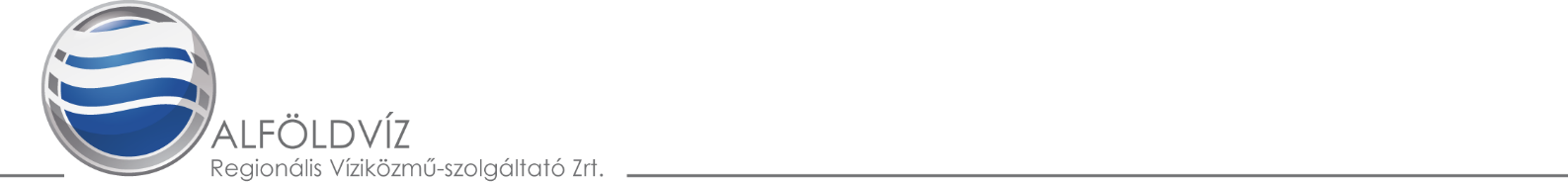 Értesítem, hogy a mai napon megkíséreltem a vízmérő leolvasását, amely az Ön távolléte miatt sikertelen volt. Tájékoztatom, hogy 		      év          	hó   	      napon             óra és	        óra között ismételten felkeresem.Kérem, szíveskedjen biztosítani ebben az időpontban a vízmérő leolvasásának lehetőségét. Amennyiben ekkor sem tartózkodik otthon, úgy a +36-30-………………. telefonszámon keressen fel időpont egyeztetés céljából.  A legkésőbbi egyeztetett időpont 	hó		napja lehet, úgy hogy az adott héten egy munkanapon 20 óráig biztosítom a leolvasást.    		       _______________________Kelt:	20   év  	 hó 	nap   	                        vízmérő leolvasó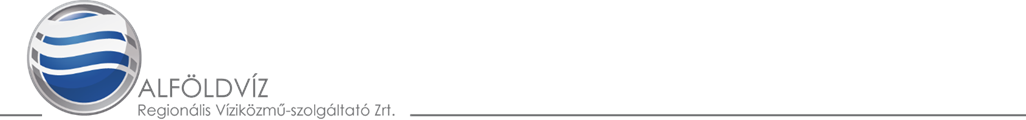 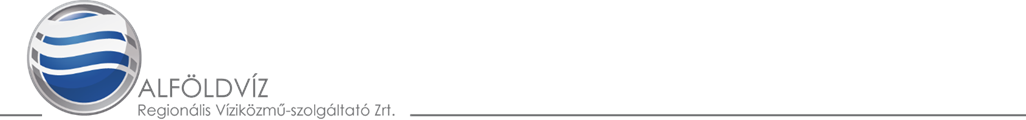 Értesítem, hogy a mai napon ismételten megkíséreltem a vízmérő leolvasását. Kérem, hogy a vízmérőállás bejelentését legkésőbb napjáig   tegye meg.  Tájékoztatom, hogy Társaságunk a leolvasás hónapjában csak a jelen értesítőn is feltüntetett időpontig fogadja el a vízmérőállás bejelentését.  Amennyiben a vízmérő állását nem jelenti be határidőre, az aktuális elszámoló számlán elfogyasztott víz mennyiségét a megelőző időszak átlagfogyasztása alapján állapítja meg Társaságunk.  Vízmérőállás bejelentését a  +36-30-		        telefonszámon  teheti meg.   	 	 	 	 	            _________________________  Kelt: 20        év   	      hó  	nap    	                        vízmérő leolvasó 12. számú melléklet FELHATALMAZÁS CSOPORTOS BESZEDÉSI MEGBÍZÁS TELJESÍTÉSÉRE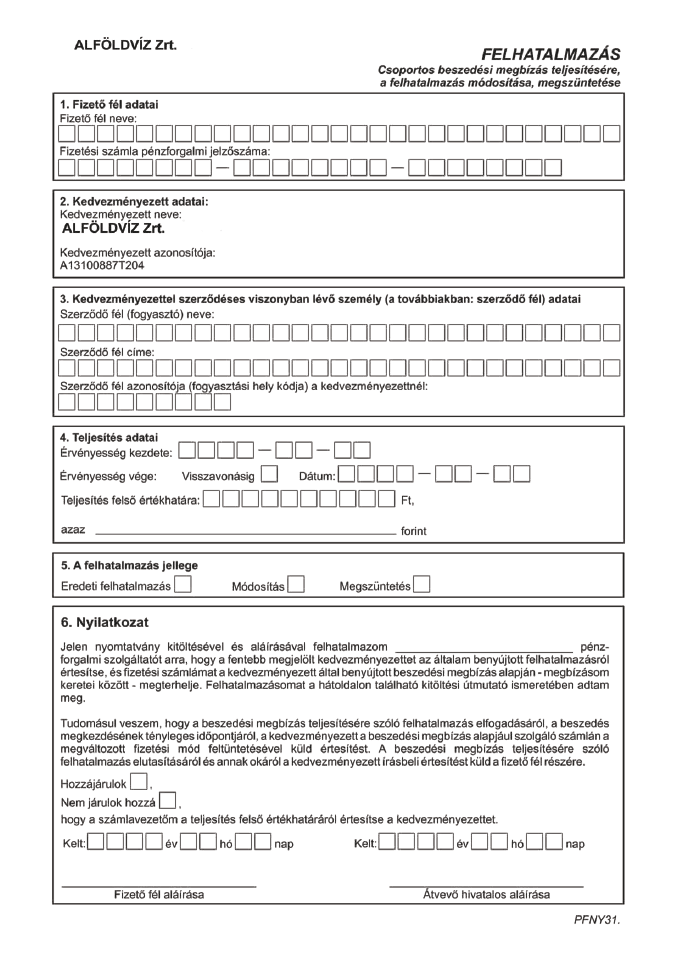 13. számú melléklet FELHASZNÁLÓ ADATAIBAN BEKÖVETKEZETT VÁLTOZÁS BEJELENTŐ Felhasználó/elkülönített vízhasználó személyében történt változás közlőKérjük nyomtatott betűkkel kitölteni!Az Alföldvíz Zrt. üzemeltetési területén lévő Felhasználó vagy elkülönített vízhasználó személyében beállt változást az ügyfélszolgálati irodákban jelenthetik be. További információ: www.alfoldviz.hu ügyfélszolgálat menüpont alatt található.Az 58/2013.(II.27.) Korm. rendelet 60.§ (1) bekezdése alapján a felhasználó személyében bekövetkezett változást a korábbi és az új felhasználó köteles a vízmérőállás megjelölésével a birtokátruházástól számított 15 napon belül bejelenteni.Felhasználási hely adatai Felhasználási hely azonosító _ _ _ _ _ _ _ _ _ _ _ _ _ Irányítószám _ _ _ _  Helység neve _ _ _ _ _ _ _ _ _ _ _ _ _ _ _ _ _ _ _ _ _ _ _ _ _ _ _ _ _ _   Út, utca _ _ _ _ _ _ _ _ _ _ _ _ _ _ _ _ _ _ _ _ _ _ _ _ _ _ _ _ _ _ _ Házszám_ _ _ _ _ _ _ _Hrsz. _ _ _ _ _   A birtokátruházás dátuma _ _ _ _ év_ _ _ _ _ _ _ _ _ _ _ _hó _ _ _ nap Vízmérő adatai az átadás napjánGyári szám _ _ _ _ _ _ _ _  _ _  Mérőállás  _ _ _ _m3 ;Gyári szám _ _ _ _ _ _ _ _  _  Mérőállás  _ _ _ _m3Gyári szám _ _ _ _ _  _ _ _ _ _  Mérőállás  _ _ _ _m3 ; Gyári szám _ _ _ _ _ _ _ _  _  Mérőállás  _ _ _ _m3Korábbi felhasználó adataiFelhasználó azonosító _ _ _ _ _ _ _ _ _ _ _ _ _ _ _ _ _ _ _ _ _ _ _ _ _ _ _ _Név _ _ _ _ _ _ _ _ _ _ _ _ _ _ _ _ _ _ _ _ _ _ _ _ _ _ _ _ _ _ _ _ _ _ _ _ _ _ _ _ _ _ _ _ _ _ _ _ _ _ _ _ _ _Telefonszám 06/_ _ / _ _ _ - _ _ _ _ ; Telefonszám 06/_ _ / _ _ _ - _ _ _ _Változást követő lakcím/székhelyIrányítószám _ _ _ _  Helység neve _ _ _ _ _ _ _ _ _ _ _ _ _ _ _ _ _ _ _ _ _ _ _ _ __ _ _ _ _ _ _ _ _ _ _ _  Út, utca _ _ _ _ _ _ _ _ _ _ _ _ _ _ _ _ _ _ _ _ _ _ _ _ _ _ _ _ _ _ _ _ _ Házszám_ _ _ _ _ _ _ _ _ _  Korábbi tulajdonos adataiHa a szerződés szerinti felhasználó az ingatlannak nem tulajdonosa, hanem egyéb jogcímen használója, akkor a kizárólagos tulajdonos vagy a tulajdonosok képviselőjének adataival kérjük kitölteni.Felhasználó azonosító _ _ _ _ _ _ _ _ _ _ _ _ _ _ _ _ _ _ _ _ _ _ _ _ _ _ _ _Név _ _ _ _ _ _ _ _ _ _ _ _ _ _ _ _ _ _ _ _ _ _ _ _ _ _ _ _ _ _ _ _ _ _ _ _ _ _ _ _ _ _ __ _ _ _ _ _ _ _ _ _ _Telefonszám 06/_ _ / _ _ _ - _ _ _ _ ; Telefonszám 06/_ _ / _ _ _ - _ _ _ _Változást követő lakcím/székhelyIrányítószám _ _ _ _ Helység neve _ _ _ _ _ _ _ _ _ _ _ _ _ _ _ _ _ _ _ _ _ _ _ _ __ _ _ _ _ _ _ _ _ _ _ _ _  Út, utca _ _ _ _ _ _ _ _ _ _ _ _ _ _ _ _ _ _ _ _ _ _ _ _ _ _ _ _ _ _ _ _ _ Házszám_ _ _ _ _ _ _ _ _ _  Kontingens adatok víz _ _ _ _ _ _ m3	csatorna _ _ _ _ _ _ m3 ; Rendelkező nyilatkozat van Új felhasználó adataiNév _ _ _ _ _ _ _ _ _ _ _ _ _ _ _ _ _ _ _ _ _ _ _ _ _ _ _ _ _ _ _ _ _ _ _ _ _ _ _ _ _ _ __ _ _ _ _ _ _ _ _ _ _ Anyja neve _ _ _ _ _ _ _ _ _ _ _ _ _ _ _ _ _ _ _ _ _ _ _ _ _ _ _ _ _ _ _ _ _ _ _ _ _ _  _ _ _ _ Születési hely _ _ _ _ _ _ _ _ _ _ _ _ _ _ _ _ _ _ _ _ _ _ _ _ _ _ Születési dátum _ _ _ _ _ _ _ _ _ _ _ _ _ _Telefonszám 06/_ _ / _ _ _ - _ _ _ _ ; Telefonszám 06/_ _ / _ _ _ - _ _ _ _Irányítószám _ _ _ _ Helység neve _ _ _ _ _ _ _ _ _ _ _ _ _ _ _ _ _ _ _ _ _ _ _ _ _ _ _ _ _ _ _ _ _ _ _ _ _    Út, utca _ _ _ _ _ _ _ _ _ _ _ _ _ _ _ _ _ _ _ _ _ _ _ _ _ _ _ _ _ _ _ _ _ _ Házszám_ _ _ _ _ _ _ _ _ _  E-mail cím _ _ _ _ _ _ _ _ _ _ _ _ _ _ _ _ _ _ _ _ _ _ _ _ _ _ _ _ _ _ _ _ _ _ _ _ _ _ _ _ _ _ _ _ _ _ _ _ _ _Cégjegyzékszám _ _ _ _ _ _ _ _ _ _ _ _ _ _ _ _ _ _ _ Nyilvántartási szám_ _ _ _ _ _ _ _  _ _ _ _ _ _ _ _ _ KSH-szám _ _ _ _ _ _ _ _ _ _ _ _ _ _ _ _ _ _ _ _ _ Adószám _ _ _ _ _ _ _ _ _ _ _ _ _  _ _ _ _ _ _ _ _ Lakcím/SzékhelyIrányítószám _ _ _ _ Helység neve _ _ _ _ _ _ _ _ _ _ _ _ _ _ _ _ _ _ _ _ _ _ _ _ _ _ _ _ _ _ _ _ _ _ _ _ _  Út, utca _ _ _ _ _ _ _ _ _ _ _ _ _ _ _ _ _ _ _ _ _ _ _ _ _ _ _ _ _ _ _ _ _ Házszám_ _ _ _ _ _ _ _ _ _  Levelezési címIrányítószám _ _ _ _ Helység neve _ _ _ _ _ _ _ _ _ _ _ _ _ _ _ _ _ __ _ _ _ _ _ _ _ _ _ _ _ _ _ _ _ _ _ _ _    Út, utca _ _ _ _ _ _ _ _ _ _ _ _ _ _ _ _ _ _ _ _ _ _ _ _ _ _ _ _ _ _ _ _ _ Házszám_ _ _ _ _ _ _ _ _ _  Új tulajdonos adatai (több tulajdonos esetén külön nyilatkozat szerint)Ha a szerződés szerinti felhasználó az ingatlannak nem tulajdonosa, hanem egyéb jogcímen használója, akkor kizárólagos tulajdonos vagy a tulajdonosok képviselőjének adataival kérjük kitölteni.Név _ _ _ _ _ _ _ _ _ _ _ _ _ _ _ _ _ _ _ _ _ _ _ _ _ _ _ _ _ _ _ _ _ _ _ _ _ _ _ _ _ _ _ _ _ _ _ _ _ _ _ _ _ _ Anyja neve _ _ _ _ _ _ _ _ _ _ _ _ _ _ _ _ _ _ _ _ _ _ _ _ _ _ _ _ _ _ _ _ _ _ _ _ _ _ _ _ _ _ _ _ _ _ _ _ _ _Születési hely _ _ _ _ _ _ _ _ _ _ _ _ _ _ _ _ _ _ _ _ _ _ _ _ _ _ _ Születési dátum _ _ _ _ _ _ _ _ _ _ _ _Telefonszám 06/_ _ / _ _ _ - _ _ _ _ ; Telefonszám 06/_ _ / _ _ _ - _ _ _ _Irányítószám _ _ _ _ Helység neve _ _ _ _ _ _ _ _ _ _ _ _ _ _ _ _ _ _ _ _ _ _ _ _ _ _ _ _ _ _ _ _ _ _ _ _ _     Út, utca _ _ _ _ _ _ _ _ _ _ _ _ _ _ _ _ _ _ _ _ _ _ _ _ _ _ _ _ _ _ _ _ _ Házszám_ _ _ _ _ _ _ _ _ _  E-mail cím _ _ _ _ _ _ _ _ _ _ _ _ _ _ _ _ _ _ _ _ _ _ _ _ _ _ _ _ _ _ _ _ _ _ _ _ _ _ _ _ _ _ _ _ _ _ _ _ _ _Cégjegyzékszám _ _ _ _ _ _ _ _ _ _ _ _ _ _ _ _ _ _ _ Nyilvántartási szám_ _ _ _ _ _ _ _ _ _ _ _ _ _ _ _ _ KSH-szám _ _ _ _ _ _ _ _ _ _ _ _ _ _ _ _ _ _ _ _ _ _ _Adószám _ _ _ _ _ _ _ _ _ _ _ _ _ _ _ _ _ _ _ _ _ _Lakcím/SzékhelyIrányítószám _ _ _ _ Helység neve _ _ _ _ _ _ _ _ _ _ _ _ _ _ _ _ _ _ _ _ _ _ _ _ _ _ _ _ _ _ _ _ _ _ _ _ _     Út, utca _ _ _ _ _ _ _ _ _ _ _ _ _ _ _ _ _ _ _ _ _ _ _ _ _ _ _ _ _ _ _ _ _ Házszám_ _ _ _ _ _ _ _ _ _  Levelezési címIrányítószám _ _ _ _ Helység neve _ _ _ _ _ _ _ _ _ _ _ _ _ _ _ _ _ _ _ _ _ _ _ _ _ _ _ _ _ _ _ _ _ _ _ _ _    Út, utca _ _ _ _ _ _ _ _ _ _ _ _ _ _ _ _ _ _ _ _ _ _ _ _ _ _ _ _ _ _ _ _ _Házszám_ _ _ _ _ _ _ _ _ _  Fizetési módKészpénz-átutalási megbízás (postautalvány)Csoportos beszedési megbízás (kérjük, adjon felhatalmazást pénzintézete számára a beszedési megbízás teljesítésére, és adja meg az alábbiakban pénzintézete megnevezését és banki folyószámláját). Pénzintézet megnevezése _ _ _ _ _ _ _ _ _ _ _ _ _ _ _ _ _ _ _ _ _ _ _ _ _ _ _ _ _Banki folyószámlaszám _ _ _ _ _ _ _ _ - _ _ _ _ _ _ _ _ - _ _ _ _ _ _ _ _Dátum _ _ _ _ _ _ _ _    ___________________________ Dátum _ _ _ _ _ _ _ _   ____________________________Régi felhasználó aláírása 				   Új felhasználó aláírásaDátum _ _ _ _ _ _ _ _    ___________________________ Dátum _ _ _ _ _ _ _ _    _____________________________Régi tulajdonos aláírása 				   Új tulajdonos aláírása14. számú melléklet MEGRENDELÉS IVÓVÍZ SZOLGÁLTATÁS SZÜNETELTETÉSÉREMegrendelés víziközmű-szolgáltatás szüneteltetéséreIkt szám:.......................Felhasználó neve:..........................................................................................................Felhasználó címe, telefonszáma:...................................................................................Felhasználási hely címe:................................................................................................Partnerkód:...........................................	Felhasználási hely azonosító:........................Alulírott bejelentem, hogy a víziközmű-szolgáltatást szüneteltetni kívánom.Nyilatkozom, hogy:a felhasználási helyen vízfelhasználásra nem kerül sor, nem a víziközmű-rendszerből származó egyéb vizet a szennyvíz-törzshálózatba nem kívánok vezetni,a szüneteltetés végrehajtásához a műszaki előfeltételek biztosítottak, nem a víziközmű-rendszerből származó egyéb vizet a szennyvíz-törzshálózatba nem kívánok vezetni.A szolgáltatás megszüntetésének és visszaállításának díját, a ...........................összegű számla alapján kifizetem.Tudomásul veszem, hogy a szolgáltatás szüneteltetése a mérő / kötőelem kiszerelésének napjától érvényes és két év elteltével megújítandó.Jelen kérelmemet a két éves időtartam lejárata után megújítani és a kérelem megújításához kapcsolódóan – az előzetes értesítést mellőzve - a felhasználási hely ellenőrzésének lehetőségét biztosítani köteles vagyok, ellenkező esetben a Közszolgáltatási Szerződést a Víziközmű-szolgáltató a Víziközmű-szolgáltatásról szóló 2011. évi CCIX. törvény 53.§ (2) b) pontja alapján azonnali hatállyal felmondhatja.A Víziközmű-szolgáltató a szolgáltatást a bejelentéstől számított 3 napon belül helyreállítja.Kelt:.............................................						......................................................								  aláírás15. számú melléklet VÍZFOGYASZTÁS ILLETVE SZENNYVÍZ KIBOCSÁTÁS ÁTALÁNY MENNYISÉGEII.Lakó-, üdülőingatlanok 1. Beépített ingatlanok (telkek) 6. Személyi tulajdonban áll – vállalkozáson kívüli – nyaralók, üdülők, házi kertek esetében: I/1-3. pontokban megállapított átalány mennyiségek alapján és évente összesen öt hónapra (május – szeptember hónapokra) kell az ivóvizet és csatornadíját felszámítani!*Az ingatlan beépítetlen területe, de legfeljebb az ingatlan terület 50 %-ának alapulvételeII.15. számú mellékletKözegészségügyi intézmények 15. számú mellékletIII.Oktatási intézmények1. Általános-, és középiskolák, szakmunkásképző intézetek tantermenként15. számú mellékletIV. Kulturális intézmények 15. számú melléklet	V.Vendéglátás, üdültetés, elszállásolás  16. számú melléklet LAKOSSÁGI MŰSZAKI ELŐÍRÁSOKLakossági felhasználó házi szennyvízhálózatának az alábbi műszaki előírásoknak kell megfelelnie:A házi szennyvízhálózat kialakítása, a tisztítóidomra történő csatlakozás szabványos, 110 mm-es  átmérőjű (min. 2,2 mm falvastagságú, tömör anyagszerkezetű) PVC, ill. ajánlottan KGPVC anyagú csővezetékkel valósítható meg. Társasházak esetében egyedi méretezés alapján kell megválasztani a házi szennyvízhálózat átmérőjét.A csatornacsöveket lehetőleg 5 ezrelék körüli (méterenként ~0,5 cm) lejtéssel kell lefektetni.A vízzárás biztosítása miatt a csatornacsöveket egymáshoz gumigyűrűkkel kell illeszteni.A csatornacsövek tokos része mindig a szennyvíz folyási irányával szembe nézzen.A csatornacsöveket 5-10 cm vastag homokágyazatra kell fektetni, oly módon, hogy a homok a lefektetett vezetéket takarja. Kitermelt talaj közvetlenül a vezeték mellé, vezetékre nem tölthető.A munkaárkot minden esetben olyan talajjal kell visszatölteni, mely megakadályozza a csövek sérülését.A vezeték feletti földtakarás minimum 60 cm legyen.A földbe fektetett csatorna épülettől legalább 1,5 m-re, más közműtől legalább 1 m-re épüljön. Abban az esetben, ahol a meglévő adottságok (épület, meglévő közmű) miatt a leírt minimum értékek nem tarthatók, úgy a műszaki megoldásról (védőcső, stb.) külön egyeztetés szükséges. Rendező elv, hogy az épülettől való minimális védőtávolság betartása az elsőrendű.A vezeték fölé erős, mély gyökérzetű növény nem ültethető.A meglévő (üzemelő) és az új házi rendszer találkozási pontjánál, ill. pontjainál, ahol a meglévő cső nem szabványos méretű, ill. nem műanyag tömör szerkezetű (vízzáró anyagú), monolit beton akna szükséges! (Ahol szabványos műanyagcsőből épült a meglévő rendszer, itt akna helyett műanyag tisztítóidomos csatlakozás kivitelezhető.)A vízzáró beton (vagy műanyag akna) minimális belső mérete 30x30 cm négyszög, vagy 30 cm körszelvényű, 10 cm falvastagsággal. (A mélyebb fektetésnél praktikusan nagyobb méretek.) Lefedése a forgalom, illetve használat típusának megfelelő teherbírású bordás acéllemezzel, illetve vasbeton fedlappal történhet.16. számú mellékletA házi szennyvízhálózat egyéb iránytöréseinél, ill. 30 m-t meghaladó távolságokon tisztító nyílást vagy aknát javasolt elhelyezni. Tisztítónyílás esetében a 90o-os iránytöréseket 2 db 45o-os ívvel kell megoldani. A szakszerűen beépített tisztítóidom, vagy akna biztosítja azt, hogy csatornadugulások esetén ki lehessen tisztítani a házi szennyvízhálózatot, melynek karbantartása a Felhasználó feladata.A házi szennyvízhálózatba csak háztartási (kommunális) szennyvíz vezethető. Csapadék, trágyalé, meglévő szennyvíztároló, szikkasztó szennyvize a házi vezetékbe nem vezethető be, ill. nem csatlakoztatható, továbbá a talajvíz betörését meg kell akadályozni.A házi szennyvízhálózatot úgy kell átépíteni, hogy a csatornabekötés megépítése előtt használt derítőaknát (szikkasztó aknát), zárt szennyvízgyűjtő aknát meg kell szüntetni, azt lehetőleg fel kell tölteni. Nem szabályos és engedélyezett megoldás az, ha a házi szennyvíz továbbra is a derítőaknába érkezik, majd abból folyik tovább a csatornába.17.számú melléklet A SZERZŐDÉS TELJESÍTÉSÉBEN RÉSZTVEVŐ HARMADIK SZEMÉLYEKDrescher Direct Mailing Kft. - Küldemények nyomdai előállítása18. számú melléklet SZOLGÁLTATÁSI TERÜLET18. számú melléklet18. számú melléklet18. számú melléklet19. számú melléklet KAPCSOLÁSI LAP VÍZBEKÖTÉSHEZ, VÍZMÉRŐ CSERÉHEZ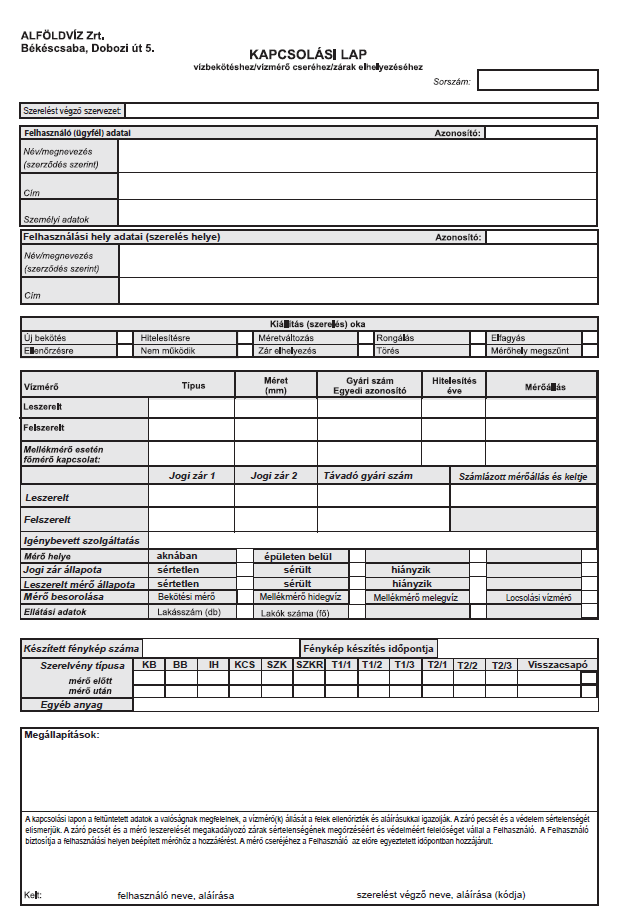 20. számú melléklet KAPCSOLÁSI LAP SZENNYVÍZCSATORNA BEKÖTÉSHEZ, SZENNYVÍZMÉRŐ CSERÉHEZ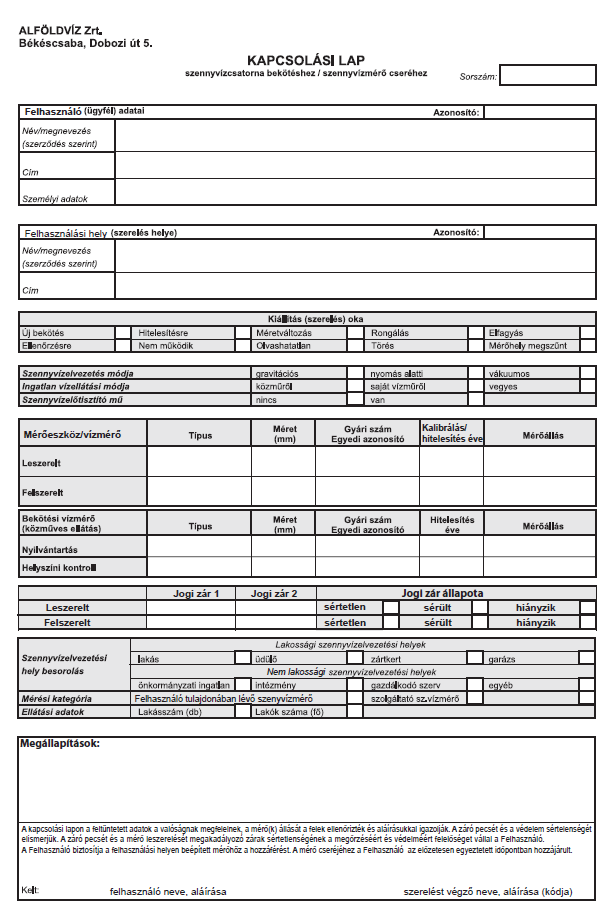 21. számú melléklet MEGÁLLAPODÁS VÍZIKÖZMŰ-FEJLESZTÉSI HOZZÁJÁRULÁSRÓLAdatszolgáltatásvíziközmű-fejlesztési hozzájárulás megállapításáhozamely létrejött egyrészről azAlföldvíz Zrt.5600 Békéscsaba, Dobozi út 5.	mint Víziközmű-szolgáltató (továbbiakban: Szolgáltató)másrészről a <Felhasználó>……………………………………………….mint FelhasználóFelhasználó azonosító:………………….. között, alulírott napon és helyen, az alábbiak szerint:A Felhasználó által igényelt szolgáltatás az alábbi felhasználási helyen:<Település, utca, házszám, helyrajzi szám >Felhasználási hely azonosító:…………………..Átlagfogyasztás szerint igényelt: vízigény: 			  		..…….m3/napbevezetett szennyvíz menny.:		………m3/nap	A felhasználó elismeri, hogy a víziközmű-szolgáltatásról szóló 2011. évi CCIX. törvény 69.§-nak (1) bekezdése alapján, a 1.) pontban megállapított igénybevétel után víziközmű-hozzájárulás fizetendő.Az így megállapított víziközmű-fejlesztési hozzájárulás megfizetése a kiállított számlán feltüntetett időpontban, egy összegben esedékes.A Víziközmű-szolgáltató közli, hogy a vízigény és szennyvíz-bevezetési igény kielégítéséhez szükséges közüzemi vízszolgáltatást és közüzemi szennyvízelvezetést biztosítja.A Felhasználó kijelenti, hogy az ingatlannak tulajdonosa, illetve amennyiben nem, úgy az ingatlan tulajdonosának beleegyező nyilatkozatával rendelkezik és azt a jelen megállapodáshoz csatolja.A jelen megállapodásban nem szabályozott kérdések tekintetében a Ptk., a 2011. évi CCIX. törvény a Víziközmű-szolgáltatásról, az 58/2013. (II.27.) számú Kormányrendelet, valamint a Víziközmű-szolgáltató Üzletszabályzata az irányadók.Jelen megállapodást a felek, mint akaratukkal mindenben egyezőt, elolvasás, értelmezés és megértés után, helybenhagyóan alulírott helyen és időben írták alá.Kelt:	.............................................                                  ..............................................                Víziközmű-szolgáltató                                                       Felhasználó*megfelelő jelölendő22. számú melléklet MEGÁLLAPODÁS MELLÉKVÍZMÉRŐ BIZTONSÁGI ZÁRRAL VALÓ ELLÁTÁSÁRÓL ILLETVE TELEPÍTÉSÉRŐL, CSERÉJÉRŐLIktató szám:Fizető:Fogy. Hely:MEGÁLLAPODÁSmellékvízmérő biztonsági zárral való ellátásáról illetve telepítéséről, cseréjérőlamely létrejött egyrészről az Alföldvíz  Zrt. (5600 Békéscsaba, Dobozi út 5.) mint Víziközmű-szolgáltató, másrészről Minta János (lakhely: Mintatelepülés, Séma út 1.) mint Felhasználó között az alulírott napon és helyen az alábbi feltételekkel:Jelen megállapodás alapján a Felhasználó mellékvízmérő biztonsági zárral való ellátást / telepítését / cseréjét* kéri a Víziközmű-szolgáltatótól, a Mintatelepülés, Séma út 1. szám alatti Felhasználási helyen, a Víziközmű-szolgáltatásról szóló 2011. évi CCIX. törvény egyes rendelkezéseinek végrehajtásáról szóló 58/2013.(II.27.) Kormányrendeletben foglaltak alapján.Az 1.) pontban meghatározott vízmérő biztonsági zárral való ellátásának díja 000 Ft+Áfa /  telepítésének, cseréjének díja           Ft+Áfa *, melyet a Felhasználó köteles megfizetni a Víziközmű-szolgáltató részére.    A Víziközmű-szolgáltató kijelenti, hogy saját kivitelezésében a 1.) pontban meghatározott munkát - amennyiben azt a Felhasználó lehetővé teszi és a teljesítéshez a munkaterületet a mellékmérő helyének kialakítását biztosítja - a 2.) pontban szereplő ellenérték megfizetését követően elvégzi.A Felek az előírásnak megfelelő kivitelezést, üzembe helyezést, a vízmérő plombázását kapcsolási lappal igazolják.A beszerelésre kerülő vízmérő a Felhasználó tulajdonát képzi.A Felhasználó kötelezettséget vállal arra, hogy amennyiben a Víziközmű-szolgáltató jelen megállapodás alapján a 1.) pontban meghatározott munkát elvégzi, akkor a Víziközmű-szolgáltatóval a vízmérő üzemeltetésének részletes szabályait tartalmazó Mellékszolgáltatási Szerződést köt.A mellékvízmérő felszereléséhez szükséges szolgáltatói hozzájárulás feltételeit, az elszámolás szabályait, a mellékmérő létesítésének műszaki előírásait a Víziközmű-szolgáltató Üzletszabályzata tartalmazza. Jelen megállapodást a felek, mint akaratukkal mindenben egyezőt, elolvasás, értelmezés és megértés után, helybenhagyóan alulírott helyen és időben írták alá.Békéscsaba,…. év … hó .. nap             ------------------------------                                      ------------------------------                      Felhasználó                                               Víziközmű-szolgáltató   számú melléklet: Egyszerűsített tervdokumentáció számú melléklet: Főmérő szerinti Felhasználó nyilatkozata*megfelelő jelölendő23. számú melléklet MEGÁLLAPODÁS ELKÜLÖNÍTETTEN MÉRT LOCSOLÁSI VÍZMÉRŐ TELEPÍTÉSÉRŐL ILL. TERVEZÉSÉRŐL ÉS TELEPÍTÉSÉRŐLIktató szám:Fizető:Fogy. Hely:MEGÁLLAPODÁSElkülönítetten mért locsolási vízmérő telepítéséről ill. tervezéséről és telepítésérőlamely létrejött egyrészről az Alföldvíz  Zrt. (5600 Békéscsaba, Dobozi út 5.) mint Víziközmű-szolgáltató, másrészről …………………..….. (lakhely: ………………………………………………..) mint Felhasználó között az alulírott napon és helyen az alábbi feltételekkel:Jelen megállapodás alapján a Felhasználó locsolási vízmérő telepítését / tervezését és telepítését kéri* a Víziközmű-szolgáltatótól a ……………………………………… alatti Felhasználási helyen a Víziközmű-szolgáltatásról szóló 2011. évi CCIX. törvény egyes rendelkezéseinek végrehajtásáról szóló 58/2013.(II.27.) Kormányrendeletben foglaltak alapján.Az 1.) pontban meghatározott locsolási vízmérő telepítésének díja: ……………. Ft + ÁFA / tervezésének és telepítésének díja ………………Ft + ÁFA*, melyet a Felhasználó köteles megfizetni a Víziközmű-szolgáltató részére.    A Felhasználó tudomásul veszi, hogy a locsolási vízmérő üzembe-helyezését követően az ivóvízhasználat 10%-ában megállapított korábbi szennyvízcsatorna szolgáltatási kedvezmény nem illeti meg.A Felek az előírásnak megfelelő kivitelezést, üzembe helyezést kapcsolási lappal igazolják.A Felhasználó kötelezettséget vállal arra, hogy amennyiben a Víziközmű-szolgáltató jelen megállapodás alapján a locsolási vízmérőt az 1.) pontban meghatározott felhasználási helyen telepíti, akkor a Víziközmű-szolgáltatóval a locsolási vízmérő üzemeltetésének részletes szabályait tartalmazó Mellékszolgáltatási Szerződést köt.A Mellékszolgáltatási Szerződés csak akkor köthető meg, ha a Felhasználónak határidőn túli tartozása nincs a Víziközmű-szolgáltató felé.A locsolási vízmérő telepítéséhez szükséges szolgáltatói hozzájárulás feltételeit, az elszámolás szabályait a Víziközmű-szolgáltató Üzletszabályzata tartalmazza.Békéscsaba,……… év … hó … nap                 -------------------------                                        ------------------------------                      Felhasználó                                               Víziközmű-szolgáltató   *megfelelő jelölendő24. számú mellékletMELLÉKSZOLGÁLTATÁSI SZERZŐDÉS LOCSOLÁSI VÍZMÉRŐ ÜZEMELTETÉSRŐLIktató szám:Fizető:Fogy. Hely:MELLÉKSZOLGÁLTATÁSI SZERZŐDÉSlocsolási vízmérő üzemeltetésrőlamely létrejött egyrészről, az Alföldvíz  Zrt. ( Békéscsaba, Dobozi út 5. ) mint Víziközmű-szolgáltató, másrészről …………………………. (lakhely: …………………………………………..) alatti lakos, mint Felhasználó (Fizető) között a………………………………………………………………….alatti Felhasználási helyre megkötött KÖZSZOLGÁLTATÁSI SZERZŐDÉS (nyilvántartási szám: A/857/03) kiegészítése tárgyában, az alulírott napon és helyen az alábbi feltételek szerint :A Felhasználó és a Víziközmű-szolgáltató, tudomásul veszi, hogy az ingatlan vízellátására és szennyvízelvezetésére létrejött szerződésben szereplő házi ivóvízhálózat kiegészült egy locsolóvíz vételezési hellyel.A Felhasználó saját költségén - az elkülönített locsolási vízhasználat mérésére - hiteles locsolási vízmérő telepítését kérte a Víziközmű-szolgáltatótól, melyet a Víziközmű-szolgáltató „Vipak” zárógyűrűvel látott el és nyilvántartásba vett.A Felhasználó kijelenti, hogy a locsolási mellékmérőn keresztül kizárólag csak biológiailag aktív területek gondozására vételez vizet, amelyből a közcsatornát terhelő szennyvíz nem keletkezik. A Víziközmű-szolgáltató kötelezi magát, hogy a bekötési mérő alapján megállapított szennyvízmennyiségből levonja az ugyanezen időszakra eső locsolási vízmérővel mért mennyiséget, és az időszakra eső csatornaszolgáltatási díjat a maradék mennyiségre állapítja meg.A mérési hely és a locsolási vízmérő a Felhasználó tulajdonát képzi így a mérő kiszereléséről, újrahitelesítéséről, beszereléséről saját maga köteles gondoskodni oly módon, hogy ezt a tevékenységet megrendeli a Víziközmű-szolgáltatótól.Az újrahitelesítési időpontról a Víziközmű-szolgáltató köteles értesíteni a Felhasználót. Amennyiben a locsolási vízmérőt a Víziközmű-szolgáltató adta el és szerelte fel, úgy az eredetivel azonos metrológia tulajdonságú hiteles cseremérőt biztosít a Víziközmű-szolgáltató, ha a mérő nem sérült és nem idősebb a ciklusidő kétszeresénél.  Sérült és kihordási időn túli, mérésre alkalmatlan vízmérő esetén új hiteles vízmérőt kell felszerelni a Felhasználó költségére.A Felhasználó a mérőcsere költségeit - a mindenkor érvényes árjegyzék alapján - köteles annak elvégzése előtt a Víziközmű-szolgáltatónak megtéríteni, aki ezt követően 10 napon belül köteles a mérőcserét elvégezni.Amennyiben a Felhasználó a lejárt hitelesítésű vízmérő cseréjét nem rendeli meg, illetve annak ellenértékét nem fizeti meg úgy a Víziközmű-szolgáltató 4.) pontban rögzített kötelezettsége megszűnik. A Felhasználó tudomásul veszi, hogy a Víziközmű-szolgáltató 4.) pontban vállalt 24. számú mellékletkötelezettsége csak addig az időpontig áll fenn, amíg a mellékmérő megfelel a mérésügyi előírásoknak, azaz a hitelesítési ideje nem jár le. A Felhasználó kötelezettséget vállal arra, hogy a locsolási vízmérőt rendeltetésszerűen használja, továbbá tudomásul veszi, hogy annak szándékos megsértése szabálysértési eljárást és a csatornadíj kedvezmény megszűnését vonja maga után. A Felhasználó vállalja a locsolási vízmérő és a ”Vipak” bilincs sértetlenségének megőrzését, a mérési hely fagy elleni védelmét. A vízmérőt a Felhasználó semmilyen, még víztelenítési célból sem szerelheti ki.A locsolási vízmérő illetve a záróbilincs megsérülését a Felhasználó köteles jelenteni a Víziközmű-szolgáltatónak. A jelen szerződésben nem szabályozott kérdésekben, a Víziközmű-szolgáltató Üzletszabályzatában, a vízügyi Ágazati jogszabályokban, helyi önkormányzati rendeletekben és a Polgári Törvénykönyvről szóló 1959. évi IV. törvényben, a víziközmű-szolgáltatásról szóló 2011. évi CCIX. törvény és az annak egyes rendelkezéseinek végrehajtásáról szóló 58/2013. (II. 27.) Korm. rendeletben  foglaltak az irányadók. A szerződés a locsolási mellékmérő üzembe helyezésének napján lép hatályba és hatálya határozatlan időtartamra szól.Békéscsaba, ……….év …. hó ….  nap       …......................................................                          …...............................................                Víziközmű-szolgáltató                                                   Felhasználó25. számú mellékletMEGÁLLAPODÁS SAJÁT CÉLÚ VÍZELLÁTÓ LÉTESÍTMÉNYRE TELEPÍTENDŐ VÍZMÉRŐ BIZTONSÁGI ZÁRRAL VALÓ ELLÁTÁSÁRÓL ILLETVE TELEPÍTÉSÉRŐL, TERVEZÉSÉRŐL                                                                                     Iktató szám:                                                                            Fizető:                                                                                    Fogy. Hely:MEGÁLLAPODÁSsaját célú vízellátó létesítményre telepítendő vízmérő biztonsági zárral való ellátásáról illetve telepítéséről, tervezésérőlamely létrejött egyrészről az Alföldvíz  Zrt. (5600 Békéscsaba, Dobozi út 5.) mint Víziközmű-szolgáltató, másrészről  ………………………………….  (lakhely: …………………………………… ) mint Felhasználó között az alulírott napon és helyen az alábbi feltételekkel:Jelen megállapodás alapján a Felhasználó saját célú vízellátó létesítményére telepítendő vízmérő biztonsági zárral való ellátást / telepítését / tervezését és telepítését * kéri a Víziközmű-szolgáltatótól, a                                                          alatti Felhasználási helyen, a Víziközmű-szolgáltatásról szóló 2011. évi CCIX. törvény egyes rendelkezéseinek végrehajtásáról szóló 58/2013.(II.27.) Kormányrendeletben foglaltak alapján.Az 1.) pontban meghatározott vízmérő biztonsági zárral való ellátásának díja          Ft+Áfa /  telepítésének díja         Ft+Áfa / tervezésének és telepítésének díja            Ft+Áfa *, melyet a Felhasználó köteles megfizetni a Víziközmű-szolgáltató részére.    A Víziközmű-szolgáltató kijelenti, hogy saját kivitelezésében a 1.) pontban meghatározott munkát - amennyiben azt az időjárás lehetővé teszi, és a Felhasználó a teljesítéshez a munkaterületet biztosítja - a 2.) pontban szereplő ellenérték megfizetését követő 30 napon belül elvégzi.A Felek az előírásnak megfelelő kivitelezést, üzembe helyezést, a vízmérő plombázását kapcsolási lappal igazolják.A beszerelésre kerülő vízmérő kizárólag a szennyvízmennyiség elszámolásának az alapját képzi.A Felhasználó kötelezettséget vállal arra, hogy amennyiben a Víziközmű-szolgáltató jelen megállapodás alapján a 1.) pontban meghatározott munkát elvégzi, akkor a Víziközmű-szolgáltatóval a vízmérő üzemeltetésének részletes szabályait tartalmazó Közszolgáltatási Szerződést köt.A saját célú vízellátó létesítményre telepítendő vízmérő felszereléséhez szükséges szolgáltatói hozzájárulás feltételeit, az elszámolás szabályait, valamint a szennyvízbekötés és a házi szennyvízhálózat létesítésének rendjét és műszaki előírásait a Víziközmű-szolgáltató Üzletszabályzata tartalmazza. Jelen megállapodást a felek, mint akaratukkal mindenben egyezőt, elolvasás, értelmezés és megértés után, helybenhagyóan alulírott helyen és időben írták alá.Békéscsaba,         év     hó     nap             ------------------------------                                      ------------------------------                      Felhasználó                                               Víziközmű-szolgáltató   1.számú melléklet: Egyszerűsített tervdokumentáció *megfelelő jelölendő26. számú mellékletKIEGÉSZÍTŐ KÖZSZOLGÁLTATÁSI SZERZŐDÉS SAJÁT CÉLÚ VÍZELLÁTÓ LÉTESÍTMÉNYRE TELEPÍTETT VÍZMÉRŐ ÜZEMELTETÉSRŐLIktató szám:Fizető:Fogy. HelyKIEGÉSZÍTŐ KÖZSZOLGÁLTATÁSI SZERZŐDÉSsaját célú vízellátó létesítményre telepített vízmérő üzemeltetésrőlamely létrejött egyrészről, az Alföldvíz  Zrt. ( Békéscsaba, Dobozi út 5. ) mint Víziközmű-szolgáltató, másrészről …………………………………….(lakhely:…………………………………..)  alatti lakos, mint Felhasználó (Fizető) között aalatti Felhasználási helyre megkötött KÖZSZOLGÁLTATÁSI SZERZŐDÉS (nyilvántartási szám: A/857/03) kiegészítése tárgyában, az alulírott napon és helyen az alábbi feltételek szerint :A Felhasználó és a Víziközmű-szolgáltató, tudomásul veszi, hogy az ingatlan vízellátására és szennyvízelvezetésére illetve csak szennyvízelvezetésére létrejött szerződésben szereplő házi ivóvízhálózat kiegészült a saját célú vízellátó létesítményre telepített vízmérési hellyel.A Felhasználó saját költségén - szennyvízmennyiség elszámolására - hiteles vízmérőt telepítetett, melyet a Víziközmű-szolgáltató „Vipak” zárógyűrűvel látott el és nyilvántartásba vett.A Víziközmű-szolgáltató kötelezi magát, hogy a saját célú vízellátó létesítményből származó szennyvízmennyiséget a beszerelt vízmérő alapján állapítja meg.A vízmérő négyévente esedékes újrahitelesítési időpontjáról a Víziközmű-szolgáltató köteles értesíteni a Felhasználót.A mérési hely és a vízmérő a Felhasználó tulajdonát képzi így a vízmérő újrahitelesítéséről saját maga köteles gondoskodni, melyet megrendelhet a Víziközmű-szolgáltatótól.Megrendelés esetén a Felhasználó a mérőhitelesítés költségeit - a mindenkor érvényes árjegyzék alapján - köteles annak elvégzése előtt a Víziközmű-szolgáltatónak megtéríteni, aki ezt követően 30 napon belül köteles azt elvégezni.A lejárt hitelesítésű vízmérő a számlázás alapja nem lehet, továbbá az 58/2013 (II.27.) kormányrendelet 70. § alapján szabálytalan közműhasználatnak minősül. Szabálytalan közműhasználat esetén a víziközmű-szolgáltató az üzletszabályzatában meghatározott mértékű kötbér érvényesítésére jogosult.26. számú mellékletA vízmérő meghibásodása esetén a csatornadíj számlázás alapja az üzemen kívüli időszakra az előző ciklus szennyvízmérési adatok átlaga.A Felhasználó kötelezettséget vállal arra, hogy a vízmérőt rendeltetésszerűen használja, továbbá tudomásul veszi, hogy annak szándékos megsértése szerződésszegésnek minősül.A Felhasználó vállalja a vízmérő és a ”Vipak” bilincs sértetlenségének megőrzését, a mérési hely fagy elleni védelmét. A vízmérőt a Felhasználó semmilyen, még víztelenítési célból sem szerelheti ki.A vízmérő meghibásodását, valamint a vízmérő illetve a záróbilincs megsérülését a Felhasználó azonnal köteles a Víziközmű-szolgáltatónak bejelenteni. (Tel: 06-80/922-333 , Fax: 06-66/523-232)A jelen szerződésben nem szabályozott kérdésekben a Víziközmű-szolgáltató Üzletszabályzatában, a vízügyi Ágazati jogszabályokban, helyi önkormányzati rendeletekben és a Polgári Törvénykönyvről szóló 1959. évi IV. törvényben, a víziközmű-szolgáltatásról szóló 2011. évi CCIX. törvény és az annak egyes rendelkezéseinek végrehajtásáról szóló 58/2013. (II. 27.) Korm. rendeletben  foglaltak az irányadók.A szerződés a vízmérő üzembe helyezésének napján lép hatályba és hatálya határozatlan időtartamra szól.Békéscsaba,             év       hó       nap       …......................................................                          …...............................................                Víziközmű-szolgáltató                                                   Felhasználó27. számú mellékletMEGRENDELÉS VÍZI-KÖZMŰ SZOLGÁLTATÁS MEGSZÜNTETÉSÉREMegrendelés vízi-közmű szolgáltatás megszüntetéséreIkt szám:.......................Felhasználó neve:..........................................................................................................Felhasználó címe, telefonszáma:...................................................................................Felhasználási hely címe:................................................................................................Partnerkód:...........................................	Felhasználási hely azonosító:........................Alulírott bejelentem, hogy a fenti felhasználási helyre megkötött közszolgáltatási szerződést fel kívánom bontani, és víziközmű-szolgáltatást véglegesen meg kívánom szüntetetni. Nyilatkozom, hogy az ingatlan lakatlan, vízfelhasználásra nem kerül sor, a víziközmű-szolgáltatás nincs igénybe véve.Tudomásul veszem, hogy a szolgáltatás megszüntetése a mérő / kötőelem kiszerelésének napjától érvényes és az ingatlan újbóli víziközmű-szolgáltatásba való bekapcsolása engedély és díjfizetés köteles.Kelt:.............................................					              ......................................................								  aláírás28.számú mellékletMEGRENDELÉS VÍZI-KÖZMŰ SZOLGÁLTATÁS VISSZAÁLLÍTÁSÁRAMegrendelés vízi-közmű szolgáltatás visszaállítására Ikt szám:.......................Felhasználó neve:..........................................................................................................Felhasználó címe, telefonszáma:...................................................................................Felhasználási hely címe:................................................................................................Felhasználó személyi adatai:születési neve:.……………………………………………….……………………………….anyja neve:……………………………..………………………..…………………..…………születési helye, ideje:…………………….…….….…………….……………………………személyi igazolvány száma:……………….………….………….………………………….Partnerkód:......................................      Felhasználási hely azonosító:........................A vízi-közmű szolgáltatás felfüggesztésének oka:  Szolgáltatás szüneteltetése                              Díjtartozás miatti kikötésAlulírott megrendelem a fenti felhasználási helyre a vízi-közmű szolgáltatás visszaállítását.A számlák választott fizetési módja:                   csekk                 csop. fizetési megbízásTudomásul veszem, hogy a szolgáltatás visszaállításának feltétele a Víziközmű-szolgáltató felé fennálló mindennemű díjtartozásom, díjtartozás miatti kikötés esetén továbbá a visszakötés díjának rendezése.A Víziközmű-szolgáltató a szolgáltatást a bejelentéstől és/vagy a díjtartozás rendezésétől számított 3 napon belül helyreállítja.Kelt:.............................................				                                  .............................. aláírás........................29. számú mellékletSZENNYVÍZMÉRŐ BEÉPÍTÉSÉNEK MŰSZAKI ELŐÍRÁSAIA szennyvízmennyiség-mérő tervezését és beépítését a mérő leírásában szereplő előírások és az alábbi alapelvek szerint kell végrehajtani:Csatornadíj elszámolás alapját képező mérő kizárólag indukciós elven működő mennyiségmérő lehet (Siemens, Krohne vagy ezekkel egyenértékű);Integrátor alkalmazása kötelező;A mennyiségmérés pontossága a teljes működési időtartamra és mérési tartományra érje el a mérő gépkönyve szerint vállalt mérési pontosságot, de a mérési hiba nem lehet nagyobb, mint 5 %;A helyszíni kalibrálás lehetőségét biztosítani, a kalibrálást dokumentálni kell;Az áramszünetek alatti szennyvízmennyiségek méretlenségének elkerülése érdekében szünetmentes tápegységet kell biztosítani a mérő részére, Szükséges biztosítani, hogy a mennyiség mérő a szünetmentes berendezés meghibásodása esetén automatikusan megkapja a hálózati feszültséget;A szünetmentes berendezés áthidalási ideje min. 12 óra legyen;a mérőműszerek víz- és páramentességét meg kell oldani;a mérő földelését biztosítani kell;biztosítani kell a szennyvízmennyiség mérő kiszakaszolhatóságát és bonthatóságát a bontható kötések plombázhatósága mellett;Ha a szennyvízmérő nyomás alatti csőszakaszba kerül:a mérő előtt 5d, a mérő után 3d egyenes csőszakaszt kell tervezni, de mindenképpen betartandó a mennyiségmérő gépkönyve szerinti telepítési előírás;a mérő folyamatos szennyvízzel való teltségének érdekében „vízzsákot” kell kialakítani; a mérő és a szivattyú közös elektromos betáplálását meg kell oldani;elzáró-szerelvényeket kell beépíteni a mérő kiszerelhetőségének érdekében;biztosítani kell a helyi kalibráláshoz szükséges mestermérő beépítésének lehetőségét.Ha a szennyvízmérő gravitációs csatornába kerül:a folyamatos telt szelvény érdekében „vízzsák” (a csatorna lebuktatása) csak akkor tervezhető, ha a mérendő szennyvíz minősége alapján kizárható a mérőben az iszap, hordalék felhalmozódása, ellenkező esetben olyan mérő tervezhető csak be, amely részlegesen telt szelvény esetén is alkalmas a követelmények szerinti mérésre (pl. ABB Party-Mag II. típusú, vagy azzal egyenértékű);mestermérő beépítési helyének kialakításával, vagy – amennyiben ez nem lehetséges – más módon biztosítani kell a helyi kalibrálás lehetőségét.Amennyiben nincs mérve az ingatlanról közcsatornába jutó teljes szennyvízmennyiség, a csatornadíj számlázás alapja részben sem a mért mennyiség, hanem az ingatlan területén felhasznált összes vízmennyiség. Ez a szennyvízmennyiség-mérő átmeneti üzemszünetére is vonatkozik.A szennyvízmennyiség-mérő beépítésének tervét, elszámolási mérőként történő elfogadását a víziközmű-szolgáltató szolgáltatói hozzájárulásában rögzíti. Kivitelezést csak jóváhagyott terv birtokában lehet elkezdeni.A terv tartalmazza a szennyvízmérő energiaellátásának nyomvonal rajzát, villamos kapcsolási rajzokat, EPH bekötést, és az egyéb jogszabályban előírt tartalmi, formai követelményeket.Mérő meghibásodás, vagy tápfeszültség kimaradás esetén a kibocsátott szennyvíz mennyisége a nem mért időszakra átalány alapján kerül megállapításra. Az átalány alapja az utolsó mért teljes hónapban átfolyó szennyvíz mennyiségének órára visszaszámolt értéke.Üzemeltető a mérés kiépítését a beüzemelés időpontjában ellenőrzi, továbbá jogosult az üzemszerű méréseket rendkívüli ellenőrzés keretében előzetes bejelentés nélkül elvégezni.A beüzemeléskor átadandó dokumentumok:Megvalósulási dokumentációÉV mérési jegyzőkönyvMérő kezdő mérőállását rögzítő jegyzőkönyv30. számú mellékletMEGÁLLAPODÁS SZENNYVÍZMENNYISÉGEK MÉRÉSÉRŐLMEGÁLLAPODÁSamely létrejött egyrészről a NÉV (Cím.), mint szennyvízbebocsátó, valamint az ALFÖLDVÍZ Zrt. (5600 Békéscsaba, Dobozi út 5.), mint víziközmű-szolgáltató részéről a közcsatornába vezetett szennyvíz mennyiségének mérése és elszámolása tárgyában.………………………………………… szám alatti ingatlanon (felhasználási hely azonosítója:………….) keletkezett szennyvíz mennyiségének megállapítása céljából a szennyvízbebocsátó mérőállomást valósított meg.Szennyvízmennyiség mérő adatai:Gyártó: 	Típus: 	Gyáriszám: 	Távadó típus: 	Gyári szám: 	Térfogat áram: 	Kalibrálás bizonyítvány száma: 	Kalibráló: 	Kalibrálás ideje: 	.Induló mérőállás: 	A felek megállapodnak abban, hogy az ingatlanon keletkezett szennyvíz mennyiségének meghatározása és a csatornadíj számlázása, ………….-tól a szennyvízmennyiség mérő alapján történik.A korábbi csatornadíj elszámolás alapját képező vízmérési helyek leolvasása továbbra is szükséges. A leolvasásokról (szennyvízmérő, vízmérők) jegyzőkönyv készül, melyet a felek aláírásukkal hitelesítenek. A leolvasások az eddig gyakorlat szerint havonta történnek. A jegyzőkönyv tartalmazza az áramellátás kimaradását jelző számláló állását is.A szennyvízbebocsátó minden nap azonos időpontban a mérőállásokat (szennyvízmérő, vízmérők) hitelesített naplóban rögzíti.A mérőállomás nem tartós meghibásodása esetén a csatornadíj számlázás alapja az üzemen kívüli időszakra az előző ciklus szennyvízmérési adatok átlaga.A mérőállomásnál előforduló üzemzavart a szennyvízbebocsátó azonnal köteles a víziközmű-szolgáltatónak bejelenteni. (Tel: 06-80/922-333 , Fax: 06-66/523-232)Ha a szennyvízmennyiség mérés tartósan, egy leolvasási ciklust meghaladóan nem működik, hibásan mér vagy a szennyvízbebocsátó felfüggeszti a mérést, akkor a csatornadíj alapja az ingatlanon felhasznált teljes vízmennyiség.A szennyvízmennyiség mérő a szennyvízbebocsátó tulajdona, a működtetéséről, karbantartásáról, kalibrálásról a szennyvízbebocsátó köteles gondoskodni. A mennyiségmérő újra kalibrálását …………… kell elvégeztetni. A kalibrálás a helyszínen történik, amely reprezentálja az üzemszerű működési tartományt. Az újrakalibrálást 30.számú mellékletkövetően a további kalibrálások időintervallumát a felek a kalibráló szervezet javaslata alapján határozzák meg.A szennyvízmennyiség mérő kalibrálásáról a szennyvízbebocsátó értesítést küld a víziközmű-szolgáltatónak. A szolgáltató jogosult a kalibrálási műveleten részt venni.Amennyiben a szennyvízmérő kalibrálása a 10. pontban meghatározott időpontig nem történik meg, a Víziközmű-szolgáltató jelen megállapodást felmondja és a csatornadíj számlázásának alapja az ingatlanon felhasznált teljes vízmennyiség lesz.A víziközmű-szolgáltató a kalibrálási idők között saját eszközeivel ellenőrzést tarthat. Amennyiben az ellenőrzés alkalmával a mérő nem felel meg a (+) (-) 5 % pontosságnak, úgy a szennyvízbebocsátó soron kívül elvégezteti a mérőállomás újbóli beszabályoztatását, szükség szerinti javítását, továbbá az akkreditált kalibrálást.Jelen megállapodás a felek között létrejött közszolgáltatási szerződés szerves részét képezi.Kapcsolattartás:Szennyvízbebocsátó részérő: 	     név	                               Tel.: Víziközmű-szolgáltató részéről:    Területileg illetékes divízió      Tel.: A szennyvízmérő telepítéséhez szükséges szolgáltatói hozzájárulás feltételeit, az elszámolás szabályait a Víziközmű-szolgáltató Üzletszabályzata tartalmazza.…………….., ………………..	szennyvízbebocsátó        	víziközmű-szolgáltató31. számú mellékletKÉRELEM LOCSOLÁSI MENNYISÉGI KORREKCIÓ IGÉNYBE VÉTELÉREKérelemlocsolási mennyiségi korrekció igénybe vételéreFelhasználó neve: …………………………………………………………………………………..Vevő (fizető) azonosító száma: ……………………………………………………………………Felhasználási hely címe: ……………………………………………………………………………Felhasználási hely azonosító: ………………………………………………………………………Felhasználási hely tulajdonosa: …………………………………………………………………….Alulírott ………………………………………………. az 58/2013(II.27.) Kormányrendelet 62. § (4) bekezdése szerinti locsolási korrekciót fenti felhasználási helyre vonatkozóan elkülönített mérés nélkül igénybe kívánom venni.Nyilatkozom, hogy aVíziközmű-szolgáltató által szolgáltatott közüzemi ivóvizet  …. m2 zöldterület öntözésére illetve …. db haszonállat itatására is használom.Hozzájárulok, hogy aVíziközmű-szolgáltató képviselője előzetes értesítés mellőzésével a felhasználási helyen helyszíni ellenőrzést végezzen. A locsolási korrekció jogosulatlan igénybevétele esetén a víziközmű-szolgáltató a korrekciót visszamenőlegesen visszavonja és az Üzletszabályzatban meghatározott kötbért érvényesíti.Tudomásul veszem, hogy elkülönített mérés hiányában május 1-jétől szeptember 30-ig terjedő időszakban az elszámolás alapjául szolgáló ivóvízfogyasztás 10 %-ának csatornadíja a kedvezmény mértéke. A bejelentést megelőző időszakra a korrekció visszamenőlegesen nem érvényesíthető! A kedvezmény mennyiségének a számítása a felhasználási helyen elszámolt vízmennyiségből arányosítással történik, így a kedvezmény igénybevételéhez külön leolvasást a szolgáltató nem végez. A kedvezményt az elszámoló számla fogja tartalmazni.Dátum: 	……………………………………………………	aláírás32. számú mellékletÉRTESÍTÉS BEKÖTÉSI VÍZMÉRŐ HITELESÍTÉSI CSERÉJÉRŐLIktatószám:Felhasználó:	Felhasználási hely címe:Felhasználási hely azonosító: 	TÁRGY: Értesítés bekötési vízmérőhitelesítési cseréjérőlTisztelt Felhasználónk!Mindenek előtt kérjük, figyelmesen olvassa végig jelen értesítőlevelünket, mert az fontos információkat tartalmaz az Ön számára!A Víziközmű-szolgáltatásról szóló 2011. évi CCIX. törvény (a továbbiakban: Vszktv.) egyes rendelkezéseinek végrehajtásáról szóló 58/2013.(II.27.) számú Kormányrendelet (a továbbiakban: Vhr.) 64.§ (1) bekezdése alapján a fogyasztásmérő, mérésügyi jogszabályokban előírt időszakos hitelesítése, kalibrálása a mérőeszköz tulajdonosának a feladata. Bekötési vízmérő esetében így ez, az ALFÖLDVÍZ Zrt.-nek, - mint az Ön Víziközmű-szolgáltatójának - a kötelessége és költsége. Tájékoztatjuk, hogy nyilvántartásunk szerint a tulajdonában, kezelésében lévő ingatlanon
 (Felhasználási hely cím) 
beszerelt bekötési vízmérő hitelesítési cseréje esedékessé vált. A hitelesítési cserével megbízott kollégánk  előzetes értesítés nélkül tett  felkeresése alkalmával a bekötési vízmérő azonnali cseréjét nem tudta elvégezni . Így értesítjük, hogy a vízmérő cseréjének előre tervezett időpontja:Amennyiben az időpont nem felel meg Önnek, kérjük, hogy legkésőbb a jelen értesítőlevél kézhezvételétől számított 8. napon belül jelezze …………………vízmérőcserélő munkatársunknak a …………………….. 
normál díjas mobiltelefonszámon, munkanapokon 7:30 – 17:00 között, ahol lehetőség van egy újabb időpont meghatározására. Felhívjuk figyelmét, hogy a cserére heti egy munkanapon 20 óráig lehetőséget biztosít Társaságunk. Kérjük, hogy amennyiben lehetősége van rá, értesítőnk kézhezvételét az időpont elfogadása esetén is igazolja vissza, ezzel is gyorsítva az ügyintézést. A Vhr. 64.§ (6). pontja előírja, hogy a Felhasználó köteles a Víziközmű-szolgáltatóval együttműködni továbbá a vízmérőakna, illetve vízmérőhely hozzáférhetőségének biztosításáról és tisztán tartásáról gondoskodni. Kérjük, hogy ennek értelmében tegye lehetővé a vízmérő cseréjét és az ingatlanra való jogszerű bejutást munkatársunk részére. Amennyiben a vízmérőhely nem megfelelően karbantartott, (pl.: törmelékkel telt, feliszapolódott, statikailag vagy közegészségügyi szempontból nem megfelelő) kérjük, szíveskedjen annak szakszerű rendbetételéről mihamarabb gondoskodni.Amennyiben a Viziközmű-szolgáltató – kötelezettségének ellátására irányuló – igazolható kezdeményezése ellenére, a Felhasználó érdekkörében fennálló okból nem valósul meg a hitelesítési vízmérő csere, akkor az a Vhr. 70.§ (2) e) pontja alapján a Felhasználó részéről szerződésszegésnek minősül. Ebben az esetben a Víziközmű-szolgáltató, a mindenkor érvényes és közzétett Üzletszabályzata szerint jogosult eseti kötbért felszámolni a Felhasználó részére, vagy kezdeményezheti a közszolgáltatási szerződés felmondását.Felhívjuk figyelmét, hogy a mérőcsere csak az Ön vagy írásbeli meghatalmazással rendelkező megbízottja jelenlétében végezhető el, továbbá tájékoztatjuk, hogy tervezhetően a fogyasztásmérő cseréje (NA13-20 mm esetén) 15 percet vesz igénybe. Amennyiben meghatalmazottja lesz jelen a mérő cseréjénél, úgy a jelen értesítés hátoldalán található, kitöltött és aláírt meghatalmazás eredeti példányát, az Ön képviseletében eljáró személy, szíveskedjen a helyszínen átadni munkatársunknak, legkésőbb a vízmérő cseréjének megkezdéséig.Kelt.: Együttműködését ezúton is köszönjük!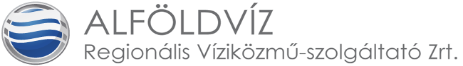 Tisztelettel: 	Vízmérőcserélő csoport32. számú mellékeltMEGHATALMAZÁSAlulírott …………………………………………………..meghatalmazom	 -t, hogy az ALFÖLDVÍZ Regionális Viziközmű-szolgáltató Zrt. által elvégzendő hitelesítési vízmérő cserénélFelhasználási hely címe: ………………………………………………………………………………..	Felhasználási hely azonosító: …………………………………………………………	 alatti ingatlanon teljes joggal képviseljen, a vízmérési helyhez és a vízmérőhöz való bejutást biztosítsa, a vízmérőcseréről szóló kapcsolási lapot és a szükséges dokumentumokat nevemben aláírja. Meghatalmazó adatai :					Meghatalmazott adatai:	Név:			Anyja neve: 			Születési hely, idő: 			Állandó lakhely címe: 			Személyi ig. szám:			Aláírás: 			Tanú adatai (1) 						Tanú adatai (2)Név: 			Anyja neve: 			Születési hely, idő: 			Állandó lakhely címe: 			Személyi ig. szám:			Aláírás: 			Kelt.	33. számú mellékeltBEKÖTÉSI MÉRŐ SZERINTI FELHASZNÁLÓ HOZZÁJÁRULÁSA MELLÉKSZOLGÁLTATÁSI SZERZŐDÉS MEGKÖTÉSÉHEZHozzájáruló nyilatkozatAlulírott ………………………………       ………………..………………………………….. (név), mint a ……………..…………………(város) ………………………(utca) ……………(házszám) alatti bekötési vízmérő szerinti felhasználó és/vagy az ingatlan kezelője hozzájárulok, hogy ………………..………………………………….. (név), mint a ………………………(város) …………………(utca) ………(házszám) ……(emelet) ……(ajtó) Fh azonosító:…………………….alatt lakó Felhasználó, elkülönített vízhasználatra mellékszolgáltatási szerződést kössön.Az elkülönített vízhasználatra vonatkozó mellékszolgáltatási szerződés megkötésének további feltételeit a 2011. évi CCIX. törvény, az 58/2013 (II.27) Kormányrendelet és a Víziközmű-szolgáltató Üzletszabályzata határozza meg.Kelt……………………………………………..…………………………………………………….aláírás (bélyegző)34. számú mellékeltRENDELKEZÉS VÍZIKÖZMŰ-FEJLESZTÉSI HOZZÁJÁRULÁSRÓLNYILATKOZATvíziközmű-fejlesztési hozzájárulásrólAlulírott …….………………………………………………………………………….. mint a …..……………………………………….(vevő azonosító:………….……….) képviselője nyilatkozom, hogy a ………………………………………………………………..cím alatti felhasználási helyen a víziközmű-fejlesztési hozzájárulás megfizetésével megvásárolt közműfejlesztési kvótát, mint vagyonértékű jogot átadom a ……………………………….……….......-nak (vevő azonosító:…………………….), mint a  felhasználási hely új tulajdonosának/felhasználójának.Felhasználási hely azonosító:………….…………..Átlagfogyasztás szerint megfizetett, átadott kontingens:ivóvíz: …………………..m3/napszennyvíz: ……………..m3/napKelt:………………………………………………………….												………………………………………………….	aláírás35. számú mellékeltNYILATKOZAT TARTOZÁS ÁTVÁLLALÁSRÓLNyilatkozat tartozásátvállalásrólAlulírottNév1 / cégnév, elnevezés2:	……………………………………………………………………………...Anyja neve1:	……………………………………………………………………………...Születési helye1:	………………………………... Születési idő1:………………………….Állandó lakhely1 / székhely2:…………………………………………………………………………......Cégjegyzékszám2:	………………………………... Adószám: ………………………………Nyilvántartási szám2:	………………………………………………………………………………Nyilvántartó hatóság2:	………………………………………………………………………………mint tartozásátvállaló a jelen okirat aláírásával az alábbi visszavonhatatlan nyilatkozatot  teszem:Kijelentem, tudomással bírok arról, hogyNév1 / cégnév, elnevezés2:	……………………………………………………………………………….Anyja neve1:  	……………………………………………………………………………….Születési helye1:	………………………………... Születési idő1:………………………….Állandó lakhely1 / székhely2:…………………………………………………………………………......Cégjegyzékszám2:	………………………………... Adószám: ………………………………Nyilvántartási szám2:	………………………………………………………………………………Nyilvántartó hatóság2:	………………………………………………………………………………a ……………………………………………………………………………………………felhasználási helyre vonatkozóan az ALFÖLDVÍZ Zrt.-vel (5600 Békéscsaba, Dobozi út 5., cg. 04 10 001580) fennálló (fennállt) közszolgáltatási szerződése alapján az alábbi jogcímű és összegű tartozása(i) áll(nak) fenn az ALFÖLDVÍZ Zrt. felé: 	Ft tőke (szolgáltatási díj, egyéb díj, kötbér) 	Ft késedelmi kamat, 	Ft egyéb tartozás:                            (pl. perköltség, végrehajtási költség stb.)35. számú mellékelt2.) A Polgári Törvénykönyv 6:203. § (1) bekezdése alapján ezúton bejelentem az ALFÖLDVÍZ Zrt. részére, hogy az 1.) pont szerinti kötelezettel megállapodtam abban, hogy az 1.) pontban meghatározott, az ALFÖLDVÍZ Zrt. felé fennálló tartozását teljes körűen átvállalom és visszavonhatatlanul vállalom az 1.) pontban meghatározott teljes tartozás ALFÖLDVÍZ Zrt. részére történő megfizetését.Tudomásul veszem, hogy az 1.) pontban meghatározott tartozásokat a teljesítési határidőben, amennyiben a teljesítési határidő már eltelt, haladéktalanul köteles vagyok megfizetni az ALFÖLDVÍZ Zrt. részére. Tudomásul veszem, hogy az ALFÖLDVÍZ Zrt. a kötelezettel történt megállapodásom tartalmát, feltételeit nem vizsgálja.3.) Tudomásul veszem, hogy ha az ALFÖLDVÍZ Zrt. mint jogosult a tartozásátvállaláshoz hozzájárul, a kötelezett helyébe lépek, és köteles vagyok az 1.) pont szerinti tartozást az ALFÖLDVÍZ Zrt. részére új adósként teljes körűen megfizetni. Ezúton kérem az ALFÖLDVÍZ Zrt. mint jogosult hozzájárulását a tartozás átvállalásához.Kelt: ……………………………………20.…… ………………....hó…………nap…………………………………………                       …………………………………………                 Felhasználó                                              Tartozásátvállaló aláírása1/cégszerű                                                                                        aláírása, bélyegzőlenyomata21.Tanú neve1,2:……………………………….2. Tanú neve1,2:……………………………..Aláírás:………………………………………..    Aláírás:…………………………………..Lakcím:………………………………………..   Lakcím:…………………………………..36. számú mellékeltBEVEZETETT CSAPADÉKVÍZ MENNYISÉGÉNEK SZÁMÍTÁSAszennyvízmennyiség mérés hiányában az elválasztott rendszerű csatornahálózatba jutó csapadékvíz eseténAz elválasztott rendszerű csatornahálózatba jutó csapadékvíz mennyiségének meghatározása az alábbi műszaki számítással történik:Qcs =(A * Lt * Qmért)ahol :Qcs: az elvezetésre kerülő csapadékvíz mennyisége (m3/év)A : a burkolt felületek területe (m2)Lt : vízelvezetési együttható (lefolyási tényező), a lehullott csapadéknak a csatornába jutó hányadát kifejező szám az MI-10-455/2-1988. számú műszaki irányelv szerint.Qmért): mértékadó csapadékmennyiség (mm/év), az Országos Meteorológiai Szolgálatnak az adott területre vonatkozó elmúlt 100 éves átlagadata szerint.Felhasználási hely címe: ……………………………..………………………………Felhasználási hely azonosítója: ………………..………………….Ingatlan összes területe: 	……… m2 			lefolyási tényező----------------------------------------------------------------------------------------------------------------ebből épület, tetőfelület	 ….….. m2 				0,8ebből aszfalt burkolat 	..…..… m2 				0,85ebből beton burkolat 	…….... m2 				0,6ebből egyéb burkolat 	……… m2 				0,5ebből zöldfelület 		.…….. m2 				0,05-----------------------------------------------------------------------------------------------------------------Elvezetéssel nem érintett terület ….….. m2Mértékadó csapadék (….….. évre) : …….… mm/évÉves csapadék mennyisége 		Qcs = …….. m3/évKelt:…………………………………………………..							……………………………………………Alföldvíz Zrt.					…………………………………………………………………………………………………………Víziközmű-szolgáltatóFelhasználóFelhasználási hely tulajdonosa………………………………………………………………………………………………Víziközmű-szolgáltatóFelhasználóFelhasználási hely tulajdonosa………………………………………………………………………………………………Víziközmű-szolgáltatóFelhasználóFelhasználási hely tulajdonosa………………………………………………………………………………………………Víziközmű-szolgáltatóFelhasználóFelhasználási hely tulajdonosaKorlátozottság jellege* 20év hó ALFÖLDVÍZ Regionális Víziközmű-szolgáltató Zrt. 5600 Békéscsaba, Dobozi u. 5.; Pf.:96Tel.:40/922-334; Fax:66/528-850; e-mail: ugyfel@alfoldviz.hu; WEB: www.alfoldviz.huCg. 04-10-001580; KSH: 13100887-3600-11404; K&H:10402609-26017989-000000001.1. udvari csappal1.1. udvari csappal40 l/fő/nap40 l/fő/nap40 l/fő/nap1.2. épületen belüli, de lakásokon kívüli közös vízcsappal, vízöblítéses WC nélkül1.2. épületen belüli, de lakásokon kívüli közös vízcsappal, vízöblítéses WC nélkül60 l/fő/nap60 l/fő/nap60 l/fő/nap1.3. mint 1.2., de lakásokon kívüli közös vízöblítéses WC-vel1.3. mint 1.2., de lakásokon kívüli közös vízöblítéses WC-vel75 l/fő/nap75 l/fő/nap75 l/fő/nap1.4. épületen belüli, lakásokon belüli vízcsappal, vízöblítéses WC  nélkül1.4. épületen belüli, lakásokon belüli vízcsappal, vízöblítéses WC  nélkül65 l/fő/nap65 l/fő/nap65 l/fő/nap1.5. mint 1.4., de épületen belüli, lakáson kívüli közös  vízöblítéses WC-vel1.5. mint 1.4., de épületen belüli, lakáson kívüli közös  vízöblítéses WC-vel80 l/fő/nap80 l/fő/nap80 l/fő/nap1.6. épületen belüli, lakásokon belüli vízcsappal és vízöblítéses WC-vel1.6. épületen belüli, lakásokon belüli vízcsappal és vízöblítéses WC-vel95 l/fő/nap95 l/fő/nap95 l/fő/nap1.7. épületeken belüli, lakásokon belüli vízcsapokkal, vízöblítéses WC-vel, hagyományos fűtésű (fürdőhengeres) fürdőszobával1.7. épületeken belüli, lakásokon belüli vízcsapokkal, vízöblítéses WC-vel, hagyományos fűtésű (fürdőhengeres) fürdőszobával120 l/fő/nap120 l/fő/nap120 l/fő/nap1.8. mint 1.7., de hagyományos fűtésű helyett egyedi,  éjszakai áramfelvételes vízmelegítővel1.8. mint 1.7., de hagyományos fűtésű helyett egyedi,  éjszakai áramfelvételes vízmelegítővel150 l/fő/nap150 l/fő/nap150 l/fő/nap1.9. mint 1.8., de központi meleg víz ellátással, illetőleg nem korlátozott fűtésű egyedi vízmelegítővel1.9. mint 1.8., de központi meleg víz ellátással, illetőleg nem korlátozott fűtésű egyedi vízmelegítővel180 l/fő/nap180 l/fő/nap180 l/fő/nap2. Házikert* locsolás2. Házikert* locsolás1 l/m2/nap 1 l/m2/nap 1 l/m2/nap 3. Gépkocsi mosás3. Gépkocsi mosás3. Gépkocsi mosás3. Gépkocsi mosás400 l/szgk/hó 4. Állatállomány itatása számos állatonként 4. Állatállomány itatása számos állatonként 4. Állatállomány itatása számos állatonként 4. Állatállomány itatása számos állatonként 40l/db/nap5. Közkifolyókon fogyasztott víz átalány mennyisége 150 m-es körzetben lakók száma szerint 5. Közkifolyókon fogyasztott víz átalány mennyisége 150 m-es körzetben lakók száma szerint 5. Közkifolyókon fogyasztott víz átalány mennyisége 150 m-es körzetben lakók száma szerint 5. Közkifolyókon fogyasztott víz átalány mennyisége 150 m-es körzetben lakók száma szerint 30 l/fő/nap1. Kórházak, szülőotthonok, betegágyanként 400 l/nap2. Kórházak, szülőotthonok mosodaüzemmel, betegágyanként 600 l/nap3. Szanatóriumok, betegágyanként 200 l/nap4. Szanatóriumok mosodaüzemmel, dolgozónként, további 120 l/nap5. Szakorvosi rendelőintézetek, orvosi munkahelyenként 1.750 l/nap6. Körzeti orvosi rendelők, orvosi munkahelyenként 450 l/nap7. Gyógyszertárak, munkahelyenként 80 l/nap8. Szociális otthonok, férőhelyenként 210 l/nap9. Bölcsődék, férőhelyenként 135 l/nap10. Óvodák férőhelyenként 90 l/nap1.1. zuhanyzó nélkül150 l/nap1.2. zuhanyzóval 600 l/nap2. Napközi otthon gyermekenként 50 l/fő/nap3. Diákéttermek, menza 3.1. konyha nélkül, csak ételmelegítéssel, adagonként50 l/nap3.2. konyha étteremmel, adagonként 120 l/nap4. Diákszálló étkezés nélkül, bentlakónként 150 l/nap1. Filmszínházak, férőhelyenként 8 l/nap2. Színházak, férőhelyenként 18 l/nap3. Kultúrházak 3.1. állandó üzemmel, büfével, férőhelyenként22 l/nap3.2. időszakos üzemmel, büfé nélkül, férőhelyenként 15 l/nap4. Közkönyvtárak, látogatók száma szerint 10 l/fő/nap5. Múzeum, kiállítás, látogatók száma szerint 8 l/fő/nap1. Szállodák, üdülők ágyanként 1.1. egycsillagos 60 l/nap1.2. kétcsillagos 90 l/nap1.3. háromcsillagos210 l/nap1.4. négycsillagos 350 l/nap1.5. ötcsillagos 500 l/nap2. Kemping, férőhelyenként 2.1. egycsillagos50 l/nap2.2. kétcsillagos70 l/nap2.3. háromcsillagos100 l/nap2.4. négycsillagos200 l/nap3. Motel, férőhelyenként 150 l/nap4. Éttermek 4.1. melegkonyha étkeztetés nélkül50 l/adag/nap4.2. hidegkonyha étkeztetés nélkül12 l/adag/nap4.3. étterem konyha nélkül75 l/adag/nap4.4. étterem konyhával 90 l/adag/nap5. Italbolt, bisztró, cukrászda, eszpresszó, vendégenként 4 l/napTelepülésIvóvíz szolgáltatásSzennyvízelvezetés szolgáltatásAlmáskamarásI IAmbrózfalvaI NApátfalvaI IÁrpádhalomI NÁsotthalomI IBaksIIBalástyaIIBalotaszállásINBattonyaI IBékésI IBékéscsabaI IBékéssámsonI IBékésszentandrásI IBélmegyerI NBiharugraI NBordányI IBucsaI ICsabacsűdI ICsabaszabadiI NCsanádalbertiI NCsanádapácaI NCsanádpalotaI ICsanytelekI ICsárdaszállásI NCsengeleI NCsólyospálosINCsongrádI ICsorvásI IDerekegyház-TompahátI IDeszkI IDévaványaI IDobozI IDócINDomaszékI IDombiratosI NEcsegfalvaI NElekI IFábiánsebestyénIIEperjesI NFelgyőI IFerencszállásI IForráskútI IFöldeákI IFüzesgyarmatI IGádorosI IGerendásI NGesztI NGyomaendrődI IHódmezővásárhelyI IHunyaI NKamutI NKardosI NKardoskútI NKertészszigetI NKétegyházaI IKétsopronyI NKevermesI IKirályhegyesI NKisdombegyházI NKiskunmajsaIIKistelekI IKiszomborI IKlárafalvaI IKömpöcINKörösladányI IKörösnagyharsányI NKöröstarcsaI IKörösújfaluI NKötegyánI NKövegyI NKunágotaI IKübekháza                I ILökösházaI IMagyarbánhegyesI IMagyarcsanádI IMagyardombegyházI NMakóI IMarosleleI IMártélyI IMedgyesbodzásI NMéhkerékI NMezőberényI IMezőgyánI NMezőhegyesI IMindszentI IMórahalomI IMuronyI NNagyérI NNagykamarásI INagylakI NNagymágocsI INagyszénásI IÓföldeákI NOkányI NÓpusztaszerIIOrosházaI IÖrménykútI NÖttömösI NPitvarosI NPusztaföldvárI NPusztamérgesI IPusztaszerINPusztaottlakaI NRöszke                   I IRuzsaI ISándorfalvaI ISarkadI ISarkadkeresztúrI ISzabadkígyósI ISzankIISzarvasI ISzatymazIISzeghalomI ISzegvárI ISzékkutasI ISzentesI ITarhosI ITelekgerendásI NTiszasziget              I ITótkomlósI ITömörkényI NÚjirázIIÚjszalontaI NÚjszentiván              I IÜllésI IVésztőI IZákányszékI IZsadányI NZsanaIIZsombó                   I IALFÖLDVÍZ Regionális Víziközmű-szolgáltató Zrt. 5600 Békéscsaba, Dobozi u. 5.; Pf.:96Tel.:40/922-334; Fax:66/528-850; e-mail: ugyfel@alfoldviz.hu; WEB: www.alfoldviz.huCg. 04-10-001580; KSH: 13100887-3600-11404; K&H:10402609-26017989-00000000ALFÖLDVÍZ Regionális Víziközmű-szolgáltató Zrt. 5600 Békéscsaba, Dobozi u. 5.; Pf.:96Tel.:40/922-334; Fax:66/528-850; e-mail: ugyfel@alfoldviz.hu; WEB: www.alfoldviz.huCg. 04-10-001580; KSH: 13100887-3600-11404; K&H:10402609-26017989-00000000